ЗАКОНРЯЗАНСКОЙ ОБЛАСТИО ВЫБОРАХ ДЕПУТАТОВ ПРЕДСТАВИТЕЛЬНОГО ОРГАНАМУНИЦИПАЛЬНОГО ОБРАЗОВАНИЯ В РЯЗАНСКОЙ ОБЛАСТИПринятРязанской областной Думой20 июля 2011 годаГлава 1. ОБЩИЕ ПОЛОЖЕНИЯСтатья 1. Предмет регулирования и пределы действия настоящего Закона1. Настоящий Закон устанавливает порядок назначения, подготовки и проведения выборов депутатов представительного органа муниципального образования в Рязанской области и определяет гарантии реализации гражданами Российской Федерации их права на участие в выборах депутатов представительного органа муниципального образования в Рязанской области.2. Положения уставов муниципальных образований, связанные с порядком подготовки и проведения выборов депутатов представительного органа муниципального образования, не должны противоречить настоящему Закону. В случае, если указанные положения противоречат настоящему Закону, применяются нормы настоящего Закона.Статья 2. Основные принципы проведения выборов депутатов представительного органа муниципального образованияДепутаты представительного органа муниципального образования избираются гражданами Российской Федерации на основе всеобщего равного и прямого избирательного права при тайном голосовании. Участие гражданина Российской Федерации в выборах является свободным и добровольным. Никто не вправе оказывать воздействие на гражданина Российской Федерации с целью принудить его к участию или неучастию в выборах либо воспрепятствовать его свободному волеизъявлению.Статья 3. Законодательство о выборах депутатов представительного органа муниципального образования1. Законодательство о выборах депутатов представительного органа муниципального образования составляют Конституция Российской Федерации, Федеральный закон от 12 июня 2002 года N 67-ФЗ "Об основных гарантиях избирательных прав и права на участие в референдуме граждан Российской Федерации" (далее - Федеральный закон "Об основных гарантиях избирательных прав и права на участие в референдуме граждан Российской Федерации"), Федеральный закон от 6 октября 2003 года N 131-ФЗ "Об общих принципах организации местного самоуправления в Российской Федерации", иные федеральные законы, настоящий Закон, иные нормативные правовые акты о выборах, принимаемые в Рязанской области, а также уставы соответствующих муниципальных образований.2. Основные понятия и термины, используемые в настоящем Законе, применяются в том же значении, что и в Федеральном законе "Об основных гарантиях избирательных прав и права на участие в референдуме граждан Российской Федерации".3. В случае принятия в период избирательной кампании закона Рязанской области, содержащего положения, которыми определяется порядок подготовки и проведения выборов депутатов представительного органа муниципального образования, а также устава муниципального образования, либо в случае внесения в этот период в закон Рязанской области, в устав муниципального образования изменений, касающихся порядка подготовки и проведения выборов, указанные нормативные правовые акты и изменения применяются к выборам, назначенным после вступления их в силу.Статья 4. Обязательность проведения выборовВыборы депутатов представительного органа муниципального образования являются обязательными, периодическими и проводятся в сроки, обеспечивающие соблюдение сроков полномочий депутатов представительного органа муниципального образования.Статья 5. Избирательные права гражданина Российской Федерации на выборах депутатов представительного органа муниципального образования1. Гражданин Российской Федерации имеет право избирать, быть избранным независимо от пола, расы, национальности, языка, происхождения, имущественного и должностного положения, места жительства, отношения к религии, убеждений, принадлежности к общественным объединениям, других обстоятельств.2. Гражданин Российской Федерации, достигший на день голосования возраста 18 лет и место жительства которого расположено в пределах избирательного округа, вправе избирать депутатов представительного органа муниципального образования, участвовать в предусмотренных настоящим Законом и проводимых законными методами иных избирательных действиях.Активным избирательным правом обладает также гражданин, обучающийся в федеральной государственной образовательной организации, осуществляющей образовательную деятельность в целях подготовки кадров в интересах обороны и безопасности государства, обеспечения законности и правопорядка, находящейся в ведении федерального органа исполнительной власти, осуществляющего функции по выработке и реализации государственной политики и нормативно-правовому регулированию в области обороны, по выработке и реализации государственной политики и нормативно-правовому регулированию в сфере внутренних дел, по контролю и надзору в сфере исполнения уголовных наказаний в отношении осужденных, по содержанию лиц, подозреваемых или обвиняемых, и подсудимых, находящихся под стражей, их охране и конвоированию, по контролю за поведением условно осужденных и осужденных, которым судом предоставлена отсрочка отбывания наказания, а также правоприменительные функции (далее - образовательная организация), проходящий обучение по очной форме и зарегистрированный по месту пребывания в пределах соответствующего избирательного округа в общежитии (по месту нахождения образовательной организации).(абзац введен Законом Рязанской области от 14.05.2013 N 24-ОЗ; в ред. Законов Рязанской области от 04.06.2014 N 31-ОЗ, от 15.05.2018 N 23-ОЗ)3. Депутатом представительного органа муниципального образования может быть избран гражданин Российской Федерации, достигший на день голосования возраста 18 лет.4. Пребывание гражданина Российской Федерации вне места своего жительства во время проведения в избирательном округе, в котором расположено данное место жительства, выборов не может служить основанием для лишения его избирательных прав на участие в выборах депутатов представительного органа муниципального образования.5. При наличии в отношении гражданина Российской Федерации вступившего в законную силу решения суда о лишении его права занимать муниципальные должности в течение определенного срока этот гражданин не может быть зарегистрирован в качестве кандидата, если голосование на выборах депутатов представительного органа состоится до истечения указанного срока.6. Не имеют права избирать и быть избранными, осуществлять другие избирательные действия граждане, признанные судом недееспособными или содержащиеся в местах лишения свободы по приговору суда.(в ред. Закона Рязанской области от 19.05.2016 N 24-ОЗ)7. Не имеют права быть избранными граждане Российской Федерации, имеющие гражданство иностранного государства либо вид на жительство или иной документ, подтверждающий право на постоянное проживание гражданина Российской Федерации на территории иностранного государства. Указанные граждане вправе быть избранными депутатами представительного органа муниципального образования, если это предусмотрено международным договором Российской Федерации.8. Не имеют права быть избранными граждане Российской Федерации:1) осужденные к лишению свободы за совершение тяжких и (или) особо тяжких преступлений и имеющие на день голосования на выборах неснятую и непогашенную судимость за указанные преступления;(п. 1 в ред. Закона Рязанской области от 04.06.2014 N 31-ОЗ)1.1) осужденные к лишению свободы за совершение тяжких преступлений, судимость которых снята или погашена, - до истечения десяти лет со дня снятия или погашения судимости;(п. 1.1 введен Законом Рязанской области от 04.06.2014 N 31-ОЗ)1.2) осужденные к лишению свободы за совершение особо тяжких преступлений, судимость которых снята или погашена, - до истечения пятнадцати лет со дня снятия или погашения судимости;(п. 1.2 введен Законом Рязанской области от 04.06.2014 N 31-ОЗ)2) осужденные за совершение преступлений экстремистской направленности, предусмотренных Уголовным кодексом Российской Федерации, и имеющие на день голосования на выборах неснятую и непогашенную судимость за указанные преступления, если на таких лиц не распространяется действие пунктов 1.1 и 1.2 настоящей части;(в ред. Закона Рязанской области от 04.06.2014 N 31-ОЗ)3) подвергнутые административному наказанию за совершение административных правонарушений, предусмотренных статьями 20.3 и 20.29 Кодекса Российской Федерации об административных правонарушениях, если голосование на выборах состоится до окончания срока, в течение которого лицо считается подвергнутым административному наказанию;4) в отношении которых вступившим в силу решением суда установлен факт нарушения ограничений, предусмотренных частью 1 статьи 52 настоящего Закона, либо совершения действий, предусмотренных пунктом 7 части 7 статьи 76 настоящего Закона, если указанные нарушения либо действия совершены до дня голосования на выборах в течение установленного срока полномочий представительного органа муниципального образования, в который назначены выборы.8.1. Если срок действия ограничений пассивного избирательного права, предусмотренных пунктами 1.1 и 1.2 части 8 настоящей статьи, истекает в период избирательной кампании до дня голосования на выборах, гражданин, пассивное избирательное право которого было ограничено, вправе в установленном законом порядке быть выдвинутым кандидатом на этих выборах.(часть 8.1 введена Законом Рязанской области от 04.06.2014 N 31-ОЗ)8.2. Если деяние, за совершение которого был осужден гражданин, в соответствии с новым уголовным законом не признается тяжким или особо тяжким преступлением, действие ограничений пассивного избирательного права, предусмотренных пунктами 1, 1.1 и 1.2 части 8 настоящей статьи, прекращается со дня вступления в силу этого уголовного закона.(часть 8.2 введена Законом Рязанской области от 04.06.2014 N 31-ОЗ)8.3. Если тяжкое преступление, за совершение которого был осужден гражданин, в соответствии с новым уголовным законом признается особо тяжким преступлением или если особо тяжкое преступление, за совершение которого был осужден гражданин, в соответствии с новым уголовным законом признается тяжким преступлением, ограничения пассивного избирательного права, предусмотренные пунктами 1.1 и 1.2 части 8 настоящей статьи, действуют до истечения десяти лет со дня снятия или погашения судимости.(часть 8.3 введена Законом Рязанской области от 04.06.2014 N 31-ОЗ)9. На основании международных договоров Российской Федерации и в порядке, установленном законом, иностранные граждане, постоянно проживающие на территории соответствующего муниципального образования, имеют право избирать, а также быть избранными в представительный орган муниципального образования, участвовать в иных избирательных действиях на выборах депутатов представительного органа муниципального образования на тех же условиях, что и граждане Российской Федерации.Статья 6. Срок полномочий представительного органа муниципального образования1. Срок полномочий представительного органа муниципального образования, депутатов указанного органа устанавливается уставом соответствующего муниципального образования. Устанавливаемый срок не может составлять менее двух и более пяти лет.2. Изменение (продление или сокращение) срока полномочий действующего представительного органа муниципального образования и депутатов указанного органа не допускается, за исключением случаев, установленных статьей 81.1 Федерального закона "Об основных гарантиях избирательных прав и права на участие в референдуме граждан Российской Федерации".(в ред. Закона Рязанской области от 14.05.2013 N 24-ОЗ)3. Норма об изменении (продлении или сокращении) установленного уставом муниципального образования срока, на который избирается представительный орган муниципального образования, депутаты представительного органа муниципального образования, и (или) срока полномочий представительного органа муниципального образования, депутатов представительного органа муниципального образования может применяться только к представительному органу муниципального образования, депутатам представительного органа муниципального образования, избранным на выборах, назначенных после вступления в силу такой нормы.Статья 7. Назначение выборов депутатов представительного органа муниципального образования1. Выборы депутатов представительного органа муниципального образования назначаются представительным органом соответствующего муниципального образования.2. Днем голосования на выборах в представительные органы местного самоуправления является второе воскресенье сентября года, в котором истекают сроки полномочий указанных органов или депутатов указанных органов, а если сроки полномочий истекают в год проведения выборов депутатов Государственной Думы Федерального Собрания Российской Федерации очередного созыва, - день голосования на указанных выборах, за исключением случаев, предусмотренных частями 3, 4 и 5 настоящей статьи.(часть 2 в ред. Закона Рязанской области от 14.05.2013 N 24-ОЗ)3. В случае досрочного прекращения полномочий представительного органа муниципального образования или депутатов указанного органа, влекущего за собой неправомочность представительного органа муниципального образования, досрочные выборы должны быть проведены не позднее чем через шесть месяцев со дня такого досрочного прекращения полномочий.4. Выборы депутатов представительного органа вновь образованного муниципального образования должны быть проведены не позднее чем через шесть месяцев со дня его создания.5. Голосование на выборах может быть назначено только на воскресенье. Не допускается назначение голосования на нерабочий праздничный день, на предшествующий ему день, на день, следующий за нерабочим праздничным днем, и на воскресенье, которое объявлено в установленном порядке рабочим днем. Если второе воскресенье сентября, на которое должны быть назначены выборы, совпадает с нерабочим праздничным днем, или предшествующим ему днем, или днем, следующим за нерабочим праздничным днем, либо второе воскресенье сентября объявлено в установленном порядке рабочим днем, выборы назначаются на третье воскресенье сентября.(часть 5 в ред. Закона Рязанской области от 14.05.2013 N 24-ОЗ)6. Решение о назначении выборов в представительный орган муниципального образования должно быть принято не ранее чем за 90 дней и не позднее чем за 80 дней до дня голосования. Решение о назначении выборов подлежит официальному опубликованию в средствах массовой информации не позднее чем через пять дней со дня его принятия. При назначении досрочных выборов сроки, указанные в настоящей части, а также сроки осуществления иных избирательных действий могут быть сокращены, но не более чем на одну треть.7. Если представительный орган муниципального образования не назначит выборы в сроки, предусмотренные частью 6 настоящей статьи, а также, если представительный орган муниципального образования отсутствует, выборы в представительный орган муниципального образования назначаются избирательной комиссией соответствующего муниципального образования не позднее чем за 70 дней до дня голосования. Решение избирательной комиссии о назначении выборов публикуется не позднее чем через семь дней со дня истечения установленного частью 6 настоящей статьи срока официального опубликования решения о назначении выборов.8. Если избирательная комиссия соответствующего муниципального образования не назначит выборы депутатов представительного органа муниципального образования в установленный частью 7 настоящей статьи срок либо, если такая избирательная комиссия отсутствует и не может быть сформирована в порядке, предусмотренном Федеральным законом "Об основных гарантиях избирательных прав и права на участие в референдуме граждан Российской Федерации", соответствующий суд общей юрисдикции по заявлениям избирателей, избирательных объединений, органов государственной власти, органов местного самоуправления, прокурора может определить срок, не позднее которого представительный орган муниципального образования, а в случае его отсутствия - избирательная комиссия муниципального образования, должны назначить выборы. При этом суд также вправе возложить на Избирательную комиссию Рязанской области обязанность сформировать в десятидневный срок со дня вступления в силу решения суда временную избирательную комиссию в количестве не более 15 членов избирательной комиссии с соблюдением требований к составу избирательной комиссии, предусмотренных статьями 22, 24 и 29 Федерального закона "Об основных гарантиях избирательных прав и права на участие в референдуме граждан Российской Федерации", а при отсутствии представительного органа муниципального образования - также установить срок, в течение которого временная избирательная комиссия должна назначить выборы. Срок полномочий и количество членов временной избирательной комиссии с правом решающего голоса устанавливаются Избирательной комиссией Рязанской области.Статья 8. Избирательные системы, применяемые при проведении выборов депутатов представительного органа муниципального образования(в ред. Закона Рязанской области от 14.05.2013 N 24-ОЗ)1. Выборы депутатов представительных органов муниципальных образований проводятся с применением одной из следующих избирательных систем:1) избирательная система относительного большинства, при которой депутаты избираются по одномандатным или многомандатным избирательным округам, образуемым на основе средней нормы представительства избирателей (далее - мажоритарная избирательная система).Средняя норма представительства избирателей на одномандатный избирательный округ устанавливается путем деления общего числа избирателей, проживающих на территории соответствующего муниципального образования и зарегистрированных в соответствии с законодательством Российской Федерации, на общее число одномандатных избирательных округов.Средняя норма представительства избирателей на многомандатный избирательный округ устанавливается путем деления общего числа избирателей, проживающих на территории данного избирательного округа и зарегистрированных в соответствии с законодательством Российской Федерации, на общее число депутатских мандатов.Требования к образованию одномандатных или многомандатных избирательных округов устанавливаются законодательством Российской Федерации и статьей 12 настоящего Закона;2) избирательная система, при которой депутатские мандаты распределяются между списками кандидатов, выдвинутых политическими партиями, региональными отделениями или иными структурными подразделениями политических партий, имеющими в соответствии с законодательством Российской Федерации право принимать участие в выборах, в том числе выдвигать кандидатов (далее - избирательное объединение), пропорционально числу голосов избирателей, полученных каждым из списков кандидатов по единому избирательному округу, определяемому в соответствии со статьей 12 настоящего Закона (далее - пропорциональная избирательная система);3) избирательная система, при которой одна часть депутатов избирается по пропорциональной избирательной системе, а другая часть - по мажоритарной избирательной системе (далее - смешанная избирательная система), при этом число депутатов, избираемых по пропорциональной избирательной системе, и число депутатов, избираемых по мажоритарной избирательной системе, определяется уставом муниципального образования.(в ред. Закона Рязанской области от 04.06.2014 N 31-ОЗ)2. Выборы депутатов представительного органа:1) утратил силу. - Закон Рязанской области от 04.06.2014 N 31-ОЗ;2) поселения с численностью населения менее 3000 человек, а также представительного органа поселения и представительного органа городского округа с численностью менее 15 депутатов проводятся по мажоритарной избирательной системе;(п. 2 в ред. Закона Рязанской области от 15.05.2018 N 23-ОЗ)3) муниципального образования (за исключением представительного органа муниципального образования, указанного в пункте 2 настоящей части) проводятся с применением мажоритарной, пропорциональной или смешанной избирательной системы. При этом в случае применения смешанной избирательной системы не менее 10 депутатских мандатов в таком избираемом представительном органе муниципального образования распределяются между списками кандидатов, выдвинутых политическими партиями (их региональными отделениями или иными структурными подразделениями), пропорционально числу голосов избирателей, полученных каждым из списков кандидатов.(в ред. Закона Рязанской области от 04.06.2014 N 31-ОЗ)3. Вид применяемой избирательной системы устанавливается уставом соответствующего муниципального образования с учетом положений части 2 настоящей статьи.Глава 2. СПИСКИ ИЗБИРАТЕЛЕЙ. ИЗБИРАТЕЛЬНЫЕ ОКРУГА.ИЗБИРАТЕЛЬНЫЕ УЧАСТКИСтатья 9. Составление списков избирателей1. В целях реализации прав избирателей соответствующими избирательными комиссиями составляются списки избирателей на основании сведений, полученных в порядке, установленном статьей 16 Федерального закона "Об основных гарантиях избирательных прав и права на участие в референдуме граждан Российской Федерации", с использованием Государственной системы регистрации (учета) избирателей и участников референдума в Российской Федерации и представляемых в соответствии с частью 4 настоящей статьи.Списки избирателей составляются отдельно по каждому избирательному участку по форме, установленной избирательной комиссией муниципального образования, а в случае совмещения выборов - по форме, установленной комиссией, организующей выборы.(в ред. Закона Рязанской области от 14.05.2013 N 24-ОЗ)2. Список избирателей составляется избирательной комиссией муниципального образования, в том числе с использованием ГАС "Выборы", не позднее чем за 14 дней до дня голосования отдельно по каждому избирательному участку на основании сведений, представляемых по установленной форме уполномоченным на то органом или уполномоченным должностным лицом. Списки избирателей на избирательных участках, образованных на территориях воинских частей, составляются участковыми избирательными комиссиями не позднее чем за 14 дней до дня голосования, а в исключительных случаях - не позднее чем в день формирования участковой избирательной комиссии.(в ред. Закона Рязанской области от 19.05.2016 N 24-ОЗ)3. Списки избирателей по избирательным участкам, образованным в местах временного пребывания избирателей (больницах, санаториях, домах отдыха, местах содержания под стражей подозреваемых и обвиняемых и других местах временного пребывания) составляются участковыми избирательными комиссиями не позднее дня, предшествующего дню голосования, на основании данных, представляемых руководителями соответствующих организаций, в которых избиратель временно пребывает. Руководитель организации, в которой избиратель временно пребывает, не позднее чем за семь дней до дня голосования представляет в участковую избирательную комиссию по месту нахождения организации сведения обо всех избирателях, которые в день голосования будут находиться в этой организации, а затем до дня голосования ежедневно уточняет эти сведения. Одновременно в участковую избирательную комиссию передаются личные заявления избирателей о включении их в список избирателей по месту временного пребывания. При этом сообщения о факте включения указанных избирателей в список избирателей по месту временного пребывания избирателей направляются в избирательную комиссию муниципального образования для последующего исключения таких избирателей из списка избирателей соответствующего избирательного участка.4. Сведения об избирателях формирует и уточняет глава местной администрации муниципального района, городского округа. Сведения об избирателях-военнослужащих, находящихся в воинской части, членах их семей и о других избирателях, если они проживают на территории расположения воинской части либо зарегистрированы в установленном порядке при воинской части по месту их службы, формирует и уточняет командир воинской части. Указанные сведения направляются в избирательную комиссию муниципального образования сразу после назначения дня голосования, а если список составляет участковая избирательная комиссия - сразу после образования данной избирательной комиссии.5. Список избирателей составляется в двух экземплярах. Сведения об избирателях, включаемые в список избирателей, располагаются в алфавитном порядке или ином порядке (по населенным пунктам, улицам, домам, квартирам избирателей). В списке указываются фамилия, имя, отчество, год рождения (в возрасте 18 лет - дополнительно день и месяц рождения), адрес места жительства избирателя. В списке избирателей должны быть предусмотрены места для проставления избирателем подписи за каждый полученный им бюллетень, серии и номера своего паспорта или документа, заменяющего паспорт гражданина, а также для внесения суммарных данных по каждому виду выборов (в случае совмещения выборов) и для проставления подписи члена участковой избирательной комиссии, выдавшего бюллетень (бюллетени) избирателю.6. Первый экземпляр списка избирателей подписывают председатель и секретарь избирательной комиссии муниципального образования. На избирательном участке, образованном в месте временного пребывания избирателей либо на территории воинской части, список избирателей подписывают председатель и секретарь участковой избирательной комиссии. Список избирателей заверяется печатями соответственно избирательной комиссии муниципального образования или участковой избирательной комиссии. Порядок и сроки изготовления, использования второго экземпляра списка избирателей, его передачи соответствующей участковой избирательной комиссии, его заверения и уточнения определяются избирательной комиссией муниципального образования.7. Избирательная комиссия муниципального образования передает по акту участковым избирательным комиссиям первый экземпляр списка избирателей соответствующих избирательных участков не позднее чем за 10 дней до дня голосования. Участковая избирательная комиссия вправе разделить первый экземпляр списка избирателей на отдельные книги с сохранением единой нумерации избирателей в списке. Каждая такая книга не позднее дня, предшествующего дню голосования, должна быть сброшюрована (прошита), что подтверждается печатью соответствующей участковой избирательной комиссии и подписью ее председателя.(в ред. Закона Рязанской области от 14.05.2013 N 24-ОЗ)8. Участковая избирательная комиссия после получения по акту списка избирателей либо после составления ею списка избирателей выверяет его, учитывая произошедшие изменения на основании личных обращений граждан в соответствии со статьей 11 настоящего Закона, соответствующих документов органов местного самоуправления, должностных лиц, указанных в настоящей статье, органов записи актов гражданского состояния, органов регистрационного учета граждан Российской Федерации по месту пребывания и по месту жительства в пределах территории Российской Федерации, сообщений вышестоящих избирательных комиссий о включении избирателя в список избирателей на другом избирательном участке.9. Лица, представляющие сведения об избирателях, несут ответственность за достоверность и полноту этих сведений, а также за своевременность их представления в соответствии с федеральными законами.Статья 10. Порядок включения в список избирателей и исключения из списка избирателей граждан Российской Федерации1. В списки избирателей включаются граждане Российской Федерации, обладающие на день голосования активным избирательным правом в соответствии с частью 2 статьи 5 настоящего Закона.(в ред. Закона Рязанской области от 14.05.2013 N 24-ОЗ)2. Основанием для включения гражданина Российской Федерации в список избирателей на конкретном избирательном участке является факт нахождения места его жительства на территории этого участка, а в случаях, предусмотренных Федеральным законом "Об основных гарантиях избирательных прав и права на участие в референдуме граждан Российской Федерации", настоящим Законом, - факт пребывания (временного пребывания) гражданина на территории этого участка (при наличии у гражданина активного избирательного права). Факт нахождения места жительства либо пребывания (временного пребывания) гражданина на территории определенного избирательного участка, избирательного округа устанавливается органами регистрационного учета граждан Российской Федерации по месту жительства и по месту пребывания в пределах Российской Федерации в соответствии с законодательством Российской Федерации, а в случаях, предусмотренных Федеральным законом "Об основных гарантиях избирательных прав и права на участие в референдуме граждан Российской Федерации", настоящим Законом, - другими уполномоченными на то органами, организациями и должностными лицами.(часть 2 в ред. Закона Рязанской области от 15.05.2018 N 23-ОЗ)3. В соответствии с Федеральным законом "Об основных гарантиях избирательных прав и права на участие в референдуме граждан Российской Федерации" военнослужащие, проходящие военную службу по призыву в воинских частях, военных организациях и учреждениях, которые расположены на территории соответствующего муниципального образования, если место жительства этих военнослужащих до призыва на военную службу не было расположено на территории данного муниципального образования, не включаются в списки избирателей и не учитываются при определении числа избирателей при выборах депутатов представительного органа муниципального образования.Абзац утратил силу. - Закон Рязанской области от 14.05.2013 N 24-ОЗ.4. Гражданин Российской Федерации включается в список избирателей только на одном избирательном участке. При выявлении избирательной комиссией муниципального образования факта включения гражданина в списки избирателей на разных избирательных участках на одних и тех же выборах указанная избирательная комиссия до передачи списков избирателей в участковые избирательные комиссии проводит работу по устранению ошибки или неточности в указанных списках.4.1. Избиратели, указанные в абзаце втором части 2 статьи 5 настоящего Закона, включаются в списки избирателей по месту нахождения общежития (по месту нахождения образовательной организации) в порядке, предусмотренном частью 5 настоящей статьи, на основании сведений об избирателях, обучающихся в образовательной организации по очной форме обучения и зарегистрированных по месту пребывания в общежитии (по месту нахождения образовательной организации), на срок, включающий день голосования на соответствующих выборах, предоставляемых в соответствующую участковую избирательную комиссию руководителем образовательной организации не позднее, чем за три дня до дня голосования).(часть 4.1 введена Законом Рязанской области от 14.05.2013 N 24-ОЗ; в ред. Закона Рязанской области от 04.06.2014 N 31-ОЗ)5. Избиратели, находящиеся в местах временного пребывания, работающие на предприятиях с непрерывным циклом работы и занятые на отдельных видах работ, где невозможно уменьшение продолжительности работы (смены), а также избиратели из числа военнослужащих, находящихся вне места расположения воинской части, решением участковой комиссии могут быть включены в список избирателей на избирательном участке по месту их временного пребывания по личному письменному заявлению, поданному в участковую комиссию не позднее чем за три дня до дня голосования. Информация о включении избирателя в список избирателей на избирательном участке по месту их временного пребывания передается, в том числе с использованием ГАС "Выборы", в участковую комиссию избирательного участка, где данный избиратель включен в список избирателей по месту его жительства. Участковая комиссия в соответствующей строке списка избирателей делает отметку: "Включен в список избирателей на избирательном участке N" с указанием номера избирательного участка.(часть 5 в ред. Закона Рязанской области от 15.05.2018 N 23-ОЗ)6. Избиратели-военнослужащие, проживающие вне воинских частей, включаются в списки избирателей по месту жительства на общих основаниях. Основанием для включения в список избирателей военнослужащих, находящихся в воинской части, членов их семей и других избирателей, проживающих в пределах расположения воинской части, является факт нахождения их места жительства в пределах расположения воинской части, который устанавливается соответствующей службой воинской части или органами регистрационного учета граждан Российской Федерации по месту пребывания и по месту жительства в пределах Российской Федерации.7. Граждане, зарегистрированные по месту жительства на территории избирательного участка после представления списка избирателей для ознакомления в соответствии со статьей 11 настоящего Закона, а также избиратели, по какой-либо иной причине не включенные в списки избирателей, решением участковой избирательной комиссии дополнительно включаются в списки избирателей на основании паспорта или документа, заменяющего паспорт гражданина, а при необходимости - и документов, подтверждающих факт нахождения места их жительства на территории данного избирательного участка.8. Если на основании международного договора Российской Федерации иностранные граждане имеют право избирать и быть избранными в представительный орган муниципального образования, участвовать в иных избирательных действиях на указанных выборах, то в списки избирателей включаются граждане соответствующего иностранного государства, достигшие на день голосования возраста 18 лет и не подпадающие под действие части 6 статьи 5 настоящего Закона, постоянно проживающие на территории соответствующего муниципального образования. Факт нахождения места постоянного проживания соответствующего иностранного гражданина на территории избирательного участка, муниципального образования устанавливается территориальным органом федерального органа исполнительной власти, ведающего вопросами внутренних дел, уполномоченным в соответствии с федеральными законами осуществлять выдачу иностранным гражданам вида на жительство.9. Исключение гражданина Российской Федерации из списка избирателей после его подписания председателем и секретарем соответствующей избирательной комиссии и заверения его печатью этой избирательной комиссии в порядке, предусмотренном настоящим Законом, производится только на основании официальных документов, в том числе сообщения вышестоящей избирательной комиссии о включении избирателя в список избирателей на другом избирательном участке. При этом в списке избирателей, а также в базе данных ГАС "Выборы" указываются факт и дата исключения гражданина Российской Федерации из списка, а также причина такого исключения. Запись в списке избирателей заверяется подписью председателя участковой избирательной комиссии с указанием даты внесения этой подписи. Решение участковой избирательной комиссии может быть обжаловано в вышестоящую избирательную комиссию или в суд (по месту нахождения участковой избирательной комиссии), которые обязаны рассмотреть жалобу в сроки, установленные федеральными законами.(в ред. Законов Рязанской области от 19.05.2016 N 24-ОЗ, от 08.10.2018 N 64-ОЗ)Статья 11. Ознакомление избирателей со списками избирателей, уточнение списков избирателей1. Участковая избирательная комиссия за 10 дней до дня голосования, а в случаях составления списка избирателей после этого срока - непосредственно после составления списка избирателей - представляет список избирателей для ознакомления избирателей и его дополнительного уточнения.(в ред. Закона Рязанской области от 14.05.2013 N 24-ОЗ)2. Участковая избирательная комиссия уточняет список избирателей в соответствии с установленным порядком организации взаимодействия избирательной комиссии с органами местного самоуправления, учреждениями и организациями, осуществляющими регистрацию (учет) избирателей. Уполномоченные органы направляют сведения об избирателях для уточнения списка избирателей в участковые избирательные комиссии не ранее чем за 20 дней до дня голосования каждые три дня, а за семь и менее дней до дня голосования - ежедневно. Выверенный и уточненный список избирателей с указанием количества сброшюрованных отдельных книг не позднее дня, предшествующего дню голосования, подписывается председателем и секретарем участковой избирательной комиссии и заверяется печатью участковой избирательной комиссии.3. Гражданин Российской Федерации, обладающий активным избирательным правом, вправе обратиться в участковую избирательную комиссию с заявлением о включении его в список избирателей, а также о любой ошибке или неточности в сведениях о нем, внесенных в список избирателей. Участковая избирательная комиссия в течение 24 часов, а в день голосования в течение двух часов с момента обращения, но не позднее момента окончания голосования обязана проверить сообщенные заявителем сведения и представленные документы и либо устранить ошибку или неточность, либо принять решение об отклонении заявления избирателя с указанием причин такого отклонения, вручив заявителю заверенную копию этого решения.4. В соответствии с Федеральным законом "Об основных гарантиях избирательных прав и права на участие в референдуме граждан Российской Федерации" решение участковой избирательной комиссии об отклонении заявления, указанного в части 3 настоящей статьи, может быть обжаловано в вышестоящую избирательную комиссию или в суд (по месту нахождения участковой избирательной комиссии), которые обязаны рассмотреть жалобу (заявление) в трехдневный срок, а за три и менее дней до дня голосования и в день голосования - немедленно. В случае, если принято решение об удовлетворении жалобы (заявления), исправление в списке избирателей производится участковой избирательной комиссией немедленно.5. Каждый гражданин Российской Федерации вправе сообщить в участковую избирательную комиссию об изменении указанных в соответствии с Федеральным законом "Об основных гарантиях избирательных прав и права на участие в референдуме граждан Российской Федерации" и настоящим Законом сведений об избирателях, включенных в список избирателей на соответствующем избирательном участке.6. Внесение изменений в списки избирателей после окончания голосования и начала подсчета голосов избирателей запрещается.Статья 12. Образование одномандатных и (или) многомандатных избирательных округов. Единый избирательный округ(в ред. Закона Рязанской области от 14.05.2013 N 24-ОЗ)1. Одномандатные и (или) многомандатные избирательные округа образуются с соблюдением общих условий и порядка образования одномандатных и (или) многомандатных избирательных округов, установленных Федеральным законом "Об основных гарантиях избирательных прав и права на участие в референдуме граждан Российской Федерации".2. Выборы с использованием пропорциональной избирательной системы проводятся исключительно по единому избирательному округу.3. Выборы с использованием смешанной избирательной системы проводятся по единому избирательному округу, а также по одномандатным и (или) многомандатным избирательным округам.4. Единый избирательный округ, по которому избираются депутаты представительного органа муниципального образования пропорционально числу голосов, поданных за муниципальные списки кандидатов, включает в себя всю территорию соответствующего муниципального образования.Статья 13. Образование избирательных участков(в ред. Закона Рязанской области от 14.05.2013 N 24-ОЗ)1. Избирательные участки образуются с соблюдением общих условий и порядка образования избирательных участков, установленных Федеральным законом "Об основных гарантиях избирательных прав и права на участие в референдуме граждан Российской Федерации".2. В местах временного пребывания избирателей (больницах, санаториях, домах отдыха, местах содержания под стражей подозреваемых и обвиняемых и других местах временного пребывания) избирательные участки могут образовываться территориальной избирательной комиссией на установленный ею срок не позднее чем за 30 дней до дня голосования, а в исключительных случаях по согласованию с вышестоящей избирательной комиссией - не позднее чем за три дня до дня голосования. Такие избирательные участки входят в избирательные округа по месту их расположения.(в ред. Закона Рязанской области от 15.05.2018 N 23-ОЗ)3. Списки избирательных участков, образованных в местах временного пребывания избирателей, с указанием их номеров, мест нахождения участковых избирательных комиссий, помещений для голосования и номеров телефонов участковых избирательных комиссий должны быть опубликованы территориальными избирательными комиссиями в средствах массовой информации не позднее чем за 25 дней до дня голосования, а информация об избирательных участках, образованных позднее чем за 30 дней до дня голосования, - не позднее чем через два дня после их образования.Глава 3. ИЗБИРАТЕЛЬНЫЕ КОМИССИИСтатья 14. Система и статус избирательных комиссий по выборам депутатов представительного органа муниципального образования1. Подготовку и проведение выборов депутатов представительного органа муниципального образования осуществляют:1) избирательные комиссии муниципальных образований (территориальные избирательные комиссии);2) окружные избирательные комиссии;3) участковые избирательные комиссии.2. Полномочия избирательной комиссии муниципального образования по решению Избирательной комиссии Рязанской области, принятому на основании обращения представительного органа этого муниципального образования, могут возлагаться на территориальную избирательную комиссию или на участковую избирательную комиссию, действующую в границах муниципального образования. При возложении полномочий избирательной комиссии муниципального образования на территориальную избирательную комиссию или на участковую избирательную комиссию число членов территориальной или участковой избирательной комиссии изменению не подлежит.Если на территории муниципального образования образуются несколько территориальных избирательных комиссий, то полномочия избирательной комиссии муниципального образования могут быть возложены на одну из них.(часть 2 в ред. Закона Рязанской области от 14.05.2013 N 24-ОЗ)3. На выборах депутатов представительного органа муниципального образования избирательная комиссия муниципального образования является вышестоящей для соответствующих окружных и (или) участковых избирательных комиссий. Окружная избирательная комиссия является вышестоящей для соответствующих участковых избирательных комиссий.4. Решения вышестоящей избирательной комиссии, принятые в пределах ее компетенции, обязательны для нижестоящих избирательных комиссий.5. В подготовке и проведении выборов депутатов представительного органа муниципального образования участвует Избирательная комиссия Рязанской области в пределах полномочий, предусмотренных статьей 18 настоящего Закона.6. Избирательные комиссии в пределах своей компетенции независимы от органов государственной власти и органов местного самоуправления.7. Решения и иные акты избирательных комиссий, принятые в пределах их компетенции, обязательны для органов исполнительной власти, государственных учреждений, органов местного самоуправления, кандидатов, избирательных объединений, общественных объединений, организаций, должностных лиц, избирателей.8. Избирательные комиссии обязаны в пределах своей компетенции рассматривать поступившие к ним в период избирательной кампании обращения о нарушении закона, проводить проверки по этим обращениям и давать лицам, направившим обращения, письменные ответы в пятидневный срок, но не позднее дня, предшествующего дню голосования, а по обращениям, поступившим в день голосования или в день, следующий за днем голосования, - немедленно. Если факты, содержащиеся в обращениях, требуют дополнительной проверки, решения по ним принимаются не позднее чем в десятидневный срок. Если обращение указывает на нарушение закона кандидатом, избирательным объединением, эти кандидат, избирательное объединение или его уполномоченные представители должны быть незамедлительно оповещены о поступившем обращении и вправе давать объяснения по существу обращения.9. Избирательные комиссии вправе, в том числе в связи с обращениями, указанными в части 8 настоящей статьи, обращаться с представлениями о проведении соответствующих проверок и пресечении нарушений закона в правоохранительные органы, органы исполнительной власти. Указанные органы обязаны в пятидневный срок, если представление получено за пять и менее дней до дня голосования, - не позднее дня, предшествующего дню голосования, а если в день голосования или в день, следующий за днем голосования, - немедленно принять меры по пресечению этих нарушений и незамедлительно проинформировать о результатах обратившуюся избирательную комиссию. Если факты, содержащиеся в представлении, требуют дополнительной проверки, указанные меры принимаются не позднее чем в десятидневный срок.10. В случае нарушения кандидатом, избирательным объединением Федерального закона "Об основных гарантиях избирательных прав и права на участие в референдуме граждан Российской Федерации" и (или) настоящего Закона соответствующая избирательная комиссия вправе вынести этим кандидату, избирательному объединению предупреждение, которое доводится до сведения избирателей через средства массовой информации либо иным способом.11. Избирательные комиссии обеспечивают информирование избирателей о сроках и порядке осуществления избирательных действий, о ходе избирательной кампании, о кандидатах, об избирательных объединениях, выдвинувших кандидатов, списки кандидатов.12. Решение избирательной комиссии, противоречащее закону либо принятое с превышением установленной компетенции, подлежит отмене вышестоящей избирательной комиссией или судом. При этом вышестоящая избирательная комиссия вправе принять решение по существу вопроса или направить нижестоящей избирательной комиссии, решение которой было отменено, соответствующие материалы на повторное рассмотрение. В случае, если нижестоящая избирательная комиссия повторно не рассмотрит вопрос, решение по существу данного вопроса вправе принять вышестоящая избирательная комиссия.Статья 15. Порядок формирования и полномочия избирательной комиссии муниципального образования1. Порядок формирования избирательной комиссии муниципального образования устанавливается Федеральным законом "Об основных гарантиях избирательных прав и права на участие в референдуме граждан Российской Федерации".2. Если в порядке, предусмотренном частью 2 статьи 14 настоящего Закона, полномочия избирательной комиссии муниципального образования на определенный срок или бессрочно были возложены на территориальную избирательную комиссию, последняя соответственно в течение определенного срока либо бессрочно осуществляет подготовку и проведение выборов депутатов представительного органа данного муниципального образования.3. Избирательная комиссия муниципального образования:1) осуществляет на территории муниципального образования контроль за соблюдением избирательных прав граждан Российской Федерации;2) назначает выборы депутатов представительного органа муниципального образования в случаях, установленных настоящим Законом;3) определяет схему одномандатных (многомандатных) избирательных округов (и ее графическое описание) и представляет ее на утверждение представительному органу местного самоуправления в порядке, установленном настоящим Законом;4) обеспечивает на территории муниципального образования реализацию мероприятий, связанных с подготовкой и проведением выборов депутатов представительного органа муниципального образования, изданием необходимой печатной продукции;4.1) утверждает формы документов, необходимых для проведения выборов депутатов представительного органа муниципального образования, - избирательных бюллетеней, списков избирателей, протоколов избирательных комиссий, иных документов, предусмотренных настоящим Законом, порядок их хранения;(п. 4.1 введен Законом Рязанской области от 14.05.2013 N 24-ОЗ)5) осуществляет на территории муниципального образования меры по обеспечению при проведении выборов депутатов представительного органа муниципального образования соблюдения единого порядка распределения эфирного времени и печатной площади между зарегистрированными кандидатами, избирательными объединениями для проведения предвыборной агитации;6) осуществляет контроль за поступлением и расходованием средств избирательных фондов избирательных объединений;7) осуществляет на территории муниципального образования меры по обеспечению при проведении выборов депутатов представительного органа муниципального образования соблюдения единого порядка установления итогов голосования, определения результатов выборов;8) осуществляет на территории муниципального образования меры по обеспечению при проведении выборов депутатов представительного органа муниципального образования соблюдения единого порядка опубликования итогов голосования и результатов выборов;9) осуществляет на территории муниципального образования меры по организации финансирования подготовки и проведения выборов депутатов представительного органа муниципального образования, распределяет выделенные из бюджета муниципального образования и (или) областного бюджета средства на финансовое обеспечение подготовки и проведения выборов депутатов представительного органа муниципального образования, контролирует целевое использование указанных средств;10) оказывает правовую, методическую и организационно-техническую помощь нижестоящим избирательным комиссиям;11) заверяет муниципальные списки кандидатов, выдвинутые избирательным объединением по единому избирательному округу, одномандатным и (или) многомандатным избирательным округам;12) регистрирует муниципальные списки кандидатов, выдвинутых по единому избирательному округу, доверенных лиц и уполномоченных представителей по финансовым вопросам избирательных объединений, выдвинувших списки кандидатов, выдает им удостоверения установленного образца;13) утверждает текст избирательного бюллетеня для голосования по единому избирательному округу;14) обеспечивает изготовление и доставку избирательных бюллетеней нижестоящим избирательным комиссиям;14.1) утратил силу. - Закон Рязанской области от 08.10.2018 N 64-ОЗ;15) контролирует обеспечение участковых избирательных комиссий помещениями, транспортом, связью и рассматривает иные вопросы материально-технического обеспечения выборов;16) заслушивает сообщения представителей органов местного самоуправления по вопросам, связанным с подготовкой и проведением выборов;17) составляет списки избирателей, передает их участковым избирательным комиссиям;18) организует деятельность избирательных комиссий по единообразному использованию отдельных технических средств, входящих в ГАС "Выборы", в том числе технических средств подсчета голосов;19) назначает повторные выборы и организует их проведение;20) назначает дополнительные выборы при досрочном прекращении полномочий депутатов представительного органа муниципального образования и организует их проведение;21) определяет результаты выборов по единому избирательному округу, общие результаты выборов и публикует их в средствах массовой информации;22) распределяет депутатские мандаты между списками кандидатов, выдвинутых избирательными объединениями по единому избирательному округу и допущенными к распределению депутатских мандатов;23) регистрирует избранных кандидатов по единому избирательному округу, выдает им удостоверения об избрании;24) обеспечивает передачу в архив документации, связанной с проведением выборов;25) рассматривает жалобы (заявления) на решения и действия (бездействие) участковых избирательных комиссий, а избирательная комиссия муниципального района - также жалобы (заявления) на решения и действия (бездействие) избирательных комиссий поселения и принимает по указанным жалобам (заявлениям) мотивированные решения;26) назначает выборы депутатов представительного органа вновь образованного муниципального образования;27) осуществляет иные полномочия в соответствии с Федеральным законом "Об основных гарантиях избирательных прав и права на участие в референдуме граждан Российской Федерации", настоящим Законом, уставом муниципального образования.Статья 16. Порядок формирования и полномочия окружной избирательной комиссии1. Окружная избирательная комиссия формируется в каждом одномандатном (многомандатном) избирательном округе. Полномочия окружной избирательной комиссии по решению избирательной комиссии муниципального образования могут возлагаться на иную избирательную комиссию.Окружная избирательная комиссия не формируется, если на выборах депутатов представительного органа муниципального образования применяется пропорциональная избирательная система.2. Окружные избирательные комиссии формируются избирательной комиссией муниципального образования не позднее чем за 60 дней до дня голосования в количестве 5 - 9 членов избирательной комиссии с правом решающего голоса.3. Формирование окружной избирательной комиссии осуществляется избирательной комиссией муниципального образования на основе предложений политических партий, выдвинувших списки кандидатов, допущенные к распределению депутатских мандатов в Государственной Думе Федерального Собрания Российской Федерации, Рязанской областной Думе, представительном органе муниципального образования, а также предложений представительного органа муниципального образования, собраний избирателей по месту жительства, работы, службы, учебы. Формирование окружной избирательной комиссии осуществляется также на основе предложений других политических партий и иных общественных объединений.(в ред. Закона Рязанской области от 14.05.2013 N 24-ОЗ)Предложения по составу окружной избирательной комиссии принимаются избирательной комиссией муниципального образования в течение десяти дней со дня официального опубликования решения о формировании данной избирательной комиссии.4. Избирательная комиссия муниципального образования обязана назначить не менее половины от общего числа членов окружной избирательной комиссии на основе поступивших предложений:1) политических партий, выдвинувших федеральные списки кандидатов, допущенные к распределению депутатских мандатов в Государственной Думе Федерального Собрания Российской Федерации;(в ред. Закона Рязанской области от 14.05.2013 N 24-ОЗ)2) политических партий, выдвинувших списки кандидатов, допущенные к распределению депутатских мандатов в Рязанской областной Думе;3) избирательных объединений, выдвинувших списки кандидатов, допущенные к распределению депутатских мандатов в представительном органе соответствующего муниципального образования.5. В окружную избирательную комиссию может быть назначено не более одного представителя от каждой политической партии, от каждого избирательного объединения, иного общественного объединения. Политическая партия, избирательное объединение, иное общественное объединение не вправе предлагать одновременно несколько кандидатур для назначения в состав одной избирательной комиссии.6. Государственные и муниципальные служащие не могут составлять более одной второй от общего числа членов окружной избирательной комиссии.7. Избирательная комиссия муниципального образования, назначающая в состав окружной избирательной комиссии гражданина Российской Федерации, выдвинутого в соответствии с требованиями, установленными Федеральным законом "Об основных гарантиях избирательных прав и права на участие в референдуме граждан Российской Федерации", настоящим Законом, обязана получить письменное согласие указанного гражданина Российской Федерации на вхождение в состав этой избирательной комиссии.8. Окружная избирательная комиссия:1) осуществляет на территории избирательного округа контроль за соблюдением избирательных прав граждан Российской Федерации;2) взаимодействует с органами государственной власти, органами местного самоуправления по вопросам, связанным с подготовкой и проведением выборов в избирательном округе;3) координирует деятельность участковых избирательных комиссий на территории избирательного округа;4) регистрирует кандидатов по избирательному округу, их доверенных лиц, уполномоченных представителей по финансовым вопросам, выдает им удостоверения установленного образца;5) обеспечивает информирование избирателей о зарегистрированных кандидатах, доступ к сведениям о кандидатах, выдвинутых в соответствующем избирательном округе;6) обеспечивает на территории избирательного округа соблюдение равных условий участия в выборах всех кандидатов;7) утверждает текст избирательного бюллетеня по соответствующему одномандатному (многомандатному) избирательному округу и обеспечивает изготовление избирательных бюллетеней;8) организует доставку выборной документации участковым избирательным комиссиям;9) контролирует обеспечение участковых избирательных комиссий необходимыми помещениями, транспортом, средствами связи и рассматривает иные вопросы материально-технического обеспечения выборов;10) оказывает правовую, организационно-техническую помощь участковым избирательным комиссиям;11) осуществляет на территории избирательного округа меры по обеспечению единого порядка голосования, подсчета голосов избирателей, установления итогов голосования, определения результатов выборов, а также порядка опубликования итогов голосования и результатов выборов;12) определяет результаты выборов по избирательному округу;13) публикует (обнародует) в соответствующих средствах массовой информации результаты выборов по избирательному округу;14) рассматривает жалобы (заявления) на решения и действия (бездействие) участковых избирательных комиссий и принимает по указанным жалобам (заявлениям) мотивированные решения;15) осуществляет иные полномочия в соответствии с Федеральным законом "Об основных гарантиях избирательных прав и права на участие в референдуме граждан Российской Федерации" и настоящим Законом.9. Срок полномочий окружной избирательной комиссии истекает через два месяца со дня официального опубликования результатов выборов, если в вышестоящую избирательную комиссию не поступили жалобы (заявления) на действия (бездействие) данной комиссии, в результате которых был нарушен порядок подсчета голосов, либо если по данным фактам не ведется судебное разбирательство. В случае обжалования итогов голосования на территории избирательного округа или результатов выборов полномочия окружной избирательной комиссии прекращаются со дня, следующего за днем исполнения окружной избирательной комиссией решения вышестоящей избирательной комиссии либо исполнения вступившего в законную силу судебного решения.(в ред. Закона Рязанской области от 19.05.2016 N 24-ОЗ)Статья 17. Порядок формирования и полномочия участковой избирательной комиссии1. Участковая избирательная комиссия формируется с соблюдением общих условий и порядка формирования участковых избирательных комиссий, установленных Федеральным законом "Об основных гарантиях избирательных прав и права на участие в референдуме граждан Российской Федерации".(часть 1 в ред. Закона Рязанской области от 28.12.2012 N 106-ОЗ)2 - 6. Утратили силу. - Закон Рязанской области от 28.12.2012 N 106-ОЗ.7. Участковая избирательная комиссия:1) информирует население об адресе и о номерах телефонов участковой избирательной комиссии, времени ее работы, а также о дне, времени и месте голосования;2) уточняет список избирателей, полученный от избирательной комиссии муниципального образования, производит ознакомление избирателей со списком избирателей, рассматривает заявления об ошибках и неточностях в данном списке и решает вопросы о внесении в него соответствующих изменений;3) обеспечивает подготовку помещения для голосования, ящиков для голосования и другого оборудования;4) обеспечивает информирование избирателей о зарегистрированных кандидатах на основе сведений, полученных из окружной избирательной комиссии;5) контролирует соблюдение на территории избирательного участка порядка проведения предвыборной агитации;5.1) утратил силу. - Закон Рязанской области от 08.10.2018 N 64-ОЗ;6) организует на избирательном участке голосование в день выборов;7) производит подсчет голосов, устанавливает итоги голосования на избирательном участке, составляет протокол об итогах голосования на избирательном участке и передает его в вышестоящую избирательную комиссию;8) объявляет итоги голосования на избирательном участке и выдает заверенные копии протокола об итогах голосования лицам, осуществлявшим наблюдение за ходом голосования;9) рассматривает в пределах своих полномочий жалобы (заявления) на нарушения Федерального закона "Об основных гарантиях избирательных прав и права на участие в референдуме граждан Российской Федерации", настоящего Закона и принимает по указанным жалобам (заявлениям) мотивированные решения;10) обеспечивает хранение и передачу в окружную избирательную комиссию или избирательную комиссию муниципального образования документов, связанных с подготовкой и проведением выборов депутатов представительного органа муниципального образования;11) осуществляет иные полномочия в соответствии с Федеральным законом "Об основных гарантиях избирательных прав и права на участие в референдуме граждан Российской Федерации" и настоящим Законом.8 - 9. Утратили силу. - Закон Рязанской области от 28.12.2012 N 106-ОЗ.Статья 18. Полномочия Избирательной комиссии Рязанской области при подготовке и проведении выборов депутатов представительного органа муниципального образованияИзбирательная комиссия Рязанской области:1) контролирует соблюдение избирательных прав граждан при проведении выборов депутатов представительного органа муниципального образования;2) оказывает организационно-техническую, методическую и правовую помощь избирательным комиссиям на выборах депутатов представительного органа муниципального образования;3) обеспечивает и контролирует соблюдение нормативов технологического оборудования (кабины для голосования, ящики для голосования), необходимого для работы избирательных комиссий;4) заслушивает сообщения органов исполнительной власти Рязанской области, органов местного самоуправления по вопросам, связанным с подготовкой и проведением выборов;5) издает инструкции для обеспечения единообразного применения настоящего Закона;6) по поручению Центральной избирательной комиссии Российской Федерации устанавливает нормативы, в соответствии с которыми изготавливаются списки избирателей и другие избирательные документы;(п. 6 в ред. Закона Рязанской области от 14.05.2013 N 24-ОЗ)7) контролирует обеспечение избирательных комиссий помещениями, транспортом, связью;8) обобщает информацию об итогах выборов депутатов представительного органа муниципального образования с представлением в установленном порядке соответствующей информации в Центральную избирательную комиссию Российской Федерации;9) принимает решения в соответствии со статьей 75 настоящего Закона;(в ред. Закона Рязанской области от 15.05.2018 N 23-ОЗ)10) формирует избирательную комиссию вновь образованного муниципального образования;11) представляет по запросу избирательной комиссии муниципального образования сведения о численности на соответствующей территории избирателей, являющихся инвалидами, с указанием групп инвалидности;12) осуществляет иные полномочия, предусмотренные федеральными законами, настоящим Законом и иными законами Рязанской области.Статья 19. Организация деятельности избирательных комиссий. Содействие избирательным комиссиям в реализации их полномочий1. Деятельность избирательных комиссий организуется в соответствии со статьей 28 Федерального закона "Об основных гарантиях избирательных прав и права на участие в референдуме граждан Российской Федерации".2. Органы местного самоуправления, муниципальные учреждения, а также их должностные лица обязаны оказывать содействие избирательным комиссиям в реализации их полномочий, в частности, на безвозмездной основе предоставлять необходимые помещения, в том числе для хранения избирательной документации до передачи указанной документации в архив либо уничтожения по истечении сроков хранения, установленных настоящим Законом, обеспечивать охрану предоставляемых помещений и указанной документации, а также предоставлять на безвозмездной основе транспортные средства, средства связи, техническое оборудование.3. Организации, в уставном (складочном) капитале которых доля (вклад) муниципального образования превышает 30 процентов на день официального опубликования (публикации) решения о назначении выборов депутатов представительного органа муниципального образования, их должностные лица обязаны оказывать избирательным комиссиям содействие в реализации их полномочий, в частности предоставлять транспортные средства, средства связи, техническое оборудование, помещения.4. Муниципальные организации, осуществляющие теле- и (или) радиовещание (далее - организации телерадиовещания), безвозмездно предоставляют избирательной комиссии муниципального образования по согласованию с ней не менее десяти минут эфирного времени еженедельно для разъяснения законодательства о выборах депутатов представительного органа муниципального образования, информирования о ходе подготовки и проведения выборов депутатов представительного органа муниципального образования, о сроках и порядке осуществления избирательных действий, о кандидатах, избирательных объединениях, выдвинувших кандидатов, списки кандидатов. Редакции муниципальных периодических печатных изданий, выходящих не реже одного раза в неделю, а в случае отсутствия их на территории проведения выборов - редакции государственных периодических печатных изданий, подпадающих под действие пункта 2 части 2 статьи 44 настоящего Закона и выходящих не реже одного раза в неделю, безвозмездно предоставляют избирательной комиссии муниципального образования по согласованию с ней печатные площади для разъяснения законодательства о выборах депутатов представительного органа муниципального образования, информирования о ходе подготовки и проведения выборов депутатов представительного органа муниципального образования, о сроках и порядке осуществления избирательных действий, о кандидатах, избирательных объединениях, выдвинувших кандидатов, списки кандидатов. При этом расходы организаций телерадиовещания и редакций периодических печатных изданий относятся на результаты деятельности этих организаций и редакций.5. Государственные органы, органы местного самоуправления, общественные объединения, организации всех форм собственности, в том числе организации телерадиовещания, редакции периодических печатных изданий, а также должностные лица указанных органов и организаций обязаны представлять избирательным комиссиям необходимые сведения и материалы, давать ответы на обращения избирательных комиссий в пятидневный срок, если обращение получено за пять и менее дней до дня голосования - не позднее дня, предшествующего дню голосования, а если в день голосования или в день, следующий за днем голосования, - немедленно. Указанные сведения и материалы представляются избирательным комиссиям безвозмездно.Статья 20. Статус членов избирательных комиссийСтатус членов избирательных комиссий с правом решающего голоса, статус членов избирательных комиссий с правом совещательного голоса устанавливаются статьей 29 Федерального закона "Об основных гарантиях избирательных прав и права на участие в референдуме граждан Российской Федерации", законом, иным нормативным правовым актом Рязанской области, уставом муниципального образования, нормативными правовыми актами органов местного самоуправления.Статья 21. Гласность в деятельности избирательных комиссий1. На всех заседаниях избирательной комиссии, а также при подсчете голосов избирателей и осуществлении участковой избирательной комиссией работы со списками избирателей, с избирательными бюллетенями, протоколами об итогах голосования и со сводными таблицами вправе присутствовать члены вышестоящих избирательных комиссий и работники их аппаратов, зарегистрированный кандидат либо его уполномоченный представитель по финансовым вопросам или доверенное лицо, уполномоченный представитель или доверенное лицо избирательного объединения, список кандидатов которого зарегистрирован, или кандидат из указанного списка. На заседании избирательной комиссии, на котором будет рассматриваться вопрос о регистрации кандидата, списка кандидатов, вправе присутствовать соответственно выдвинутый кандидат либо его уполномоченный представитель по финансовым вопросам, уполномоченный представитель избирательного объединения. Для присутствия на заседаниях избирательной комиссии и при осуществлении ею работы с вышеуказанными избирательными документами указанным лицам не требуется дополнительное разрешение. Соответствующая избирательная комиссия обязана обеспечить оповещение и возможность свободного доступа указанных лиц на заседания и в помещение, в котором проводится подсчет голосов избирателей, осуществляется работа с вышеуказанными избирательными документами.(в ред. Законов Рязанской области от 19.05.2016 N 24-ОЗ, от 08.10.2018 N 64-ОЗ)1.1. На всех заседаниях избирательной комиссии и при осуществлении ею работы с документами, указанными в части 1 настоящей статьи, вправе присутствовать представители средств массовой информации, за исключением случая, предусмотренного частью 1.2 настоящей статьи.(часть 1.1 введена Законом Рязанской области от 19.05.2016 N 24-ОЗ)1.2. На заседаниях избирательной комиссии при установлении ею итогов голосования, определении результатов выборов, а также при подсчете голосов избирателей вправе присутствовать представители средств массовой информации, работающие в редакциях средств массовой информации на основании заключенного не менее чем за два месяца до дня официального опубликования (публикации) решения о назначении выборов трудового или возмездного гражданско-правового договора, аккредитованные в соответствии с частью 11.2 настоящей статьи.(часть 1.2 введена Законом Рязанской области от 19.05.2016 N 24-ОЗ)2. Решения избирательных комиссий, непосредственно связанные с подготовкой и проведением выборов, публикуются в муниципальных периодических печатных изданиях, а в случае отсутствия их на территории проведения выборов - в государственных периодических печатных изданиях, подпадающих под действие пункта 2 части 2 статьи 44 настоящего Закона либо доводятся до сведения избирателей иным путем, а также передаются в иные средства массовой информации не позднее чем через два дня после их принятия. При опубликовании (доведении до сведения) решений избирательных комиссий, содержащих сведения о кандидатах, не подлежат публикации серия и номер паспорта кандидата или документа, заменяющего паспорт гражданина, дата его выдачи, наименование или код органа, выдавшего паспорт или документ, заменяющий паспорт гражданина, а вместо адреса места жительства кандидата указывается наименование субъекта Российской Федерации, района, города или иного населенного пункта, где находится его место жительства.3. С момента начала работы участковой избирательной комиссии в день голосования, а также в дни досрочного голосования и до получения сообщения о принятии вышестоящей избирательной комиссией протокола об итогах голосования, а также при повторном подсчете голосов избирателей на избирательных участках вправе присутствовать лица, перечисленные в частях 1 и 1.2 настоящей статьи, а также наблюдатели.(в ред. Законов Рязанской области от 04.06.2014 N 31-ОЗ, от 19.05.2016 N 24-ОЗ, от 15.05.2018 N 23-ОЗ)4. При проведении выборов наблюдатель может быть назначен зарегистрированным кандидатом, избирательным объединением, выдвинувшим зарегистрированного кандидата, зарегистрированных кандидатов, избирательным объединением, зарегистрировавшим список кандидатов, Общественной палатой Российской Федерации, Общественной палатой Рязанской области. Избирательное объединение, выдвинувшее зарегистрированного кандидата (зарегистрированных кандидатов), список кандидатов, зарегистрированный кандидат, Общественная палата Российской Федерации, Общественная палата Рязанской области вправе назначить в каждую избирательную комиссию не более двух наблюдателей, которые имеют право поочередно осуществлять наблюдение в помещении для голосования. Одно и то же лицо может быть назначено наблюдателем только в одну избирательную комиссию. Наблюдателями не могут быть назначены выборные должностные лица, депутаты, высшие должностные лица субъектов Российской Федерации (руководители высших исполнительных органов государственной власти субъектов Российской Федерации), главы местных администраций, лица, находящиеся в непосредственном подчинении этих должностных лиц, судьи, прокуроры, члены комиссий с правом решающего голоса, за исключением членов избирательных комиссий, полномочия которых были приостановлены в соответствии с пунктом 7 статьи 29 Федерального закона "Об основных гарантиях избирательных прав и права на участие в референдуме граждан Российской Федерации".(в ред. Законов Рязанской области от 14.05.2013 N 24-ОЗ, от 19.05.2016 N 24-ОЗ, от 08.10.2018 N 64-ОЗ, от 13.06.2019 N 25-ОЗ)5. В помещение участковой избирательной комиссии, сформированной на избирательном участке, образованном в воинской части, больнице, санатории, доме отдыха, местах содержания под стражей подозреваемых и обвиняемых, а также в помещение для голосования на этом избирательном участке и помещение, в котором проводится подсчет голосов избирателей, должен быть обеспечен доступ всем членам участковой избирательной комиссии, лицам, указанным в части 1 настоящей статьи, наблюдателям.(в ред. Закона Рязанской области от 19.05.2016 N 24-ОЗ)6. Наблюдатели вправе присутствовать в иных избирательных комиссиях при установлении итогов голосования, определении результатов выборов, составлении соответствующих протоколов об итогах голосования, о результатах выборов, а также при повторном подсчете голосов избирателей.(в ред. Закона Рязанской области от 15.05.2018 N 23-ОЗ)7. Полномочия наблюдателя должны быть удостоверены в направлении в письменной форме, выданном зарегистрированным кандидатом или его доверенным лицом, избирательным объединением, Общественной палатой Российской Федерации, Общественной палатой Российской Федерации,Общественной палатой Рязанской области, назначившими данного наблюдателя. В направлении указываются фамилия, имя и отчество наблюдателя, адрес его места жительства, номер избирательного участка, наименование избирательной комиссии, куда он направляется, а также делается запись об отсутствии ограничений, предусмотренных частью 4 настоящей статьи. Указание каких-либо дополнительных сведений о наблюдателе, а в случае направления наблюдателя кандидатом, его доверенным лицом и проставление печати не требуются. Направление действительно при предъявлении паспорта или документа, заменяющего паспорт гражданина.(в ред. Законов Рязанской области от 14.05.2013 N 24-ОЗ, от 19.05.2016 N 24-ОЗ, от 08.10.2018 N 64-ОЗ, от 13.06.2019 N 25-ОЗ)7.1. Избирательное объединение, зарегистрированный кандидат, Общественная палата Российской Федерации, Общественная палата Рязанской области, назначившие наблюдателей в участковые избирательные комиссии, не позднее чем за три дня до дня голосования (досрочного голосования) представляют список назначенных наблюдателей в соответствующую избирательную комиссию муниципального образования. В данном списке указываются фамилия, имя и отчество каждого наблюдателя, адрес его места жительства, номер избирательного участка, наименование избирательной комиссии, куда наблюдатель направляется.(часть 7.1 введена Законом Рязанской области от 19.05.2016 N 24-ОЗ; в ред. Законов Рязанской области от 08.10.2018 N 64-ОЗ, от 13.06.2019 N 25-ОЗ)8. Направление, указанное в части 7 настоящей статьи, должно быть представлено наблюдателем в избирательную комиссию, в которую он назначен, в день, предшествующий дню голосования (досрочного голосования), либо непосредственно в день голосования (досрочного голосования). В участковую избирательную комиссию направление может быть представлено только наблюдателем, указанным в списке, предусмотренном частью 7.1 настоящей статьи.(часть 8 в ред. Закона Рязанской области от 19.05.2016 N 24-ОЗ)9. Наблюдатели вправе:1) знакомиться со списками избирателей, реестром заявлений (обращений) о голосовании вне помещения для голосования;(в ред. Законов Рязанской области от 19.05.2016 N 24-ОЗ, от 08.10.2018 N 64-ОЗ)2) находиться в помещении для голосования соответствующего избирательного участка в день голосования, а также в любое время в период, указанный в части 3 настоящей статьи;3) наблюдать за выдачей избирательных бюллетеней избирателям;4) присутствовать при голосовании избирателей вне помещения для голосования;5) наблюдать за подсчетом числа граждан, внесенных в списки избирателей, избирательных бюллетеней, выданных избирателям, погашенных избирательных бюллетеней; наблюдать за подсчетом голосов избирателей на избирательном участке на расстоянии и в условиях, обеспечивающих им обозримость содержащихся в избирательных бюллетенях отметок избирателей; знакомиться с любым заполненным или незаполненным избирательным бюллетенем при подсчете голосов избирателей; наблюдать за составлением избирательной комиссией протокола об итогах голосования и иных документов в период, указанный в части 3 настоящей статьи;6) обращаться к председателю участковой избирательной комиссии, а в случае его отсутствия - к лицу, его замещающему, с предложениями и замечаниями по вопросам организации голосования;7) знакомиться с протоколами соответствующей избирательной комиссии, нижестоящих избирательных комиссий об итогах голосования, результатах выборов и приложенными к ним документами, получать от соответствующей избирательной комиссии заверенные копии указанных протоколов;8) носить нагрудный знак с обозначением своего статуса и указанием своих фамилии, имени и отчества, а также фамилии, имени и отчества зарегистрированного кандидата или наименования избирательного объединения, Общественной палаты Российской Федерации, Общественной палаты Рязанской области, направивших наблюдателя в избирательную комиссию;(в ред. Законов Рязанской области от 14.05.2013 N 24-ОЗ, от 08.10.2018 N 64-ОЗ, от 13.06.2019 N 25-ОЗ)9) обжаловать в порядке, установленном статьей 75 настоящего Закона, действия (бездействие) избирательной комиссии в вышестоящую избирательную комиссию, Избирательную комиссию Рязанской области, Центральную избирательную комиссию Российской Федерации или в суд;10) присутствовать при повторном подсчете голосов избирателей в соответствующих избирательных комиссиях;11) производить в помещении для голосования (с того места, которое определено председателем участковой избирательной комиссии) фото- и (или) видеосъемку, предварительно уведомив об этом председателя, заместителя председателя или секретаря участковой избирательной комиссии.(п. 11 введен Законом Рязанской области от 19.05.2016 N 24-ОЗ)10. Наблюдатель не вправе:1) выдавать избирателям избирательные бюллетени;2) расписываться за избирателя, в том числе по его просьбе, в получении избирательного бюллетеня;3) заполнять за избирателя, в том числе по его просьбе, избирательный бюллетень;4) предпринимать действия, нарушающие тайну голосования;5) принимать непосредственное участие в проводимом членами избирательной комиссии с правом решающего голоса подсчете избирательных бюллетеней;6) совершать действия, препятствующие работе избирательной комиссии;7) проводить агитацию среди избирателей;8) участвовать в принятии решений соответствующей избирательной комиссией.11. Представители средств массовой информации, принимая участие в информационном освещении подготовки и проведения выборов депутатов представительного органа муниципального образования, вправе:1) утратил силу. - Закон Рязанской области от 19.05.2016 N 24-ОЗ;2) знакомиться с протоколом участковой избирательной комиссии об итогах голосования, а также с протоколами иных избирательных комиссий об итогах голосования, о результатах выборов, в том числе составляемыми повторно, получать от соответствующей избирательной комиссии копии указанных протоколов;(в ред. Закона Рязанской области от 19.05.2016 N 24-ОЗ)3) присутствовать на агитационных мероприятиях, освещать их проведение;4) утратил силу. - Закон Рязанской области от 19.05.2016 N 24-ОЗ.11.1. Представители средств массовой информации, указанные в части 1.2 настоящей статьи, вправе находиться в помещении для голосования в день голосования, в дни досрочного голосования, а также производить фото- и видеосъемку, предварительно уведомив об этом председателя, заместителя председателя или секретаря соответствующей избирательной комиссии.(часть 11.1 введена Законом Рязанской области от 19.05.2016 N 24-ОЗ)11.2. Для осуществления полномочий, указанных в частях 1.2, 3, 11.1 настоящей статьи, представители средств массовой информации аккредитуются в порядке, установленном Центральной избирательной комиссией Российской Федерации или по ее поручению Избирательной комиссией Рязанской области. Заявки на аккредитацию для осуществления указанных полномочий должны быть поданы редакциями средств массовой информации в избирательную комиссию не позднее чем за три дня до дня голосования (досрочного голосования).(часть 11.2 введена Законом Рязанской области от 19.05.2016 N 24-ОЗ)11.3. Аккредитованный в соответствии с частью 11.2 настоящей статьи представитель средства массовой информации считается извещенным о проведении мероприятия избирательной комиссии, если выполнены требования закона об опубликовании (обнародовании) соответствующей информации.(часть 11.3 введена Законом Рязанской области от 19.05.2016 N 24-ОЗ)12. Заверение копий протоколов и иных документов избирательных комиссий производится председателем, или заместителем председателя, или секретарем соответствующей избирательной комиссии. При этом лицо, заверяющее копию документа, на указанной копии делает запись: "Верно" или "Копия верна", расписывается, указывает свои фамилию и инициалы, дату и время заверения копии и проставляет печать соответствующей избирательной комиссии.13. Утратила силу. - Закон Рязанской области от 15.05.2018 N 23-ОЗ.Статья 22. Расформирование избирательной комиссииИзбирательная комиссия, осуществлявшая (осуществляющая) полномочия по подготовке и проведению выборов депутатов представительного органа муниципального образования, может быть расформирована в порядке, предусмотренном Федеральным законом "Об основных гарантиях избирательных прав и права на участие в референдуме граждан Российской Федерации", в случаях:1) нарушения избирательной комиссией избирательных прав граждан, повлекшего за собой признание в установленном порядке, недействительными итогов голосования на соответствующей территории либо результатов выборов;2) неисполнения избирательной комиссией решения суда или вышестоящей избирательной комиссии, решений Центральной избирательной комиссии Российской Федерации, Избирательной комиссии Рязанской области, избирательной комиссии муниципального района, принятых в соответствии со статьей 75 настоящего Закона;(в ред. Закона Рязанской области от 15.05.2018 N 23-ОЗ)3) невыполнения избирательной комиссией муниципального образования обязанности по назначению выборов, повлекшего за собой назначение выборов временной избирательной комиссией в порядке, установленном частью 8 статьи 7 настоящего Закона.Глава 4. ИЗБИРАТЕЛЬНЫЕ ОБЪЕДИНЕНИЯ НА ВЫБОРАХ ДЕПУТАТОВПРЕДСТАВИТЕЛЬНОГО ОРГАНА МУНИЦИПАЛЬНОГО ОБРАЗОВАНИЯСтатья 23. Участие избирательных объединений в выборах депутатов представительного органа муниципального образования1. Избирательным объединением на выборах депутатов представительного органа муниципального образования является:1) политическая партия, имеющая в соответствии с федеральными законами право участвовать в выборах, либо ее региональное или иное структурное подразделение, имеющее в соответствии с федеральным законом право участвовать в выборах депутатов представительного органа муниципального образования;2) при проведении выборов депутатов представительного органа муниципального образования по одномандатным и (или) многомандатным избирательным округам - также иное общественное объединение, устав которого предусматривает участие в выборах и которое создано в форме общественной организации или общественного движения и зарегистрировано в соответствии с федеральным законодательством на уровне, соответствующем уровню проводимых выборов депутатов представительного органа муниципального образования, или на более высоком уровне, или соответствующее структурное подразделение указанного общественного объединения. При этом указанное общественное объединение либо внесенные в его устав изменения и дополнения, предусматривающие участие в выборах, должны быть зарегистрированы не позднее чем за один год до дня голосования, а в случае назначения выборов в представительный орган муниципального образования в связи с досрочным прекращением его полномочий - не позднее чем за шесть месяцев до дня голосования. Указанные сроки не распространяются на иные изменения и дополнения, вносимые в устав общественного объединения.2. Избирательные объединения участвуют в выборах депутатов представительного органа муниципального образования, в том числе выдвигают кандидатов, списки кандидатов на равных основаниях в соответствии с Федеральным законом "Об основных гарантиях избирательных прав и права на участие в референдуме граждан Российской Федерации", Федеральным законом от 11 июля 2001 года N 95-ФЗ "О политических партиях" (далее - Федеральный закон "О политических партиях"), Федеральным законом от 19 мая 1995 года N 82-ФЗ "Об общественных объединениях" и настоящим Законом.3. В соответствии с Федеральным законом "Об основных гарантиях избирательных прав и права на участие в референдуме граждан Российской Федерации" федеральный орган исполнительной власти, уполномоченный на осуществление функций в сфере регистрации общественных объединений и политических партий, его территориальные органы составляют список политических партий, региональных отделений и иных структурных подразделений политических партий, иных общественных объединений, имеющих право в соответствии с Федеральным законом "О политических партиях" и Федеральным законом "Об основных гарантиях избирательных прав и права на участие в референдуме граждан Российской Федерации" принимать участие в выборах в качестве избирательных объединений, по состоянию на день официального опубликования (публикации) решения о назначении выборов и не позднее чем через три дня со дня официального опубликования (публикации) решения о назначении выборов публикуют указанный список в государственных или муниципальных периодических печатных изданиях, размещают его на своих официальных сайтах в информационно-телекоммуникационной сети "Интернет", а также в этот же срок направляют указанный список в избирательную комиссию, организующую выборы. В список включаются политические партии, их соответствующие региональные отделения и иные структурные подразделения, имеющие право в соответствии с Федеральным законом "О политических партиях" принимать участие в выборах, а также иные общественные объединения, которые отвечают требованиям, предусмотренным пунктом 2 части 1 статьи 23 настоящего Закона, и их соответствующие структурные подразделения.(в ред. Законов Рязанской области от 09.12.2011 N 117-ОЗ, от 04.06.2014 N 31-ОЗ)Статья 24. Наименование и эмблема избирательного объединения1. Избирательное объединение одновременно с представлением в избирательную комиссию муниципального образования для заверения списка кандидатов, выдвинутых по единому избирательному округу, и (или) списка кандидатов, выдвинутых по одномандатным (многомандатным) избирательным округам, представляет в эту избирательную комиссию сведения о своем наименовании. Наименованием избирательного объединения является наименование, указанное в документе о государственной регистрации избирательного объединения, выданном федеральным органом исполнительной власти, уполномоченным на осуществление функций в сфере регистрации общественных объединений, его территориальным органом. Наименованием избирательного объединения, не являющегося юридическим лицом, является наименование, указанное в решении о его создании.(в ред. Законов Рязанской области от 09.12.2011 N 117-ОЗ, от 19.07.2019 N 39-ОЗ)В избирательном бюллетене, протоколе об итогах голосования, результатах выборов используется полное наименование избирательного объединения, если оно состоит не более чем из семи слов. Если полное наименование избирательного объединения состоит более чем из семи слов, а сокращенное наименование не более чем из семи слов, в избирательном бюллетене, протоколе об итогах голосования, результатах выборов используется сокращенное наименование избирательного объединения. Если как полное, так и сокращенное наименование избирательного объединения состоит более чем из семи слов, кандидат или орган избирательного объединения, выдвинувшего кандидата, список кандидатов, согласует краткое (состоящее не более чем из семи слов) наименование, которое используется в избирательном бюллетене, протоколе об итогах голосования, результатах выборов. При этом краткое наименование избирательного объединения образуется с соблюдением требований, предусмотренных соответственно статьей 6 Федерального закона "О политических партиях", положениями Федерального закона от 19 мая 1995 года N 82-ФЗ "Об общественных объединениях", и только из слов, составляющих наименование политической партии, общественного объединения, указанное в ее (его) уставе.(в ред. Закона Рязанской области от 19.05.2016 N 24-ОЗ)2. Избирательное объединение одновременно с представлением для заверения списков (списка) кандидатов, указанных (указанного) в части 1 настоящей статьи, вправе представить в избирательную комиссию муниципального образования свою эмблему, описание которой содержится в уставе соответствующей политической партии, иного общественного объединения.3. Изменение наименования и эмблемы избирательного объединения после их представления в избирательную комиссию муниципального образования не допускается.Статья 25. Уполномоченные представители избирательного объединения1. Избирательное объединение назначает своих представителей, уполномоченных в соответствии с настоящим Законом представлять избирательное объединение по всем вопросам, связанным с его участием в выборах депутатов представительного органа муниципального образования, в том числе уполномоченных представителей по финансовым вопросам. Уполномоченные представители избирательного объединения, в том числе по финансовым вопросам, назначаются решением соответственно съезда политической партии, конференции (общего собрания) регионального отделения политической партии, общего собрания иного структурного подразделения политической партии, съезда (конференции, общего собрания) иного общественного объединения, его регионального отделения или местного отделения либо решением органа, уполномоченного на то соответственно решением съезда политической партии, конференции (общего собрания) регионального отделения политической партии, общего собрания иного структурного подразделения политической партии, съезда (конференции, общего собрания) иного общественного объединения, его регионального отделения или местного отделения. В решении указываются фамилия, имя и отчество, дата рождения, адрес места жительства, серия, номер и дата выдачи паспорта или документа, заменяющего паспорт гражданина, основное место работы или службы, занимаемая должность (в случае отсутствия основного места работы или службы - род занятий) каждого уполномоченного представителя, а также объем его полномочий. В отношении уполномоченного представителя избирательного объединения по финансовым вопросам указывается также, что он имеет право подписи финансовых документов. Уполномоченный представитель избирательного объединения осуществляет свои функции на основании указанного решения, а уполномоченный представитель избирательного объединения по финансовым вопросам - также на основании нотариально удостоверенной и оформленной в установленном федеральным законом порядке доверенности. В доверенности указываются фамилия, имя и отчество, дата рождения, адрес места жительства, серия, номер и дата выдачи паспорта или документа, заменяющего паспорт гражданина, наименование и код выдавшего его органа, основное место работы или службы, занимаемая должность (в случае отсутствия основного места работы или службы - род занятий) уполномоченного представителя избирательного объединения по финансовым вопросам и его полномочия, а также приводится оттиск печати для финансовых документов избирательного объединения. Избирательное объединение, являющееся структурным подразделением политической партии или иного общественного объединения и не наделенное правами юридического лица, вправе использовать печать регионального отделения политической партии или иного общественного объединения.(в ред. Закона Рязанской области от 14.05.2013 N 24-ОЗ)2. Список назначенных уполномоченных представителей избирательного объединения представляется в избирательную комиссию муниципального образования по установленной ею форме. В списке указываются сведения об уполномоченных представителях избирательного объединения, предусмотренные частью 1 настоящей статьи, номер телефона (при его наличии) каждого уполномоченного представителя, а для уполномоченного представителя избирательного объединения по финансовым вопросам - также сведения о том, что он является уполномоченным представителем избирательного объединения по финансовым вопросам. Одновременно со списком уполномоченных представителей избирательного объединения для выдвижения списка кандидатов в соответствующую избирательную комиссию представляется письменное согласие каждого уполномоченного представителя избирательного объединения на осуществление соответствующей деятельности.(в ред. Закона Рязанской области от 14.05.2013 N 24-ОЗ)3. Уполномоченные представители избирательного объединения по финансовым вопросам подлежат регистрации избирательной комиссией муниципального образования на основании решения и доверенности, которые предусмотрены частью 1 настоящей статьи, при предъявлении ими паспорта или документа, заменяющего паспорт гражданина.4. При назначении уполномоченного представителя по финансовым вопросам избирательное объединение передает ему следующие полномочия:1) открытие и закрытие специального избирательного счета;2) распоряжение средствами избирательного фонда;3) учет денежных средств избирательного фонда;4) контроль за поступлением и расходованием средств избирательного фонда;5) право подписи на платежных (расчетных) документах;6) составление первого и итогового финансового отчета;7) иные полномочия (при необходимости).5. Уполномоченные представители избирательных объединений, в том числе по финансовым вопросам, не вправе использовать преимущества своего должностного или служебного положения.6. Срок полномочий уполномоченных представителей избирательного объединения начинается со дня их назначения и прекращается в момент утраты своего статуса всеми кандидатами, включенными в состав списка кандидатов, выдвинутого назначившим их избирательным объединением, но не позднее дня официального опубликования общих результатов выборов депутатов представительного органа муниципального образования. Срок полномочий уполномоченных представителей избирательного объединения по финансовым вопросам истекает через 60 дней со дня голосования, а если в соответствии с Федеральным законом "Об основных гарантиях избирательных прав и права на участие в референдуме граждан Российской Федерации" и настоящим Законом ведется судебное разбирательство с участием соответствующего избирательного объединения - со дня, следующего за днем вступления в законную силу судебного решения. Избирательное объединение по решению уполномоченного на то органа избирательного объединения вправе в любое время прекратить полномочия назначенного им уполномоченного представителя, письменно известив его об этом и направив копию соответствующего решения в избирательную комиссию муниципального образования. Копия решения о прекращении полномочий уполномоченного представителя по финансовым вопросам должна быть одновременно направлена избирательным объединением в филиал публичного акционерного общества "Сбербанк России", иную кредитную организацию (филиал), в котором (в которой) данное избирательное объединение открыло специальный избирательный счет для формирования своего избирательного фонда. Регистрация вновь назначенного уполномоченного представителя избирательного объединения по финансовым вопросам осуществляется в порядке, предусмотренном частью 3 настоящей статьи.(в ред. Закона Рязанской области от 19.05.2016 N 24-ОЗ)Глава 5. ВЫДВИЖЕНИЕ И РЕГИСТРАЦИЯ КАНДИДАТОВ,СПИСКОВ КАНДИДАТОВСтатья 26. Общие условия выдвижения кандидатов1. Граждане Российской Федерации, обладающие пассивным избирательным правом, могут быть выдвинуты кандидатами на выборах депутатов представительного органа муниципального образования непосредственно либо в составе списка кандидатов по единому избирательному округу в соответствии с Федеральным законом "Об основных гарантиях избирательных прав и права на участие в референдуме граждан Российской Федерации", настоящим Законом.2. Непосредственное выдвижение кандидатов осуществляется по одномандатным (многомандатным) избирательным округам путем самовыдвижения, а также выдвижения избирательным объединением.3. Выдвижение кандидатов в составе списка кандидатов по единому избирательному округу осуществляется политической партией.Общественное объединение, не являющееся политической партией, его структурное подразделение вправе предлагать кандидатуры для включения их в список кандидатов, выдвигаемых избирательным объединением по единому избирательному округу. Включение таких кандидатур в список кандидатов осуществляется в порядке, установленном Федеральным законом "О политических партиях".3.1. Лица, являвшиеся депутатами представительного органа муниципального образования, распущенного на основании части 2.1 статьи 73 Федерального закона от 6 октября 2003 года N 131-ФЗ "Об общих принципах организации местного самоуправления в Российской Федерации" (за исключением лиц, в отношении которых судом установлен факт отсутствия вины за непроведение представительным органом муниципального образования правомочного заседания в течение трех месяцев подряд), не могут быть выдвинуты кандидатами на выборах, назначенных в связи с указанными обстоятельствами.(часть 3.1 введена Законом Рязанской области от 07.04.2015 N 13-ОЗ)4. При проведении повторных и дополнительных выборов для замещения вакантного депутатского мандата в действующем представительном органе муниципального образования не может быть выдвинуто кандидатом лицо, являющееся депутатом (членом) этого органа.5. Не может быть выдвинут кандидатом гражданин Российской Федерации, не обладающий пассивным избирательным правом на выборах депутатов представительного органа муниципального образования.6. Выдвижение кандидатов по одномандатным (многомандатным) избирательным округам начинается со дня, следующего за днем официального опубликования (публикации) решения о назначении выборов, но не ранее дня официального опубликования (обнародования) схемы одномандатных и (или) многомандатных избирательных округов и прекращается за 50 дней до дня голосования.(в ред. Закона Рязанской области от 14.05.2013 N 24-ОЗ)Выдвижение кандидатов в составе списков кандидатов по единому избирательному округу начинается со дня, следующего за днем официального опубликования (публикации) решения о назначении выборов.7. Кандидат может быть выдвинут одним и тем же избирательным объединением одновременно по одномандатному (многомандатному) избирательному округу и в составе списка кандидатов.8. Кандидат не может быть выдвинут более чем в одном одномандатном (многомандатном) избирательном округе.9. Кандидат не может дать согласие на выдвижение более чем одному инициатору выдвижения.10. Кандидат не может быть выдвинут одновременно в порядке самовыдвижения и в составе списка кандидатов.11. Избирательное объединение, являющееся политической партией, не вправе выдвигать кандидатами в депутаты, в том числе в составе списков кандидатов, граждан Российской Федерации, являющихся членами иных политических партий.12. В случае проведения выборов депутатов представительных органов муниципального образования исключительно по пропорциональной избирательной системе каждый гражданин Российской Федерации, обладающий пассивным избирательным правом и не являющийся членом политической партии, не позднее чем через три дня со дня официального опубликования (публикации) решения о назначении выборов депутатов представительного органа муниципального образования вправе обратиться в региональное или иное структурное подразделение любой политической партии с предложением включить его в список кандидатов, выдвигаемый этой политической партией. В случае поддержки этой кандидатуры не менее чем десятью членами политической партии, которые состоят в данном региональном отделении, она должна быть рассмотрена на конференции (общем собрании) регионального или иного структурного подразделения политической партии при решении вопросов, связанных с участием политической партии в выборах и выдвижением списка кандидатов наравне с иными кандидатурами, которые предлагаются к включению в список кандидатов.13. В случае выдвижения кандидатом, в том числе в составе списка кандидатов, лица, являющегося инвалидом и в связи с этим не имеющего возможности самостоятельно написать заявление о согласии баллотироваться по соответствующему избирательному округу, заверить подписной лист, заполнить или заверить иные документы, предусмотренные законом, данное лицо вправе воспользоваться для этого помощью другого лица. При этом полномочия лица, оказывающего помощь в заполнении или заверении документов, указанных в частях 1, 2.1 и 3 статьи 27 настоящего Закона, должны быть нотариально удостоверены.(в ред. Закона Рязанской области от 04.06.2014 N 31-ОЗ)Статья 27. Самовыдвижение кандидатов по одномандатным (многомандатным) избирательным округам1. Самовыдвижение кандидата осуществляется путем уведомления об этом соответствующей окружной избирательной комиссии в установленном настоящей статьей порядке. Соответствующая окружная избирательная комиссия считается уведомленной о выдвижении кандидата, а кандидат считается выдвинутым, приобретает права и обязанности кандидата, предусмотренные Федеральным законом "Об основных гарантиях избирательных прав и права на участие в референдуме граждан Российской Федерации" и настоящим Законом, после поступления в нее заявления в письменной форме выдвинутого лица о согласии баллотироваться по соответствующему избирательному округу с обязательством в случае его избрания прекратить деятельность, несовместимую со статусом депутата. В заявлении указываются фамилия, имя, отчество, дата и место рождения, адрес места жительства, серия, номер и дата выдачи паспорта или документа, заменяющего паспорт гражданина, наименование или код органа, выдавшего паспорт или документ, заменяющий паспорт гражданина, идентификационный номер налогоплательщика (при наличии), гражданство, сведения о профессиональном образовании (при наличии) с указанием организации, осуществляющей образовательную деятельность, года ее окончания и реквизитов документа об образовании и о квалификации, основное место работы или службы, занимаемая должность (в случае отсутствия основного места работы или службы - род занятий). Если кандидат является депутатом и осуществляет свои полномочия на непостоянной основе, в заявлении должны быть указаны сведения об этом и наименование соответствующего представительного органа. Кандидат вправе указать в заявлении свою принадлежность к политической партии либо не более чем к одному иному общественному объединению, зарегистрированному не позднее чем за один год до дня голосования в установленном законом порядке, и свой статус в этой политической партии, этом общественном объединении при условии представления вместе с заявлением документа, подтверждающего указанные сведения и подписанного уполномоченным лицом политической партии, иного общественного объединения либо уполномоченным лицом соответствующего структурного подразделения политической партии, иного общественного объединения.(часть 1 в ред. Закона Рязанской области от 04.06.2014 N 31-ОЗ)2. Если у кандидата имелась или имеется судимость, в заявлении, предусмотренном частью 1 настоящей статьи, указываются сведения о судимости кандидата, а если судимость снята или погашена, - также сведения о дате снятия или погашения судимости.(часть 2 в ред. Закона Рязанской области от 04.06.2014 N 31-ОЗ)2.1. Вместе с заявлением, предусмотренным частью 2 настоящей статьи, представляются:1) копия паспорта (отдельных страниц паспорта, определенных Центральной избирательной комиссией Российской Федерации) или документа, заменяющего паспорт гражданина, заверенная кандидатом. Паспорт или документ, заменяющий паспорт гражданина, может быть представлен кандидатом при личном представлении документов в избирательную комиссию в соответствии с частью 4 настоящей статьи, копия паспорта или документа, заменяющего паспорт гражданина, изготавливается в избирательной комиссии в присутствии кандидата и заверяется подписью лица, принявшего заявление и прилагаемые к нему документы;2) заверенные кандидатом копии документов, подтверждающих указанные в заявлении сведения об образовании, основном месте работы или службы, о занимаемой должности (роде занятий), а также о том, что кандидат является депутатом;3) если кандидат менял фамилию или имя, или отчество, - копии соответствующих документов.(часть 2.1 в ред. Закона Рязанской области от 19.05.2016 N 24-ОЗ)3. Вместе с заявлением, указанным в части 1 настоящей статьи, в окружную избирательную комиссию должны быть представлены сведения о размере и об источниках доходов кандидата, а также об имуществе, принадлежащем кандидату на праве собственности (в том числе совместной собственности), о вкладах в банках, ценных бумагах. Указанные сведения представляются по форме согласно приложению 1 к Федеральному закону "Об основных гарантиях избирательных прав и права на участие в референдуме граждан Российской Федерации". Кандидат не обязан представлять указанные сведения, если при образовании избирательных округов средняя норма представительства избирателей не превышает пяти тысяч избирателей.(в ред. Закона Рязанской области от 07.04.2015 N 13-ОЗ)На выборах в представительный орган муниципального образования, назначенных в связи с роспуском представительного органа муниципального образования на основании части 2.1 статьи 73 Федерального закона от 6 октября 2003 года N 131-ФЗ "Об общих принципах организации местного самоуправления в Российской Федерации", кандидат в депутаты из числа лиц, которые являлись депутатами данного органа и в отношении которых судом установлен факт отсутствия вины за непроведение данным представительным органом муниципального образования правомочного заседания в течение трех месяцев подряд, представляет дополнительно указанное решение суда, вступившее в законную силу.(абзац введен Законом Рязанской области от 07.04.2015 N 13-ОЗ)4. Документы, указанные в частях 1 - 3 настоящей статьи, кандидат обязан представить лично. Документы, указанные в частях 1 - 3 настоящей статьи, могут быть представлены по просьбе кандидата иными лицами в случаях, если кандидат болен, содержится в местах содержания под стражей подозреваемых и обвиняемых (при этом подлинность подписи кандидата на заявлении в письменной форме должна быть удостоверена нотариально либо администрацией стационарного лечебно-профилактического учреждения, в котором кандидат находится на излечении, администрацией учреждения, в котором содержатся под стражей подозреваемые и обвиняемые).5. Если окружная избирательная комиссия к моменту самовыдвижения кандидата не сформирована, документы, указанные в частях 1 - 3 настоящей статьи, представляются в избирательную комиссию муниципального образования, которая после формирования окружной избирательной комиссии передает ей поступившие документы.6. Избирательная комиссия, в которую кандидат (иное лицо, указанное в части 4 настоящей статьи) представляет документы, указанные в частях 1 - 3 настоящей статьи, обязана выдать кандидату (иному лицу, указанному в части 4 настоящей статьи) письменное подтверждение получения этих документов. Подтверждение выдается незамедлительно после представления и приема документов.7. Окружная избирательная комиссия обращается с представлением о проверке достоверности сведений о кандидатах, представляемых в соответствии с частями 1 - 3 настоящей статьи, в соответствующие органы, которые обязаны сообщить о результатах проверки сведений, представляемых в соответствии с частями 1 и 2 настоящей статьи, в течение десяти дней, а сведений, представляемых в соответствии с частью 3 настоящей статьи, в течение 20 дней. Если указанное представление поступило за десять и менее дней до дня голосования, соответствующие органы должны сообщить о результатах проверки в срок, установленный окружной избирательной комиссией.8. Окружная избирательная комиссия доводит до сведения избирателей сведения о кандидатах, представленные при их выдвижении, в объеме, установленном избирательной комиссией муниципального образования.9. Окружная избирательная комиссия направляет в средства массовой информации сведения о выявленных фактах недостоверности представленных кандидатами сведений.Статья 28. Выдвижение кандидатов избирательным объединением по одномандатным (многомандатным) избирательным округам1. В одномандатном избирательном округе избирательное объединение вправе выдвинуть только одного кандидата. В многомандатном избирательном округе избирательное объединение вправе выдвинуть кандидата на каждый депутатский мандат, подлежащий замещению в этом округе. Избирательное объединение выдвигает кандидатов в депутаты по одномандатным (многомандатным) избирательным округам списком.(в ред. Закона Рязанской области от 14.05.2013 N 24-ОЗ)2. Решение о выдвижении кандидатов по одномандатным (многомандатным) избирательным округам принимается политической партией тайным голосованием, а также с соблюдением иных требований, предъявляемых Федеральным законом "О политических партиях" к порядку выдвижения кандидатов. Решение о выдвижении кандидатов иным общественным объединением осуществляется на съезде (конференции, общем собрании) указанного общественного объединения, его регионального или местного отделения тайным голосованием, а также с соблюдением иных требований, предъявляемых федеральным законом к выдвижению кандидатов для политических партий.3. Решение о выдвижении кандидата, принятое в соответствии с частью 2 настоящей статьи, оформляется протоколом (иным документом, предусмотренным уставом политической партии), в котором должны быть указаны:1) число зарегистрированных делегатов, присутствовавших на съезде политической партии, конференции ее регионального отделения, либо участников соответственно общего собрания регионального отделения или иного структурного подразделения политической партии, участников общего собрания общественного объединения;2) число делегатов, присутствовавших на съезде политической партии или конференции ее регионального отделения, либо участников соответственно общего собрания регионального отделения или иного структурного подразделения политической партии, участников общего собрания общественного объединения, необходимое для принятия решения о выдвижении кандидатов;3) решение о выдвижении кандидатов и итоги голосования по этому решению (с приложением списка кандидатов, выдвинутых по одномандатным (многомандатным) избирательным округам);4) решение о назначении уполномоченных представителей избирательного объединения;5) дата принятия решения.4. Список кандидатов, выдвинутых по одномандатным (многомандатным) избирательным округам, должен содержать номер избирательного округа, в котором будет (будут) баллотироваться каждый кандидат (кандидаты). Указанный список кандидатов заверяется подписью лица, уполномоченного на то уставом избирательного объединения или решением уполномоченного органа избирательного объединения, а также печатью этого избирательного объединения (если избирательное объединение является юридическим лицом).(в ред. Закона Рязанской области от 19.05.2016 N 24-ОЗ)5. Выдвижение избирательным объединением кандидатов по одномандатным (многомандатным) избирательным округам не производится в случае, если на выборах депутатов представительного органа муниципального образования применяется пропорциональная избирательная система.Статья 29. Выдвижение избирательными объединениями муниципальных списков кандидатов по единому избирательному округу1. Выдвижение муниципального списка кандидатов по единому избирательному округу политическими партиями осуществляется в соответствии с Федеральным законом "О политических партиях".Выдвижение кандидатов иными общественными объединениями осуществляется на съездах (конференциях, собраниях) указанных общественных объединений, их региональных или местных отделений тайным голосованием, а также с соблюдением иных требований, предъявляемых федеральным законом к выдвижению кандидатов для политических партий.Выдвижение муниципального списка кандидатов по единому округу может производиться избирательным объединением после официального опубликования (публикации) решения о назначении выборов, но не позднее чем за 50 дней до дня голосования.(в ред. Закона Рязанской области от 14.05.2013 N 24-ОЗ)Абзац утратил силу. - Закон Рязанской области от 04.06.2014 N 31-ОЗ.2. Зарегистрированные в соответствии с законом общественные объединения, не являющиеся политическими партиями, их структурные подразделения вправе предлагать кандидатуры для включения их в списки кандидатов, выдвигаемые избирательными объединениями. Включение таких кандидатур в списки кандидатов осуществляется в порядке, установленном Федеральным законом "О политических партиях".3. Избирательное объединение вправе выдвигать в составе муниципального списка кандидатов лиц, не являющихся членами избирательных объединений. Указанные лица могут составлять не более 50 процентов от числа кандидатов, включенных в муниципальный список кандидатов.(в ред. Закона Рязанской области от 04.06.2014 N 31-ОЗ)В едином избирательном округе избирательное объединение вправе выдвинуть один муниципальный список кандидатов.4. Муниципальный список кандидатов, выдвинутый избирательным объединением, заверяется подписью лица, уполномоченного на то уставом избирательного объединения или решением уполномоченного органа избирательного объединения и печатью избирательного объединения. В случае если избирательным объединением является местное отделение политической партии, которое не наделено правами юридического лица, муниципальный список кандидатов заверяется подписью лица, уполномоченного на то уставом избирательного объединения или решением уполномоченного органа избирательного объединения и печатью регионального отделения политической партии.(в ред. Закона Рязанской области от 19.05.2016 N 24-ОЗ)5. Состав муниципального списка кандидатов и порядок размещения в нем кандидатов определяются избирательным объединением в соответствии с требованиями настоящей статьи.6. В муниципальный список кандидатов могут входить кандидаты, выдвигаемые тем же избирательным объединением по одномандатным и многомандатным избирательным округам.7. Абзац утратил силу. - Закон Рязанской области от 15.05.2018 N 23-ОЗ.Кандидат может упоминаться в списке только один раз.8. Муниципальный список кандидатов должен быть разбит на общемуниципальную и внутримуниципальные группы. В общемуниципальную группу должно быть включено не менее одного и не более трех кандидатов, во внутримуниципальную - не менее двух и не более трех кандидатов.(в ред. Закона Рязанской области от 15.05.2018 N 23-ОЗ)Каждой внутримуниципальной группе кандидатов присваивается порядковый номер и указывается, какому одномандатному (многомандатному) избирательному округу или территории, определенной избирательной комиссией муниципального образования, она соответствует.Число внутримуниципальных групп определяется решением избирательного объединения, выдвинувшего муниципальный список кандидатов, и не может быть менее половины от числа территорий, которым должны соответствовать внутримуниципальные группы кандидатов, и более числа, которым должны соответствовать внутримуниципальные группы кандидатов.(в ред. Закона Рязанской области от 15.05.2018 N 23-ОЗ)В случае, если в муниципальном списке кандидатов число внутримуниципальных групп кандидатов меньше числа территорий, которым должны соответствовать внутримуниципальные группы кандидатов, то избирательное объединение вправе выбирать любые территории, которым должны соответствовать внутримуниципальные группы кандидатов, но не вправе объединять их или дробить.(часть 8 в ред. Закона Рязанской области от 14.05.2013 N 24-ОЗ)9. Число территорий, которым должны соответствовать внутримуниципальные группы кандидатов, должно быть равно числу одномандатных (многомандатных) избирательных округов. Границы территорий, которым должны соответствовать внутримуниципальные группы кандидатов, должны соответствовать границам одномандатных (многомандатных) избирательных округов.В случае, когда на выборах депутатов представительного органа муниципального образования применяется исключительно пропорциональная избирательная система, Избирательная комиссия муниципального образования не позднее чем за 20 дней до истечения срока, в который должны быть назначены такие выборы, определяет границы территорий, которым должны соответствовать внутримуниципальные группы кандидатов, и их номера. В этом случае количество территорий, которым должны соответствовать внутримуниципальные группы кандидатов, должно быть равно количеству депутатских мандатов, подлежащих распределению между муниципальными списками кандидатов по единому избирательному округу. Границы каждой территории определяются с учетом следующих требований:1) территория муниципального образования делится на число, соответствующее количеству депутатских мандатов, подлежащих распределению между муниципальными списками кандидатов по единому избирательному округу, с допустимым отклонением числа избирателей, зарегистрированных на части территории муниципального образования, от числа избирателей, зарегистрированных на каждой из других частей, не более чем на 15 процентов.При соблюдении указанного требования учитывается сложившаяся практика образования избирательных участков;2) не допускается образование территории из территорий, не граничащих между собой.Решение избирательной комиссии муниципального образования об образовании территорий, которым должны соответствовать внутримуниципальные группы кандидатов, с указанием номера территории подлежит официальному опубликованию в средствах массовой информации не позднее чем в пятидневный срок со дня его принятия.(часть 9 в ред. Закона Рязанской области от 14.05.2013 N 24-ОЗ)10 - 11. Утратили силу. - Закон Рязанской области от 14.05.2013 N 24-ОЗ.Статья 30. Представление списков кандидатов и иных избирательных документов избирательных объединений в избирательную комиссию муниципального образования. Представление документов кандидатов, выдвинутых избирательными объединениями по одномандатным (многомандатным) избирательным округам, в окружные избирательные комиссии(в ред. Закона Рязанской области от 04.06.2014 N 31-ОЗ)1. Муниципальный список кандидатов и (или) список кандидатов, выдвинутых избирательным объединением по одномандатным (многомандатным) избирательным округам, представляются уполномоченным представителем избирательного объединения в избирательную комиссию муниципального образования не позднее чем за 48 дней до дня голосования.Муниципальный список кандидатов, список кандидатов, выдвинутых по одномандатным (многомандатным) избирательным округам, представляются в избирательную комиссию муниципального образования в печатном и в машиночитаемом виде по форме, установленной избирательной комиссией муниципального образования. Муниципальный список кандидатов, список кандидатов по одномандатным (многомандатным) избирательным округам должен быть прошит, пронумерован (за исключением списка, составленного на одном листе).(в ред. Закона Рязанской области от 19.05.2016 N 24-ОЗ)2. Одновременно с муниципальным списком кандидатов уполномоченный представитель избирательного объединения представляет следующие документы:1) копию документа о государственной регистрации избирательного объединения, выданного федеральным органом исполнительной власти, уполномоченным на осуществление функций в сфере регистрации общественных объединений, заверенную уполномоченным представителем избирательного объединения. Если избирательное объединение не является юридическим лицом, представляется также решение о его создании;2) решение (решения) съезда (конференции) политической партии о выдвижении списка (списков) кандидатов (конференции или общего собрания ее регионального отделения, общего собрания иного структурного подразделения политической партии);3) решение о назначении уполномоченных представителей избирательного объединения, в том числе уполномоченных представителей по финансовым вопросам;4) заверенные руководителем избирательного объединения копии паспортов (отдельных страниц паспорта, определенных Центральной избирательной комиссией Российской Федерации) уполномоченных представителей избирательного объединения, а также список уполномоченных представителей избирательного объединения с указанием сведений о них, перечисленных в части 1 статьи 25 настоящего Закона;5) доверенности уполномоченных представителей избирательного объединения, в том числе уполномоченных представителей по финансовым вопросам;6) официально заверенный постоянно действующим руководящим органом политической партии, ее регионального отделения или иного структурного подразделении список граждан, включенных в соответствующий список кандидатов и являющихся членами данной политической партии;7) документ, подтверждающий согласование с соответствующим органом политической партии кандидатур, выдвигаемых в качестве кандидатов, если такое согласование предусмотрено уставом политической партии, и иные документы, предусмотренные законом.3. В случае выдвижения избирательным объединением кандидатов по одномандатным (многомандатным) избирательным округам списком уполномоченный представитель избирательного объединения представляет в избирательную комиссию муниципального образования следующие документы:1) список кандидатов, выдвинутых по одномандатным (многомандатным) избирательным округам, в котором указываются фамилия, имя и отчество каждого включенного в него кандидата, дата и место его рождения, адрес места жительства, серия, номер и дата выдачи паспорта или документа, заменяющего паспорт гражданина, наименование или код органа, выдавшего паспорт или документ, заменяющий паспорт гражданина, а также номер и (или) наименование одномандатного (многомандатного) избирательного округа, по которому выдвигается кандидат;2) утратил силу. - Закон Рязанской области от 07.04.2015 N 13-ОЗ;3) решение о назначении уполномоченного представителя избирательного объединения, в котором указываются его фамилия, имя и отчество, дата рождения, адрес места жительства, серия, номер и дата выдачи паспорта или документа, заменяющего паспорт гражданина, основное место работы или службы, занимаемая должность (в случае отсутствия основного места работы или службы - род занятий);4) копию документа о государственной регистрации избирательного объединения, выданного федеральным органом исполнительной власти, уполномоченным на осуществление функций в сфере регистрации общественных объединений, заверенную уполномоченным представителем избирательного объединения. Если избирательное объединение не является юридическим лицом, представляется также решение о его создании;5) для общественных объединений (за исключением политических партий, их региональных отделений и иных структурных подразделений) - копию устава общественного объединения, заверенную постоянно действующим руководящим органом общественного объединения;6) решение съезда политической партии (конференции или общего собрания ее регионального отделения, общего собрания иного структурного подразделения политической партии, а в случаях, предусмотренных Федеральным законом "О политических партиях", соответствующего органа политической партии, ее регионального отделения или иного структурного подразделения), съезда (конференции, собрания) иного общественного объединения, его регионального или местного отделения о выдвижении кандидатов по одномандатным (многомандатным) избирательным округам списком;7) документ, подтверждающий согласование с соответствующим органом политической партии, иного общественного объединения кандидатур, выдвигаемых в качестве кандидатов, если такое согласование предусмотрено уставом политической партии, иного общественного объединения.4. Уполномоченный представитель избирательного объединения одновременно с указанными в частях 1, 2 и 3 настоящей статьи документами представляет:1) в отношении каждого из кандидатов:а) заявление кандидата в письменной форме о согласии баллотироваться по соответствующему избирательному округу с обязательством в случае его избрания прекратить деятельность, несовместимую со статусом депутата или замещением иной выборной должности. В заявлении указываются фамилия, имя, отчество, дата и место рождения, адрес места жительства, серия, номер и дата выдачи паспорта или документа, заменяющего паспорт гражданина, наименование или код органа, выдавшего паспорт или документ, заменяющий паспорт гражданина, идентификационный номер налогоплательщика (при наличии), гражданство, сведения о профессиональном образовании (при наличии) с указанием организации, осуществляющей образовательную деятельность, года ее окончания и реквизитов документа об образовании и о квалификации, основное место работы или службы, занимаемая должность (в случае отсутствия основного места работы или службы - род занятий). Если кандидат является депутатом и осуществляет свои полномочия на непостоянной основе, в заявлении должны быть указаны сведения об этом и наименование соответствующего представительного органа. Кандидат вправе указать в заявлении свою принадлежность к политической партии либо не более чем к одному иному общественному объединению, зарегистрированному не позднее чем за один год до дня голосования в установленном законом порядке, и свой статус в этой политической партии, этом общественном объединении при условии представления вместе с заявлением документа, подтверждающего указанные сведения и официально заверенного постоянно действующим руководящим органом политической партии, общественного объединения. Если у кандидата имелась или имеется судимость, в заявлении указываются сведения о судимости кандидата, а если судимость снята или погашена, - также сведения о дате снятия или погашения судимости;б) вместе с заявлением кандидата, включенного в муниципальный список кандидатов, представляется копия паспорта (отдельных страниц паспорта, определенных Центральной избирательной комиссией Российской Федерации) или документа, заменяющего паспорт гражданина, заверенная уполномоченным представителем избирательного объединения;(в ред. Законов Рязанской области от 07.04.2015 N 13-ОЗ, от 19.05.2016 N 24-ОЗ)2) в отношении кандидатов, включенных в муниципальный список кандидатов:а) копии документов, подтверждающих указанные в заявлении сведения об образовании, основном месте работы или службы, занимаемой должности (роде занятий), а также о том, что кандидат является депутатом. Заверенные уполномоченным представителем избирательного объединения копии документов представляются в отношении каждого кандидата, включенного в список;(в ред. Закона Рязанской области от 19.05.2016 N 24-ОЗ)б) сведения о размере и об источниках доходов кандидата, а также об имуществе, принадлежащем кандидату на праве собственности (в том числе совместной собственности), о вкладах в банках, ценных бумагах. Указанные в настоящей части сведения представляются по форме в соответствии с приложением 1 к Федеральному закону "Об основных гарантиях избирательных прав и права на участие в референдуме граждан Российской Федерации";(в ред. Закона Рязанской области от 07.04.2015 N 13-ОЗ)в) если кандидат менял фамилию или имя, или отчество, - копии соответствующих документов.(п. "в" введен Законом Рязанской области от 19.05.2016 N 24-ОЗ)5. При приеме документов избирательная комиссия муниципального образования выдает уполномоченному представителю избирательного объединения документ, который подтверждает прием представленных документов и в котором указываются дата и время приема.6. Избирательная комиссия муниципального образования в течение трех дней со дня приема документов рассматривает представленные документы, принимает решение о заверении муниципального списка кандидатов и (или) списка кандидатов, выдвинутых по одномандатным (многомандатным) избирательным округам, и в течение одних суток с момента принятия соответствующего решения выдает уполномоченному представителю избирательного объединения решение о заверении муниципального списка кандидатов и (или) списка кандидатов, выдвинутых по одномандатным (многомандатным) избирательным округам, с заверенными копиями муниципального списка кандидатов и (или) заверенными копиями списка кандидатов, выдвинутых по одномандатным (многомандатным) избирательным округам, либо мотивированное решение об отказе в его заверении.7. Основаниями для отказа избирательному объединению в заверении муниципального списка кандидатов и выдаче заверенных копий списков кандидатов являются отсутствие документов, указанных в частях 1 и 2 настоящей статьи, нарушение порядка выдвижения кандидатов, установленного Федеральным законом "О политических партиях", Федеральным законом "Об основных гарантиях избирательных прав и права на участие в референдуме граждан Российской Федерации", статьями 26, 29 настоящего Закона.Отсутствие документов кандидата, предусмотренных частью 4 настоящей статьи, является основанием для исключения избирательной комиссией муниципального образования этого кандидата из муниципального списка кандидатов до его заверения.8. Основаниями для отказа избирательному объединению в заверении списка кандидатов, выдвинутых по одномандатным (многомандатным) избирательным округам, и выдаче заверенных копий списков кандидатов являются отсутствие документов, указанных в части 1, пунктах 1, 3 - 7 части 3 настоящей статьи, нарушение порядка выдвижения кандидатов, установленного Федеральным законом "О политических партиях", Федеральным законом "Об основных гарантиях избирательных прав и права на участие в референдуме граждан Российской Федерации", статьями 26, 28 настоящего Закона.Отсутствие заявления кандидата о согласии баллотироваться, предусмотренного частью 4 настоящей статьи, является основанием для исключения избирательной комиссией муниципального образования соответствующего кандидата из списка кандидатов, выдвинутых по одномандатным (многомандатным) избирательным округам, до его заверения.Выдвижение в одномандатном (многомандатном) избирательном округе большего числа кандидатов, чем число депутатских мандатов, подлежащих замещению в этом избирательном округе, является основанием для исключения избирательной комиссией муниципального образования всех кандидатов, выдвинутых в данном избирательном округе, из списка кандидатов по одномандатным (многомандатным) избирательным округам до его заверения.(часть 8 введена Законом Рязанской области от 15.05.2018 N 23-ОЗ)9. После представления в избирательную комиссию муниципального списка кандидатов в состав муниципального списка и в порядок размещения в нем кандидатов не могут быть внесены изменения, за исключением изменений, вызванных выбытием кандидатов либо по их личным заявлениям, либо в связи с отзывом кандидатов избирательным объединением, либо в связи со смертью кандидата, либо в связи с исключением кандидата из списка кандидатов решением избирательной комиссии муниципального образования.10. Избирательная комиссия муниципального образования направляет решение о заверении списка кандидатов, выдвинутых по одномандатным (многомандатным) избирательным округам, с копиями заверенного списка кандидатов, выдвинутых избирательным объединением по одномандатным (многомандатным) избирательным округам (заверенными выписками из указанного списка), и копиями заявлений кандидатов, представленных в соответствии с подпунктом "а" пункта 1 части 4 настоящей статьи в соответствующие окружные избирательные комиссии в течение одних суток с момента принятия решения о заверении указанного списка.(в ред. Законов Рязанской области от 07.04.2015 N 13-ОЗ, от 19.05.2016 N 24-ОЗ)11. Кандидат, выдвинутый избирательным объединением по одномандатному (многомандатному) избирательному округу и находящийся в заверенном избирательной комиссией муниципального образования списке кандидатов, обязан представить в соответствующую окружную избирательную комиссию (избирательную комиссию муниципального образования) заверенную кандидатом копию паспорта (отдельных страниц паспорта, определенных Центральной избирательной комиссией Российской Федерации) или документа, заменяющего паспорт гражданина, а также заверенные кандидатом копии документов, подтверждающих указанные в заявлении сведения об образовании, основном месте работы или службы, занимаемой должности (роде занятий), а также о том, что кандидат является депутатом. Паспорт или документ, заменяющий паспорт гражданина, может быть представлен кандидатом при личном представлении документов в избирательную комиссию в соответствии с частью 13 настоящей статьи, копия паспорта или документа, заменяющего паспорт гражданина, изготавливается в избирательной комиссии в присутствии кандидата и заверяется подписью лица, принявшего заявление и прилагаемые к нему документы. Если кандидат менял фамилию, или имя, или отчество, кандидат обязан представить в соответствующую окружную избирательную комиссию (избирательную комиссию муниципального образования) копии соответствующих документов.(в ред. Законов Рязанской области от 07.04.2015 N 13-ОЗ, от 19.05.2016 N 24-ОЗ)Кандидат вправе представить в окружную избирательную комиссию также заверенную избирательной комиссией муниципального образования копию списка кандидатов, выдвинутых по одномандатным (многомандатным) избирательным округам.Представление данных документов считается уведомлением о выдвижении кандидата по одномандатному (многомандатному) избирательному округу.12. Кандидат, выдвинутый по одномандатному (многомандатному) избирательному округу, образованному в соответствии со средней нормой представительства избирателей, превышающей пять тысяч избирателей, представляет в окружную избирательную комиссию сведения о размере и об источниках своих доходов, а также об имуществе, принадлежащем ему на праве собственности (в том числе совместной собственности), о вкладах в банках, ценных бумагах. Указанные в настоящей части сведения представляются по форме в соответствии с приложением 1 к Федеральному закону "Об основных гарантиях избирательных прав и права на участие в референдуме граждан Российской Федерации".(в ред. Закона Рязанской области от 07.04.2015 N 13-ОЗ)На выборах в представительный орган муниципального образования, назначенных в связи с роспуском представительного органа муниципального образования на основании части 2.1 статьи 73 Федерального закона от 6 октября 2003 года N 131-ФЗ "Об общих принципах организации местного самоуправления в Российской Федерации", кандидат в депутаты из числа лиц, которые являлись депутатами данного органа и в отношении которых судом установлен факт отсутствия вины за непроведение данным представительным органом муниципального образования правомочного заседания в течение трех месяцев подряд, представляет дополнительно указанное решение суда, вступившее в законную силу.(абзац введен Законом Рязанской области от 07.04.2015 N 13-ОЗ)12.1. Документы, указанные в частях 11 и 12 настоящей статьи, кандидат (кроме кандидата, выдвинутого в списке кандидатов) обязан представить лично. Документы, указанные в частях 11 и 12 настоящей статьи, могут быть представлены по просьбе кандидата иными лицами в случаях, если кандидат болен, содержится в местах содержания под стражей подозреваемых и обвиняемых.(часть 12.1 введена Законом Рязанской области от 19.05.2016 N 24-ОЗ)13. Документы принимаются окружной избирательной комиссией (избирательной комиссией муниципального образования) при предъявлении документа, удостоверяющего личность кандидата (если документы представляются иным лицом - при предъявлении нотариально удостоверенной копии документа, удостоверяющего личность кандидата).(в ред. Законов Рязанской области от 07.04.2015 N 13-ОЗ, от 19.05.2016 N 24-ОЗ)14. Соответствующая избирательная комиссия обязана выдать письменное подтверждение получения документов, указанных в частях 11 и 12 настоящей статьи, лицам, представившим эти документы. Подтверждение выдается незамедлительно после представления документов.15. Избирательная комиссия муниципального образования обеспечивает оперативную доступность заверенных муниципальных списков кандидатов и списков кандидатов, выдвинутых избирательными объединениями по одномандатным (многомандатным) избирательным округам, и к информации об изменениях в них (в режиме "только чтение") абонентам информационно-телекоммуникационной сети "Интернет". Окружные избирательные комиссии обеспечивают доступ к информации, содержащей сведения о кандидатах, выдвинутых по одномандатным (многомандатным) избирательным округам, а также к информации об изменении сведений о кандидатах.16. Избирательное объединение по решению уполномоченного на то органа избирательного объединения не позднее чем за 45 дней до дня голосования вправе с согласия кандидата изменить одномандатный избирательный округ, по которому этот кандидат первоначально был выдвинут, подав письменное уведомление об этом в избирательную комиссию муниципального образования и соответствующие окружные избирательные комиссии. В указанном случае кандидат подает в избирательную комиссию муниципального образования и в соответствующую окружную избирательную комиссию заявление о согласии баллотироваться по соответствующему одномандатному избирательному округу с обязательством в случае его избрания прекратить деятельность, несовместимую со статусом депутата представительного органа муниципального образования.17. Избирательная комиссия муниципального образования обращается с представлением о проверке достоверности сведений о кандидатах, представляемых в соответствии с частью 4 настоящей статьи, в соответствующие органы, которые обязаны сообщить о результатах проверки сведений, представляемых в соответствии с пунктом 1 части 4 настоящей статьи, в течение 10 дней, а сведений, представляемых в соответствии с пунктом 2 части 4 настоящей статьи, - в течение 20 дней. Если указанное представление поступило за 10 и менее дней до дня голосования, соответствующие органы должны сообщить о результатах проверки в срок, установленный избирательной комиссией муниципального образования.18. Окружная избирательная комиссия обращается с представлением о проверке достоверности сведений, представленных кандидатом, выдвинутым избирательным объединением по одномандатному (многомандатному) избирательному округу, в соответствии с частями 11 и 12 настоящей статьи, в соответствующие органы, которые обязаны сообщить о результатах проверки сведений, представляемых в соответствии с частью 11 настоящей статьи, в течение 10 дней, а сведений, представляемых в соответствии с частью 12 настоящей статьи, - в течение 20 дней. Если указанное представление поступило за 10 и менее дней до дня голосования, соответствующие органы обязаны сообщить о результатах проверки в срок, установленный окружной избирательной комиссией.19. Соответствующие избирательные комиссии доводят до сведения избирателей сведения о кандидатах, представленные при их выдвижении, в объеме, установленном избирательной комиссией муниципального образования.20. Соответствующая избирательная комиссия направляет в средства массовой информации сведения о выявленных фактах недостоверности представленных кандидатами сведений.Статья 31. Поддержка выдвижения кандидатов, муниципального списка кандидатов(в ред. Закона Рязанской области от 04.06.2014 N 31-ОЗ)1. Выдвижение кандидата, муниципального списка кандидатов должно быть поддержано избирателями путем внесения ими своих подписей в подписные листы, за исключением случаев, предусмотренных частями 2, 3, 4 и 5 настоящей статьи.2. Выдвижение кандидата по одномандатному (многомандатному) избирательному округу, списка кандидатов политической партией (ее региональным отделением, иным структурным подразделением данной политической партии, если в соответствии с уставом политической партии региональное отделение, иное структурное подразделение вправе выдвигать кандидатов) (далее в настоящей статье - выдвижение политической партией) считается поддержанным избирателями и не требует сбора подписей избирателей в случае, если федеральный список кандидатов, выдвинутый политической партией, по результатам последних выборов депутатов Государственной Думы Федерального Собрания Российской Федерации был допущен к распределению депутатских мандатов или получил не менее 3 процентов голосов избирателей, принявших участие в голосовании по федеральному избирательному округу.3. Выдвижение политической партией, на которую не распространяется действие части 2 настоящей статьи, кандидата по одномандатному (многомандатному) избирательному округу, списка кандидатов считается поддержанным избирателями и не требует сбора подписей избирателей на соответствующих выборах в случае, если список кандидатов, выдвинутый политической партией, по результатам последних выборов депутатов Рязанской областной Думы был допущен к распределению депутатских мандатов или получил не менее 3 процентов голосов избирателей, принявших участие в голосовании по единому избирательному округу.4. Выдвижение политической партией, на которую не распространяется действие частей 2 и 3 настоящей статьи, кандидата по одномандатному (многомандатному) избирательному округу, списка кандидатов считается поддержанным избирателями и не требует сбора подписей избирателей на соответствующих выборах в случае, если в этот представительный орган муниципального образования по результатам последних выборов был избран хотя бы один депутат, выдвинутый данной политической партией (в том числе в составе списка кандидатов).5. На выборах депутатов представительного органа поселения, входящего в муниципальный район, выдвижение политической партией, на которую не распространяется действие частей 2, 3 и 4 настоящей статьи, кандидата по одномандатному (многомандатному) избирательному округу, списка кандидатов считается поддержанным избирателями и не требует сбора подписей избирателей на указанных выборах в случае, если по состоянию на день официального опубликования (публикации) решения о назначении выборов кандидат, выдвинутый этой политической партией по одномандатному (многомандатному) избирательному округу или в составе списка кандидатов и избранный на последних выборах депутатом представительного органа хотя бы одного поселения, входящего в этот муниципальный район, избран из состава данного представительного органа поселения депутатом представительного органа этого муниципального района.6. В поддержку выдвижения политической партией, на которую не распространяется действие частей 2 - 5 настоящей статьи, кандидата по одномандатному (многомандатному) избирательному округу, списка кандидатов, в поддержку самовыдвижения кандидата должны быть собраны подписи избирателей в количестве, установленном статьей 32 настоящего Закона.7. Список политических партий, на которые распространяется действие части 2 настоящей статьи, составляется Центральной избирательной комиссией Российской Федерации, размещается на ее официальном сайте в информационно-телекоммуникационной сети "Интернет" и обновляется по результатам выборов депутатов Государственной Думы Федерального Собрания Российской Федерации.(в ред. Закона Рязанской области от 19.05.2016 N 24-ОЗ)8. Списки политических партий, на которые распространяется действие частей 3 - 5 настоящей статьи, составляются Избирательной комиссией Рязанской области, размещаются на ее официальном сайте в информационно-телекоммуникационной сети "Интернет" и обновляются по результатам выборов депутатов Рязанской областной Думы и выборов депутатов представительных органов муниципальных образований, избрания депутатов представительных органов муниципальных районов из состава представительных органов поселений в Рязанской области.(в ред. Закона Рязанской области от 19.05.2016 N 24-ОЗ)Статья 32. Порядок сбора подписей избирателей в поддержку выдвижения кандидатов, муниципальных списков кандидатов(в ред. Закона Рязанской области от 04.06.2014 N 31-ОЗ)1. Сбор подписей избирателей в поддержку самовыдвижения кандидата начинается со дня, следующего за днем уведомления окружной избирательной комиссии о выдвижении кандидата.2. Сбор подписей избирателей в поддержку выдвижения избирательным объединением муниципального списка кандидатов по единому избирательному округу начинается со дня, следующего за днем заверения избирательной комиссией муниципального образования муниципального списка кандидатов, выдвинутых избирательным объединением по единому избирательному округу.Сбор подписей избирателей в поддержку выдвижения кандидата избирательным объединением по одномандатному (многомандатному) избирательному округу начинается со дня, следующего за днем представления в соответствующую избирательную комиссию документов и сведений в соответствии с частями 11 и 12 статьи 30 настоящего Закона.3. Количество подписей, которое необходимо для регистрации кандидата в одномандатном избирательном округе, составляет 0,5 процента от числа избирателей, зарегистрированных на территории соответствующего одномандатного избирательного округа, но не может быть менее десяти подписей. Количество подписей, которое необходимо для регистрации кандидата в многомандатном избирательном округе, составляет 0,5 процента от числа избирателей, зарегистрированных на территории соответствующего многомандатного избирательного округа, указанного в схеме многомандатных избирательных округов, поделенного на число депутатских мандатов, но не может быть менее десяти подписей. Окружная избирательная комиссия обязана проинформировать кандидата об общем числе избирателей в округе, указав это число в письменном подтверждении получения документов о выдвижении кандидата.(в ред. Закона Рязанской области от 19.05.2016 N 24-ОЗ)4. В поддержку выдвижения списка кандидатов по единому избирательному округу избирательное объединение обязано собрать 0,5 процента подписей избирателей от общего числа избирателей, зарегистрированных на территории муниципального образования, но не менее десяти подписей. Избирательная комиссия муниципального образования обязана проинформировать избирательное объединение, выдвинувшее муниципальный список кандидатов, об общем числе избирателей в муниципальном образовании, указав это число в письменном подтверждении получения документов о выдвижении муниципального списка кандидатов.5. Подписные листы изготавливаются за счет средств избирательного фонда кандидата, избирательного объединения и оформляются по формам согласно приложениям 7.1, 8 к Федеральному закону "Об основных гарантиях избирательных прав и права на участие в референдуме граждан Российской Федерации".(в ред. Закона Рязанской области от 07.04.2015 N 13-ОЗ)6. При сборе подписей в поддержку выдвижения муниципального списка кандидатов по требованию избирателя лицо, осуществляющее сбор подписей, обязано предъявить ему копию этого списка кандидатов, заверенного избирательной комиссией муниципального образования.7. Избиратель ставит в подписном листе свою подпись и дату ее внесения, а также указывает свои фамилию, имя, отчество, год рождения (в возрасте 18 лет на день голосования - дополнительно число и месяц рождения), адрес места жительства (указанный в паспорте или документе, заменяющем паспорт гражданина (для иностранных граждан, участвующих в выборах депутатов представительного органа муниципального образования в соответствии с частью 9 статьи 5 настоящего Закона, - документа, удостоверяющего личность и гражданство иностранного гражданина, выданного уполномоченным на то органом соответствующего государства, а также вида на жительство) и включающий в себя наименование субъекта Российской Федерации, района, города, иного населенного пункта, улицы, номера дома и квартиры), серию, номер паспорта или документа, заменяющего паспорт гражданина (относительно иностранных граждан, участвующих в выборах депутатов представительного органа муниципального образования в соответствии с частью 9 статьи 5 настоящего Закона, - указанный в виде на жительство). Адрес места жительства может не содержать наименования субъекта Российской Федерации, района, города, иного населенного пункта, улицы, номера дома и квартиры в случае, если это не препятствует его однозначному восприятию с учетом фактических особенностей места жительства избирателя. Данные об избирателе, ставящем в подписном листе свою подпись и дату ее внесения, могут вноситься в подписной лист по просьбе избирателя лицом, осуществляющим сбор подписей в поддержку кандидата, списка кандидатов. Указанные данные вносятся только рукописным способом, при этом использование карандаша не допускается. Подпись и дату ее внесения избиратель ставит собственноручно. Если избиратель является инвалидом и в связи с этим не имеет возможности самостоятельно поставить в подписном листе свою подпись и дату ее внесения, он вправе воспользоваться для этого помощью другого избирателя, не являющегося членом комиссии, кандидатом, уполномоченным представителем избирательного объединения, уполномоченным представителем по финансовым вопросам, доверенным лицом кандидата, избирательного объединения. При этом фамилия, имя, отчество, серия и номер паспорта или документа, заменяющего паспорт гражданина, лица, оказывающего помощь избирателю, должны быть указаны в графе, где проставляется подпись. Избиратель вправе ставить подпись в поддержку выдвижения различных кандидатов, списков кандидатов, но только один раз в поддержку одного и того же кандидата, списка кандидатов.(часть 7 в ред. Закона Рязанской области от 15.05.2018 N 23-ОЗ)8. Право сбора подписей избирателей принадлежит гражданину Российской Федерации, достигшему к моменту сбора подписей возраста 18 лет и не признанному судом недееспособным. Кандидат, избирательное объединение могут заключать с лицом, собирающим подписи избирателей, договор о сборе подписей. Оплата данной работы осуществляется только из средств избирательного фонда кандидата, избирательного объединения.9. Подписи могут собираться только среди избирателей, обладающих активным избирательным правом в том избирательном округе, в котором выдвинут кандидат, список кандидатов. Участие органов государственной власти, органов местного самоуправления, органов управления организаций всех форм собственности, учреждений, членов избирательных комиссий с правом решающего голоса в сборе подписей, равно как и принуждение избирателей в процессе сбора подписей и их вознаграждение за внесение подписи, не допускаются. Сбор подписей на рабочих местах, в процессе и в местах выдачи заработной платы, пенсий, пособий, стипендий, иных социальных выплат, а также при оказании благотворительной помощи запрещается.Подписи, собранные с нарушением положений настоящей части, являются недействительными.10. При сборе подписей избирателей допускается заполнение подписного листа на лицевой и оборотной сторонах. При этом оборотная сторона является продолжением лицевой стороны с единой нумерацией подписей, а заверительные подписи ставятся на оборотной стороне подписного листа.11. Каждый подписной лист заверяется лицом, осуществлявшим сбор подписей избирателей, которое собственноручно указывает свои фамилию, имя и отчество, дату рождения, адрес места жительства, серию, номер и дату выдачи паспорта или документа, заменяющего паспорт гражданина, наименование или код выдавшего его органа, а также ставит свою подпись и дату ее внесения. Адрес места жительства может не содержать наименования субъекта Российской Федерации, района, города, иного населенного пункта, улицы, номеров дома и квартиры в случае, если это не препятствует его однозначному восприятию с учетом фактических особенностей места жительства лица, осуществлявшего сбор подписей избирателей. Каждый подписной лист заверяется также:(в ред. Закона Рязанской области от 15.05.2018 N 23-ОЗ)1) кандидатом (если подписи собираются в поддержку самовыдвижения кандидата, выдвижения кандидата избирательным объединением по одномандатному (многомандатному) избирательному округу), который напротив своих фамилии, имени и отчества собственноручно ставит свою подпись и дату ее внесения. Указанная удостоверительная надпись может не вноситься, если кандидат сам собирал подписи и удостоверил подписной лист в качестве лица, собиравшего подписи;2) уполномоченным представителем избирательного объединения (если подписи собираются в поддержку выдвижения муниципального списка кандидатов по единому избирательному округу), который напротив своих фамилии, имени и отчества собственноручно ставит свою подпись и дату ее внесения.12. После окончания сбора подписей избирателей в поддержку муниципального списка кандидатов, выдвинутого избирательным объединением по единому избирательному округу, уполномоченные представители избирательного объединения подсчитывают количество собранных подписей избирателей и по результатам подсчета составляют протокол об итогах сбора подписей избирателей по форме, установленной избирательной комиссией муниципального образования, который подписывается уполномоченным представителем избирательного объединения.13. Кандидат подсчитывает количество подписей избирателей, собранных в поддержку кандидата, выдвинутого по одномандатному (многомандатному) избирательному округу, и по результатам подсчета составляет и подписывает протокол об итогах сбора подписей избирателей по форме, установленной избирательной комиссией муниципального образования.14. Количество представляемых для регистрации кандидата, муниципального списка кандидатов подписей избирателей может превышать количество подписей, установленное настоящим Законом, необходимое для регистрации кандидата, списка кандидатов, не более чем на 10 процентов. Если для регистрации кандидата, списка кандидатов требуется представить менее 40 подписей, количество представляемых подписей избирателей может превышать количество подписей, необходимое для регистрации кандидата, списка кандидатов, не более чем на четыре подписи.15. Подписные листы представляются в комиссию в сброшюрованном и пронумерованном виде.Статья 33. Представление избирательных документов для регистрации кандидатов, муниципальных списков кандидатов(в ред. Закона Рязанской области от 14.05.2013 N 24-ОЗ)1. Для регистрации кандидата, выдвинутого по одномандатному (многомандатному) избирательному округу, кандидат либо уполномоченный представитель избирательного объединения не позднее чем за 45 дней до дня голосования до 18 часов по местному времени представляет в соответствующую окружную избирательную комиссию:1) подписные листы с подписями избирателей, собранными в поддержку выдвижения кандидата, и протокол об итогах сбора подписей избирателей на бумажном носителе и в машиночитаемом виде по форме, установленной избирательной комиссией муниципального образования (если в поддержку выдвижения кандидата проводился сбор подписей избирателей);(п. 1 в ред. Закона Рязанской области от 04.06.2014 N 31-ОЗ)2) копия документа, подтверждающего факт оплаты изготовления подписных листов, которая изготавливается в окружной избирательной комиссии в присутствии лица, представившего документ, заверяется подписью лица, принявшего документы, указанные в настоящей части, и прилагается к этим документам;3) сведения об изменениях в сведениях о кандидате, ранее представленных в соответствии с частями 1 и 3 статьи 27 либо частью 4 статьи 30 настоящего Закона, либо об отсутствии изменений в указанных сведениях;(в ред. Закона Рязанской области от 04.06.2014 N 31-ОЗ)4) уведомление о реквизитах специального избирательного счета кандидата и иные документы, предусмотренные законом.2. Для регистрации муниципального списка кандидатов по единому избирательному округу уполномоченный представитель избирательного объединения не позднее чем за 45 дней до дня голосования до 18 часов по местному времени представляет в избирательную комиссию муниципального образования:1) сведения об изменениях в списке кандидатов, произошедших после его заверения, и об изменениях в сведениях о каждом кандидате из списка кандидатов, ранее представленных в соответствии с частями 1 - 3 статьи 30 настоящего Закона либо об отсутствии изменений в указанных сведениях;2) уведомление о реквизитах специального избирательного счета избирательного объединения и иные документы, предусмотренные законом;3) подписные листы с подписями избирателей, собранными в поддержку выдвижения списка кандидатов, и протокол об итогах сбора подписей избирателей на бумажном носителе и в машиночитаемом виде по форме, установленной избирательной комиссией муниципального образования (если в поддержку выдвижения списка кандидатов проводился сбор подписей избирателей);(п. 3 введен Законом Рязанской области от 04.06.2014 N 31-ОЗ)4) копия документа, подтверждающего факт оплаты изготовления подписных листов, которая изготавливается в избирательной комиссии муниципального образования в присутствии уполномоченного представителя избирательного объединения, заверяется подписью лица, принявшего документы, указанные в настоящей части, и прилагается к этим документам.(п. 4 введен Законом Рязанской области от 04.06.2014 N 31-ОЗ)3. При приеме документов для регистрации кандидата, списка кандидатов соответствующая избирательная комиссия выдает кандидату, уполномоченному представителю избирательного объединения документ, который подтверждает прием представленных документов и в котором указываются дата и время приема. В случае представления подписных листов в этом документе указывается также количество принятых подписных листов и заявленное количество подписей избирателей. При этом соответствующая избирательная комиссия предварительно заверяет каждую папку с подписными листами своей печатью, проверяет соответствие количества представленных подписных листов количеству подписных листов, указанному в протоколе об итогах сбора подписей избирателей. Соответствующая избирательная комиссия не вправе ограничивать доступ кандидата, уполномоченного представителя избирательного объединения в занимаемое ею помещение или отказывать указанным лицам в приеме представляемых для регистрации кандидата, списка кандидатов документов, если документы доставлены до истечения времени, указанного в частях 1 и 2 настоящей статьи.Статья 34. Проверка избирательными комиссиями достоверности данных, содержащихся в подписных листах, и сведений, представленных кандидатами, избирательными объединениями1. Соответствующая избирательная комиссия проверяет соблюдение порядка выдвижения кандидата, списка кандидатов требованиям настоящего Закона.2. Если кандидатом, избирательным объединением представлены подписные листы с подписями избирателей, собранными в поддержку кандидата, муниципального списка кандидатов, соответствующая избирательная комиссия проверяет соблюдение порядка сбора подписей, оформления подписных листов, достоверность сведений об избирателях и подписей избирателей, содержащихся в этих подписных листах. Для проведения указанной проверки соответствующая избирательная комиссия вправе образовать рабочую группу в составе членов избирательной комиссии с правом решающего голоса и привлеченных специалистов. К проверке могут привлекаться члены нижестоящих комиссий, эксперты из числа специалистов органов внутренних дел, учреждений юстиции, военных комиссариатов, органов регистрационного учета граждан Российской Федерации по месту пребывания и по месту жительства в пределах Российской Федерации, а также иных государственных органов. Заключения экспертов могут служить основанием для признания недостоверными и (или) недействительными содержащихся в подписных листах сведений об избирателях и их подписей. Заключения экспертов излагаются в письменной форме в ведомостях проверки подписных листов или ином документе. Для установления достоверности данных, содержащихся в подписных листах, избирательные комиссии вправе использовать ГАС "Выборы", включая регистр избирателей, участников референдума. На период работы привлекаемые эксперты освобождаются от основной работы, за ними сохраняются место работы (должность), установленные должностные оклады и иные выплаты по месту работы.(в ред. Законов Рязанской области от 14.05.2013 N 24-ОЗ, от 04.06.2014 N 31-ОЗ)3. Проверке могут подлежать все представленные подписи или их часть, но не менее 20 процентов от необходимого для регистрации кандидата, муниципального списка кандидатов количества подписей, отобранных в этом случае посредством случайной выборки (жребия). Количество отобранных посредством случайной выборки (жребия) для проверки подписей избирателей для всех кандидатов и для избирательных объединений должно быть равным. Количество подписей, подлежащих проверке, процедура проведения случайной выборки для проведения проверки подписей, порядок проведения проверки подписей определяются соответствующей избирательной комиссией. При проведении проверки подписей избирателей, в том числе при выборке подписей для проверки, вправе присутствовать любой кандидат, представивший необходимое для регистрации количество подписей избирателей, его уполномоченные представители или доверенные лица, уполномоченные представители или доверенные лица любого избирательного объединения, выдвинувшего кандидата, муниципальный список кандидатов и представившего необходимое для регистрации количество подписей избирателей. О соответствующей проверке должны извещаться кандидат, уполномоченный представитель избирательного объединения.(часть 3 в ред. Закона Рязанской области от 04.06.2014 N 31-ОЗ)4. По результатам проверки подписных листов подпись избирателя может быть признана достоверной либо недостоверной и (или) недействительной.5. Проверке и учету не подлежат подписи избирателей и соответствующие им сведения об избирателях, содержащиеся в подписных листах, но исключенные (вычеркнутые) лицами, заверяющими подписные листы, если это специально оговорено ими в подписных листах или в протоколе об итогах сбора подписей избирателей до представления подписных листов в соответствующую избирательную комиссию.6. Если при проверке подписных листов обнаруживается несколько подписей одного и того же лица в поддержку выдвижения одного и того же кандидата, списка кандидатов, действительной считается только одна подпись, а остальные подписи считаются недействительными.7. Недостоверной считается подпись, выполненная от имени одного лица другим лицом. Подпись, выполненная указанным образом, признается недостоверной на основании письменного заключения эксперта, привлеченного к проверке в соответствии с частью 2 настоящей статьи.8. Недействительными признаются:1) подписи избирателей, собранные до дня, следующего за днем уведомления соответствующей избирательной комиссии о выдвижении кандидата;(в ред. Закона Рязанской области от 14.05.2013 N 24-ОЗ)2) подписи лиц, не обладающих активным избирательным правом;3) подписи избирателей, указавших в подписном листе сведения, не соответствующие действительности. В этом случае подпись может быть признана недействительной только при наличии официальной справки органа, осуществляющего регистрацию граждан Российской Федерации по месту пребывания и по месту жительства в пределах Российской Федерации, либо заключения эксперта, привлеченного к проверке, в соответствии с частью 2 настоящей статьи;(в ред. Закона Рязанской области от 04.06.2014 N 31-ОЗ)4) подписи избирателей без указания каких-либо из сведений, требуемых в соответствии с настоящим Законом, и (или) без указания даты собственноручного внесения избирателем своей подписи в подписной лист;5) подписи избирателей, сведения о которых внесены в подписной лист нерукописным способом или карандашом;6) подписи избирателей с исправлениями в датах их внесения в подписной лист, если эти исправления специально не оговорены избирателями, а также подписи избирателей, даты внесения которых проставлены избирателями несобственноручно, - на основании заключения эксперта, привлеченного к проверке, в соответствии с частью 2 настоящей статьи;(в ред. Закона Рязанской области от 04.06.2014 N 31-ОЗ)7) подписи избирателей с исправлениями в соответствующих этим подписям сведениях об избирателях, если эти исправления специально не оговорены избирателями или лицами, осуществляющими сбор подписей избирателей;(в ред. Закона Рязанской области от 04.06.2014 N 31-ОЗ)8) все подписи избирателей в подписном листе в случае, если подписной лист не заверен собственноручно подписями лица, осуществлявшего сбор подписей избирателей и (или) кандидата, уполномоченного представителя избирательного объединения, выдвинувшего список кандидатов, либо если хотя бы одна из этих подписей недостоверна, либо если подписной лист заверен лицом, осуществлявшим сбор подписей избирателей, не достигшим к моменту сбора подписей возраста 18 лет, и (или) указанное лицо признано судом недееспособным, либо если не указана или не внесена собственноручно хотя бы одна из дат заверения подписного листа, либо если в сведениях о лице, осуществлявшем сбор подписей избирателей, и (или) в дате внесения подписи указанным лицом, кандидатом, уполномоченным представителем избирательного объединения, выдвинувшего список кандидатов, имеются исправления, специально не оговоренные соответственно лицом, осуществлявшим сбор подписей избирателей, кандидатом, уполномоченным представителем избирательного объединения, выдвинувшего список кандидатов, либо если сведения о лице, осуществлявшем сбор подписей избирателей, о кандидате, об уполномоченном представителе избирательного объединения, выдвинувшего список кандидатов, указаны в подписном листе не в полном объеме или не соответствуют действительности, либо если сведения о лице, осуществлявшем сбор подписей избирателей, не внесены им собственноручно, либо внесены нерукописным способом или карандашом;(п. 8 в ред. Закона Рязанской области от 04.06.2014 N 31-ОЗ)9) все подписи избирателей в подписном листе, форма которого не соответствует требованиям приложений 7.1, 8 к Федеральному закону "Об основных гарантиях избирательных прав и права на участие в референдуме граждан Российской Федерации", и (или) в который не внесены сведения, предусмотренные частью 5 статьи 32 настоящего Закона, и (или) который изготовлен не за счет средств избирательного фонда кандидата, избирательного объединения;(в ред. Законов Рязанской области от 14.05.2013 N 24-ОЗ, от 04.06.2014 N 31-ОЗ, от 07.04.2015 N 13-ОЗ)10) подписи избирателей, собранные с нарушением требований, предусмотренных частями 8 и 9 статьи 32 настоящего Закона;(в ред. Законов Рязанской области от 14.05.2013 N 24-ОЗ, от 04.06.2014 N 31-ОЗ)11) подписи избирателей, если сведения о них внесены в подписной лист не самими избирателями, ставящими подписи, и не лицом, осуществлявшим сбор подписей избирателей, внесенных в этот подписной лист, - на основании заключения эксперта, привлеченного к проверке в соответствии с частью 2 настоящей статьи;(в ред. Закона Рязанской области от 04.06.2014 N 31-ОЗ)12) утратил силу. - Закон Рязанской области от 04.06.2014 N 31-ОЗ;13) подписи избирателей, которые внесены в подписной лист позднее заверения подписного листа лицом, осуществлявшим сбор подписей избирателей, и (или) кандидатом, уполномоченным представителем избирательного объединения, выдвинувшего список кандидатов;(в ред. Законов Рязанской области от 14.05.2013 N 24-ОЗ, от 04.06.2014 N 31-ОЗ)14) все подписи избирателей в подписном листе, если заверительная запись лица, осуществлявшего сбор подписей избирателей, внесена позднее внесения заверительной записи кандидата, уполномоченного представителя избирательного объединения, выдвинувшего список кандидатов.(в ред. Законов Рязанской области от 09.12.2011 N 117-ОЗ, от 14.05.2013 N 24-ОЗ, от 04.06.2014 N 31-ОЗ)9. При обнаружении в подписном листе заполненной строки (заполненных строк), не соответствующей (не соответствующих) требованиям настоящего Закона, не учитывается только подпись в данной строке (данных строках), за исключением случаев, предусмотренных пунктами 8, 9, 12 и 14 части 8 настоящей статьи.(часть 9 в ред. Закона Рязанской области от 09.12.2011 N 117-ОЗ)10. Специально оговоренные избирателем или лицом, заверяющим подписной лист, при составлении подписного листа исправления и помарки не могут служить основанием для признания подписи избирателя недействительной, если не установлена ее недостоверность или недействительность в соответствии с пунктами 8, 9, 12 и 14 части 8 настоящей статьи.(часть 10 в ред. Закона Рязанской области от 09.12.2011 N 117-ОЗ)11. По окончании проверки подписных листов составляется итоговый протокол, в котором указываются количество заявленных подписей избирателей, количество представленных подписей избирателей и количество проверенных подписей избирателей, а также количество подписей избирателей, признанных недостоверными и (или) недействительными с указанием оснований (причин) признания их таковыми. Копия протокола передается кандидату, уполномоченному представителю избирательного объединения, не позднее чем за двое суток до заседания соответствующей избирательной комиссии, на котором должен рассматриваться вопрос о регистрации кандидата, списка кандидатов. В случае, если проведенная соответствующей избирательной комиссией проверка подписных листов повлечет за собой последствия, предусмотренные пунктом 7 и 7.1 части 7 или пунктом 6.1 части 8 статьи 35 настоящего Закона, кандидат, уполномоченный представитель избирательного объединения, вправе получить в окружной избирательной комиссии, избирательной комиссии муниципального образования одновременно с копией итогового протокола заверенные копии ведомостей проверки подписных листов, в которых указываются основания (причины) признания подписей избирателей недостоверными и (или) недействительными с указанием номеров папки, подписного листа и строки в подписном листе, в которых содержится каждая из таких подписей, а также получить копии официальных документов, на основании которых соответствующие подписи были признаны недостоверными и (или) недействительными. Итоговый протокол прилагается к решению комиссии о регистрации кандидата, списка кандидатов либо об отказе в регистрации кандидата, списка кандидатов. Повторная проверка подписных листов после принятия соответствующей избирательной комиссией указанного решения может быть осуществлена только судом или избирательной комиссией в соответствии с частью 6 статьи 76 настоящего Закона и только в пределах подписей, подлежавших проверке.(в ред. Законов Рязанской области от 14.05.2013 N 24-ОЗ, от 04.06.2014 N 31-ОЗ, от 19.05.2016 N 24-ОЗ)12. Окружная избирательная комиссия проводит проверку достоверности сведений, представленных кандидатами, в том числе полученных от иных избирательных комиссий, в порядке, предусмотренном пунктами 6.2 - 6.7 статьи 33 Федерального закона "Об основных гарантиях избирательных прав и права на участие в референдуме граждан Российской Федерации".(часть 12 введена Законом Рязанской области от 19.05.2016 N 24-ОЗ)Статья 35. Регистрация кандидата, муниципального списка кандидатов1. Окружная избирательная комиссия в течение десяти дней со дня приема документов, необходимых для регистрации кандидата, обязана принять решение о регистрации кандидата либо мотивированное решение об отказе в его регистрации.2. Избирательная комиссия муниципального образования в течение десяти дней со дня приема документов, необходимых для регистрации муниципального списка кандидатов, выдвинутого по единому избирательному округу, обязана принять решение о регистрации данного списка кандидатов либо мотивированное решение об отказе в регистрации указанного списка. Кандидаты, включенные в зарегистрированные муниципальные списки кандидатов, приобретают статус зарегистрированных кандидатов с момента регистрации муниципального списка кандидатов.3. При регистрации кандидата, выдвинутого избирательным объединением по одномандатному (многомандатному) избирательному округу, в решении окружной избирательной комиссии указывается, что кандидат выдвинут избирательным объединением, а также наименование этого избирательного объединения. При одновременной регистрации кандидата в одномандатном (многомандатном) избирательном округе и в составе муниципального списка кандидатов в решении окружной избирательной комиссии указывается, что кандидат зарегистрирован также в составе муниципального списка кандидатов.Не допускается регистрация одного и того же лица более чем в одном муниципальном списке кандидатов, а также более чем по одному одномандатному (многомандатному) избирательному округу. Кандидат, зарегистрированный по одномандатному (многомандатному) избирательному округу как кандидат, выдвинутый в порядке самовыдвижения, не может быть одновременно зарегистрирован как кандидат, выдвинутый избирательным объединением. Кандидат, зарегистрированный по одномандатному (многомандатному) избирательному округу как кандидат, выдвинутый избирательным объединением, не может быть одновременно зарегистрирован в составе муниципального списка кандидатов другого избирательного объединения. Одно и то же лицо может быть одновременно зарегистрировано по одному одномандатному (многомандатному) избирательному округу и в составе муниципального списка кандидатов, если этот кандидат и список кандидатов были выдвинуты одним и тем же избирательным объединением.4. В решении соответствующей избирательной комиссии о регистрации кандидата, муниципального списка кандидатов указываются дата и время регистрации.5. При выявлении неполноты сведений о кандидатах, отсутствия каких-либо документов, представление которых в избирательную комиссию для уведомления о выдвижении кандидата (кандидатов), списка кандидатов и их регистрации предусмотрено законодательством, или несоблюдения требований законодательства к оформлению документов соответствующая избирательная комиссия не позднее чем за три дня до дня заседания избирательной комиссии, на котором должен рассматриваться вопрос о регистрации кандидата, списка кандидатов, извещает об этом кандидата, избирательное объединение. Не позднее чем за один день до дня заседания избирательной комиссии, на котором должен рассматриваться вопрос о регистрации кандидата, муниципального списка кандидатов, кандидат вправе вносить уточнения и дополнения в документы, содержащие сведения о нем, а избирательное объединение - в документы, содержащие сведения о выдвинутом им кандидате (выдвинутых им кандидатах), в том числе в составе списка кандидатов, и представленные в соответствии с частями 1, 2.1 и 4 статьи 27, частью 4, 11 и 12 статьи 30 настоящего Закона, а также в иные документы (за исключением подписных листов с подписями избирателей, представленные в избирательную комиссию для уведомления о выдвижении кандидата (кандидатов), муниципального списка кандидатов и их регистрации, в целях приведения указанных документов в соответствие с требованиями законодательства, в том числе к их оформлению. Кандидат, избирательное объединение вправе заменить представленный документ только в случае, если он оформлен с нарушением требований законодательства. В случае отсутствия копии какого-либо документа, представление которой предусмотрено частью 2.1 статьи 27, пунктами 1 и 2 части 4, частями 11 и 12 статьи 30 настоящего Закона, кандидат, избирательное объединение вправе представить ее не позднее чем за один день до дня заседания избирательной комиссии, на котором должен рассматриваться вопрос о регистрации кандидата, муниципального списка кандидатов.(в ред. Закона Рязанской области от 04.06.2014 N 31-ОЗ)Под заменой ранее представленного документа понимается представление заявления о его замене и нового документа. Прием указанных документов избирательной комиссией осуществляется в порядке, установленном частью 3 статьи 33 настоящего Закона, без возврата ранее представленного документа.Соответствующая избирательная комиссия в указанных случаях обязана проверить достоверность вновь представленных сведений в порядке, установленном частью 7 статьи 27, частями 17 и 18 статьи 30 настоящего Закона.6. В случае отказа в регистрации кандидата, списка кандидатов, исключения кандидата из списка кандидатов, соответствующая избирательная комиссия в течение одних суток с момента принятия ею решения об отказе в регистрации, исключении из списка, обязана выдать кандидату, уполномоченному представителю избирательного объединения, выдвинувшего кандидата, список кандидатов, копию решения с изложением оснований отказа, исключения кандидата из списка кандидатов.7. Основаниями отказа в регистрации кандидата являются:1) отсутствие у кандидата пассивного избирательного права;2) для кандидатов, выдвинутых политической партией, - несоблюдение требований к выдвижению кандидата, предусмотренных Федеральным законом "О политических партиях"; для кандидатов, выдвинутых иными общественными объединениями, - несоблюдение требований части 2 статьи 28 настоящего Закона;3) отсутствие среди документов, представленных для уведомления о выдвижении и регистрации кандидата, документов, необходимых в соответствии с настоящим Законом для уведомления о выдвижении и (или) регистрации кандидата;4) наличие на день, предшествующий дню заседания окружной избирательной комиссии, на котором должен рассматриваться вопрос о регистрации кандидата, среди документов, представленных для уведомления о выдвижении и регистрации кандидата, документов, оформленных с нарушением требований настоящего Закона;5) отсутствие на день, предшествующий дню заседания окружной избирательной комиссии, на котором должен рассматриваться вопрос о регистрации кандидата, в документах, представленных для уведомления о выдвижении и регистрации кандидата, каких-либо сведений, предусмотренных частями 1 и 3 статьи 27 и частями 1 - 3, 11, 12 статьи 30 настоящего Закона;6) наличие среди подписей избирателей, представленных для регистрации кандидата, более десяти процентов подписей, собранных в местах, где в соответствии с настоящим Законом сбор подписей запрещен;7) если для регистрации кандидата требуется представить 200 и более подписей избирателей, - выявление 10 и более процентов недостоверных и (или) недействительных подписей от общего количества подписей, отобранных для проверки;(п. 7 в ред. Закона Рязанской области от 04.06.2014 N 31-ОЗ)7.1) недостаточное количество достоверных подписей избирателей, представленных для регистрации кандидата;(п. 7.1 введен Законом Рязанской области от 04.06.2014 N 31-ОЗ)8) сокрытие кандидатом сведений о судимости, которые должны быть представлены в соответствии в частью 2 статьи 27, пунктом 1 части 3 статьи 30 настоящего Закона;(в ред. Закона Рязанской области от 04.06.2014 N 31-ОЗ)9) несоздание кандидатом избирательного фонда (за исключением случаев, когда в соответствии с частью 1 статьи 55 настоящего Закона создание избирательного фонда необязательно). Отсутствие средств в избирательном фонде не является основанием отказа в регистрации кандидата;10) использование кандидатом при финансировании своей избирательной кампании помимо средств собственного избирательного фонда иных денежных средств, составляющих более пяти процентов от установленного настоящим Законом предельного размера расходования средств избирательного фонда кандидата;11) превышение кандидатом при финансировании своей избирательной кампании более чем на пять процентов установленного настоящим Законом предельного размера расходования средств избирательного фонда кандидата;12) установленный решением суда факт несоблюдения кандидатом в течение агитационного периода ограничений, предусмотренных частью 1 или 2 статьи 52 настоящего Закона;13) неоднократное использование кандидатом преимуществ своего должностного или служебного положения;14) регистрация кандидата в другом избирательном округе, за исключением выдвижения кандидата одновременно в одномандатном (многомандатном) и в составе списка кандидатов, выдвинутого избирательным объединением по единому избирательному округу;15) установленный решением суда факт подкупа избирателей кандидатом, его доверенным лицом, уполномоченным представителем по финансовым вопросам, а также действовавшими по их поручению иным лицом или организацией.8. Основаниями отказа в регистрации муниципального списка кандидатов по единому избирательному округу являются:1) несоблюдение требований к выдвижению списка кандидатов по единому избирательному округу, предусмотренных Федеральным законом "О политических партиях", за исключением требований, предусмотренных пунктом 3.1 статьи 36 указанного Федерального закона;2) отсутствие среди документов, представленных для уведомления о выдвижении и регистрации списка кандидатов, документов, необходимых в соответствии с настоящим Законом для уведомления о выдвижении и (или) регистрации списка кандидатов (за исключением случаев отсутствия указанных документов в отношении отдельных кандидатов, включенных в список кандидатов);3) наличие на день, предшествующий дню заседания избирательной комиссии муниципального образования, на котором должен рассматриваться вопрос о регистрации списка кандидатов, среди документов, представленных для уведомления о выдвижении и регистрации списка кандидатов, документов, оформленных с нарушением требований настоящего Закона (за исключением случаев ненадлежащего оформления документов в отношении отдельных кандидатов, включенных в список кандидатов);4) отсутствие на день, предшествующий дню заседания избирательной комиссии муниципального образования, на котором должен рассматриваться вопрос о регистрации списка кандидатов, в документах, представленных для уведомления о выдвижении и регистрации списка кандидатов, каких-либо сведений, предусмотренных настоящим Законом (за исключением случаев отсутствия сведений в отношении отдельных кандидатов, включенных в список кандидатов);5) - 6) утратили силу. - Закон Рязанской области от 14.05.2013 N 24-ОЗ;5.1) наличие среди подписей избирателей, представленных для регистрации списка кандидатов, более десяти процентов подписей, собранных в местах, где в соответствии с настоящим Законом сбор подписей запрещен;(п. 5.1 введен Законом Рязанской области от 04.06.2014 N 31-ОЗ)6.1) недостаточное количество достоверных подписей избирателей, представленных для регистрации списка кандидатов, либо выявление 10 и более процентов недостоверных и (или) недействительных подписей от общего количества подписей, отобранных для проверки. Выявление 10 и более процентов недостоверных и (или) недействительных подписей от общего количества подписей, отобранных для проверки, не является основанием для отказа в регистрации списка кандидатов в случае, когда для его регистрации требуется представить менее 200 подписей, если достоверных подписей достаточно для регистрации списка кандидатов;(п. 6.1 введен Законом Рязанской области от 04.06.2014 N 31-ОЗ)7) несоздание избирательным объединением избирательного фонда. Отсутствие средств в избирательном фонде не является основанием отказа в регистрации списка кандидатов;8) использование избирательным объединением при финансировании своей избирательной кампании помимо средств собственного избирательного фонда иных денежных средств, составляющих более пяти процентов от установленного настоящим Законом предельного размера расходования средств избирательного фонда;9) превышение избирательным объединением при финансировании своей избирательной кампании более чем на пять процентов от установленного настоящим Законом предельного размера расходования средств избирательного фонда;10) превышение числа кандидатов, исключенных из списка кандидатов по заявлениям кандидатов о снятии своих кандидатур, по решению избирательного объединения (за исключением выбытия по вынуждающим к тому обстоятельствам), а также по решению избирательной комиссии муниципального образования, принятому в связи с наличием предусмотренных частью 9 настоящей статьи оснований для такого исключения, более чем на 50 процентов от общего числа кандидатов в заверенном списке кандидатов на выборах депутатов представительного органа муниципального образования;11) установленный решением суда факт несоблюдения избирательным объединением ограничений, предусмотренных частью 1 или 2 статьи 52 настоящего Закона;12) неоднократное использование уполномоченным представителем или доверенным лицом избирательного объединения преимуществ своего должностного или служебного положения;13) установленный решением суда факт подкупа избирателей избирательным объединением, его доверенным лицом, уполномоченным представителем, а также действовавшими по их поручению иным лицом или организацией;14) выбытие кандидатов, в результате чего число внутримуниципальных групп кандидатов в списке кандидатов оказалось меньше половины числа внутримуниципальных групп кандидатов, определенного избирательным объединением.(п. 14 в ред. Закона Рязанской области от 15.05.2018 N 23-ОЗ)9. Основаниями исключения кандидата из заверенного списка кандидатов являются:1) отсутствие у кандидата пассивного избирательного права;2) сокрытие кандидатом сведений о судимости, которые должны быть представлены в соответствии с пунктом 1 части 3 статьи 30 настоящего Закона;(в ред. Закона Рязанской области от 04.06.2014 N 31-ОЗ)3) установленный решением суда факт несоблюдения кандидатом в течение агитационного периода ограничений, предусмотренных частью 1 или 2 статьи 52 настоящего Закона;4) неоднократное использование кандидатом преимуществ своего должностного или служебного положения;5) регистрация кандидата в другом списке кандидатов на данных выборах либо в одномандатном (многомандатном) избирательном округе в порядке самовыдвижения или на основании выдвижения иным избирательным объединением;(в ред. Закона Рязанской области от 19.05.2016 N 24-ОЗ)6) наличие в заверенном списке кандидатов, выдвинутом политической партией, а также в заверенном списке кандидатов, выдвинутом региональным отделением или иным структурным подразделением политической партии (если это предусмотрено уставом политической партии), кандидата, являющегося членом иной политической партии;7) отсутствие среди документов, представленных для уведомления о выдвижении и регистрации списка кандидатов, документов, необходимых в соответствии с настоящим Законом для уведомления о выдвижении и (или) регистрации кандидата, включенного в список кандидатов;8) наличие на день, предшествующий дню заседания избирательной комиссии, на котором должен рассматриваться вопрос о регистрации списка кандидатов, среди документов, представленных для уведомления о выдвижении и регистрации списка кандидатов, документов, оформленных в отношении кандидата с нарушением требований настоящего Закона;9) отсутствие на день, предшествующий дню заседания избирательной комиссии муниципального образования, на котором должен рассматриваться вопрос о регистрации списка кандидатов, в документах, представленных для уведомления о выдвижении и регистрации списка кандидатов, каких-либо сведений в отношении кандидата, предусмотренных частями 1 - 3 статьи 30 настоящего Закона.10. Перечни оснований отказа в регистрации кандидата, списка кандидатов, исключения кандидата из списка кандидатов, установленные частями 7 - 9 настоящей статьи, являются исчерпывающими.11. Каждому зарегистрированному кандидату соответствующей избирательной комиссией выдается удостоверение о регистрации с указанием ее даты и времени. В удостоверении кандидата, зарегистрированного в составе списка кандидатов, выдвинутого по единому избирательному округу, указывается, что кандидат зарегистрирован в составе списка кандидата, а также наименование избирательного объединения, выдвинувшего этот список.12. В случае отказа в регистрации кандидата, списка кандидатов повторное выдвижение их на тех же выборах возможно с соблюдением установленных настоящим Законом порядка и сроков выдвижения.13. Кандидат, выдвинутый в составе списка кандидатов по единому избирательному округу, не позднее чем за 15 дней до дня голосования, а при наличии вынуждающих к тому обстоятельств - не позднее чем за один день до дня голосования, кандидат, выдвинутый по одномандатному (многомандатному) избирательному округу, не позднее чем за пять дней до дня голосования, а при наличии вынуждающих к тому обстоятельств - не позднее чем за один день до дня голосования вправе представить в избирательную комиссию, зарегистрировавшую данного кандидата либо список кандидатов, в составе которого он был зарегистрирован, письменное заявление о снятии своей кандидатуры. Указанное заявление отзыву не подлежит. Если кандидат, подавший заявление о снятии своей кандидатуры, выдвинут в составе списка кандидатов по единому избирательному округу, избирательная комиссия муниципального образования исключает кандидата из этого списка, при этом если кандидат представит указанное заявление до заверения данного списка кандидатов, избирательная комиссия муниципального образования исключает такого кандидата из списка до такого заверения. Если кандидат, выдвинутый по одномандатному (многомандатному) избирательному округу и подавший заявление о снятии своей кандидатуры, был зарегистрирован, зарегистрировавшая данного кандидата окружная избирательная комиссия принимает решение об аннулировании его регистрации.(в ред. Закона Рязанской области от 19.05.2016 N 24-ОЗ)14. Орган избирательного объединения, принявший решение о выдвижении списка кандидатов по единому избирательному округу, вправе отозвать этот список кандидатов. Решение об отзыве списка кандидатов представляется в избирательную комиссию муниципального образования не позднее чем за пять дней до дня голосования. Если список кандидатов был зарегистрирован, указанная избирательная комиссия принимает решение об аннулировании регистрации списка кандидатов.15. Избирательное объединение в порядке и по основаниям, предусмотренным федеральным законом и (или) уставом избирательного объединения, вправе отозвать кандидата, выдвинутого им по одномандатному (многомандатному) избирательному округу, а также в порядке, предусмотренном его уставом, исключить некоторых кандидатов из выдвинутого им списка кандидатов. Кандидат, выдвинутый по одномандатному (многомандатному) избирательному округу, может быть отозван не позднее чем за пять дней до дня голосования, а кандидат, включенный в список кандидатов, может быть исключен из этого списка не позднее чем за 15 дней до дня голосования, за исключением случая, предусмотренного пунктом 11 статьи 76 Федерального закона "Об основных гарантиях избирательных прав и права на участие в референдуме граждан Российской Федерации". Не допускается включение в список кандидатов лиц, ранее в нем не состоявших, равно как и перемещение кандидатов в списке, кроме случаев, когда такое перемещение связано с изменением очередности из-за выбытия, в том числе исключения, некоторых кандидатов.(в ред. Закона Рязанской области от 19.05.2016 N 24-ОЗ)16. Если при проведении выборов депутатов представительного органа муниципального образования по мажоритарной избирательной системе ко дню голосования в избирательном округе число зарегистрированных кандидатов окажется меньше установленного числа депутатских мандатов или равным ему, проведение голосования по решению окружной избирательной комиссии откладывается на срок не более трех месяцев для дополнительного выдвижения кандидатов и осуществления последующих избирательных действий.(в ред. Законов Рязанской области от 14.05.2013 N 24-ОЗ, от 08.10.2018 N 64-ОЗ)17. При проведении выборов депутатов представительного органа муниципального образования по смешанной избирательной системе:1) если в едином избирательном округе ко дню голосования останется менее двух списков кандидатов, проведение голосования по решению избирательной комиссии муниципального образования откладывается для дополнительного выдвижения списков кандидатов и осуществления последующих избирательных действий;2) если ко дню голосования в многомандатном либо одномандатном избирательном округе ко дню голосования число зарегистрированных кандидатов окажется меньше числа мандатов или равным ему, проведение голосования по решению окружной избирательной комиссии откладывается для дополнительного выдвижения кандидатов и осуществления последующих избирательных действий.(в ред. Закона Рязанской области от 08.10.2018 N 64-ОЗ)18. Если при проведении выборов депутатов представительного органа муниципального образования по пропорциональной избирательной системе в едином избирательном округе ко дню голосования останется менее двух списков кандидатов, проведение голосования по решению избирательной комиссии муниципального образования откладывается для дополнительного выдвижения списков кандидатов и осуществления последующих избирательных действий.19. Утратила силу. - Закон Рязанской области от 14.05.2013 N 24-ОЗ.20. Утратила силу. - Закон Рязанской области от 08.10.2018 N 64-ОЗ.21. В случае необходимости дополнительного выдвижения кандидатов, списка кандидатов в связи с тем, что зарегистрированный кандидат без вынуждающих к тому обстоятельств снял свою кандидатуру или избирательное объединение без вынуждающих к тому обстоятельств отозвало зарегистрированного кандидата, зарегистрированный список кандидатов, либо в связи с тем, что регистрация кандидата, списка кандидатов была отменена судом или аннулирована соответствующей избирательной комиссией на основании частей 3 или 4 статьи 76 настоящего Закона (за исключением аннулирования регистрации из-за выбытия кандидата из списка кандидатов по вынуждающим к тому обстоятельствам), все расходы, понесенные избирательной комиссией муниципального образования при подготовке и проведении выборов депутатов представительного органа муниципального образования, возмещаются за счет такого кандидата, избирательного объединения.22. Под обстоятельствами, вынуждающими зарегистрированного кандидата снять свою кандидатуру, а избирательное объединение отозвать выдвинутого им зарегистрированного кандидата, понимаются ограничение зарегистрированного кандидата судом в дееспособности, тяжелая болезнь, стойкое расстройство здоровья зарегистрированного кандидата или его близких родственников.23. Под обстоятельствами, вынуждающими избирательное объединение отозвать список кандидатов, понимаются выбытие по вынуждающим к тому обстоятельствам (в том числе в связи со смертью) кандидатов, занимавших первые три места в списке кандидатов, или более чем 50 процентов кандидатов из списка кандидатов.Глава 6. СТАТУС КАНДИДАТОВСтатья 36. Равенство кандидатов1. Все кандидаты обладают равными правами и несут равные обязанности, за исключением случаев, установленных Федеральным законом "Об основных гарантиях избирательных прав и права на участие в референдуме граждан Российской Федерации".2. От имени кандидатов, выдвинутых по одномандатным (многомандатным) избирательным округам, вправе выступать исключительно их уполномоченные представители по финансовым вопросам, доверенные лица, а от кандидатов, выдвинутых избирательными объединениями в составе муниципального списка кандидатов, - также уполномоченные представители и доверенные лица соответствующих избирательных объединений.Статья 37. Ограничения, связанные с должностным или служебным положением1. Кандидаты, замещающие государственные или выборные муниципальные должности, кандидаты, находящиеся на государственной или муниципальной службе либо являющиеся членами органов управления организаций независимо от формы собственности (в организациях, высшим органом управления которых является собрание, - членами органов, осуществляющих руководство деятельностью этих организаций), за исключением политических партий, а также кандидаты, являющиеся должностными лицами, журналистами, другими творческими работниками организаций, осуществляющих выпуск средств массовой информации, при проведении своей избирательной кампании не вправе использовать преимущества своего должностного или служебного положения.2. Зарегистрированные кандидаты, находящиеся на государственной или муниципальной службе либо работающие в организациях, осуществляющих выпуск средств массовой информации, на время их участия в выборах освобождаются от выполнения должностных или служебных обязанностей и представляют в избирательную комиссию заверенные копии соответствующих приказов (распоряжений) не позднее чем через пять дней со дня регистрации.3. Лица, не являющиеся кандидатами и замещающие государственные или выборные муниципальные должности, либо находящиеся на государственной или муниципальной службе, либо являющиеся членами органов управления организаций независимо от формы собственности (в организациях, высшим органом управления которых является собрание, - членами органов, осуществляющих руководство деятельностью этих организаций), за исключением политических партий, в период избирательной кампании не вправе использовать преимущества своего должностного или служебного положения в целях выдвижения кандидата, списка кандидатов и (или) избрания кандидатов.4. Под использованием преимуществ должностного или служебного положения в настоящем Законе понимается:1) привлечение лиц, находящихся в подчинении или в иной служебной зависимости, государственных и муниципальных служащих к осуществлению в служебное (рабочее) время деятельности, способствующей выдвижению кандидатов, списков кандидатов и (или) избранию кандидатов;2) использование помещений, занимаемых государственными органами или органами местного самоуправления, организациями независимо от формы собственности, за исключением помещений, занимаемых политическими партиями, для осуществления деятельности, способствующей выдвижению кандидатов, списков кандидатов и (или) избранию кандидатов, если иным кандидатам, избирательным объединениям не будет гарантировано предоставление указанных помещений на таких же условиях;3) использование телефонной, факсимильной и иных видов связи, оргтехники и информационных услуг, обеспечивающих функционирование государственных органов, органов местного самоуправления, государственных и муниципальных учреждений, организаций независимо от формы собственности, за исключением указанных видов связи, оргтехники и информационных услуг, обеспечивающих функционирование политических партий, для проведения предвыборной агитации, если их использование не оплачено из соответствующего избирательного фонда;4) использование на безвозмездной основе или на льготных условиях транспортных средств, находящихся в государственной или муниципальной собственности, собственности организаций, за исключением транспортных средств, находящихся в собственности политических партий, для осуществления деятельности, способствующей выдвижению кандидатов, списков кандидатов и (или) избранию кандидатов. Данное положение не распространяется на лиц, пользующихся указанными транспортными средствами в соответствии с законодательством Российской Федерации о государственной охране;5) сбор подписей избирателей, ведение предвыборной агитации лицами, замещающими государственные или выборные муниципальные должности, либо находящимися на государственной или муниципальной службе, либо являющимися главами местных администраций, либо являющимися членами органов управления организаций независимо от формы собственности (в организациях, высшим органом управления которых является собрание, - членами органов, осуществляющих руководство деятельностью этих организаций), за исключением политических партий, в ходе служебных (оплачиваемых за счет средств соответствующего бюджета, средств соответствующей организации) командировок;6) доступ (обеспечение доступа) к государственным и муниципальным средствам массовой информации в целях сбора подписей избирателей, ведения предвыборной агитации, если иным кандидатам, избирательным объединениям для этих целей не будет гарантирован такой же доступ в соответствии с Федеральным законом "Об основных гарантиях избирательных прав и права на участие в референдуме граждан Российской Федерации", настоящим Законом;7) агитационное выступление в период избирательной кампании при проведении публичного мероприятия, организуемого государственными и (или) муниципальными органами, организациями независимо от формы собственности, за исключением политических партий;8) обнародование в период избирательной кампании в средствах массовой информации, в агитационных печатных материалах отчетов о проделанной работе, распространение от имени гражданина, являющегося кандидатом, поздравлений и иных материалов, не оплаченных из средств соответствующего избирательного фонда.5. Соблюдение перечисленных в части 4 настоящей статьи ограничений не должно препятствовать осуществлению депутатами своих полномочий и выполнению ими своих обязанностей перед избирателями.6. Должностным лицам, журналистам, иным творческим работникам организаций, осуществляющих выпуск средств массовой информации, если указанные лица являются кандидатами либо их доверенными лицами или уполномоченными представителями по финансовым вопросам, доверенными лицами или уполномоченными представителями избирательных объединений, запрещается участвовать в освещении избирательной кампании через средства массовой информации.Статья 38. Гарантии деятельности зарегистрированного кандидата1. Работодатель, представитель нанимателя, командир воинской части, администрация образовательной организации, в которых работает, служит, проходит альтернативную гражданскую службу, военные сборы, учится зарегистрированный кандидат, со дня регистрации кандидата до дня официального опубликования результатов выборов обязаны по заявлению, рапорту зарегистрированного кандидата освободить его от работы, службы, военных сборов, учебных занятий в любой день и на любое время в течение этого срока.(часть 1 в ред. Закона Рязанской области от 19.05.2016 N 24-ОЗ)2. Во время проведения выборов зарегистрированный кандидат не может быть по инициативе работодателя, представителя нанимателя, администрации образовательной организации уволен с работы, со службы, отчислен из образовательной организации или без его согласия переведен на другую работу, в том числе на работу в другую местность, а также направлен в командировку, призван на военную службу, на военные сборы или направлен на альтернативную гражданскую службу.(в ред. Законов Рязанской области от 04.06.2014 N 31-ОЗ, от 19.05.2016 N 24-ОЗ)3. Время участия зарегистрированного кандидата в выборах засчитывается в общий трудовой стаж по той специальности, по которой он работал до регистрации в качестве кандидата.4. Решения о возбуждении уголовного дела в отношении зарегистрированного кандидата, привлечении его в качестве обвиняемого по уголовному делу могут быть приняты с согласия руководителя следственного органа Следственного комитета Российской Федерации по району, городу. Ходатайство перед судом об избрании в качестве меры пресечения заключения под стражу в отношении зарегистрированного кандидата может быть возбуждено с согласия руководителя следственного органа Следственного комитета Российской Федерации по району, городу. Зарегистрированный кандидат не может быть подвергнут административному наказанию, налагаемому в судебном порядке, без согласия прокурора района, города. При даче соответствующего согласия руководитель следственного органа Следственного комитета Российской Федерации по району, городу, прокурор района, города обязаны известить об этом избирательную комиссию, зарегистрировавшую кандидата.5. Кандидат утрачивает права и освобождается от обязанностей, связанных со статусом кандидата, за исключением обязанностей, предусмотренных частью 1 статьи 57 настоящего Закона, с момента официального опубликования (обнародования) общих данных о результатах выборов, а при досрочном выбытии - с даты выбытия.Статья 39. Доверенные лица кандидатов, избирательных объединений1. Кандидат, выдвинутый по одномандатному (многомандатному) избирательному округу, вправе назначить не более десяти доверенных лиц. Избирательное объединение, выдвинувшее список кандидатов по единому избирательному округу (независимо от выдвижения им кандидатов по одномандатным (многомандатным) избирательным округам), вправе назначить не более 30 доверенных лиц, а избирательное объединение, выдвинувшее только кандидатов по одномандатным (многомандатным) избирательным округам, - не более 10 доверенных лиц. Регистрация доверенных лиц осуществляется избирательной комиссией, в полномочия которой входит регистрация кандидата, списка кандидатов соответственно в течение пяти дней со дня поступления письменного заявления кандидата (представления избирательного объединения) о назначении доверенных лиц вместе с заявлениями самих граждан о согласии быть доверенными лицами. В заявлении кандидата (представлении избирательного объединения) относительно каждого доверенного лица указываются следующие сведения: фамилия, имя, отчество, дата рождения, основное место работы или службы, занимаемая должность (в случае отсутствия основного места работы или службы - род занятий), адрес места жительства, серия, номер и дата выдачи паспорта или документа, заменяющего паспорт гражданина, номера контактных телефонов.(в ред. Закона Рязанской области от 19.05.2016 N 24-ОЗ)2. Доверенными лицами кандидатов, избирательных объединений не могут быть кандидаты, лица, замещающие государственные или выборные муниципальные должности, главы местных администраций, работники аппаратов избирательных комиссий. Государственные и муниципальные служащие могут быть назначены доверенными лицами при условии их освобождения от исполнения служебных обязанностей на период исполнения полномочий доверенного лица. Регистрация доверенного лица, являющегося государственным или муниципальным служащим, осуществляется при условии представления в соответствующую избирательную комиссию приказа об освобождении его от исполнения служебных обязанностей (в том числе на период отпуска).3. Доверенные лица получают в соответствующей избирательной комиссии удостоверения. На период полномочий доверенного лица работодатель обязан предоставлять доверенному лицу по его просьбе неоплачиваемый отпуск.4. Кандидаты, избирательные объединения, назначившие доверенных лиц, вправе в любое время отозвать их, уведомив об этом соответствующую избирательную комиссию, которая аннулирует выданные этим доверенным лицам удостоверения. Доверенное лицо вправе в любое время по собственной инициативе сложить свои полномочия, вернув в соответствующую избирательную комиссию выданное ему удостоверение и уведомив об этом кандидата, избирательное объединение.5. Доверенные лица осуществляют агитационную деятельность в пользу назначившего их кандидата, избирательного объединения.6. Полномочия доверенных лиц прекращаются по решению кандидата, избирательного объединения либо вместе с утратой статуса назначившим их кандидатом или с утратой статуса кандидатами, включенными в список кандидатов, который выдвинут избирательным объединением, назначившим этих доверенных лиц.Статья 40. Статус уполномоченных представителей кандидатов по финансовым вопросам1. Кандидат, выдвинутый по одномандатному (многомандатному) избирательному округу, вправе назначить уполномоченного представителя по финансовым вопросам. Уполномоченный представитель кандидата по финансовым вопросам осуществляет свои действия на основании нотариально удостоверенной и оформленной в установленном федеральным законом порядке доверенности, которая выдается кандидатом и в которой указываются фамилия, имя, отчество, дата рождения, серия, номер и дата выдачи паспорта или документа, заменяющего паспорт гражданина, наименование и код выдавшего его органа, адрес места жительства, полномочия уполномоченного представителя по финансовым вопросам кандидата.2. При назначении уполномоченного представителя по финансовым вопросам кандидат может передать ему следующие полномочия:1) открытие и закрытие специального избирательного счета;2) распоряжение средствами избирательного фонда;3) учет денежных средств избирательного фонда;4) контроль за поступлением и расходованием средств избирательного фонда;5) право подписи на платежных (расчетных) документах;6) составление итогового финансового отчета;7) иные полномочия (при необходимости).3. Регистрация уполномоченного представителя кандидата по финансовым вопросам производится окружной избирательной комиссией на основании письменного заявления кандидата, доверенности, указанной в части 1 настоящей статьи, при предъявлении уполномоченным представителем кандидата по финансовым вопросам паспорта или документа, заменяющего паспорт гражданина. Срок полномочий уполномоченного представителя кандидата по финансовым вопросам начинается со дня регистрации указанного уполномоченного представителя и истекает через 60 дней со дня голосования, а в случае, если в соответствии с Федеральным законом "Об основных гарантиях избирательных прав и права на участие в референдуме граждан Российской Федерации", настоящим Законом ведется судебное разбирательство с участием соответствующего кандидата, - со дня, следующего за днем вступления в законную силу судебного решения.4. Кандидат вправе в любое время прекратить полномочия своего уполномоченного представителя по финансовым вопросам, письменно известив его об этом и представив письменное заявление в окружную избирательную комиссию. Копия указанного заявления должна быть одновременно направлена кандидатом в филиал публичного акционерного общества "Сбербанк России", иную кредитную организацию (филиал), в котором (в которой) кандидат открыл специальный избирательный счет для формирования своего избирательного фонда.(в ред. Закона Рязанской области от 19.05.2016 N 24-ОЗ)5. Регистрация вновь назначенного уполномоченного представителя кандидата по финансовым вопросам осуществляется в порядке, предусмотренном частью 3 настоящей статьи.Глава 7. ИНФОРМАЦИОННОЕ ОБЕСПЕЧЕНИЕ ВЫБОРОВ ДЕПУТАТОВПРЕДСТАВИТЕЛЬНОГО ОРГАНА МУНИЦИПАЛЬНОГО ОБРАЗОВАНИЯСтатья 41. Информационное обеспечение выборовИнформационное обеспечение выборов включает в себя информирование избирателей, предвыборную агитацию и способствует осознанному волеизъявлению граждан, гласности выборов.Статья 42. Информирование избирателей1. Информирование избирателей осуществляют органы государственной власти, органы местного самоуправления, избирательные комиссии, организации, осуществляющие выпуск средств массовой информации, редакции сетевых изданий, физические и юридические лица в соответствии с Федеральным законом "Об основных гарантиях избирательных прав и права на участие в референдуме граждан Российской Федерации". Органы государственной власти, органы местного самоуправления не вправе информировать избирателей о кандидатах, об избирательных объединениях.(в ред. Закона Рязанской области от 19.05.2016 N 24-ОЗ)2. Содержание информационных материалов, размещаемых в средствах массовой информации или распространяемых иным способом, должно быть объективным, достоверным, не должно нарушать равенство кандидатов, избирательных объединений.3. Информирование избирателей, в том числе через средства массовой информации, о ходе подготовки и проведения выборов, о сроках и порядке совершения избирательных действий, о законодательстве Российской Федерации о выборах, о кандидатах, об избирательных объединениях осуществляют избирательные комиссии. Комиссии также принимают необходимые меры по информированию избирателей, являющихся инвалидами.4. Организации, осуществляющие выпуск средств массовой информации, редакции сетевых изданий свободны в своей деятельности по информированию избирателей, осуществляемой в соответствии с федеральными законами. Организации, осуществляющие выпуск средств массовой информации, редакции сетевых изданий вправе на основании части 2 настоящей статьи публиковать (обнародовать) интервью с кандидатами, выпускать в свет (в эфир) иные сообщения и материалы о кандидатах, избирательных объединениях, передачи с участием кандидатов. Организации телерадиовещания, редакции электронных сетевых изданий вправе также на основании части 2 настоящей статьи организовывать совместные мероприятия с участием кандидатов и осуществлять их трансляцию (обнародование) на каналах организаций телерадиовещания, в электронных сетевых изданиях.(часть 4 в ред. Закона Рязанской области от 19.05.2016 N 24-ОЗ)5. В информационных телепрограммах и радиопрограммах, публикациях в периодических печатных изданиях, выпусках либо обновлениях сетевого издания сообщения о проведении предвыборных мероприятий должны даваться исключительно отдельным информационным блоком, без комментариев. Такие информационные блоки не оплачиваются избирательными объединениями, кандидатами. В них не должно отдаваться предпочтение какому бы то ни было кандидату, избирательному объединению, не должна допускаться дискриминация (умаление прав), в том числе по времени освещения их предвыборной деятельности, объему печатной площади, отведенной для таких сообщений.(часть 5 в ред. Закона Рязанской области от 19.05.2016 N 24-ОЗ)6. Журналист, иной творческий работник, должностное лицо организации, осуществляющей выпуск средства массовой информации, редакции сетевого издания, участвующие (участвовавшие) в деятельности по информационному обеспечению выборов в соответствии с законодательством Российской Федерации о выборах, не могут быть по инициативе администрации (работодателя) уволены с работы или без их согласия переведены на другую работу в период соответствующей избирательной кампании и в течение одного года после окончания соответствующей избирательной кампании, за исключением случая, когда на них было наложено в соответствии с трудовым законодательством взыскание, не оспоренное в судебном порядке либо признанное в судебном порядке законным и обоснованным.(в ред. Закона Рязанской области от 19.05.2016 N 24-ОЗ)7. В день голосования до момента окончания голосования на территории соответствующего избирательного округа запрещается публикация (обнародование) данных об итогах голосования, о результатах выборов, в том числе размещение таких данных в информационно-телекоммуникационных сетях, доступ к которым не ограничен определенным кругом лиц (включая сеть "Интернет").(в ред. Закона Рязанской области от 09.12.2011 N 117-ОЗ)8. Муниципальные организации телерадиовещания, редакции муниципальных либо районных (городских) периодических печатных изданий, подпадающие под действие пункта 2 части 2 и части 3 статьи 44 настоящего Закона, обязаны безвозмездно предоставлять избирательным комиссиям, обеспечивающим подготовку и проведение выборов депутатов представительных органов муниципальных образований, эфирное время в объеме не менее 20 минут в неделю для информирования избирателей в порядке, установленном настоящим Законом, иными законами, а также печатную площадь в объеме не менее пяти процентов от общего объема еженедельной печатной площади соответствующего издания для опубликования их решений и актов, размещения иной печатной информации.Статья 43. Опросы общественного мнения1. Опубликование (обнародование) результатов опросов общественного мнения, связанных с выборами, является разновидностью информирования избирателей.2. При опубликовании (обнародовании) результатов опросов общественного мнения, связанных с выборами, редакции средств массовой информации, граждане и организации, публикующие (обнародующие) эти результаты, обязаны указывать организацию, проводившую опрос, время его проведения, число опрошенных (выборку), метод сбора информации, регион, где проводился опрос, точную формулировку вопроса, статистическую оценку возможной погрешности, лицо (лиц), заказавшее (заказавших) проведение опроса и оплатившее (оплативших) указанную публикацию (обнародование).3. В течение пяти дней до дня голосования, а также в день голосования запрещается опубликование (обнародование) результатов опросов общественного мнения, прогноза результатов выборов, иных исследований, связанных с проводимыми выборами, в том числе их размещение в информационно-телекоммуникационных сетях, доступ к которым не ограничен определенным кругом лиц (включая сеть "Интернет").(в ред. Закона Рязанской области от 09.12.2011 N 117-ОЗ)Статья 44. Организации телерадиовещания и периодические печатные издания, используемые для информационного обеспечения выборов депутатов представительного органа муниципального образования1. Информационное обеспечение выборов депутатов представительного органа муниципального образования осуществляется с использованием государственных и муниципальных, а также негосударственных организаций телерадиовещания и редакций государственных, муниципальных, а также негосударственных периодических печатных изданий.2. В настоящем Законе под государственными организациями телерадиовещания, государственными периодическими печатными изданиями понимаются региональные организации телерадиовещания и периодические печатные издания, учредителями (соучредителями) которых или учредителями (соучредителями) редакций которых на день официального опубликования (публикации) решения о назначении выборов депутатов представительного органа муниципального образования являются государственные органы и организации, и (или) которым за год, предшествующий дню официального опубликования (публикации) решения о назначении выборов, выделялись бюджетные ассигнования из областного бюджета на их функционирование (в том числе в форме субсидий), и (или) в уставном (складочном) капитале которых на день официального опубликования (публикации) решения о назначении выборов имеется доля (вклад) Рязанской области.(в ред. Закона Рязанской области от 19.05.2016 N 24-ОЗ)В зависимости от территории распространения информации в Рязанской области государственные периодические печатные издания разделяются в настоящем Законе на:1) областные периодические печатные издания, зарегистрированные для распространения на территории Рязанской области;2) районные (городские) периодические печатные издания, зарегистрированные для распространения на территории соответствующего муниципального образования.3. В настоящем Законе под муниципальными организациями телерадиовещания, муниципальными периодическими печатными изданиями понимаются организации телерадиовещания и периодические печатные издания, учредителями (соучредителями) которых или учредителями (соучредителями) редакций которых на день официального опубликования (публикации) решения о назначении выборов являются органы местного самоуправления и муниципальные организации, и (или) которым за год, предшествующий дню официального опубликования (публикации) решения о назначении выборов, выделялись бюджетные ассигнования из местного бюджета на их функционирование (в том числе в форме субсидий), и (или) в уставном (складочном) капитале которых на день официального опубликования (публикации) решения о назначении выборов имеется доля (вклад) муниципального образования (муниципальных образований).(в ред. Закона Рязанской области от 19.05.2016 N 24-ОЗ)4. В настоящем Законе под негосударственными организациями телерадиовещания, негосударственными периодическими печатными изданиями понимаются организации телерадиовещания, периодические печатные издания, не подпадающие под действие частей 2 и 3 настоящей статьи.5. В периодических печатных изданиях, учрежденных органами государственной власти, органами местного самоуправления исключительно для опубликования их официальных материалов и сообщений, нормативных правовых и иных актов, не могут публиковаться агитационные материалы, а также редакционные материалы, освещающие деятельность кандидатов, избирательных объединений.6. Перечень муниципальных организаций телерадиовещания и муниципальных периодических печатных изданий, обязанных предоставлять эфирное время, печатную площадь для проведения предвыборной агитации, публикуется избирательной комиссией муниципального образования по представлению органа исполнительной власти, уполномоченного на осуществление функций по регистрации средств массовой информации, не позднее чем на пятнадцатый день после дня официального опубликования (публикации) решения о назначении выборов.(в ред. Закона Рязанской области от 19.05.2016 N 24-ОЗ)В случае отсутствия на территории проведения выборов муниципальных периодических печатных изданий в указанный перечень включаются районные (городские) периодические печатные издания.7. Перечень, указанный в части 6 настоящей статьи, представляется в избирательную комиссию муниципального образования не позднее чем на десятый день после дня официального опубликования (публикации) решения о назначении выборов. В указанный перечень включаются следующие сведения о каждой организации телерадиовещания, каждом периодическом печатном издании:(в ред. Закона Рязанской области от 19.05.2016 N 24-ОЗ)1) наименование организации телерадиовещания и соответствующего средства массовой информации, форма периодического распространения (телеканал, радиоканал, телепрограмма, радиопрограмма) и территория распространения в соответствии с лицензией на телевизионное вещание, радиовещание либо наименование периодического печатного издания и территория распространения в соответствии со свидетельством о регистрации средства массовой информации;(в ред. Закона Рязанской области от 19.05.2016 N 24-ОЗ)1.1) регистрационный номер и дата выдачи свидетельства о регистрации средства массовой информации;(п. 1.1 введен Законом Рязанской области от 19.05.2016 N 24-ОЗ)2) юридический адрес организации телерадиовещания либо редакции периодического печатного издания;3) учредитель (учредители) организации телерадиовещания либо учредитель (учредители) периодического печатного издания, редакции периодического печатного издания;(в ред. Закона Рязанской области от 19.05.2016 N 24-ОЗ)4) вид и объем выделявшихся бюджетных ассигнований из областного бюджета, местного бюджета на функционирование организации телерадиовещания, периодического печатного издания (если таковые выделялись за год, предшествующий дню официального опубликования (публикации) решения о назначении выборов);(п. 4 в ред. Закона Рязанской области от 19.05.2016 N 24-ОЗ)5) доля (вклад) муниципальных образований (Рязанской области) в уставном (складочном) капитале (если таковая имелась (таковой имелся) на день официального опубликования (публикации) решения о назначении выборов);6) периодичность выпуска периодического печатного издания;7) указание на то, что соответствующие телеканал, радиоканал, телепрограмма, радиопрограмма, периодическое печатное издание являются специализированными (для культурно-просветительских, детских, технических, научных и других специализированных средств массовой информации).(п. 7 в ред. Закона Рязанской области от 19.05.2016 N 24-ОЗ)8. Соответствующий орган местного самоуправления не позднее чем на пятый день после дня официального опубликования (публикации) решения о назначении выборов представляет в территориальный орган федерального органа исполнительной власти, уполномоченного на осуществление функций по регистрации средств массовой информации, список организаций телерадиовещания и периодических печатных изданий, подпадающих под действие части 3 настоящей статьи, с указанием в отношении организаций телерадиовещания и периодических печатных изданий, которым за год, предшествующий дню официального опубликования (публикации) решения о назначении выборов, выделялись бюджетные ассигнования из местного бюджета на их функционирование (в том числе в форме субсидий), вида и объема таких ассигнований.(часть 8 введена Законом Рязанской области от 19.05.2016 N 24-ОЗ)Статья 45. Предвыборная агитация1. Граждане Российской Федерации, общественные объединения вправе в допускаемых законодательством формах и законными методами проводить предвыборную агитацию.2. Предвыборной агитацией, осуществляемой в период избирательной кампании, признаются:1) призывы голосовать за кандидата, кандидатов, список, списки кандидатов либо против него (них);2) выражение предпочтения кому-либо кандидату, избирательному объединению, в частности, указание на то, за какого кандидата, за какой список кандидатов, за какое избирательное объединение будет голосовать избиратель (за исключением случая опубликования (обнародования) результатов опроса общественного мнения в соответствии с частью 2 статьи 43 настоящего Закона);3) описание возможных последствий в случае, если тот или иной кандидат будет избран или не будет избран, тот или иной список кандидатов будет допущен или не будет допущен к распределению депутатских мандатов;4) распространение информации, в которой явно преобладают сведения о каком-либо кандидате (каких-либо кандидатах), избирательном объединении в сочетании с позитивными либо негативными комментариями;5) распространение информации о деятельности кандидата, не связанной с его профессиональной деятельностью или исполнением им своих служебных (должностных) обязанностей;6) деятельность, способствующая созданию положительного или отрицательного отношения избирателей к кандидату, избирательному объединению, выдвинувшему кандидата, список кандидатов.3. Действия, совершаемые при осуществлении представителями организаций, осуществляющих выпуск средств массовой информации, и представителями редакций сетевых изданий профессиональной деятельности и указанные в пункте 1 части 2 настоящей статьи, признаются предвыборной агитацией в случае, если эти действия совершены с целью побудить избирателей голосовать за кандидата, кандидатов, список, списки кандидатов или против него (них), а действия, указанные в пунктах 2 - 6 части 2 настоящей статьи, - в случае, если эти действия совершены с такой целью неоднократно.(в ред. Закона Рязанской области от 19.05.2016 N 24-ОЗ)4. Предвыборная агитация может проводиться:1) на каналах организаций телерадиовещания, в периодических печатных изданиях и сетевых изданиях;(в ред. Закона Рязанской области от 19.05.2016 N 24-ОЗ)2) посредством проведения агитационных публичных мероприятий;3) посредством выпуска и распространения печатных, аудиовизуальных и других агитационных материалов;4) иными не запрещенными законом методами.5. Кандидат, избирательное объединение самостоятельно определяют содержание, формы и методы своей агитации, самостоятельно проводят ее, а также вправе в установленном законодательством порядке привлекать для ее проведения иных лиц.6. Запрещается проводить предвыборную агитацию, выпускать и распространять любые агитационные материалы:1) федеральным органам государственной власти, органам государственной власти Рязанской области, иным государственным органам, органам местного самоуправления;2) лицам, замещающим государственные или выборные муниципальные должности, государственным и муниципальным служащим, лицам, являющимся членами органов управления организаций независимо от формы собственности (в организациях, высшим органом управления которых является собрание, - членами органов, осуществляющих руководство деятельностью этих организаций), за исключением политических партий, при исполнении ими своих должностных или служебных обязанностей и (или) с использованием преимуществ своего должностного или служебного положения. Указание в агитационном материале должности такого лица не является нарушением настоящего запрета;(в ред. Закона Рязанской области от 19.05.2016 N 24-ОЗ)3) воинским частям, военным учреждениям и организациям;4) благотворительным и религиозным организациям, учрежденным ими организациям, а также членам и участникам религиозных объединений при совершении обрядов и церемоний;5) избирательным комиссиям, членам избирательных комиссий с правом решающего голоса;6) иностранным гражданам, за исключением случая, предусмотренного частью 9 статьи 5 настоящего Закона, лицам без гражданства, иностранным юридическим лицам;7) международным организациям и международным общественным движениям;8) представителям организаций, осуществляющих выпуск средств массовой информации, и представителям редакций сетевых изданий при осуществлении ими профессиональной деятельности;(в ред. Закона Рязанской области от 19.05.2016 N 24-ОЗ)9) лицам, в отношении которых решением суда в период проводимой избирательной кампании установлен факт нарушения ограничений, предусмотренных частью 1 статьи 52 настоящего Закона.7. Лицам, замещающим государственные или выборные муниципальные должности, запрещается проводить предвыборную агитацию на каналах организаций телерадиовещания и в периодических печатных изданиях, за исключением случаев, если указанные лица зарегистрированы в качестве кандидатов в депутаты представительного органа муниципального образования.7.1. Использование в агитационных материалах высказываний физического лица, не имеющего в соответствии с федеральным законом права проводить предвыборную агитацию, об избирательном объединении, выдвинувшем список кандидатов, кандидатов по одномандатным (многомандатным) избирательным округам, о кандидате (кандидатах), не допускается.(часть 7.1 введена Законом Рязанской области от 19.05.2016 N 24-ОЗ)8. Запрещается привлекать к предвыборной агитации лиц, не достигших на день голосования возраста 18 лет, в том числе использовать изображения и высказывания таких лиц в агитационных материалах.(в ред. Закона Рязанской области от 19.05.2016 N 24-ОЗ)9. Использование в агитационных материалах высказываний физического лица, не указанного в части 7.1 настоящей статьи, о кандидате, об избирательном объединении допускается только с письменного согласия данного физического лица. Документ, подтверждающий такое согласие, представляется в соответствующую избирательную комиссию вместе с экземплярами агитационных материалов, представляемых в соответствии с частью 4 статьи 51 настоящего Закона. В случае размещения агитационного материала на канале организации телерадиовещания либо в периодическом печатном издании указанный документ представляется в соответствующую избирательную комиссию по ее требованию. Представление указанного документа не требуется в случаях:1) использования избирательным объединением на соответствующих выборах высказываний выдвинутых им кандидатов;2) использования обнародованных высказываний о кандидатах, об избирательных объединениях с указанием даты (периода времени) обнародования таких высказываний и наименования средства массовой информации, в котором они были обнародованы;3) цитирования высказываний об избирательном объединении, о кандидате, обнародованных на соответствующих выборах иными избирательными объединениями, кандидатами в своих агитационных материалах, изготовленных и распространенных в соответствии с законом.(часть 9 в ред. Закона Рязанской области от 19.05.2016 N 24-ОЗ)9.1. При проведении выборов использование в агитационных материалах изображений физического лица допускается только в следующих случаях:1) использование избирательным объединением изображений выдвинутых им на выборах депутатов представительного органа муниципального образования кандидатов (в том числе в составе списка кандидатов), включая кандидатов среди неопределенного круга лиц;2) использование кандидатом своих изображений, в том числе среди неопределенного круга лиц.(часть 9.1 введена Законом Рязанской области от 19.05.2016 N 24-ОЗ)9.2. В случаях, указанных в части 9.1 настоящей статьи, получение согласия на использование соответствующих изображений не требуется.(часть 9.2 введена Законом Рязанской области от 19.05.2016 N 24-ОЗ)10. Расходы на проведение предвыборной агитации осуществляются исключительно за счет средств соответствующих избирательных фондов в установленном настоящим Законом порядке. Агитация за кандидата, избирательное объединение, оплачиваемая из средств избирательных фондов других кандидатов, избирательных объединений, запрещается.11. Политическая партия, выдвинувшая кандидатов, список кандидатов, которые зарегистрированы избирательной комиссией, не позднее чем за 10 дней до дня голосования публикует свою предвыборную программу не менее чем в одном муниципальном периодическом печатном издании, а в случае отсутствия его на территории проведения выборов - в районном (городском) периодическом печатном издании, а также размещает ее в информационно-телекоммуникационной сети "Интернет". Для такой публикации используется бесплатная печатная площадь, предоставляемая избирательным объединениям, кандидатам в соответствии с настоящим Законом, либо такая публикация оплачивается из избирательного фонда политической партии, избирательного фонда кандидата, выдвинутого этой политической партией.(в ред. Закона Рязанской области от 09.12.2011 N 117-ОЗ)Статья 46. Агитационный период1. Агитационный период для избирательного объединения начинается со дня принятия им решения о выдвижении кандидата, кандидатов, списка кандидатов. Агитационный период для кандидата, выдвинутого в составе муниципального списка кандидатов, начинается со дня представления в соответствующую избирательную комиссию муниципального списка кандидатов. Агитационный период для кандидата, выдвинутого избирательным объединением или в порядке самовыдвижения, начинается со дня представления в избирательную комиссию заявления кандидата о согласии баллотироваться. Агитационный период прекращается в ноль часов по местному времени дня, предшествующего дню голосования.(часть 1 в ред. Закона Рязанской области от 19.05.2016 N 24-ОЗ)2. Предвыборная агитация на каналах организаций телерадиовещания, в периодических печатных изданиях и в сетевых изданиях проводится в период, который начинается за 28 дней до дня голосования и прекращается в ноль часов по местному времени дня, предшествующего дню голосования.(часть 2 в ред. Закона Рязанской области от 19.05.2016 N 24-ОЗ)3. Проведение предвыборной агитации в день голосования и в предшествующий ему день запрещается.4. Агитационные печатные материалы (листовки, плакаты и другие материалы), ранее изготовленные в соответствии с Федеральным законом "Об основных гарантиях избирательных прав и права на участие в референдуме граждан Российской Федерации", настоящим Законом и размещенные в установленном законом порядке на специальных местах, указанных в пункте 7 статьи 54 Федерального закона "Об основных гарантиях избирательных прав и права на участие в референдуме граждан Российской Федерации", на рекламных конструкциях или иных стабильно размещенных объектах в соответствии с пунктами 8 и 10 статьи 54 Федерального закона "Об основных гарантиях избирательных прав и права на участие в референдуме граждан Российской Федерации", могут сохраняться в день голосования на прежних местах.(часть 4 в ред. Закона Рязанской области от 19.05.2016 N 24-ОЗ)Статья 47. Общие условия проведения предвыборной агитации на каналах организаций телерадиовещания, в периодических печатных изданиях и сетевых изданиях(в ред. Закона Рязанской области от 19.05.2016 N 24-ОЗ)1. Государственные и муниципальные организации телерадиовещания и редакции государственных и муниципальных периодических печатных изданий обязаны обеспечить равные условия проведения предвыборной агитации соответственно зарегистрированным кандидатам, избирательным объединениям, зарегистрировавшим списки кандидатов, в том числе для представления избирателям предвыборных программ. Эфирное время на каналах указанных организаций телерадиовещания и печатная площадь в указанных периодических печатных изданиях предоставляются зарегистрированным кандидатам, избирательным объединениям, зарегистрировавшим списки кандидатов за плату, а в случаях и порядке, предусмотренных настоящим Законом, - также безвозмездно (бесплатное эфирное время, бесплатная печатная площадь).2. Государственные организации телерадиовещания и редакции областных периодических печатных изданий, выполнившие условия части 7 настоящей статьи, вправе предоставлять зарегистрированным кандидатам, избирательным объединениям эфирное время, печатную площадь для проведения предвыборной агитации за плату.3. Зарегистрированный кандидат, избирательное объединение не вправе использовать предоставленные им эфирное время, печатную площадь для проведения предвыборной агитации за других зарегистрированных кандидатов, за другие избирательные объединения. Зарегистрированный кандидат, выдвинутый избирательным объединением, вправе использовать предоставленные ему эфирное время, печатную площадь для проведения предвыборной агитации за выдвинувшее его избирательное объединение, а также за других кандидатов, выдвинутых этим избирательным объединением. Избирательное объединение, выдвинувшее кандидатов, муниципальный список кандидатов, вправе использовать предоставленные ему эфирное время, печатную площадь для проведения предвыборной агитации за любого выдвинутого им кандидата.4. В случае одновременного проведения на одной и той же территории нескольких избирательных кампаний, кампаний референдума и совпадения в указанных кампаниях периодов проведения агитации на каналах организаций телерадиовещания и в периодических печатных изданиях общий объем бесплатного эфирного времени и бесплатной печатной площади не увеличивается без согласия на то организации телерадиовещания, редакции периодического печатного издания.5. Негосударственные организации телерадиовещания, редакции негосударственных периодических печатных изданий и редакции сетевых изданий, осуществляющие выпуск средств массовой информации, зарегистрированных не менее чем за один год до начала избирательной кампании, а также редакции негосударственных периодических печатных изданий и редакции сетевых изданий, учрежденных избирательными объединениями (в том числе их структурными подразделениями) независимо от срока регистрации изданий, вправе предоставлять зарегистрированным кандидатам, избирательным объединениям платное эфирное время, платную печатную площадь, платные услуги по размещению агитационных материалов в сетевых изданиях при условии выполнения указанными организациями и редакциями требований, предусмотренных частями 6 и 7 настоящей статьи. Иные негосударственные организации телерадиовещания, редакции негосударственных периодических печатных изданий, редакции сетевых изданий не вправе предоставлять зарегистрированным кандидатам, избирательным объединениям эфирное время, печатную площадь.(часть 5 в ред. Закона Рязанской области от 19.05.2016 N 24-ОЗ)6. Условия оплаты эфирного времени, печатной площади, услуг по размещению агитационных материалов, предоставляемых негосударственными организациями телерадиовещания, редакциями негосударственных периодических печатных изданий и редакциями сетевых изданий, должны быть едины для всех зарегистрированных кандидатов, избирательных объединений. Это требование не распространяется на редакции негосударственных периодических печатных изданий, редакции сетевых изданий, учрежденных кандидатами, избирательными объединениями.(часть 6 в ред. Закона Рязанской области от 19.05.2016 N 24-ОЗ)7. При проведении выборов сведения о размере (в валюте Российской Федерации) и других условиях оплаты эфирного времени, печатной площади, услуг по размещению агитационных материалов должны быть опубликованы соответствующей организацией телерадиовещания, редакцией периодического печатного издания, редакцией сетевого издания не позднее чем через 30 дней со дня официального опубликования (публикации) решения о назначении выборов. Указанные сведения, информация о дате и об источнике их опубликования, сведения о регистрационном номере и дате выдачи свидетельства о регистрации средства массовой информации и уведомление о готовности предоставить эфирное время, печатную площадь для проведения предвыборной агитации, услуги по размещению агитационных материалов в сетевом издании в тот же срок должны быть представлены в соответствующую избирательную комиссию муниципального образования.(часть 7 в ред. Закона Рязанской области от 19.05.2016 N 24-ОЗ)8. Допускается отказ от предоставления эфирного времени, печатной площади для проведения предвыборной агитации, услуг по размещению агитационных материалов в сетевом издании, выраженный путем непредставления в соответствующую избирательную комиссию уведомления, указанного в части 7 настоящей статьи, в установленные в указанной части сроки:1) негосударственных организаций телерадиовещания и редакций негосударственных периодических печатных изданий;2) редакций государственных периодических печатных изданий, выходящих реже чем один раз в неделю;3) организаций телерадиовещания, осуществляющих выпуск специализированных телеканалов, радиоканалов, телепрограмм, радиопрограмм, и редакций специализированных периодических печатных изданий;4) редакций сетевых изданий.(часть 8 в ред. Закона Рязанской области от 19.05.2016 N 24-ОЗ)9. Организации, осуществляющие выпуск средств массовой информации, редакции сетевых изданий независимо от формы собственности обязаны вести отдельный учет объемов и стоимости эфирного времени и печатной площади, предоставленных для проведения предвыборной агитации, объемов и стоимости услуг по размещению агитационных материалов в сетевых изданиях в соответствии с формами такого учета, которые установлены соответствующей избирательной комиссией, и представлять данные такого учета в эту избирательную комиссию не позднее чем через десять дней со дня голосования.(часть 9 в ред. Закона Рязанской области от 19.05.2016 N 24-ОЗ)10. Организации, осуществляющие выпуск средств массовой информации, редакции сетевых изданий обязаны хранить указанные в частях 9 и 12 настоящей статьи документы о безвозмездном и платном предоставлении эфирного времени и печатной площади, предоставлении услуг по размещению агитационных материалов в сетевых изданиях не менее трех лет после дня голосования.(часть 10 в ред. Закона Рязанской области от 19.05.2016 N 24-ОЗ)11. Расходы муниципальных организаций телерадиовещания и редакций районных (городских) и муниципальных периодических печатных изданий, связанные с предоставлением бесплатного эфирного времени и бесплатной печатной площади для проведения предвыборной агитации, относятся на результаты деятельности этих организаций и редакций.12. Предоставление эфирного времени на каналах организаций телерадиовещания и печатной площади в периодических печатных изданиях для проведения предвыборной агитации, предоставление услуг по размещению агитационных материалов в сетевых изданиях производятся в соответствии с договором, заключенным в письменной форме между организацией телерадиовещания, редакцией периодического печатного издания, редакцией сетевого издания и кандидатом, избирательным объединением, до предоставления указанных эфирного времени, печатной площади, услуг.(часть 12 в ред. Закона Рязанской области от 19.05.2016 N 24-ОЗ)13. В случае одновременного проведения на одной и той же территории нескольких избирательных кампаний и совпадения в указанных кампаниях периодов проведения агитации на каналах организаций телерадиовещания и в периодических печатных изданиях зарегистрированный кандидат, выдвинутый одновременно в нескольких избирательных округах разных выборов, вправе получить бесплатное эфирное время и бесплатную печатную площадь в государственных и муниципальных организациях телерадиовещания и периодических печатных изданиях в объеме, не превышающем объем, который должен быть предоставлен ему на выборах более высокого уровня.14. Избирательному объединению, выдвинувшему кандидатов и (или) список кандидатов, не может быть отказано в предоставлении бесплатного эфирного времени, бесплатной печатной площади, если на ближайших предыдущих соответствующих выборах избирательное объединение выдвигало кандидатов только по одномандатным (многомандатным) избирательным округам.Статья 48. Условия проведения предвыборной агитации на каналах организаций телерадиовещания1. Бесплатное эфирное время на каналах муниципальных организаций телерадиовещания, передачи которых транслируются на территории, на которой проводятся выборы, предоставляется зарегистрированным кандидатам, избирательным объединениям, зарегистрировавшим списки кандидатов, на равных условиях (продолжительность предоставленного эфирного времени, время выхода в эфир и другие условия).2. Муниципальные организации телерадиовещания обязаны предоставлять эфирное время, указанное в части 1 настоящей статьи, зарегистрированным кандидатам, избирательным объединениям, зарегистрировавшим списки кандидатов, для проведения предвыборной агитации на выборах депутатов представительных органов муниципального образования. Предоставляемое эфирное время, указанное в части 1 настоящей статьи, должно приходиться на определяемый соответствующей организацией телерадиовещания период, когда теле- и радиопередачи собирают наибольшую аудиторию.3. Общий объем эфирного времени, указанного в части 1 настоящей статьи, которое каждая из муниципальных организаций телерадиовещания предоставляет для проведения предвыборной агитации, должен составлять на каждом из каналов не менее 30 минут по рабочим дням, а если общее время вещания организации телерадиовещания составляет менее двух часов в день - не менее одной четверти общего времени вещания. Если в результате предоставления эфирного времени, указанного в части 1 настоящей статьи, на каждого зарегистрированного кандидата, каждое избирательное объединение, выдвинувшее зарегистрированный муниципальный список кандидатов, придется более 60 минут эфирного времени, указанного в части 1 настоящей статьи, общий объем эфирного времени, указанного в части 1 настоящей статьи, которое каждая из организаций телерадиовещания предоставляет для проведения предвыборной агитации, сокращается и должен составлять 60 минут, умноженных соответственно на количество зарегистрированных кандидатов, избирательных объединений, выдвинувших зарегистрированные муниципальные списки кандидатов.Общий объем бесплатного эфирного времени, указанного в части 1 настоящей статьи, которое каждая из муниципальных организаций телерадиовещания предоставляет на каждом из своих каналов для проведения предвыборной агитации на дополнительных или повторных выборах депутата (депутатов) представительного органа муниципального образования по одномандатному (многомандатному) избирательному округу, должен составлять не менее пяти минут в рабочие дни в пределах периода, установленного частью 2 статьи 46 настоящего Закона. В случае одновременного проведения нескольких избирательных кампаний и совпадения на указанных кампаниях периодов проведения предвыборной агитации на каналах организаций телерадиовещания, указанный общий объем эфирного времени, предоставляемого для проведения предвыборной агитации на дополнительных или повторных выборах депутата (депутатов) представительного органа муниципального образования, сокращается, но не более чем на одну треть.(в ред. Закона Рязанской области от 20.05.2020 N 28-ОЗ)Если представительный орган муниципального образования формируется по мажоритарной или пропорциональной избирательной системе, то каждый зарегистрированный кандидат или каждое избирательное объединение, зарегистрировавшее муниципальный список кандидатов, вправе получить эфирное время из общего объема эфирного времени, указанного в части 1 настоящей статьи, в пределах доли, полученной в результате деления этого объема соответственно на число зарегистрированных кандидатов или указанных избирательных объединений.Если представительный орган муниципального образования формируется по смешанной избирательной системе, то половина общего объема эфирного времени, указанного в части 1 настоящей статьи, предоставляется каждой муниципальной организацией телерадиовещания зарегистрированным по одномандатным (многомандатным) избирательным округам кандидатам, другая половина - избирательным объединениям, зарегистрировавшим списки кандидатов. При этом каждый зарегистрированный кандидат, каждое избирательное объединение, зарегистрировавшее список кандидатов, вправе получить эфирное время в пределах доли, полученной в результате деления половины общего объема эфирного времени, указанного в части 1 настоящей статьи, соответственно на число зарегистрированных кандидатов или указанных избирательных объединений.4. Не менее половины общего объема эфирного времени, указанного в части 1 настоящей статьи, должно быть предоставлено зарегистрированным кандидатам, избирательным объединениям для проведения совместных дискуссий, "круглых столов" и иных совместных агитационных мероприятий. Данное правило не применяется при предоставлении эфирного времени, указанного в части 1 настоящей статьи, избирательным объединениям, если указанного объема эфирного времени недостает для проведения хотя бы одного совместного агитационного мероприятия, в котором на каждое избирательное объединение, зарегистрировавшее список кандидатов, придется пять или более минут, а также при предоставлении эфирного времени, указанного в части 1 настоящей статьи, кандидатам, зарегистрированным по соответствующему одномандатному (многомандатному) избирательному округу, если указанного объема эфирного времени недостает для проведения хотя бы одного совместного агитационного мероприятия, в котором на каждого кандидата придется пять или более минут. Избирательное объединение, зарегистрировавшее список кандидатов, зарегистрированный кандидат обязаны участвовать в совместных агитационных мероприятиях. В совместных агитационных мероприятиях могут участвовать зарегистрированные кандидаты только лично (в том числе от имени избирательного объединения только зарегистрированные кандидаты, выдвинутые этим избирательным объединением).(в ред. Законов Рязанской области от 19.05.2016 N 24-ОЗ, от 15.05.2018 N 23-ОЗ)5. При невыполнении избирательным объединением, зарегистрированным кандидатом требований части 4 настоящей статьи доля эфирного времени, отведенная избирательному объединению, зарегистрированному кандидату для участия в совместном агитационном мероприятии, распределяется между другими участниками данного совместного агитационного мероприятия (в том числе если в данном мероприятии может принять участие только один участник).(в ред. Законов Рязанской области от 19.05.2016 N 24-ОЗ, от 15.05.2018 N 23-ОЗ)6. Оставшаяся часть общего объема эфирного времени (при ее наличии), указанного в части 1 настоящей статьи, предоставляется муниципальными организациями телерадиовещания зарегистрированным кандидатам, избирательным объединениям для размещения агитационных материалов с соблюдением требований, установленных частью 3 настоящей статьи.7. Избирательная комиссия муниципального образования для определения даты и времени выхода в эфир на безвозмездной основе предвыборных агитационных материалов зарегистрированных кандидатов, избирательных объединений, выдвинувших зарегистрированные списки кандидатов, совместных агитационных мероприятий с участием соответствующих организаций телерадиовещания проводит жеребьевку. Жеребьевка проводится по завершении регистрации кандидатов, списков кандидатов, но не позднее чем за 30 дней до дня голосования. При проведении жеребьевки вправе присутствовать лица, указанные в части 1 статьи 21 настоящего Закона. Результаты жеребьевки оформляются протоколом. Определенный в результате жеребьевки график распределения эфирного времени публикуется в муниципальных периодических печатных изданиях, а в случае отсутствия их на территории проведения выборов - в районных (городских) периодических печатных изданиях.8. Муниципальные организации телерадиовещания обязаны резервировать платное эфирное время для проведения предвыборной агитации. Размер и условия оплаты должны быть едиными для всех зарегистрированных кандидатов, избирательных объединений, зарегистрировавших списки кандидатов. Общий объем резервируемого эфирного времени должен быть равен установленному общему объему эфирного времени, указанного в части 1 настоящей статьи, или превышать его, но не более чем в два раза.Если представительный орган муниципального образования формируется по мажоритарной или пропорциональной избирательной системе, то каждый зарегистрированный кандидат или каждое избирательное объединение, зарегистрировавшее список кандидатов, вправе получить платное эфирное время из общего объема резервируемого эфирного времени в пределах доли, полученной в результате деления этого объема соответственно на число зарегистрированных кандидатов или указанных избирательных объединений.Если представительный орган муниципального образования формируется по смешанной избирательной системе, половина общего объема платного эфирного времени резервируется каждой муниципальной организацией телерадиовещания для зарегистрированных по одномандатным (многомандатным) избирательным округам кандидатов, другая половина - для избирательных объединений, зарегистрировавших списки кандидатов. При этом каждый зарегистрированный кандидат, каждое избирательное объединение, зарегистрировавшее список кандидатов, вправе за соответствующую плату получить эфирное время в пределах доли, полученной в результате деления половины общего объема резервируемого эфирного времени соответственно на число зарегистрированных кандидатов или указанных избирательных объединений. Если после такого распределения платного эфирного времени останется нераспределенное эфирное время, оно может быть предоставлено за плату избирательным объединениям, зарегистрированным кандидатам, подавшим заявку на предоставление такого эфирного времени, на равных условиях.(в ред. Закона Рязанской области от 19.05.2016 N 24-ОЗ)9. Государственные организации телерадиовещания, выполнившие условия части 7 статьи 47 настоящего Закона, вправе предоставлять платное эфирное время зарегистрированным кандидатам, избирательным объединениям, зарегистрировавшим муниципальные списки кандидатов. Размер и условия оплаты эфирного времени должны быть едиными для всех зарегистрированных кандидатов, указанных избирательных объединений. Общий объем эфирного времени, предоставляемый зарегистрированным кандидатам, указанным избирательным объединениям, государственной организацией телерадиовещания, определяется этой организацией телерадиовещания.Если представительный орган муниципального образования формируется по мажоритарной или пропорциональной избирательной системе, то каждый зарегистрированный кандидат или каждое избирательное объединение, зарегистрировавшее список кандидатов, вправе получить платное эфирное время из общего объема эфирного времени в пределах доли, полученной в результате деления этого объема соответственно на число зарегистрированных кандидатов или указанных избирательных объединений.Если представительный орган муниципального образования формируется по смешанной избирательной системе, половина общего объема платного эфирного времени резервируется каждой государственной организацией телерадиовещания для зарегистрированных по одномандатным (многомандатным) избирательным округам кандидатов, другая половина - для избирательных объединений, зарегистрировавших списки кандидатов. При этом каждый зарегистрированный кандидат, избирательное объединение, зарегистрировавшее список кандидатов, вправе за соответствующую плату получить эфирное время в пределах доли, полученной в результате деления половины общего объема эфирного времени соответственно на число зарегистрированных кандидатов или указанных избирательных объединений.10. Платное эфирное время предоставляется муниципальными и государственными организациями телерадиовещания в период, установленный частью 2 статьи 46 настоящего Закона. Дата и время выхода в эфир предвыборных агитационных материалов зарегистрированных кандидатов, избирательных объединений определяются в соответствии с жеребьевкой, которую проводит не позднее чем за 30 дней до дня голосования соответствующая организация телерадиовещания с участием заинтересованных лиц на основании письменных заявок на участие в жеребьевке, поданных зарегистрированными кандидатами, уполномоченными представителями, избирательными объединениями. При проведении жеребьевки вправе присутствовать лица, указанные в части 1 статьи 21 настоящего Закона. Результаты жеребьевки оформляются протоколом.11. Если зарегистрированный кандидат, избирательное объединение откажутся от использования предоставленного им для проведения предвыборной агитации платного эфирного времени, они обязаны не позднее чем за пять дней до выхода агитационного материала в эфир, а если выход материала в эфир должен состояться менее чем через пять дней со дня проведения соответствующей жеребьевки - в день жеребьевки, сообщить об этом в письменной форме соответствующей организации телерадиовещания, которая вправе использовать высвободившееся эфирное время по своему усмотрению, за исключением целей предвыборной агитации. Если после распределения платного эфирного времени либо в результате отказа зарегистрированного кандидата, избирательного объединения в соответствии с настоящей частью от использования предоставленного им эфирного времени останется нераспределенное эфирное время, оно может быть предоставлено за плату соответственно зарегистрированным кандидатам, избирательным объединениям, подавшим заявку на предоставление такого эфирного времени, на равных условиях.12. Негосударственные организации телерадиовещания, выполнившие условия части 7 статьи 47 настоящего Закона, обязаны предоставлять эфирное время зарегистрированным кандидатам, избирательным объединениям, зарегистрировавшим муниципальные списки кандидатов, на равных условиях (в том числе по времени выхода в эфир).13. Запрещается перекрывать передачу агитационных материалов на каналах организаций телерадиовещания трансляцией иных теле- и радиопрограмм, иных агитационных материалов.14. Платежное поручение филиалу публичного акционерного общества "Сбербанк России" о перечислении средств в оплату стоимости эфирного времени в полном объеме должно быть представлено зарегистрированным кандидатом, избирательным объединением, выдвинувшим зарегистрированный муниципальный список кандидатов, не позднее чем за два дня до дня предоставления эфирного времени. В случае нарушения указанного условия предоставление эфирного времени на каналах организаций телерадиовещания не допускается.(в ред. Закона Рязанской области от 19.05.2016 N 24-ОЗ)15. В случае, если в ходе использования платного эфирного времени зарегистрированный кандидат, избирательное объединение, выдвинувшее зарегистрированный муниципальный список кандидатов, нарушит условия, установленные настоящим Законом, организация телерадиовещания вправе обратиться в суд с требованием о расторжении договора на предоставление эфирного времени. В случае расторжения договора организация телерадиовещания не вправе использовать высвободившееся эфирное время для целей предвыборной агитации.16. Видео- и аудиозаписи выпущенных в эфир теле- и радиопрограмм, содержащих предвыборную агитацию, хранятся в соответствующей организации телерадиовещания не менее 12 месяцев со дня официального опубликования результатов выборов депутатов представительного органа муниципального образования. Организации телерадиовещания обязаны безвозмездно предоставлять копии указанных теле- и радиопрограмм по требованию избирательных комиссий.Статья 49. Условия проведения предвыборной агитации в периодических печатных изданиях1. Редакции муниципальных периодических печатных изданий, распространяемых на территории муниципального образования, на которой проводятся выборы, и выходящих не реже одного раза в неделю, обязаны выделять безвозмездно печатные площади для агитационных материалов, предоставляемых зарегистрированными кандидатами, избирательными объединениями, зарегистрировавшими муниципальные списки кандидатов, на равных условиях (объем предоставляемой печатной площади, место на полосе, шрифт и другие условия).Общий еженедельный минимальный объем печатной площади, которую каждая из редакций безвозмездно предоставляет соответственно зарегистрированным кандидатам, избирательным объединениям, выдвинувшим зарегистрированные муниципальные списки кандидатов, должен составлять не менее десяти процентов от общего объема еженедельной печатной площади соответствующего издания, распределенной между зарегистрированными кандидатами, указанными избирательными объединениями путем деления общего объема выделяемой печатной площади на общее число зарегистрированных кандидатов, указанных избирательных объединений, имеющих право на безвозмездную публикацию предвыборных агитационных материалов в данном периодическом печатном издании.Общий еженедельный минимальный объем бесплатной печатной площади, которую каждая из редакций муниципальных периодических печатных изданий предоставляет зарегистрированным кандидатам, избирательным объединениям, зарегистрировавшим списки кандидатов, на дополнительных или повторных выборах депутата (депутатов) представительного органа муниципального образования, должен составлять не менее пяти процентов.В случае отсутствия на территории проведения выборов муниципальных периодических печатных изданий бесплатная и платная печатная площадь зарегистрированным кандидатам, избирательным объединениям, зарегистрировавшим списки кандидатов, предоставляется редакциями районных (городских) периодических печатных изданий, выходящих не реже одного раза в неделю, в порядке и на условиях, предусмотренных настоящей статьей.2. Печатная площадь, указанная в части 1 настоящей статьи, должна предоставляться редакциями муниципальных периодических изданий зарегистрированным кандидатам, избирательным объединениям, зарегистрировавшим списки кандидатов, с соблюдением следующих условий: равный объем предоставляемой печатной площади, одинаковое место на полосе, одинаковый размер шрифта и иные равные условия.3. Информация об общем объеме печатной площади, указанной в части 1 настоящей статьи, предоставляемой редакцией муниципального периодического печатного издания для агитационных материалов зарегистрированных кандидатов, избирательных объединений, зарегистрировавших списки кандидатов, публикуется в данном издании не позднее чем через 30 дней после официального опубликования решения о назначении выборов.4. Если представительный орган муниципального образования формируется по мажоритарной или пропорциональной избирательной системе, то каждый зарегистрированный кандидат или каждое избирательное объединение, зарегистрировавшее список кандидатов, вправе получить из общего объема печатной площади, указанной в части 1 настоящей статьи, печатную площадь в пределах доли, полученной в результате деления этого объема соответственно на число зарегистрированных кандидатов или указанных избирательных объединений.Если представительный орган муниципального образования формируется по смешанной избирательной системе, то половина общего объема печатной площади, указанной в части 1 настоящей статьи, предоставляется редакцией каждого муниципального периодического печатного издания избирательным объединениям, другая половина - зарегистрированным по одномандатным (многомандатным) избирательным округам кандидатам. При этом каждый зарегистрированный кандидат, каждое избирательное объединение, зарегистрировавшее список кандидатов, вправе получить печатную площадь в пределах доли, полученной в результате деления половины общего объема печатной площади, указанной в части 1 настоящей статьи, соответственно на число зарегистрированных кандидатов или указанных избирательных объединений.5. После завершения регистрации кандидатов, списков кандидатов, но не позднее чем за 30 дней до дня голосования, редакция муниципального периодического печатного издания с участием заинтересованных лиц проводит жеребьевку в целях распределения печатной площади, указанной в части 1 настоящей статьи, между зарегистрированными кандидатами, избирательными объединениями, зарегистрировавшими списки кандидатов, и установления дат публикаций их предвыборных агитационных материалов. При проведении жеребьевки вправе присутствовать члены соответствующей избирательной комиссии, а также лица, указанные в части 1 статьи 21 настоящего Закона. Результаты жеребьевки оформляются протоколом.6. Редакции муниципальных периодических печатных изданий, выходящих не реже одного раза в неделю, обязаны резервировать платную печатную площадь для проведения предвыборной агитации зарегистрированными кандидатами, избирательными объединениями, зарегистрировавшими списки кандидатов. Размер и условия оплаты должны быть едиными для всех зарегистрированных кандидатов, избирательных объединений. Общий объем резервируемой платной печатной площади не может быть меньше общего объема бесплатной печатной площади, предоставляемой в соответствии с частью 3 настоящей статьи, но не должен превышать этот объем более чем в два раза.Если представительный орган муниципального образования формируется по мажоритарной или пропорциональной избирательной системе, то каждый зарегистрированный кандидат или каждое избирательное объединение, зарегистрировавшее список кандидатов, вправе за соответствующую плату получить из общего объема зарезервированной платной печатной площади печатную площадь в пределах доли, полученной в результате деления этого объема соответственно на число зарегистрированных кандидатов или указанных избирательных объединений.Если представительный орган муниципального образования формируется по смешанной избирательной системе, то половина общего объема платной печатной площади резервируется редакцией каждого муниципального периодического печатного издания для избирательных объединений, другая половина - для зарегистрированных по одномандатным (многомандатным) избирательным округам кандидатам. При этом каждый зарегистрированный кандидат, каждое избирательное объединение, зарегистрировавшее список кандидатов, вправе за соответствующую плату получить печатную площадь в пределах доли, полученной в результате деления половины общего объема резервированной печатной площади соответственно на число зарегистрированных кандидатов или указанных избирательных объединений. Если после такого распределения печатной площади за плату останется нераспределенная печатная площадь, она может быть предоставлена за плату избирательным объединениям, зарегистрированным кандидатам, подавшим заявку на предоставление такой печатной площади, на равных условиях.(в ред. Закона Рязанской области от 19.05.2016 N 24-ОЗ)7. Редакции областных периодических печатных изданий, редакции выходящих реже одного раза в неделю муниципальных печатных изданий, выполнившие условия части 7 статьи 47 настоящего Закона, вправе предоставлять зарегистрированным кандидатам, избирательным объединениям, зарегистрировавшим списки кандидатов, платную печатную площадь. Размер и условия оплаты указанной печатной площади должны быть едиными для всех зарегистрированных кандидатов, указанных избирательных объединений. Общий объем печатной площади, предоставляемой зарегистрированным кандидатам, избирательным объединениям, зарегистрировавшим списки кандидатов, редакциями указанных периодических печатных изданий, определяют сами редакции.8. Платная печатная площадь должна предоставляться редакциями муниципальных и областных периодических печатных изданий в период, установленный частью 2 статьи 46 настоящего Закона. Дата публикации предвыборных агитационных материалов определяется в соответствии с жеребьевкой, проводимой соответствующей редакцией периодического печатного издания с участием заинтересованных лиц на основании письменных заявок на участие в жеребьевке, поданных зарегистрированными кандидатами, уполномоченными представителя избирательных объединений, зарегистрировавших списки кандидатов. Жеребьевка проводится в срок, установленный частью 5 настоящей статьи. При проведении жеребьевки вправе присутствовать лица, указанные в части 1 статьи 21 настоящего Закона. Результаты жеребьевки оформляются протоколом.9. Если зарегистрированный кандидат, избирательное объединение, зарегистрировавшее список кандидатов, откажутся от использования предоставленной им для проведения предвыборной агитации платной или бесплатной печатной площади, они обязаны не позднее чем за пять дней до дня публикации агитационного материала сообщить об этом в письменной форме редакции соответствующего периодического печатного издания, которая вправе использовать высвободившуюся печатную площадь по своему усмотрению. Если после распределения платной печатной площади либо в результате отказа зарегистрированного кандидата, избирательного объединения в соответствии с настоящей частью от использования предоставленной им печатной площади останется нераспределенная печатная площадь, она может быть предоставлена за плату зарегистрированным кандидатам, избирательным объединениям, подавшим заявку на предоставление такой печатной площади, на равных условиях.10. Редакции негосударственных периодических печатных изданий, выполнившие условия части 7 статьи 47 настоящего Закона, вправе отказать в предоставлении печатной площади для проведения предвыборной агитации.11. Публикация агитационных материалов, осуществляемая в соответствии с настоящей статьей, не должна сопровождаться редакционными комментариями в какой бы то ни было форме, а также заголовками и иллюстрациями, не согласованными с соответствующим кандидатом, избирательным объединением.12. Редакции периодических печатных изданий, публикующих агитационные материалы, за исключением учрежденных кандидатами, избирательными объединениями, не вправе отдавать предпочтение какому-либо кандидату, избирательному объединению путем изменения тиража и периодичности выхода периодических печатных изданий.13. Во всех агитационных материалах, размещаемых в периодических печатных изданиях, должна помещаться информация о том, за счет средств избирательного фонда какого кандидата, избирательного объединения была произведена оплата соответствующей публикации. Если агитационные материалы были опубликованы безвозмездно, информация об этом должна содержаться в публикации с указанием на то, кто разместил эту публикацию. Ответственность за выполнение данного требования несет редакция периодического печатного издания.Статья 50. Условия проведения предвыборной агитации посредством агитационных публичных мероприятий1. Государственные органы, органы местного самоуправления обязаны оказывать содействие зарегистрированным кандидатам, избирательным объединениям в организации и проведении агитационных публичных мероприятий.2. Уведомления организаторов митингов, демонстраций, шествий и пикетирований подаются и рассматриваются в порядке, установленном законодательством Российской Федерации и Рязанской области.3. По заявке зарегистрированного кандидата, избирательного объединения, зарегистрировавшего список кандидатов, помещение, пригодное для проведения агитационных публичных мероприятий в форме собраний и находящееся в государственной или муниципальной собственности, безвозмездно предоставляется собственником, владельцем помещения на время, установленное соответствующей избирательной комиссией, зарегистрированному кандидату, его доверенным лицам, уполномоченным представителям, избирательному объединению для встреч с избирателями. При этом избирательная комиссия, организующая выборы, обязана обеспечить равные условия проведения указанных мероприятий для зарегистрированных кандидатов, избирательных объединений, зарегистрировавших списки кандидатов.4. Если указанное в части 3 настоящей статьи помещение, а равно помещение, находящееся в собственности организации, имеющей на день официального опубликования (публикации) решения о назначении выборов в своем уставном (складочном) капитале долю (вклад) муниципальных образований, превышающую (превышающий) 30 процентов, было предоставлено одному зарегистрированному кандидату, избирательному объединению, собственник, владелец помещения не вправе отказать другому зарегистрированному кандидату, избирательному объединению в предоставлении помещения на таких же условиях в иное время в течение агитационного периода. В случае предоставления помещения зарегистрированному кандидату, избирательному объединению собственник, владелец помещения не позднее дня, следующего за днем предоставления помещения, обязаны уведомить в письменной форме организующую выборы избирательную комиссию о факте предоставления помещения, об условиях, на которых оно было предоставлено, а также о том, когда это помещение может быть предоставлено в течение агитационного периода другим зарегистрированным кандидатам, избирательным объединениям.Организующая выборы избирательная комиссия, получившая уведомление о факте предоставления помещения зарегистрированному кандидату, избирательному объединению в течение двух суток с момента получения уведомления обязана разместить содержащуюся в нем информацию в информационно-телекоммуникационной сети "Интернет" или иным способом довести ее до сведения других зарегистрированных кандидатов, избирательных объединений.(в ред. Закона Рязанской области от 09.12.2011 N 117-ОЗ)5. Заявки на выделение помещений, указанных в частях 3 и 4 настоящей статьи, для проведения встреч зарегистрированных кандидатов, их доверенных лиц, представителей избирательных объединений, зарегистрировавших списки кандидатов, с избирателями рассматриваются собственниками, владельцами этих помещений в течение трех дней со дня подачи указанных заявок.6. Кандидаты, избирательные объединения, выдвинувшие списки кандидатов, вправе арендовать на основе договора здания и помещения, принадлежащие гражданам и организациям независимо от формы собственности, для проведения агитационных публичных мероприятий.(в ред. Закона Рязанской области от 19.05.2016 N 24-ОЗ)7. Предвыборная агитация в расположении воинских частей, военных организаций и учреждений запрещается, за исключением случая, когда единственное здание или помещение, пригодное для проведения агитационного публичного мероприятия в форме собрания, находится в расположении воинской части либо в военной организации или учреждении. Такое здание или помещение предоставляется командиром воинской части по запросу организующей выборы избирательной комиссии для встреч зарегистрированных кандидатов, их доверенных лиц, представителей, избирательных объединений, зарегистрировавших списки кандидатов, с избирателями из числа военнослужащих. Организацию указанных встреч обеспечивает командир воинской части совместно с соответствующей избирательной комиссией, при этом все зарегистрированные кандидаты либо их доверенные лица, представители всех избирательных объединений оповещаются о месте и времени встречи не позднее чем за три дня до ее проведения.8. Обеспечение безопасности при проведении агитационных публичных мероприятий осуществляется в соответствии с законодательством Российской Федерации.Статья 51. Условия выпуска и распространения печатных, аудиовизуальных и иных предвыборных агитационных материалов1. Кандидаты, избирательные объединения, выдвинувшие списки кандидатов, вправе беспрепятственно распространять печатные, а равно аудиовизуальные и иные агитационные материалы в порядке, установленном законодательством Российской Федерации. Все агитационные материалы должны изготавливаться на территории Российской Федерации.(в ред. Закона Рязанской области от 19.05.2016 N 24-ОЗ)2. Организации, индивидуальные предприниматели, выполняющие работы или оказывающие услуги по изготовлению печатных агитационных материалов, обязаны обеспечить кандидатам, избирательным объединениям, выдвинувшим списки кандидатов, равные условия оплаты изготовления этих материалов. Сведения о размере (в валюте Российской Федерации) и других условиях оплаты работ или услуг указанных организаций, индивидуальных предпринимателей по изготовлению печатных агитационных материалов должны быть опубликованы соответствующей организацией, соответствующим индивидуальным предпринимателем не позднее чем через 30 дней со дня официального опубликования (публикации) решения о назначении выборов и в тот же срок представлены в избирательную комиссию муниципального образования. Вместе с указанными сведениями в избирательную комиссию должны быть представлены также сведения, содержащие наименование, юридический адрес и идентификационный номер налогоплательщика организации (фамилию, имя, отчество индивидуального предпринимателя, наименование субъекта Российской Федерации, района, города, иного населенного пункта, где находится место его жительства).(часть 2 в ред. Закона Рязанской области от 19.05.2016 N 24-ОЗ)3. Все печатные и аудиовизуальные агитационные материалы должны содержать наименование, юридический адрес и идентификационный номер налогоплательщика организации (фамилию, имя, отчество лица и наименование субъекта Российской Федерации, района, города, иного населенного пункта, где находится место его жительства), изготовившей (изготовившего) данные материалы, наименование организации (фамилию, имя, отчество лица), заказавшей (заказавшего) их, а также информацию о тираже и дате выпуска этих материалов и указание об оплате их изготовления из средств соответствующего избирательного фонда кандидата, избирательного объединения.4. Экземпляры печатных агитационных материалов или их копии, экземпляры аудиовизуальных агитационных материалов, фотографии или экземпляры иных агитационных материалов до начала их распространения должны быть представлены кандидатом в окружную избирательную комиссию, избирательным объединением - в избирательную комиссию муниципального образования. Вместе с указанными материалами должны быть также представлены сведения об адресе юридического лица, индивидуального предпринимателя (адресе места жительства физического лица), изготовивших и заказавших эти материалы, и копия документа об оплате изготовления данного предвыборного агитационного материала из соответствующего избирательного фонда. Вместе с указанными материалами в избирательную комиссию должны быть представлены электронные образы этих предвыборных агитационных материалов в машиночитаемом виде.(в ред. Законов Рязанской области от 19.05.2016 N 24-ОЗ, от 15.05.2018 N 23-ОЗ)5. Запрещается изготовление печатных агитационных материалов в организациях и у индивидуальных предпринимателей, не выполнивших требования, предусмотренные частью 2 настоящей статьи, либо по договору с физическими лицами, не являющимися индивидуальными предпринимателями, а также изготовление агитационных материалов без предварительной оплаты за счет средств соответствующего избирательного фонда, с нарушением требований, установленных частями 6, 7.1, 8 и 9.1 статьи 45 настоящего Закона, частью 3 настоящей статьи.(часть 5 в ред. Закона Рязанской области от 19.05.2016 N 24-ОЗ)6. Запрещается распространение агитационных материалов, изготовленных с нарушением части 5 настоящей статьи и (или) с нарушением требований, предусмотренных частью 4 настоящей статьи, частью 9 статьи 45 настоящего Закона.(часть 6 в ред. Закона Рязанской области от 19.05.2016 N 24-ОЗ)7. Органы местного самоуправления по предложению избирательной комиссии муниципального образования не позднее чем за 30 дней до дня голосования обязаны выделить специальные места для размещения печатных агитационных материалов на территории каждого избирательного участка. Такие места должны быть удобны для посещения избирателями и располагаться таким образом, чтобы избиратели могли ознакомиться с размещенной там информацией. Площадь выделенных мест должна быть достаточной для размещения на них информационных материалов избирательных комиссий и агитационных материалов зарегистрированных кандидатов, избирательных объединений. Зарегистрированным кандидатам, избирательным объединениям, зарегистрировавшим списки кандидатов, должна быть выделена равная площадь для размещения печатных агитационных материалов. Перечень указанных мест доводится избирательной комиссией муниципального образования до сведения кандидатов, избирательных объединений.8. Печатные агитационные материалы могут размещаться в помещениях, на зданиях, сооружениях и иных объектах (за исключением мест, предусмотренных частью 7 настоящей статьи) только с согласия и на условиях собственников, владельцев указанных объектов. Размещение агитационных материалов на объекте, находящемся в государственной или муниципальной собственности либо в собственности организации, имеющей на день официального опубликования (публикации) решения о назначении выборов в своем уставном (складочном) капитале долю (вклад) муниципальных образований, превышающую (превышающий) 30 процентов, осуществляется на равных условиях для всех кандидатов, избирательных объединений. При этом за размещение агитационных материалов на объекте, находящемся в государственной или муниципальной собственности, плата не взимается.(в ред. Закона Рязанской области от 19.05.2016 N 24-ОЗ)9. Организации, индивидуальные предприниматели, выполняющие работы (оказывающие услуги) по подготовке и размещению агитационных материалов, обязаны обеспечить кандидатам, избирательным объединениям равные условия оплаты своих работ (услуг).(часть 9 в ред. Закона Рязанской области от 19.05.2016 N 24-ОЗ)10. Запрещается размещать агитационные материалы на памятниках, обелисках, зданиях, сооружениях и в помещениях, имеющих историческую, культурную или архитектурную ценность. Запрещается размещать агитационные материалы в зданиях, в которых размещены избирательные комиссии, помещения для голосования, и на расстоянии менее 50 метров от входа в них.(часть 10 в ред. Закона Рязанской области от 19.05.2016 N 24-ОЗ)11. Положения настоящей статьи не применяются в отношении агитационных материалов, распространяемых в соответствии со статьями 48 и 49 настоящего Закона.Статья 52. Ограничения при проведении предвыборной агитации1. Предвыборные программы кандидатов, избирательных объединений, иные агитационные материалы (в том числе размещаемые в информационно-телекоммуникационных сетях, доступ к которым не ограничен определенным кругом лиц, включая сеть "Интернет"), выступления кандидатов и их доверенных лиц, представителей и доверенных лиц избирательных объединений, граждан на публичных мероприятиях, в средствах массовой информации (в том числе размещаемые в информационно-телекоммуникационных сетях, доступ к которым не ограничен определенным кругом лиц, включая сеть "Интернет"), не должны содержать призывы к совершению деяний, определяемых в статье 1 Федерального закона от 25 июля 2002 года N 114-ФЗ "О противодействии экстремистской деятельности" (далее - Федеральный закон "О противодействии экстремистской деятельности") как экстремистская деятельность либо иным способом побуждать к таким деяниям, а также обосновывать или оправдывать экстремизм. Запрещается агитация, возбуждающая социальную, расовую, национальную или религиозную рознь, унижающая национальное достоинство, пропагандирующая исключительность, превосходство либо неполноценность граждан по признаку их отношения к религии, социальной, расовой, национальной, религиозной или языковой принадлежности, а также агитация, при проведении которой осуществляются пропаганда и публичное демонстрирование нацистской атрибутики или символики либо атрибутики или символики, сходных с нацистской атрибутикой или символикой до степени их смешения. Не может рассматриваться как разжигание социальной розни агитация, направленная на защиту идей социальной справедливости.(в ред. Закона Рязанской области от 09.12.2011 N 117-ОЗ)2. При проведении предвыборной агитации также не допускается злоупотребление свободой массовой информации в иных, чем указанные в части 1 настоящей статьи, формах. Запрещается агитация, нарушающая законодательство Российской Федерации об интеллектуальной собственности.3. Кандидатам, избирательным объединениям, их доверенным лицам и уполномоченным представителям, а также иным лицам и организациям при проведении предвыборной агитации запрещается осуществлять подкуп избирателей: вручать им денежные средства, подарки и иные материальные ценности, кроме как за выполнение организационной работы (за сбор подписей избирателей, агитационную работу); производить вознаграждение избирателей, выполнявших указанную организационную работу, в зависимости от итогов голосования или обещать произвести такое вознаграждение; проводить льготную распродажу товаров, бесплатно распространять любые товары, за исключением печатных материалов (в том числе иллюстрированных) и значков, специально изготовленных для избирательной кампании; предоставлять услуги безвозмездно или на льготных условиях, а также воздействовать на избирателей посредством обещаний передачи им денежных средств, ценных бумаг и других материальных благ (в том числе по итогам голосования), оказания услуг иначе чем на основании принимаемых в соответствии с законодательством решений органов государственной власти, органов местного самоуправления.4. В период избирательной кампании не допускается проведение лотерей и других основанных на риске игр, в которых выигрыш призов или участие в розыгрыше призов зависит от итогов голосования, результатов выборов либо которые иным образом связаны с выборами.5. Оплата рекламы коммерческой и иной не связанной с выборами деятельности с использованием фамилии или изображения кандидата, а также рекламы с использованием наименования, эмблемы, иной символики избирательного объединения, выдвинувшего кандидата, список кандидатов, в период избирательной кампании осуществляется только за счет средств соответствующего избирательного фонда. В день голосования и в день, предшествующий дню голосования, такая реклама, в том числе оплаченная за счет средств соответствующего избирательного фонда, не допускается. На этих же условиях могут размещаться объявления (иная информация) о связанной с выборами деятельности избирательного объединения, кандидата при условии указания в объявлении (иной информации) сведений, из средств избирательного фонда какого избирательного объединения, какого кандидата оплачено их размещение.(в ред. Закона Рязанской области от 19.05.2016 N 24-ОЗ)6. Кандидаты, избирательные объединения, выдвинувшие кандидатов, списки кандидатов, их доверенные лица и уполномоченные представители, а также зарегистрированные после начала избирательной кампании организации, учредителями, собственниками, владельцами и (или) членами органов управления которых (в организациях, высшим органом управления которых является собрание, - членами органов, осуществляющих руководство деятельностью этих организаций) являются указанные лица и (или) организации, в период избирательной кампании не вправе заниматься благотворительной деятельностью. Иные физические и юридические лица в период избирательной кампании не вправе заниматься благотворительной деятельностью по просьбе, поручению или от имени кандидатов, избирательных объединений, их доверенных лиц и уполномоченных представителей, а также проводить одновременно с благотворительной деятельностью предвыборную агитацию. Кандидатам, избирательным объединениям, их доверенным лицам и уполномоченным представителям запрещается обращаться к иным физическим и юридическим лицам с предложениями об оказании материальной, финансовой помощи или услуг избирателям.7. Агитационные материалы не могут содержать коммерческую рекламу.8. Зарегистрированный кандидат, избирательное объединение не вправе использовать эфирное время на каналах организаций, осуществляющих телевещание, предоставленное им для размещения агитационных материалов, в целях:1) распространения призывов голосовать против кандидата, кандидатов, списка кандидатов, списков кандидатов;2) описания возможных негативных последствий в случае, если тот или иной кандидат будет избран, тот или иной список кандидатов будет допущен к распределению депутатских мандатов;3) распространения информации, в которой явно преобладают сведения о каком-либо кандидате (каких-либо кандидатах), избирательном объединении в сочетании с негативными комментариями;4) распространения информации, способствующей созданию отрицательного отношения избирателей к кандидату, избирательному объединению, выдвинувшему кандидата, список кандидатов.9. Организации, осуществляющие выпуск средств массовой информации, в случае обнародования (опубликования) ими агитационных и информационных материалов (в том числе содержащих достоверную информацию), способных нанести ущерб чести, достоинству или деловой репутации кандидата, деловой репутации избирательного объединения, обязаны предоставить соответствующему кандидату, избирательному объединению возможность до окончания агитационного периода бесплатно обнародовать (опубликовать) опровержение или иное разъяснение в защиту своих чести, достоинства или деловой репутации. Для обнародования указанного опровержения или иного разъяснения эфирное время должно быть предоставлено кандидату, избирательному объединению в то же время суток, в которое была обнародована первоначальная информация, и его объем не должен быть меньше, чем объем эфирного времени, предоставленного для изложения первоначальной информации, но не менее двух минут. При опубликовании указанного опровержения или иного разъяснения его текст должен быть набран тем же шрифтом, помещен на том же месте полосы и по объему должен быть не меньше, чем опровергаемый текст. Непредоставление кандидату, избирательному объединению возможности обнародовать (опубликовать) указанное опровержение или иное разъяснение до окончания агитационного периода является основанием для привлечения таких организаций, осуществляющих выпуск средств массовой информации, и их должностных лиц к ответственности в соответствии с законодательством Российской Федерации. Установленные настоящей частью требования не распространяются на случаи размещения агитационных материалов, представленных зарегистрированными кандидатами, избирательными объединениями в рамках использования ими в соответствии с настоящим Законом бесплатного и платного эфирного времени, бесплатной и платной печатной площади.10. Избирательные комиссии контролируют соблюдение установленного порядка проведения предвыборной агитации и принимают меры по устранению допущенных нарушений.11. В случае распространения подложных печатных, аудиовизуальных и иных агитационных материалов, распространения печатных, аудиовизуальных и иных агитационных материалов с нарушением требований частей 3 - 6, 8 и 10 статьи 51 настоящего Закона, а также в случае нарушения организацией телерадиовещания, редакцией периодического печатного издания, редакцией сетевого издания установленного настоящим Законом порядка проведения предвыборной агитации соответствующая избирательная комиссия обязана обратиться в правоохранительные органы, суд, орган исполнительной власти, осуществляющий функции по контролю и надзору в сфере средств массовой информации, в том числе электронных, и массовых коммуникаций, информационных технологий и связи, с представлением о пресечении противоправной агитационной деятельности, об изъятии незаконных агитационных материалов и о привлечении организации телерадиовещания, редакции периодического печатного издания, редакции сетевого издания, их должностных лиц, а также иных лиц к ответственности в соответствии с законодательством Российской Федерации.(в ред. Закона Рязанской области от 19.05.2016 N 24-ОЗ)12. Правоохранительные и иные органы обязаны принимать меры по пресечению противоправной агитационной деятельности, предотвращению изготовления подложных и незаконных предвыборных печатных, аудиовизуальных и иных агитационных материалов и их изъятию, устанавливать изготовителей указанных материалов и источник их оплаты, а также незамедлительно информировать соответствующую избирательную комиссию о выявленных фактах и о принятых мерах.Глава 8. ФИНАНСИРОВАНИЕ ВЫБОРОВ ДЕПУТАТОВПРЕДСТАВИТЕЛЬНОГО ОРГАНА МУНИЦИПАЛЬНОГО ОБРАЗОВАНИЯСтатья 53. Финансовое обеспечение подготовки и проведения выборов депутатов представительного органа муниципального образования1. Расходы, связанные с подготовкой и проведением выборов депутатов представительного органа муниципального образования, эксплуатацией и развитием средств автоматизации и обучением организаторов выборов и избирателей, производятся избирательными комиссиями за счет средств, выделенных на эти цели из бюджета муниципального образования (при проведении выборов во вновь образованном муниципальном образовании - из областного бюджета). Финансирование указанных расходов осуществляется в соответствии с утвержденной бюджетной росписью о распределении расходов соответствующего бюджета, но не позднее чем в десятидневный срок со дня официального опубликования (публикации) решения о назначении выборов.2. Главным распорядителем средств, предусмотренных в бюджете муниципального образования на проведение выборов депутатов представительного органа муниципального образования, является избирательная комиссия муниципального образования. Избирательная комиссия муниципального образования распределяет денежные средства между нижестоящими избирательными комиссиями. Главным распорядителем средств, предусмотренных в областном бюджете на проведение выборов депутатов представительного органа вновь образованного муниципального образования, является Избирательная комиссия Рязанской области, которая распределяет финансовые средства между нижестоящими избирательными комиссиями.(часть 2 в ред. Закона Рязанской области от 04.06.2014 N 31-ОЗ)3. Председатели избирательных комиссий распоряжаются средствами, выделенными из соответствующего бюджета на подготовку и проведение выборов депутатов представительного органа муниципального образования, и несут ответственность за соответствие финансовых документов решениям избирательных комиссий по финансовым вопросам и за представление финансовых отчетов о расходовании указанных средств в порядке и сроки, установленные настоящим Законом.4. Расходование средств, выделенных на подготовку и проведение выборов депутатов представительного органа муниципального образования, производится соответствующими избирательными комиссиями самостоятельно на цели, определенные настоящим Законом.5. За счет средств, выделенных на подготовку и проведение выборов депутатов представительного органа муниципального образования, финансируются следующие расходы:1) на дополнительную оплату труда (вознаграждение) членов избирательных комиссий с правом решающего голоса, работников аппаратов избирательных комиссий, на выплату в случаях и порядке, предусмотренных статьей 29 Федерального закона "Об основных гарантиях избирательных прав и права на участие в референдуме граждан Российской Федерации", компенсаций членам избирательных комиссий с правом решающего голоса, освобожденным от основной работы на период подготовки и проведения выборов, а также на выплаты гражданам, работающим в избирательных комиссиях по гражданско-правовым договорам, и специалистам, направляемым для работы в составе контрольно-ревизионной службы при избирательной комиссии;(в ред. Закона Рязанской области от 19.05.2016 N 24-ОЗ)2) на изготовление печатной продукции;3) на приобретение, доставку и установку оборудования (в том числе технологического), других материальных ценностей, необходимых для подготовки и проведения выборов, обеспечения деятельности избирательных комиссий;4) на транспортные расходы;5) на доставку, хранение избирательной документации, подготовку ее к передаче в архив или на уничтожение;6) на использование и эксплуатацию средств автоматизации, повышение правовой культуры избирателей и обучение организаторов выборов;7) на другие цели, связанные с проведением выборов и обеспечением деятельности избирательных комиссий.6. Члену избирательной комиссии с правом решающего голоса может производиться дополнительная оплата труда (вознаграждение) за работу в избирательной комиссии в период подготовки и проведения выборов. За членом избирательной комиссии с правом решающего голоса, освобожденным на основании представления комиссии от основной работы на указанный период, сохраняется основное место работы (должность), ему выплачивается компенсация за период, в течение которого он был освобожден от основной работы. Размеры и порядок выплаты компенсации и дополнительной оплаты труда (вознаграждения) устанавливаются организующей соответствующие выборы избирательной комиссией за счет и в пределах бюджетных средств, выделенных на подготовку и проведение выборов.(в ред. Закона Рязанской области от 04.06.2014 N 31-ОЗ)7. Денежные средства перечисляются на счета, открываемые избирательным комиссиям в учреждениях Центрального банка Российской Федерации, а в случае их отсутствия на территории, на которую распространяются полномочия комиссии, - в филиалах публичного акционерного общества "Сбербанк России". Порядок открытия, ведения и закрытия счетов, учета, отчетности и перечисления денежных средств, выделенных избирательной комиссии муниципального образования, окружным и участковым избирательным комиссиям на подготовку и проведение выборов, эксплуатацию и развитие средств автоматизации, обучение организаторов выборов и избирателей и обеспечение деятельности избирательных комиссий, устанавливается Избирательной комиссией Рязанской области по согласованию с Отделением по Рязанской области Главного управления Центрального банка Российской Федерации по Центральному Федеральному округу.(в ред. Законов Рязанской области от 04.06.2014 N 31-ОЗ, от 19.05.2016 N 24-ОЗ, от 19.07.2019 N 39-ОЗ)8. Плата за услуги банка по открытию счетов избирательных комиссий и проведению операций по счетам не взимается. За пользование денежными средствами, находящимися на указанных счетах, проценты банком не уплачиваются.Статья 54. Финансовая отчетность избирательных комиссий1. Участковые избирательные комиссии представляют финансовые отчеты о поступлении и расходовании средств, выделенных на подготовку и проведение выборов, в избирательную комиссию муниципального образования не позднее чем через 10 дней со дня голосования.2. Окружные избирательные комиссии представляют финансовые отчеты о поступлении и расходовании средств, выделенных на подготовку и проведение выборов, в избирательную комиссию муниципального образования не позднее чем через 30 дней со дня официального опубликования результатов выборов в соответствующих одномандатных (многомандатных) избирательных округах.3. Избирательная комиссия муниципального образования представляет финансовый отчет о расходовании средств, выделенных из бюджета муниципального образования на подготовку и проведение выборов, в представительный орган муниципального образования, а при финансировании из областного бюджета - в Избирательную комиссию Рязанской области, не позднее чем через 60 дней со дня официального опубликования общих результатов выборов. При финансировании выборов из областного бюджета Избирательная комиссия Рязанской области представляет финансовый отчет в Рязанскую областную Думу не позднее 90 дней со дня опубликования общих результатов выборов.(часть 3 в ред. Закона Рязанской области от 04.06.2014 N 31-ОЗ)4. Неизрасходованные избирательными комиссиями средства, полученные из бюджета муниципального образования или из областного бюджета на подготовку и проведение выборов депутатов представительного органа муниципального образования, возвращаются в бюджет муниципального образования или областной бюджет не позднее, чем через 60 дней после представления избирательной комиссией муниципального образования финансового отчета о расходовании средств, выделенных из соответствующего бюджета на подготовку и проведение выборов.Статья 55. Порядок создания избирательных фондов кандидатов, избирательных объединений1. Кандидат, выдвинутый по одномандатному (многомандатному) избирательному округу, обязан создать собственный избирательный фонд для финансирования своей избирательной кампании в период после письменного уведомления окружной избирательной комиссии о своем выдвижении (самовыдвижении) и до представления документов для его регистрации в соответствии с настоящим Законом. При проведении выборов депутатов представительного органа муниципального образования создание кандидатом избирательного фонда необязательно при условии, что число избирателей в соответствующем избирательном округе не превышает пяти тысяч и финансирование кандидатом своей избирательной кампании не производится. В этом случае кандидат письменно уведомляет окружную избирательную комиссию об указанных обстоятельствах одновременно с представлением заявления, предусмотренного частью 1 статьи 27, пунктом 1 части 3 статьи 30 настоящего Закона. Избирательное объединение, выдвинувшее список кандидатов по единому избирательному округу, для финансирования своей избирательной кампании обязано создать собственный избирательный фонд после регистрации его уполномоченных представителей по финансовым вопросам избирательной комиссией муниципального образования. Избирательное объединение, выдвинувшее кандидатов по одномандатным (многомандатным) избирательным округам, избирательный фонд не создает. Кандидат, выдвинутый только в составе списка кандидатов, не вправе создавать собственный избирательный фонд.2. Избирательный фонд кандидата может создаваться за счет следующих денежных средств:1) собственных средств кандидата, которые в совокупности не могут превышать 1 миллиона рублей;(в ред. Закона Рязанской области от 15.05.2018 N 23-ОЗ)2) средств, выделенных кандидату выдвинувшим его избирательным объединением, которые в совокупности не могут превышать 2 миллионов рублей;(в ред. Закона Рязанской области от 15.05.2018 N 23-ОЗ)3) добровольных пожертвований граждан в размере, не превышающем 100 тысяч рублей в совокупности для каждого гражданина;(в ред. Закона Рязанской области от 15.05.2018 N 23-ОЗ)4) добровольных пожертвований юридических лиц в размере, не превышающем 1 миллиона рублей в совокупности для каждого юридического лица.(в ред. Закона Рязанской области от 15.05.2018 N 23-ОЗ)3. Предельный размер расходования средств избирательного фонда кандидата составляет 2 миллиона рублей.(в ред. Закона Рязанской области от 15.05.2018 N 23-ОЗ)4. Избирательный фонд избирательного объединения может создаваться за счет следующих денежных средств:1) собственных средств избирательного объединения, которые не могут превышать 100 процентов от предельного размера расходования средств избирательного фонда избирательного объединения, установленного частью 5 настоящей статьи;(в ред. Законов Рязанской области от 14.05.2013 N 24-ОЗ, от 15.05.2018 N 23-ОЗ)2) добровольных пожертвований граждан в размере, не превышающем в совокупности для каждого гражданина 0,1 процента от предельного размера расходования средств избирательного фонда избирательного объединения, установленного частью 5 настоящей статьи;3) добровольных пожертвований юридических лиц в размере, не превышающем в совокупности для каждого юридического лица 50 процентов от предельного размера расходования средств избирательного фонда избирательного объединения, установленного частью 5 настоящей статьи.(в ред. Законов Рязанской области от 14.05.2013 N 24-ОЗ, от 15.05.2018 N 23-ОЗ)5. Предельный размер расходования средств избирательного фонда избирательного объединения составляет 20 миллионов рублей.(в ред. Закона Рязанской области от 15.05.2018 N 23-ОЗ)6. Запрещается вносить пожертвования в избирательные фонды кандидатов, зарегистрированных кандидатов, избирательных объединений:1) иностранным государствам и иностранным организациям;2) иностранным гражданам, за исключением случая, предусмотренного частью 9 статьи 5 настоящего Закона;3) лицам без гражданства;4) гражданам Российской Федерации, не достигшим возраста 18 лет на день голосования;5) российским юридическим лицам с иностранным участием, если доля (вклад) иностранного участия в их уставном (складочном) капитале превышает 30 процентов на день официального опубликования (публикации) решения о назначении выборов (для открытых акционерных обществ - на день составления списка лиц, имеющих право участвовать в годовом общем собрании акционеров за предыдущий финансовый год);6) международным организациям и международным общественным движениям;7) органам государственной власти, иным государственным органам, органам местного самоуправления;8) государственным и муниципальным учреждениям, государственным и муниципальным унитарным предприятиям;9) юридическим лицам, в уставном (складочном) капитале которых доля (вклад) Российской Федерации, субъектов Российской Федерации и (или) муниципальных образований превышает 30 процентов на день официального опубликования (публикации) решения о назначении выборов (для открытых акционерных обществ - на день составления списка лиц, имеющих право участвовать в годовом общем собрании акционеров за предыдущий финансовый год);10) организациям, учрежденным государственными органами и (или) органами местного самоуправления (за исключением акционерных обществ, учрежденных в порядке приватизации); организациям, учрежденным юридическими лицами, указанными в пунктах 5 и 9 настоящей части; организациям, имеющим в своем уставном (складочном) капитале долю (вклад) юридических лиц, указанных в пунктах 5 и 9 настоящей части, превышающую (превышающий) 30 процентов на день официального опубликования (публикации) решения о назначении выборов (для открытых акционерных обществ - на день составления списка лиц, имеющих право участвовать в годовом общем собрании акционеров за предыдущий финансовый год);11) воинским частям, военным учреждениям и организациям, правоохранительным органам;12) благотворительным и религиозным организациям, а также учрежденным ими организациям;13) анонимным жертвователям. Под анонимным жертвователем понимается гражданин, который не указал в платежном документе на внесение пожертвования любое из следующих сведений: фамилию, имя и отчество, адрес места жительства - или указал недостоверные сведения, либо юридическое лицо, о котором в платежном документе на внесение пожертвования не указано любое из следующих сведений: идентификационный номер налогоплательщика, наименование, банковские реквизиты - или указаны недостоверные сведения;14) юридическим лицам, зарегистрированным менее чем за один год до дня голосования на выборах, а также некоммерческим организациям, выполняющим функции иностранного агента;(в ред. Закона Рязанской области от 07.04.2015 N 13-ОЗ)15) некоммерческим организациям, получавшим в течение года, предшествующего дню внесения пожертвования в избирательный фонд денежные средства либо иное имущество от:иностранных государств, а также от указанных в пунктах 1 - 4, 6 - 8, 11 - 14 настоящей части органов, организаций или физических лиц;российских юридических лиц с иностранным участием, если доля (вклад) иностранного участия в их уставном (складочном) капитале превышала (превышал) 30 процентов на день перечисления этих денежных средств либо передачи иного имущества (для открытых акционерных обществ - на день составления списка лиц, имеющих право участвовать в годовом общем собрании акционеров за предыдущий финансовый год);юридических лиц, в уставном (складочном) капитале которых доля (вклад) Российской Федерации, субъектов Российской Федерации и (или) муниципальных образований превышала (превышал) 30 процентов на день перечисления этих денежных средств либо передачи иного имущества (для открытых акционерных обществ - на день составления списка лиц, имеющих право участвовать в годовом общем собрании акционеров за предыдущий финансовый год);организаций, учрежденных государственными органами и (или) органами местного самоуправления (за исключением акционерных обществ, учрежденных в порядке приватизации);организаций, учрежденных юридическими лицами, указанными в абзацах третьем и четвертом настоящего пункта;организаций, в уставном (складочном) капитале которых доля (вклад) юридических лиц, указанных в абзацах третьем и четвертом настоящего пункта, превышала (превышал) 30 процентов на день перечисления этих денежных средств либо передачи иного имущества (для открытых акционерных обществ - на день составления списка лиц, имеющих право участвовать в годовом общем собрании акционеров за предыдущий финансовый год).7. Некоммерческие организации, указанные в пункте 15 части 6 настоящей статьи, не вправе вносить пожертвования в избирательный фонд кандидата, зарегистрированного кандидата, избирательного объединения только в случае, если полученные этими некоммерческими организациями денежные средства либо иное имущество не были возвращены ими перечислившим эти денежные средства либо передавшим иное имущество иностранным государствам, органам, организациям или физическим лицам, указанным в абзацах втором - седьмом пункта 15 части 6 настоящей статьи (в случае невозможности возврата не были перечислены (переданы) в доход Российской Федерации), до дня внесения пожертвования в избирательный фонд.8. Все денежные средства, образующие избирательный фонд, перечисляются на специальный избирательный счет, открытый с разрешения соответствующей избирательной комиссии кандидатом либо его уполномоченным представителем по финансовым вопросам, уполномоченным представителем по финансовым вопросам избирательного объединения в филиале публичного акционерного общества "Сбербанк России", а при его отсутствии на территории соответствующего муниципального района, городского округа - в другой кредитной организации, расположенной на территории соответственно муниципального района, городского округа. При отсутствии на территории соответственно муниципального района, городского округа кредитных организаций кандидат, избирательное объединение определяют по согласованию с соответствующей комиссией кредитную организацию, в которой открывается специальный избирательный счет.(в ред. Закона Рязанской области от 19.05.2016 N 24-ОЗ)На выборах депутатов представительного органа местного самоуправления сельского поселения избирательный фонд может быть создан без открытия специального избирательного счета в случае, если расходы на финансирование избирательной кампании кандидата не превышают пятнадцати тысяч рублей. В этом случае избирательный фонд создается только за счет собственных средств кандидата.(в ред. Законов Рязанской области от 04.06.2014 N 31-ОЗ, от 13.06.2019 N 25-ОЗ)9. В случае изменения одномандатного (многомандатного) избирательного округа кандидатом по решению избирательного объединения в порядке, установленном частью 16 статьи 30 настоящего Закона, после открытия специального избирательного счета кандидат обязан возвратить остатки средств на этом счете гражданам и юридическим лицам, осуществившим пожертвования (перечисления) в избирательный фонд, пропорционально вложенным ими средствам. После этого кандидат обязан представить итоговый финансовый отчет в окружную избирательную комиссию данного одномандатного (многомандатного) избирательного округа, а копию финансового отчета - в окружную избирательную комиссию нового одномандатного (многомандатного) избирательного округа. Открытие специального избирательного счета в новом одномандатном (многомандатном) избирательном округе осуществляется в установленном настоящим Законом порядке.10. Порядок открытия, ведения и закрытия указанных в части 8 настоящей статьи счетов устанавливается Избирательной комиссией Рязанской области по согласованию с Отделением по Рязанской области Главного управления Центрального банка Российской Федерации по Центральному Федеральному округу. Порядок и формы учета и отчетности о поступлении средств избирательных фондов и расходовании этих средств, в том числе по каждой операции, устанавливаются Избирательной комиссией Рязанской области.(в ред. Законов Рязанской области от 04.06.2014 N 31-ОЗ, от 07.04.2015 N 13-ОЗ)10.1. Сведения о поступлении средств на специальный избирательный счет и расходовании этих средств размещаются в объеме, определяемом Избирательной комиссией Рязанской области, в информационно-телекоммуникационной сети "Интернет". Обязательному размещению подлежат сведения:1) о финансовой операции по расходованию средств из соответствующего избирательного фонда, фонда референдума в случае, если ее размер превышает 50 тысяч рублей;2) о юридических лицах, перечисливших в соответствующий избирательный фонд, фонд референдума добровольные пожертвования в сумме, превышающей 25 тысяч рублей;3) о количестве граждан, внесших в соответствующий избирательный фонд, фонд референдума добровольные пожертвования в сумме, превышающей 20 тысяч рублей;4) о средствах, возвращенных жертвователям из соответствующего избирательного фонда, фонда референдума, в том числе об основаниях возврата;5) об общей сумме средств, поступивших в соответствующий избирательный фонд, фонд референдума, и об общей сумме израсходованных средств.(часть 10.1 введена Законом Рязанской области от 07.04.2015 N 13-ОЗ)11. Добровольные пожертвования граждан в избирательный фонд кандидата, избирательного объединения вносятся лично гражданами из собственных средств в отделение связи или кредитную организацию только по предъявлении паспорта или заменяющего его документа. При внесении пожертвования гражданин указывает в платежном документе следующие сведения о себе: фамилию, имя, отчество, дату рождения и адрес места жительства, серию и номер паспорта или документа, заменяющего паспорт гражданина, информацию о гражданстве.12. Добровольные пожертвования юридических лиц в избирательный фонд кандидата, избирательного объединения осуществляются в безналичном порядке путем перечисления денежных средств на специальный избирательный счет. При внесении пожертвования юридическим лицом в платежном поручении указываются следующие сведения о нем: идентификационный номер налогоплательщика, наименование, дата регистрации, банковские реквизиты, отметка об отсутствии ограничений, предусмотренных частью 6 настоящей статьи.13. Кандидат, избирательное объединение вправе возвратить жертвователю любое пожертвование в избирательный фонд, за исключением пожертвования, внесенного анонимным жертвователем. Если пожертвование внесено гражданином или юридическим лицом, не имеющими права осуществлять такое пожертвование, либо если пожертвование внесено с нарушением требований частей 11 и 12 настоящей статьи, либо если пожертвование внесено в размере, превышающем установленный настоящим Законом максимальный размер такого пожертвования, оно подлежит возврату жертвователю не позднее чем через десять дней со дня поступления пожертвования на специальный избирательный счет в полном объеме или подлежит возврату та его часть, которая превышает установленный настоящим Законом максимальный размер пожертвования, с указанием причины возврата. Пожертвование, внесенное анонимным жертвователем, подлежит перечислению в доход бюджета соответствующего муниципального образования не позднее чем в десятидневный срок со дня зачисления указанных средств в избирательный фонд кандидата, избирательного объединения. Кандидат, избирательное объединение не несут ответственность за принятие пожертвований, при внесении которых жертвователи указали сведения, предусмотренные частями 11 и 12 настоящей статьи и оказавшиеся недостоверными, если кандидат, избирательное объединение своевременно не получили информацию о неправомерности данных пожертвований.14. При дополнительном выдвижении кандидатов, списков кандидатов при обстоятельствах, указанных в части 16, пунктах 1 и 2 части 17 статьи 35 настоящего Закона, предельный размер расходования средств избирательного фонда ранее зарегистрированного кандидата, избирательного объединения, ранее зарегистрировавшего список кандидатов, увеличивается в 1,5 раза.15. По предъявлении документов, предусмотренных законом и оформленных в соответствии с установленным им порядком, филиалы публичного акционерного общества "Сбербанк России", а в случаях, установленных настоящим Законом, - другой кредитной организации обязаны незамедлительно открыть специальный избирательный счет. Плата за услуги по открытию счета и проведению операций по счету не взимается. За пользование средствами, находящимися на счете, проценты не начисляются и не выплачиваются. Все средства зачисляются на счет в валюте Российской Федерации.(часть 15 введена Законом Рязанской области от 19.05.2016 N 24-ОЗ)Статья 56. Порядок расходования средств избирательных фондов1. Право распоряжаться средствами избирательных фондов принадлежит создавшим их кандидатам, избирательным объединениям.2. Средства избирательных фондов имеют целевое назначение. Средства избирательных фондов могут использоваться кандидатами, избирательными объединениями только на покрытие расходов, связанных с проведением своей избирательной кампании.3. Средства избирательных фондов могут использоваться на:1) финансовое обеспечение организационно-технических мер, направленных на сбор подписей избирателей в поддержку выдвижения кандидата, списка кандидатов, в том числе на оплату труда лиц, привлекаемых для сбора подписей избирателей;2) предвыборную агитацию, а также на оплату работ (услуг) информационного и консультационного характера;3) оплату других работ (услуг), выполненных (оказанных) гражданами или юридическими лицами, а также на покрытие иных расходов, непосредственно связанных с проведением кандидатами, избирательными объединениями своей избирательной кампании.4. Договоры (соглашения) с гражданами и юридическими лицами о выполнении определенных работ (об оказании услуг), связанных с избирательной кампанией кандидата, избирательного объединения, заключаются лично кандидатом либо его уполномоченным представителем по финансовым вопросам, уполномоченным представителем по финансовым вопросам избирательного объединения. Расчеты между кандидатом, избирательным объединением и юридическими лицами за выполнение указанных работ (оказание услуг) осуществляются только в безналичном порядке, за исключением случая, если в соответствии с частью 8 статьи 55 настоящего Закона избирательный фонд создан без открытия специального избирательного счета.(в ред. Закона Рязанской области от 19.05.2016 N 24-ОЗ)5. Граждане и юридические лица вправе оказывать финансовую поддержку кандидату, избирательному объединению только через соответствующий избирательный фонд кандидата, избирательного объединения. Расходование в целях достижения определенного результата на выборах денежных средств, не перечисленных в избирательный фонд, запрещается. Запрещаются без документально подтвержденного согласия кандидата или его уполномоченного представителя по финансовым вопросам, уполномоченного представителя по финансовым вопросам избирательного объединения и без оплаты из соответствующего избирательного фонда выполнение оплачиваемых работ, реализация товаров, оказание платных услуг, прямо или косвенно связанных с выборами и направленных на достижение определенного результата на выборах.Запрещаются бесплатные или по необоснованно заниженным (завышенным) расценкам выполнение работ, оказание услуг, реализация товаров юридическими лицами, их филиалами, представительствами и иными подразделениями, прямо или косвенно связанных с выборами и направленных на достижение определенного результата на выборах. Материальная поддержка кандидата, избирательного объединения, направленная на достижение определенного результата на выборах, может быть оказана только при ее компенсации за счет средств соответствующего избирательного фонда.Допускаются добровольное бесплатное личное выполнение гражданином работ, оказание им услуг по подготовке и проведению выборов без привлечения третьих лиц.6. Кандидаты, избирательные объединения вправе использовать на оплату организационно-технических мероприятий по сбору подписей избирателей, а также на проведение предвыборной агитации, на осуществление другой деятельности, направленной на достижение определенного результата на выборах, только денежные средства, поступившие в их избирательные фонды в установленном настоящим Законом порядке. Избирательное объединение, выдвинувшее список кандидатов по единому избирательному округу, вправе для целей своей избирательной кампании использовать без оплаты из средств своего избирательного фонда недвижимое и движимое имущество (за исключением ценных бумаг, печатной продукции и расходных материалов), находящееся в его пользовании (в том числе на правах аренды) на день официального опубликования (публикации) решения о назначении выборов.7. Окружные избирательные комиссии, избирательная комиссия муниципального образования осуществляют контроль за порядком формирования средств избирательных фондов кандидатов, избирательных объединений и расходованием этих средств. Органы регистрационного учета граждан Российской Федерации по месту пребывания и по месту жительства в пределах Российской Федерации, органы исполнительной власти, осуществляющие государственную регистрацию юридических лиц либо уполномоченные в сфере регистрации некоммерческих организаций, в пятидневный срок со дня поступления к ним представления соответствующей избирательной комиссии обязаны на безвозмездной основе проверить сведения, указанные гражданами и юридическими лицами при внесении или перечислении пожертвований в избирательные фонды, и сообщить о результатах проверки в избирательную комиссию.8. Кредитная организация, в которой открыт специальный избирательный счет, по требованию окружной избирательной комиссии, избирательной комиссии муниципального образования, кандидата, избирательного объединения обязана периодически предоставлять им информацию о поступлении и расходовании средств, находящихся на избирательном счете данного кандидата, избирательного объединения. Кредитная организация, в которой открыт специальный избирательный счет, по представлению избирательной комиссии муниципального образования, окружной избирательной комиссии, а по соответствующему избирательному фонду - также по требованию кандидата, избирательного объединения обязана в трехдневный срок, а за три дня до дня голосования - немедленно, представить заверенные копии первичных финансовых документов, подтверждающих поступление и расходование средств избирательных фондов.9. На основе данных, представленных кредитными организациями - держателями специальных избирательных счетов, соответствующая избирательная комиссия периодически (не позднее чем за 20 дней и не позднее чем за 10 дней до дня голосования) направляет в средства массовой информации для опубликования сведения об общей сумме средств, поступивших в избирательный фонд каждого зарегистрированного кандидата, избирательного объединения, и об общей сумме средств, израсходованных из него.Редакции соответствующих периодических печатных изданий обязаны публиковать указанные сведения в течение трех дней со дня получения.Статья 57. Финансовые отчеты кандидатов, избирательных объединений(в ред. Закона Рязанской области от 14.05.2013 N 24-ОЗ)1. Кандидаты, избирательные объединения представляют в соответствующую избирательную комиссию для регистрации первый финансовый отчет и справку, подтверждающую остаток средств на избирательном счете, одновременно с документами, установленными статьей 33 настоящего Закона.Кандидат, избирательное объединение не позднее чем через 30 дней со дня официального опубликования результатов выборов обязаны представить в соответствующую избирательную комиссию итоговый финансовый отчет о размере своего избирательного фонда, обо всех источниках его формирования, а также обо всех расходах, произведенных за счет средств своего избирательного фонда. К итоговому финансовому отчету прилагаются первичные финансовые документы, подтверждающие поступление средств в избирательный фонд, и расходование этих средств. Перечень прилагаемых к итоговому финансовому отчету документов определяется избирательной комиссией, организующей выборы. Представление кандидатом финансовых отчетов не требуется в случае, если кандидат не создавал избирательный фонд в соответствии с частью 1 статьи 55 настоящего Закона.(часть 1 в ред. Закона Рязанской области от 19.05.2016 N 24-ОЗ)2. Если кандидат утратил свой статус, обязанность сдачи итогового финансового отчета возлагается на гражданина, являвшегося кандидатом. Обязанность сдачи итогового финансового отчета избирательным объединением возлагается на уполномоченного представителя по финансовым вопросам данного избирательного объединения.3. Копии итоговых финансовых отчетов, указанных в части 1 настоящей статьи, не позднее чем через пять дней со дня их получения передаются соответственно окружной избирательной комиссией, избирательной комиссией муниципального образования в редакции средств массовой информации для опубликования.4. Неизрасходованные денежные средства, находящиеся на специальном избирательном счете после дня голосования, кандидат, избирательное объединение перечисляют гражданам и юридическим лицам, осуществившим пожертвования либо перечисления в их избирательные фонды, пропорционально вложенным средствам за вычетом расходов на пересылку. Кредитная организация обязана по истечении 60 дней со дня голосования оставшиеся на специальном избирательном счете неизрасходованные денежные средства перечислить в доход бюджета муниципального образования и закрыть этот счет.(в ред. Закона Рязанской области от 19.07.2019 N 39-ОЗ)Статья 58. Контрольно-ревизионные службы(в ред. Закона Рязанской области от 07.04.2015 N 13-ОЗ)1. Для осуществления контроля за целевым расходованием денежных средств, выделенных комиссиям на подготовку и проведение выборов, за источниками поступления средств в избирательные фонды, за организацией учета этих средств и их использованием, для проверки финансовых отчетов кандидатов, избирательных объединений, для организации проверок достоверности представленных кандидатами сведений об имуществе, о доходах, об их источниках и о расходах создаются контрольно-ревизионные службы.2. Контрольно-ревизионные службы создаются при избирательных комиссиях муниципальных образований с привлечением специалистов (в том числе руководителей) государственных и иных органов, организаций и учреждений, включая территориальные учреждения, расчетно-кассовые центры Центрального банка Российской Федерации, филиалы (отделения) публичного акционерного общества "Сбербанк России". Указанные органы и учреждения по запросу соответствующей избирательной комиссии не позднее чем через один месяц со дня официального опубликования (публикации) решения о назначении выборов обязаны откомандировать специалистов в распоряжение комиссий на срок не менее двух месяцев.(в ред. Закона Рязанской области от 19.05.2016 N 24-ОЗ)3. На период работы в контрольно-ревизионных службах специалисты, указанные в части 2 настоящей статьи, освобождаются от основной работы, за ними сохраняются место работы (должность), установленные должностные оклады и иные выплаты по основному месту работы, им также может выплачиваться вознаграждение за счет средств, выделенных на подготовку и проведение выборов. Порядок выплаты вознаграждения устанавливается Избирательной комиссией Рязанской области.4. Положение о контрольно-ревизионной службе утверждается соответствующей избирательной комиссией. Организационное, правовое и материально-техническое обеспечение деятельности контрольно-ревизионной службы осуществляется соответствующей избирательной комиссией.5. Контрольно-ревизионная служба по поручению соответствующей избирательной комиссии:1) проверяет финансовые отчеты избирательных объединений, кандидатов, создавших избирательные фонды, нижестоящих избирательных комиссий;2) организует проверку достоверности сведений о доходах и об имуществе кандидатов, источниках этих доходов, о расходах кандидатов, об имуществе кандидатов, об иных обязательствах имущественного характера;3) контролирует соблюдение установленного порядка финансирования избирательными объединениями, кандидатами проведения предвыборной агитации, осуществления иных мероприятий, непосредственно связанных с выборами;4) запрашивает и получает от избирательных объединений, кандидатов, а также от избирательных комиссий информацию по всем вопросам, входящим в ее компетенцию;5) обращается в федеральные органы исполнительной власти, иные государственные органы, организации независимо от формы собственности, а также к гражданам по вопросам, входящим в ее компетенцию, запрашивает необходимые сведения и материалы, связанные с финансовым обеспечением выборов. Ответы на обращения контрольно-ревизионной службы и запрашиваемые ею материалы представляются в десятидневный срок, а за пять и менее дней до дня голосования и в день голосования - немедленно;6) составляет документы о нарушениях, допущенных при финансировании выборов;7) ставит перед соответствующей избирательной комиссией вопросы о применении мер ответственности к избирательным объединениям, кандидатам, а также к гражданам и юридическим лицам за нарушения, допущенные ими при финансировании соответствующих избирательных кампаний;8) привлекает экспертов к проведению проверок, подготовке заключений и экспертных оценок.6. При осуществлении своих полномочий контрольно-ревизионная служба может использовать ГАС "Выборы".Глава 9. ГОЛОСОВАНИЕ, ПОДСЧЕТ ГОЛОСОВ ИЗБИРАТЕЛЕЙ,ОПРЕДЕЛЕНИЕ РЕЗУЛЬТАТОВ ВЫБОРОВ ДЕПУТАТОВПРЕДСТАВИТЕЛЬНОГО ОРГАНА МУНИЦИПАЛЬНОГО ОБРАЗОВАНИЯСтатья 59. Помещение для голосования1. Помещение для голосования безвозмездно предоставляется в распоряжение участковой избирательной комиссии главой местной администрации соответствующего муниципального образования, командиром воинской части.2. В помещении для голосования должен быть зал, в котором размещаются кабины или иные специально оборудованные места для тайного голосования, оснащенные системой освещения и снабженные письменными принадлежностями, за исключением карандашей.3. В помещении для голосования либо непосредственно перед указанным помещением участковая избирательная комиссия оборудует информационный стенд, на котором размещает следующую информацию обо всех кандидатах, списках кандидатов, избирательных объединениях, внесенных в избирательный бюллетень:1) биографические данные кандидатов в объеме, установленном избирательной комиссией муниципального образования, но не меньшем, чем объем биографических данных, внесенных в избирательный бюллетень;2) если кандидат, список кандидатов выдвинуты избирательным объединением - слова "выдвинут избирательным объединением" с указанием наименования этого избирательного объединения;3) если кандидат сам выдвинул свою кандидатуру - слово "самовыдвижение";4) сведения о доходах и об имуществе кандидатов в объеме, установленном избирательной комиссией муниципального образования;5) информацию о фактах представления кандидатами недостоверных сведений, предусмотренных частями 1 и 3 статьи 27, частями 1 - 3, 12 статьи 30 настоящего Закона (если такая информация имеется).4. Если у зарегистрированного кандидата, в том числе из списка кандидатов, имелась или имеется судимость, на информационном стенде размещаются сведения о судимости кандидата, а если судимость снята или погашена, - также сведения о дате снятия или погашения судимости.(часть 4 в ред. Закона Рязанской области от 04.06.2014 N 31-ОЗ)5. На информационном стенде размещаются образцы заполненных избирательных бюллетеней, которые не должны содержать фамилии кандидатов, зарегистрированных в данном избирательном округе, наименования избирательных объединений, участвующих в выборах депутатов представительного органа муниципального образования.6. Сведения о зарегистрированных кандидатах, об избирательных объединениях размещаются в информационных материалах в последовательности, определенной при утверждении формы и текста избирательных бюллетеней.7. Размещаемые на информационном стенде материалы не должны содержать признаки предвыборной агитации.8. Для информирования избирателей, являющихся инвалидами по зрению, на информационном стенде размещаются материалы, указанные в частях 3, 4 и 6 настоящей статьи, выполненные крупным шрифтом и (или) с применением рельефно-точечного шрифта Брайля. Избирательные участки, на информационных стендах которых размещаются такие материалы, определяются решением организующей выборы комиссии.9. В соответствии с информацией, представленной избирательной комиссией муниципального образования, окружной избирательной комиссией, участковая избирательная комиссия на информационном стенде помещает список всех кандидатов, которые сняли свои кандидатуры после того, как были напечатаны избирательные бюллетени.10. В помещении для голосования должна (должны) находиться увеличенная форма (увеличенные формы) протокола (протоколов) об итогах голосования, предназначенная (предназначенные) для занесения в нее (в них) данных об итогах голосования по мере их установления. Увеличенная форма протокола об итогах голосования вывешивается до начала голосования и должна находиться в поле зрения членов участковой избирательной комиссии, наблюдателей и на расстоянии, необходимом для восприятия содержащейся в ней информации.11. В помещении для голосования размещаются стационарные ящики для голосования, изготовленные из прозрачного или полупрозрачного материала в соответствии с нормативами технологического оборудования, утверждаемыми Центральной избирательной комиссией Российской Федерации. В качестве стационарных ящиков могут использоваться также технические средства подсчета голосов, в том числе программно-технические комплексы обработки избирательных бюллетеней. При проведении электронного голосования используются комплексы для электронного голосования.(в ред. Закона Рязанской области от 04.06.2014 N 31-ОЗ)12. Помещение для голосования должно быть оборудовано таким образом, чтобы места выдачи избирательных бюллетеней, места для тайного голосования и ящики для голосования, технические средства подсчета голосов при их использовании одновременно находились в поле зрения членов участковой избирательной комиссии и наблюдателей.13. При оборудовании помещения для голосования должны обеспечиваться предусмотренные законодательством Российской Федерации условия для беспрепятственного доступа к данному помещению избирателей, являющихся инвалидами, и голосования в нем. При проведении голосования осуществляется оказание помощи таким лицам в целях реализации ими активного избирательного права с соблюдением требований, предусмотренных Федеральным законом "Об основных гарантиях избирательных прав и права на участие в референдуме граждан Российской Федерации", иными федеральными законами.(часть 13 введена Законом Рязанской области от 25.12.2015 N 100-ОЗ)Статья 60. Избирательные бюллетени1. Для участия в голосовании на выборах депутатов представительного органа муниципального образования избиратель получает избирательный бюллетень.2. Избирательные бюллетени изготовляются исключительно по распоряжению избирательной комиссии муниципального образования. Нумерация избирательных бюллетеней не допускается. Число изготовленных избирательных бюллетеней не должно более чем на 1,5 процента превышать число зарегистрированных избирателей. Порядок осуществления контроля за изготовлением избирательных бюллетеней утверждается избирательной комиссией муниципального образования не позднее чем за 20 дней до дня голосования.3. В помощь избирателям, являющимся инвалидами по зрению, по решению соответствующей комиссии изготавливаются специальные трафареты для самостоятельного заполнения бюллетеня, в том числе с применением рельефно-точечного шрифта Брайля. Избирательные участки, для которых изготавливаются такие трафареты, определяются решением организующей выборы комиссии.4. При изготовлении избирательных бюллетеней используется бумага с нанесенными типографским способом цветным фоном или надписью микрошрифтом и (или) защитной сеткой. Если для проведения выборов депутатов представительного органа муниципального образования применяется мажоритарная избирательная система, предусматривающая образование одномандатных (многомандатных) избирательных округов, численность избирателей в каждом из которых не превышает пяти тысяч, избирательные бюллетени могут быть изготовлены без соблюдения указанных в первом предложении настоящей части требований.5. Форма избирательного бюллетеня (избирательных бюллетеней) утверждается избирательной комиссией муниципального образования не позднее чем за 20 дней до дня голосования. В случае использования прозрачных ящиков для голосования форма избирательного бюллетеня устанавливается с учетом необходимости защиты тайны голосования, за исключением случая, если по решению избирательной комиссии муниципального образования в этих целях используются конверты.(в ред. Законов Рязанской области от 14.05.2013 N 24-ОЗ, от 19.05.2016 N 24-ОЗ)6. Текст избирательного бюллетеня для голосования по единому избирательному округу, число указанных избирательных бюллетеней утверждаются избирательной комиссией муниципального образования не позднее чем за 20 дней до дня голосования.7. Текст избирательного бюллетеня для голосования по одномандатному (многомандатному) избирательному округу, число указанных избирательных бюллетеней утверждаются окружной избирательной комиссией не позднее чем за 20 дней до дня голосования.8. Текст избирательного бюллетеня должен быть размещен только на одной его стороне и должен содержать разъяснение о порядке его заполнения.9. Для выборов депутатов представительного органа муниципального образования по мажоритарной избирательной системе изготавливаются избирательные бюллетени соответственно по одномандатным и (или) многомандатным избирательным округам. Для выборов депутатов представительного органа муниципального образования по смешанной избирательной системе изготавливаются избирательные бюллетени по единому избирательному округу и соответствующим одномандатным и (или) многомандатным избирательным округам. Избирательные бюллетени по единому избирательному округу, избирательные бюллетени по одномандатным (многомандатным) избирательным округам должны соответственно различаться по форме. Для выборов депутатов представительного органа муниципального образования по пропорциональной избирательной системе изготавливаются избирательные бюллетени по единому избирательному округу.10. В избирательном бюллетене по одномандатному (многомандатному) избирательному округу фамилии зарегистрированных кандидатов размещаются в алфавитном порядке, при этом избирательный бюллетень содержит следующие сведения о каждом зарегистрированном кандидате:1) фамилия, имя, отчество. Если фамилии, имена и отчества двух и более кандидатов совпадают полностью, сведения о кандидатах размещаются в бюллетене в соответствии с датами рождения кандидатов (первыми указываются сведения о старшем кандидате), при этом, если кандидат менял фамилию, или имя, или отчество в период избирательной кампании либо в течение года до дня официального опубликования (публикации) решения о назначении выборов, в бюллетене также указываются прежние фамилия, имя, отчество кандидата;(в ред. Закона Рязанской области от 19.05.2016 N 24-ОЗ)2) год рождения;3) место жительства (наименование субъекта Российской Федерации, района, города, иного населенного пункта);4) основное место работы или службы, занимаемая должность (в случае отсутствия основного места работы или службы - род занятий);5) если кандидат является депутатом, но работает на непостоянной основе - сведения об этом одновременно с указанием наименования представительного органа;6) если кандидат выдвинут избирательным объединением, - слово "выдвинут" с указанием наименования соответствующего избирательного объединения в соответствии с частью 1 статьи 24 настоящего Закона;(п. 6 в ред. Закона Рязанской области от 19.05.2016 N 24-ОЗ)7) если кандидат сам выдвинул свою кандидатуру - слово "самовыдвижение".Если зарегистрированный кандидат, выдвинутый непосредственно, в соответствии с частью 1 статьи 27 настоящего Закона указал в заявлении о согласии баллотироваться свою принадлежность к политической партии, иному общественному объединению, в избирательном бюллетене указываются наименование соответствующей политической партии, иного общественного объединения в соответствии с пунктом 10 статьи 35 Федерального закона "Об основных гарантиях избирательных прав и права на участие в референдуме граждан Российской Федерации" и статус зарегистрированного кандидата в этой политической партии, ином общественном объединении.(в ред. Закона Рязанской области от 19.05.2016 N 24-ОЗ)11. Утратила силу. - Закон Рязанской области от 19.05.2016 N 24-ОЗ.12. Утратила силу. - Закон Рязанской области от 08.10.2018 N 64-ОЗ.13. В избирательном бюллетене по единому избирательному округу в порядке, определяемом по результатам жеребьевки, размещаются наименования политических партий в соответствии с пунктом 10 статьи 35 Федерального закона "Об основных гарантиях избирательных прав и права на участие в референдуме граждан Российской Федерации", а также фамилии, имена, отчества трех кандидатов из общемуниципальной части списка (муниципального списка) и кандидатов из соответствующей внутримуниципальной группы муниципального списка (в случае, если в общемуниципальную часть списка или его внутримуниципальную группу включены один или два кандидата, - фамилии, имена, отчества этих кандидатов), а также эмблемы избирательных объединений (в одноцветном исполнении, если они были представлены в соответствующую избирательную комиссию).(в ред. Законов Рязанской области от 19.05.2016 N 24-ОЗ, от 19.07.2019 N 39-ОЗ)14. Если у зарегистрированного кандидата, внесенного в избирательный бюллетень, имелась или имеется судимость, в избирательном бюллетене должны указываться сведения о его судимости.(часть 14 в ред. Закона Рязанской области от 04.06.2014 N 31-ОЗ)15. Справа от указанных в частях 10 - 13 настоящей статьи сведений о каждом зарегистрированном кандидате, от наименования избирательного объединения помещается пустой квадрат.15.1. Строка "Против всех кандидатов" ("Против всех списков кандидатов") в избирательном бюллетене не помещается.(часть 15.1 введена Законом Рязанской области от 07.04.2015 N 13-ОЗ)16. Избирательные бюллетени печатаются на русском языке.17. Изготовленные полиграфической организацией избирательные бюллетени передаются членам избирательной комиссии, осуществившей закупку избирательных бюллетеней, с правом решающего голоса по акту, в котором указываются дата и время его составления, а также количество передаваемых избирательных бюллетеней. После передачи упакованных в пачки избирательных бюллетеней в количестве, соответствующем контракту, работники полиграфической организации уничтожают лишние избирательные бюллетени (при их выявлении), о чем составляется акт. Избирательная комиссия, осуществившая закупку избирательных бюллетеней, обязана не позднее чем за два дня до получения ею избирательных бюллетеней от соответствующей полиграфической организации принять решение о месте и времени передачи избирательных бюллетеней членам этой комиссии, уничтожения избирательных бюллетеней. Любой член данной избирательной комиссии, любой кандидат, фамилия которого внесена в избирательный бюллетень (за исключением кандидатов, фамилии которых указаны в составе списка кандидатов), либо представитель такого кандидата, представитель любого избирательного объединения, наименование которого указано в избирательном бюллетене, вправе подписать акты, указанные в настоящей части.(в ред. Закона Рязанской области от 07.04.2015 N 13-ОЗ)18. Избирательная комиссия, осуществившая закупку избирательных бюллетеней, после передачи ей избирательных бюллетеней полиграфической организацией передает их по акту непосредственно нижестоящим избирательным комиссиям в срок, установленный избирательной комиссией муниципального образования, на основании своего решения о распределении избирательных бюллетеней. Непосредственно нижестоящие избирательные комиссии передают избирательные бюллетени в таком же порядке нижестоящим избирательным комиссиям, включая участковые избирательные комиссии. О передаче избирательных бюллетеней вышестоящей избирательной комиссией нижестоящей избирательной комиссии составляется в двух экземплярах акт, в котором указываются дата и время его составления, а также число передаваемых избирательных бюллетеней.(в ред. Закона Рязанской области от 07.04.2015 N 13-ОЗ)19. Передача избирательных бюллетеней участковым избирательным комиссиям осуществляется не позднее чем за один день до дня голосования. По каждому избирательному участку количество передаваемых избирательных бюллетеней не может превышать более чем на 0,5 процента (но не менее чем на два избирательных бюллетеня) число избирателей, зарегистрированных на данном избирательном участке, и составлять менее 70 процентов от числа избирателей, включенных в списки избирателей на соответствующем избирательном участке на день передачи избирательных бюллетеней. На избирательном участке, на котором зарегистрированы менее 500 избирателей и используются программно-технические комплексы обработки бюллетеней, количество бюллетеней по решению избирательной комиссии муниципального образования может быть увеличено. При передаче избирательных бюллетеней участковым избирательным комиссиям производятся их поштучный пересчет и выбраковка, при этом выбракованные избирательные бюллетени (при их выявлении) уничтожаются членами избирательной комиссии, осуществляющей передачу избирательных бюллетеней, о чем составляется акт.(в ред. Законов Рязанской области от 15.05.2018 N 23-ОЗ, от 08.10.2018 N 64-ОЗ)20. При передаче избирательных бюллетеней вышестоящей избирательной комиссией нижестоящей избирательной комиссии, их выбраковке и уничтожении вправе присутствовать члены этих избирательных комиссий, кандидаты, указанные в части 17 настоящей статьи, или их представители, а также представители избирательных объединений, указанных в части 17 настоящей статьи. Оповещение перечисленных лиц о месте и времени передачи избирательных бюллетеней осуществляется соответствующей избирательной комиссией, которая также обязана предоставить возможность каждому указанному в части 17 настоящей статьи кандидату или не менее чем одному его представителю, не менее чем одному представителю каждого указанного в части 17 настоящей статьи избирательного объединения присутствовать при передаче избирательных бюллетеней. При этом любое из перечисленных лиц вправе подписать акты, составляемые при передаче избирательных бюллетеней, а также при их выбраковке и уничтожении (если таковые производятся).21. Ответственность за передачу и сохранность избирательных бюллетеней несут председатели избирательных комиссий, осуществляющих передачу, получение и хранение избирательных бюллетеней.22. До дня голосования избирательные бюллетени должны храниться в опечатанном и охраняемом помещении.23. На лицевой стороне всех избирательных бюллетеней, полученных участковой избирательной комиссией, в правом верхнем углу ставятся подписи двух членов участковой избирательной комиссии, которые заверяются печатью участковой избирательной комиссии.24. В случае выбытия из списка кандидатов зарегистрированного кандидата, фамилия, имя и отчество которого указаны в избирательном бюллетене, отмены или аннулирования регистрации кандидата, списка кандидатов после изготовления избирательных бюллетеней участковые избирательные комиссии по указанию окружной избирательной комиссии, избирательной комиссии муниципального образования соответственно вычеркивают в избирательных бюллетенях сведения о таких кандидатах, об избирательных объединениях, зарегистрировавших такие списки кандидатов. При необходимости внесения в изготовленный избирательный бюллетень изменений, касающихся сведений о кандидате, об избирательном объединении, либо в случае, предусмотренном частью 12 настоящей статьи, соответствующие изменения по решению окружной избирательной комиссии, избирательной комиссии муниципального образования соответственно могут быть внесены членами участковой избирательной комиссии от руки либо с использованием технических средств.(в ред. Закона Рязанской области от 19.05.2016 N 24-ОЗ)25. В день голосования после окончания времени голосования неиспользованные избирательные бюллетени, находящиеся в избирательных комиссиях, подсчитываются и погашаются. В участковых избирательных комиссиях эта процедура осуществляется в соответствии с частью 4 статьи 64 настоящего Закона. В иных избирательных комиссиях при погашении неиспользованных избирательных бюллетеней составляется акт, в котором указывается число погашенных избирательных бюллетеней. При погашении избирательных бюллетеней вправе присутствовать лица, указанные в части 3 статьи 21 настоящего Закона. Эти избирательные бюллетени хранятся секретарем избирательной комиссии вместе с другой документацией избирательной комиссии.26. При проведении выборов депутатов представительного органа муниципального образования с применением комплекса для электронного голосования используется электронный бюллетень. Форма электронного бюллетеня утверждается соответствующей избирательной комиссией не позднее чем за 20 дней до дня голосования. Текст электронного бюллетеня утверждается соответствующей избирательной комиссией не позднее чем за 20 дней до дня голосования. Форма и текст электронного бюллетеня должны соответствовать требованиям, предусмотренным частями 10 - 16 настоящей статьи.(в ред. Закона Рязанской области от 14.05.2013 N 24-ОЗ)Статья 61. Порядок голосования1. Участковые и вышестоящие избирательные комиссии оповещают избирателей о месте, дне и времени голосования не позднее чем за 10 дней до дня проведения голосования через средства массовой информации или иным способом.(в ред. Законов Рязанской области от 14.05.2013 N 24-ОЗ, от 19.05.2016 N 24-ОЗ)2. Голосование проводится с 8.00 до 20.00 часов. Лицам, указанным в части 3 статьи 21 настоящего Закона, доступ в помещения для голосования должен быть обеспечен не менее чем за один час до начала голосования.(в ред. Закона Рязанской области от 19.05.2016 N 24-ОЗ)3. В день голосования непосредственно перед наступлением времени голосования председатель участковой избирательной комиссии предъявляет к осмотру членам избирательной комиссии, присутствующим лицам, указанным в части 3 статьи 21 настоящего Закона, пустые ящики для голосования (соответствующие отсеки технического средства подсчета голосов - при его использовании), которые вслед за этим опечатываются печатью участковой избирательной комиссии (пломбируются).(в ред. Закона Рязанской области от 14.05.2013 N 24-ОЗ)3.1. Утратила силу. - Закон Рязанской области от 08.10.2018 N 64-ОЗ.4. Избирательные бюллетени выдаются избирателям, включенным в список избирателей, по предъявлении паспорта или документа, заменяющего паспорт гражданина.(в ред. Законов Рязанской области от 19.05.2016 N 24-ОЗ, от 08.10.2018 N 64-ОЗ)5. При получении избирательного бюллетеня (избирательных бюллетеней) избиратель проставляет в списке избирателей серию и номер своего паспорта или документа, заменяющего паспорт гражданина. С согласия избирателя либо по его просьбе серия и номер предъявляемого им паспорта или документа, заменяющего паспорт гражданина, могут быть внесены в список избирателей членом участковой избирательной комиссии с правом решающего голоса. Избиратель проверяет правильность произведенной записи и расписывается в соответствующей графе списка избирателей в получении каждого из избирательных бюллетеней. Член участковой избирательной комиссии, выдавший избирателю избирательный бюллетень (избирательные бюллетени), также расписывается в соответствующей графе списка избирателей.(в ред. Законов Рязанской области от 19.05.2016 N 24-ОЗ, от 08.10.2018 N 64-ОЗ)6. Каждый избиратель голосует лично. Голосование за других избирателей не допускается.7. Голосование проводится путем нанесения избирателем в избирательном бюллетене любого знака в квадрате (квадратах), относящемся (относящихся) к кандидату (кандидатам) или списку кандидатов, в пользу которого (которых) сделан выбор, либо к тому из вариантов волеизъявления, в отношении которого сделан выбор, в соответствии с количеством голосов, которые имеет избиратель.8. Избирательный бюллетень заполняется избирателем в специально оборудованной кабине, ином специально оборудованном месте, где не допускается присутствие других лиц, за исключением случая, указанного в части 9 настоящей статьи.9. Избиратель, не имеющий возможности самостоятельно расписаться в получении бюллетеня или заполнить бюллетень, принять участие в электронном голосовании, вправе воспользоваться для этого помощью другого избирателя, не являющегося членом комиссии, зарегистрированным кандидатом, уполномоченным представителем избирательного объединения, уполномоченным представителем по финансовым вопросам, доверенным лицом кандидата, избирательного объединения, наблюдателем. В таком случае избиратель устно извещает комиссию о своем намерении воспользоваться помощью для заполнения бюллетеня, участия в электронном голосовании. При этом в соответствующей (соответствующих) графе (графах) списка избирателей указываются фамилия, имя, отчество, серия и номер паспорта или документа, заменяющего паспорт, лица, оказывающего помощь избирателю.(в ред. Закона Рязанской области от 19.05.2016 N 24-ОЗ)10. В случае, если избиратель считает, что допустил ошибку при заполнении избирательного бюллетеня, он вправе обратиться к члену избирательной комиссии, выдавшему избирательный бюллетень, с просьбой выдать ему новый избирательный бюллетень взамен испорченного. Член избирательной комиссии выдает избирателю новый избирательный бюллетень и делает при этом соответствующую отметку в списке избирателей против фамилии данного избирателя. Испорченный избирательный бюллетень, на котором член избирательной комиссии с правом решающего голоса делает соответствующую запись и заверяет своей подписью, заверяется также подписью секретаря участковой избирательной комиссии, после чего такой избирательный бюллетень незамедлительно погашается.11. Заполненные избирательные бюллетени опускаются избирателями в опечатанные (опломбированные) ящики для голосования либо в технические средства подсчета голосов при их использовании. Если избирательной комиссией муниципального образования в соответствии с частью 5 статьи 60 настоящего Закона принято решение об использовании конвертов, избиратель вне кабины или иного специально оборудованного места для тайного голосования помещает заполненный бюллетень в конверт, который выдается ему членом участковой избирательной комиссии с правом решающего голоса, запечатывает его, после чего опускает этот конверт в ящик для голосования.(в ред. Закона Рязанской области от 19.05.2016 N 24-ОЗ)11.1. Председатель участковой избирательной комиссии следит за порядком в помещении для голосования. Распоряжения председателя участковой избирательной комиссии, отданные в пределах его компетенции, обязательны для всех присутствующих в помещении для голосования. В отсутствие председателя участковой избирательной комиссии его полномочия исполняет заместитель председателя участковой избирательной комиссии, а в отсутствие заместителя председателя участковой избирательной комиссии - секретарь или иной член участковой избирательной комиссии с правом решающего голоса, уполномоченный ею.(часть 11.1 введена Законом Рязанской области от 19.05.2016 N 24-ОЗ)11.2. При проведении голосования, подсчете голосов избирателей и составлении протокола участковой избирательной комиссии об итогах голосования в помещении для голосования, в помещении участковой избирательной комиссии вправе находиться лица, указанные в части 3 статьи 21 настоящего Закона. Эти лица вправе осуществлять наблюдение как непрерывно, так и в свободно выбираемые ими промежутки времени в течение всего периода наблюдения, им обеспечивается свободный доступ в помещение (помещения), где проводятся голосование и подсчет голосов избирателей. Список лиц, осуществлявших наблюдение за ходом голосования и подсчетом голосов избирателей, составляется участковой избирательной комиссией на основе представленных данными лицами документов.(часть 11.2 введена Законом Рязанской области от 19.05.2016 N 24-ОЗ)12. Член участковой избирательной комиссии немедленно отстраняется от участия в ее работе, а наблюдатель и иные лица удаляются из помещения для голосования, если они нарушают законодательство Российской Федерации о выборах. Решение об отстранении члена участковой комиссии от участия в работе данной комиссии, об удалении наблюдателя или иного лица из помещения для голосования принимается судом по месту нахождения участковой комиссии. Исполнение соответствующего судебного решения обеспечивают правоохранительные органы. Правоохранительные органы также обеспечивают в соответствии с федеральными законами безопасность граждан и общественный порядок в помещении для голосования и на территории избирательного участка.(в ред. Законов Рязанской области от 19.05.2016 N 24-ОЗ, от 15.05.2018 N 23-ОЗ)13. Зарегистрированным кандидатам, избирательным объединениям, доверенным лицам и уполномоченным представителям избирательных объединений, доверенным лицам зарегистрированных кандидатов, а также организациям, учредителями, собственниками, владельцами и (или) членами органов управления или органов контроля которых являются указанные лица и организации, иным физическим и юридическим лицам, действующим по просьбе или поручению указанных лиц и организаций, запрещается предпринимать действия, направленные на обеспечение доставки избирателей для участия в голосовании.14. При проведении выборов вместо голосования с использованием избирательных бюллетеней, изготовленных на бумажном носителе, может проводиться электронное голосование. Решение о проведении электронного голосования принимается Центральной избирательной комиссией Российской Федерации или по ее поручению Избирательной комиссией Рязанской области. Порядок электронного голосования, подсчета голосов избирателей и установления итогов голосования на избирательном участке, форма протокола участковой избирательной комиссии об итогах голосования, а также особенности установления вышестоящими избирательными комиссиями итогов голосования и определения результатов выборов с учетом итогов электронного голосования устанавливаются Центральной избирательной комиссией Российской Федерации.(в ред. Закона Рязанской области от 14.05.2013 N 24-ОЗ)Статья 61.1. Досрочное голосование(введена Законом Рязанской области от 04.06.2014 N 31-ОЗ)1. Избирателю, который в день голосования по уважительной причине (отпуск, командировка, режим трудовой и учебной деятельности, выполнение государственных и общественных обязанностей, состояние здоровья и иные уважительные причины) будет отсутствовать по месту своего жительства и не сможет прибыть в помещение для голосования на избирательном участке, на котором он включен в список избирателей, должна быть предоставлена возможность проголосовать досрочно. Досрочное голосование проводится путем заполнения избирателем бюллетеня в помещении соответствующей избирательной комиссии муниципального образования (окружной избирательной комиссии) не ранее чем за 10 дней до дня голосования или соответствующей участковой избирательной комиссии не ранее чем за 3 дня до дня голосования.2 - 2.1. Утратили силу. - Закон Рязанской области от 08.10.2018 N 64-ОЗ.3. Помещения, в которых осуществляется досрочное голосование, должны быть оборудованы и оснащены в соответствии с частью 2 статьи 59 настоящего Закона. Оборудование помещений для досрочного голосования должно предусматривать возможность присутствия при проведении досрочного голосования всех членов соответствующей комиссии, наблюдателей, иных лиц, указанных в части 3 статьи 21 настоящего Закона. Досрочное голосование проводится не менее четырех часов в день в рабочие дни в вечернее время (после 16 часов по местному времени) и в выходные дни. График работы комиссий для проведения досрочного голосования определяется комиссией, организующей выборы, или по ее поручению нижестоящими комиссиями, размещается на официальном сайте соответствующей комиссии в информационно-телекоммуникационной сети "Интернет" (при наличии), а также подлежит опубликованию в средствах массовой информации или обнародованию иным способом. Досрочное голосование проводится с соблюдением требований, предусмотренных статьей 61 настоящего Закона, с учетом особенностей, установленных настоящей статьей. Организация досрочного голосования должна обеспечивать тайну голосования, исключить возможность искажения волеизъявления избирателя, обеспечивать сохранность бюллетеня и учет голоса избирателя при установлении итогов голосования.(в ред. Закона Рязанской области от 19.05.2016 N 24-ОЗ)4. Избирательная комиссия муниципального образования (окружная избирательная комиссия) составляет список досрочно проголосовавших избирателей отдельно по каждому избирательному участку. В случае досрочного голосования в помещении участковой комиссии указанный список не составляется, а все необходимые сведения и отметки вносятся в список избирателей.5. Избиратель, голосующий досрочно, подает в соответствующую комиссию заявление, в котором указывает причину досрочного голосования. В заявлении должны содержаться фамилия, имя и отчество избирателя, адрес его места жительства. Член соответствующей комиссии проставляет в заявлении избирателя дату и время досрочного голосования этого избирателя. Заявление приобщается к списку досрочно проголосовавших избирателей (если избиратель досрочно проголосовал в помещении участковой комиссии, - к списку избирателей).6. Если избиратель голосует в помещении избирательной комиссии муниципального образования (окружной избирательной комиссии), то на лицевой стороне выдаваемого ему бюллетеня в правом верхнем углу ставятся подписи двух членов соответствующей комиссии, которые заверяются ее печатью. При получении избирателем бюллетеня в списке досрочно проголосовавших избирателей указываются его фамилия, имя, отчество, год рождения (в возрасте 18 лет - дополнительно день и месяц рождения), адрес места жительства, после чего избиратель проставляет в списке серию и номер своего паспорта или документа, заменяющего паспорт гражданина. С согласия избирателя либо по его просьбе серия и номер предъявляемого им паспорта или документа, заменяющего паспорт гражданина, могут быть внесены членом комиссии с правом решающего голоса. Избиратель проверяет правильность произведенной записи и расписывается в соответствующей графе в получении бюллетеня. Член комиссии, выдавший бюллетень (бюллетени) избирателю, также расписывается в соответствующей графе списка досрочно проголосовавших избирателей.7. Для проведения досрочного голосования используются специальные непрозрачные конверты. Бюллетень, заполненный проголосовавшим досрочно избирателем, вкладывается избирателем вне места для тайного голосования в такой конверт, который заклеивается. На месте склейки на конверте ставятся подписи двух членов соответственно избирательной комиссии муниципального образования (окружной избирательной комиссии) или участковой комиссии с правом решающего голоса, а также членов комиссии с правом совещательного голоса, наблюдателей (по их желанию). Указанные подписи заверяются печатью соответствующей комиссии.8. Запечатанный конверт с бюллетенями хранится у секретаря соответствующей комиссии: в помещении избирательной комиссии муниципального образования (окружной избирательной комиссии) - до момента передачи конвертов с бюллетенями в участковую комиссию, в помещении участковой комиссии - до дня голосования.9. Избирательная комиссия муниципального образования (окружная избирательная комиссия) не позднее чем в день, предшествующий дню голосования, либо не позднее чем в день, предшествующий дню начала досрочного голосования в помещении участковой избирательной комиссии, передает в каждую нижестоящую участковую комиссию соответствующие список досрочно проголосовавших избирателей с приобщенными к нему заявлениями избирателей о досрочном голосовании, конверты с бюллетенями досрочно проголосовавших избирателей.(в ред. Закона Рязанской области от 19.05.2016 N 24-ОЗ)10. Непосредственно после получения списка досрочно проголосовавших избирателей участковой комиссией в списке избирателей напротив фамилий избирателей, проголосовавших досрочно в помещении избирательной комиссии муниципального образования (окружной избирательной комиссии), делается отметка: "Проголосовал досрочно". Список досрочно проголосовавших избирателей с приобщенными к нему заявлениями избирателей о досрочном голосовании приобщается к списку избирателей. Если избиратель голосует досрочно в помещении участковой комиссии, отметка: "Проголосовал досрочно" делается в списке избирателей при выдаче бюллетеня.11. Информация о числе избирателей, проголосовавших досрочно, в том числе в помещении избирательной комиссии муниципального образования (окружной избирательной комиссии), отдельно по каждому избирательному участку представляется до дня голосования участковой комиссией, избирательной комиссией муниципального образования, окружной избирательной комиссией в непосредственно вышестоящую избирательную комиссию и (или) Избирательную комиссию Рязанской области, а Избирательной комиссией Рязанской области - в Центральную избирательную комиссию Российской Федерации в порядке и сроки, установленные Центральной избирательной комиссией Российской Федерации.12. В день голосования председатель участковой комиссии перед началом голосования, но после подготовки и включения в режим голосования технических средств подсчета голосов (при их использовании) в присутствии членов участковой комиссии, наблюдателей, иных лиц, указанных в части 3 статьи 21 настоящего Закона, сообщает о числе избирателей, включенных в список избирателей на данном избирательном участке, проголосовавших досрочно, в том числе в помещении избирательной комиссии муниципального образования (окружной избирательной комиссии), предъявляет для визуального ознакомления запечатанные конверты с бюллетенями. После этого председатель участковой комиссии вскрывает поочередно каждый конверт.13. Если число досрочно проголосовавших избирателей составляет более одного процента от числа избирателей, внесенных в список избирателей на избирательном участке (но не менее десяти избирателей), на оборотной стороне бюллетеней, извлеченных из конвертов досрочно проголосовавших избирателей, непосредственно после извлечения бюллетеней из конвертов проставляется печать участковой комиссии.14. После совершения действий, указанных в частях 12 и 13 настоящей статьи, председатель участковой комиссии, соблюдая тайну волеизъявления избирателя, опускает бюллетени в стационарный ящик для голосования либо в техническое средство подсчета голосов (в случае его использования). Если на конверте отсутствуют реквизиты, предусмотренные частью 7 настоящей статьи, либо из конверта извлечено более одного бюллетеня установленной формы для голосования по соответствующему избирательному округу, все извлеченные из данного конверта избирательные бюллетени по соответствующему избирательному округу признаются недействительными, о чем составляется акт. На лицевой стороне каждого из этих бюллетеней, на квадратах, расположенных справа от фамилий кандидатов (наименований избирательных объединений), позиций "Да" и "Нет", вносится запись о причине признания бюллетеня недействительным, которая подтверждается подписями двух членов участковой комиссии с правом решающего голоса и заверяется печатью участковой комиссии.Статья 61.2. Утратила силу. - Закон Рязанской области от 08.10.2018 N 64-ОЗ.Статья 62. Порядок голосования избирателей вне помещения для голосования1. Участковая избирательная комиссия обязана обеспечить возможность участия в голосовании избирателям, которые имеют право быть включенными или включены в список избирателей на данном избирательном участке и не могут самостоятельно по уважительным причинам (по состоянию здоровья, инвалидности) прибыть в помещение для голосования. Участковая избирательная комиссия также обеспечивает возможность участия в голосовании избирателям, которые включены в список избирателей, но в отношении которых в соответствии с Уголовно-процессуальным кодексом Российской Федерации избрана мера пресечения, исключающая возможность посещения помещения для голосования. В этих целях в участковой избирательной комиссии должно быть необходимое количество переносных ящиков для голосования, изготовленных из прозрачного или полупрозрачного материала в соответствии с нормативами технологического оборудования, утверждаемыми Центральной избирательной комиссией Российской Федерации, для организации голосования вне помещения для голосования, которое определяется непосредственно вышестоящей комиссией, а если при проведении выборов территория единого избирательного округа совпадает с территорией избирательного участка, - решением участковой комиссии. Каждому переносному ящику для голосования вне помещения для голосования участковой избирательной комиссией присваивается порядковый номер. В случае совмещения дней голосования на выборах разных уровней решение принимается комиссией, участвующей в подготовке и проведении выборов более высокого уровня. При этом максимальное количество используемых в день голосования переносных ящиков для голосования вне помещения для голосования на одном избирательном участке в зависимости от числа избирателей, зарегистрированных на территории избирательного участка, составляет:(в ред. Законов Рязанской области от 04.06.2014 N 31-ОЗ, от 19.05.2016 N 24-ОЗ, от 13.06.2019 N 25-ОЗ)1) до 501 избирателя - 1 переносной ящик для голосования;2) от 501 до 1001 избирателя - 2 переносных ящика для голосования;3) более 1000 избирателей - 3 переносных ящика для голосования.(в ред. Закона Рязанской области от 09.12.2011 N 117-ОЗ)2. Голосование вне помещения для голосования проводится только в день голосования и только на основании письменного заявления или устного обращения (в том числе переданного при содействии других лиц) избирателя о предоставлении ему возможности проголосовать вне помещения для голосования. Заявление (обращение) может быть подано избирателем в участковую избирательную комиссию в любое время в течение 10 дней до дня голосования, но не позднее чем за шесть часов до окончания времени голосования. Участковая избирательная комиссия регистрирует все поданные заявления непосредственно в день подачи заявления (устного обращения) в специальном реестре, который по окончании голосования хранится вместе со списком избирателей. Заявление (устное обращение), поступившее позднее указанного срока, не подлежит удовлетворению, о чем избиратель либо лицо, оказавшее содействие в передаче обращения, уведомляется устно непосредственно в момент принятия заявления (устного обращения).(в ред. Законов Рязанской области от 09.12.2011 N 117-ОЗ, от 14.05.2013 N 24-ОЗ, от 19.05.2016 N 24-ОЗ)2.1. Решением соответствующей комиссии, указанной в части 1 настоящей статьи, количество используемых переносных ящиков для голосования вне помещения для голосования, указанное в подпунктах 1 и 2 части 1 настоящей статьи, может быть увеличено, но не более чем на 1 переносной ящик при наличии хотя бы одного из условий:а) избирательный участок включает территории нескольких населенных пунктов, и населенный пункт, где расположено помещение для голосования, находится вне пределов пешеходной доступности до иных населенных пунктов в течение времени голосования;б) на территории избирательного участка располагается место временного пребывания избирателей, где не образован избирательный участок;в) на территории избирательного участка зарегистрировано более 50 избирателей старше 80 лет и (или) инвалидов;г) при совмещении дней голосования на нескольких выборах избиратель имеет возможность проголосовать одновременно более чем по двум избирательным бюллетеням.(часть 2.1 введена Законом Рязанской области от 09.12.2011 N 117-ОЗ)3. При регистрации устного обращения в реестре, предусмотренном в части 2 настоящей статьи, указываются время поступления данного обращения, фамилия, имя, отчество избирателя, заявившего о своем намерении проголосовать вне помещения для голосования, адрес его места жительства, а также подпись члена избирательной комиссии, принявшего обращение. Если обращение передано при содействии другого лица, в реестре также указываются фамилия, имя, отчество и адрес места жительства этого лица. По прибытии членов участковой избирательной комиссии к избирателю устное обращение подтверждается письменным заявлением.4. В заявлении (устном обращении) о предоставлении возможности проголосовать вне помещения для голосования должна быть указана причина, по которой избиратель не может прибыть в помещение для голосования. В заявлении должны содержаться фамилия, имя и отчество избирателя, адрес его места жительства.Участковая избирательная комиссия вправе признать неуважительной причину, по которой избиратель не может самостоятельно прибыть в помещение для голосования, и на этом основании отказать избирателю в проведении голосования вне помещения для голосования. О принятом решении об отказе в проведении такого голосования участковая избирательная комиссия немедленно извещает избирателя.5. Члены участковой избирательной комиссии с правом решающего голоса, проводящие голосование вне помещения для голосования, получают избирательные бюллетени и расписываются в их получении. Общее число получаемых бюллетеней не может превышать более чем на 5 процентов число полученных к моменту выезда (выхода) членов комиссии заявлений (устных обращений) (но не менее двух бюллетеней). Голосование вне помещения для голосования проводят не менее двух членов участковой избирательной комиссии с правом решающего голоса, которые должны иметь при себе предварительно опечатанный (опломбированный) в участковой избирательной комиссии переносной ящик для голосования, необходимое количество избирательных бюллетеней установленной формы, предусмотренный в части 2 настоящей статьи реестр либо заверенную выписку из него, содержащую необходимые данные об избирателе и о поступившем заявлении (устном обращении) о предоставлении возможности проголосовать вне помещения для голосования, поступившие заявления избирателей о предоставлении возможности проголосовать вне помещения для голосования, а также письменные принадлежности (за исключением карандашей), необходимые для заполнения избирателем избирательного бюллетеня. Если при проведении голосования вне помещения для голосования присутствует не менее двух лиц из лиц, указанных в части 7 настоящей статьи, голосование вне помещения для голосования может проводить один член участковой избирательной комиссии с правом решающего голоса. В список избирателей вносится отметка о том, что к соответствующему избирателю выехали (вышли) члены участковой избирательной комиссии.(в ред. Законов Рязанской области от 09.12.2011 N 117-ОЗ, от 19.05.2016 N 24-ОЗ)6. Председатель участковой избирательной комиссии обязан объявить о том, что члены участковой избирательной комиссии будут проводить голосование вне помещения для голосования, не позднее чем за 30 минут до предстоящего выезда (выхода) для проведения такого голосования, а также предложить членам участковой комиссии с правом совещательного голоса и наблюдателям присутствовать при его проведении.(в ред. Закона Рязанской области от 09.12.2011 N 117-ОЗ)7. При проведении голосования вне помещения для голосования вправе присутствовать члены избирательной комиссии с правом совещательного голоса, наблюдатели. При этом участковая избирательная комиссия должна обеспечить равные с выезжающими для проведения голосования членами участковой избирательной комиссии с правом решающего голоса возможности прибытия к месту проведения голосования не менее чем двум членам участковой избирательной комиссии с правом совещательного голоса, наблюдателям, назначенным разными кандидатами, избирательными объединениями, Общественной палатой Российской Федерации, Общественной палатой Рязанской области. При этом лицами, назначенными разными зарегистрированными кандидатами, избирательными объединениями, не признаются члены избирательной комиссии с правом совещательного голоса, наблюдатели, назначенные кандидатом, выдвинутым избирательным объединением, и члены избирательной комиссии с правом совещательного голоса, наблюдатели, назначенные этим избирательным объединением.(в ред. Законов Рязанской области от 08.10.2018 N 64-ОЗ, от 13.06.2019 N 25-ОЗ)8. На заявлении о предоставлении возможности проголосовать вне помещения для голосования избиратель проставляет серию и номер своего паспорта или документа, заменяющего паспорт гражданина, и своей подписью удостоверяет получение избирательного бюллетеня. С согласия избирателя или по его просьбе серия и номер предъявляемого им паспорта или документа, заменяющего паспорт гражданина, могут быть внесены в указанное заявление членом участковой избирательной комиссии с правом решающего голоса. Члены участковой избирательной комиссии с правом решающего голоса своими подписями на заявлении удостоверяют факт выдачи избирательного бюллетеня. В заявлении также делаются отметки о получении нового избирательного бюллетеня взамен испорченного, а в случае получения избирателем двух и более бюллетеней (с учетом вида выборов и совмещения выборов, референдумов) - об общем количестве полученных бюллетеней.(в ред. Закона Рязанской области от 15.05.2018 N 23-ОЗ)9. В случае, если избиратель вследствие инвалидности или по состоянию здоровья не имеет возможности самостоятельно расписаться в получении бюллетеня или заполнить бюллетень, он вправе воспользоваться для этого помощью другого избирателя в порядке, установленном частью 9 статьи 61 настоящего Закона.10. Организация голосования вне помещения для голосования проводится с соблюдением требований, предусмотренных в статье 61 настоящего Закона, и должна исключать возможность нарушения избирательных прав избирателя, а также возможность искажения волеизъявления избирателя.11. Члены участковой избирательной комиссии, выехавшие по заявлениям (устным обращениям) избирателей, вправе выдать избирательные бюллетени только тем избирателям, заявления (устные обращения) которых зарегистрированы в реестре в соответствии с частью 2 настоящей статьи.12. Если избиратель, от которого поступило заявление (устное обращение) о предоставлении возможности проголосовать вне помещения для голосования, прибыл в помещение участковой избирательной комиссии для голосования после направления к нему членов участковой избирательной комиссии для проведения голосования вне помещения для голосования, соответствующий член участковой избирательной комиссии не вправе выдать ему в помещении участковой избирательной комиссии избирательный бюллетень до возвращения членов участковой избирательной комиссии, выезжавших по заявлению (обращению) данного избирателя, и установления факта, что голосование указанным избирателем не производилось.13. Серия и номер паспорта или документа, заменяющего паспорт избирателя, проголосовавшего вне помещения для голосования, вносятся в список избирателей членами участковой избирательной комиссии с правом решающего голоса, выезжавшими по заявлениям (устным обращениям) избирателей. Одновременно в соответствующей графе (графах) делается особая отметка: "Голосовал вне помещения для голосования", а также ставятся подписи указанных членов участковой избирательной комиссии.14. По окончании голосования с использованием каждого переносного ящика для голосования участковая избирательная комиссия составляет акт, в котором указываются количество избирательных бюллетеней, выданных членам участковой избирательной комиссии с правом решающего голоса, проводившим голосование вне помещения для голосования, количество письменных заявлений избирателей о предоставлении им возможности проголосовать вне помещения для голосования, количество выданных избирателям и возвращенных (неиспользованных, испорченных избирателями) избирательных бюллетеней, а также сведения о членах участковой избирательной комиссии с правом решающего голоса, проводивших голосование вне помещения для голосования, членах участковой избирательной комиссии с правом совещательного голоса и наблюдателях, присутствовавших при проведении голосования вне помещения для голосования.15. Переносные ящики для голосования должны находиться на виду у членов участковой избирательной комиссии, наблюдателей, а также представителей средств массовой информации и не могут вскрываться до начала подсчета голосов избирателей.(в ред. Закона Рязанской области от 15.05.2018 N 23-ОЗ)Статья 63. Протокол (протоколы) участковой избирательной комиссии об итогах голосования1. При проведении выборов по мажоритарной избирательной системе участковая избирательная комиссия оформляет свое решение об итогах голосования протоколом об итогах голосования на соответствующем избирательном участке по одномандатному (многомандатному) избирательному округу. При проведении выборов по пропорциональной избирательной системе участковая избирательная комиссия оформляет свое решение об итогах голосования протоколом об итогах голосования на соответствующем избирательном участке по единому избирательному округу.2. При проведении выборов по смешанной избирательной системе участковая избирательная комиссия оформляет свои решения об итогах голосования двумя протоколами об итогах голосования на соответствующем избирательном участке: протоколом об итогах голосования по одномандатному (многомандатному) избирательному округу (протокол N 1 об итогах голосования) и протоколом об итогах голосования по единому избирательному округу (протокол N 2 об итогах голосования).2.1. Протокол об итогах голосования может быть составлен в электронном виде.(часть 2.1 введена Законом Рязанской области от 14.05.2013 N 24-ОЗ)3. В случае, если протокол об итогах голосования оформляется на бумажном носителе, он должен быть составлен на одном листе. В исключительных случаях он может быть составлен более чем на одном листе, при этом каждый лист должен быть пронумерован, подписан всеми присутствующими членами участковой избирательной комиссии с правом решающего голоса и заверен печатью участковой избирательной комиссии. Каждый из указанных в частях 1 и 2 настоящей статьи протоколов об итогах голосования должен содержать:(в ред. Закона Рязанской области от 14.05.2013 N 24-ОЗ)1) номер экземпляра;2) название выборов, дату голосования;3) слово "Протокол", в случае, предусмотренном частью 2 настоящей статьи, - с указанием порядкового номера протокола;4) адрес помещения для голосования с указанием номера избирательного участка;5) строки протокола в следующей последовательности:а) абзац исключен. - Закон Рязанской области от 08.10.2018 N 64-ОЗ:строка 1: число избирателей, внесенных в список избирателей на момент окончания голосования;строка 2: число избирательных бюллетеней, полученных участковой избирательной комиссией;строка 3: общее число бюллетеней, выданных избирателям, проголосовавшим досрочно;строка 4: число бюллетеней, выданных избирателям, проголосовавшим досрочно в помещении избирательной комиссии муниципального образования (окружной избирательной комиссии);строка 5: число избирательных бюллетеней, выданных избирателям в помещении для голосования в день голосования;строка 6: число избирательных бюллетеней, выданных избирателям, проголосовавшим вне помещения для голосования в день голосования;строка 7: число погашенных избирательных бюллетеней;строка 8: число избирательных бюллетеней, содержащихся в переносных ящиках для голосования;строка 9: число избирательных бюллетеней, содержащихся в стационарных ящиках для голосования;строка 10: число недействительных избирательных бюллетеней;строка 11: число действительных избирательных бюллетеней.Для внесения сведений, получаемых в случае, предусмотренном частью 23 статьи 64 настоящего Закона, протокол об итогах голосования должен также содержать следующие строки:строка 12: число утраченных избирательных бюллетеней;строка 13: число избирательных бюллетеней, не учтенных при получении.В строку 14 протокола N 1 и последующие строки протокола вносятся в алфавитном порядке фамилии, имена и отчества, а при их совпадении - иные данные о внесенных в избирательный бюллетень зарегистрированных кандидатах и число голосов избирателей, поданных за каждого зарегистрированного кандидата.В строку 14 протокола N 2 вносятся наименования избирательных объединений, зарегистрировавших списки кандидатов по единому избирательному округу, в порядке их размещения в избирательном бюллетене и число голосов избирателей, поданных за каждый зарегистрированный список кандидатов по единому избирательному округу;абзацы девятнадцатый - тридцать девятый признаны утратившими силу. - Закон Рязанской области от 08.10.2018 N 64-ОЗ;(п. 5 в ред. Закона Рязанской области от 19.05.2016 N 24-ОЗ)6) сведения о количестве поступивших в участковую избирательную комиссию в день голосования и до окончания подсчета голосов избирателей жалоб (заявлений), прилагаемых к протоколу;(п. 6 в ред. Закона Рязанской области от 04.06.2014 N 31-ОЗ)7) фамилии и инициалы председателя, заместителя председателя, секретаря и других членов участковой избирательной комиссии с правом решающего голоса и их подписи;(п. 7 в ред. Закона Рязанской области от 04.06.2014 N 31-ОЗ)8) дату и время подписания протокола;(п. 8 в ред. Закона Рязанской области от 04.06.2014 N 31-ОЗ)9) печать участковой избирательной комиссии (для протокола, составленного на бумажном носителе).(п. 9 в ред. Закона Рязанской области от 04.06.2014 N 31-ОЗ)4. Числа, указанные в части 3 настоящей статьи, заносятся в протокол об итогах голосования цифрами и прописью.Статья 64. Порядок подсчета голосов избирателей и составления протоколов участковой избирательной комиссией при проведении досрочного голосования(в ред. Закона Рязанской области от 19.05.2016 N 24-ОЗ)1. По истечении времени голосования председатель участковой избирательной комиссии объявляет, что получить избирательные бюллетени и проголосовать могут только избиратели, уже находящиеся в помещении для голосования.(часть 1 в ред. Закона Рязанской области от 19.05.2016 N 24-ОЗ)2. Подсчет голосов избирателей начинается сразу после окончания времени голосования и проводится без перерыва до установления итогов голосования, о которых должны быть извещены все члены участковой избирательной комиссии, а также наблюдатели.3. Подсчет голосов избирателей осуществляется открыто и гласно с оглашением и соответствующим оформлением в увеличенной форме протокола об итогах голосования последовательно всех результатов выполняемых действий по подсчету избирательных бюллетеней и голосов избирателей членами участковой избирательной комиссии с правом решающего голоса. Лицам, указанным в части 3 статьи 21 настоящего Закона, должна быть предоставлена возможность присутствовать при подсчете голосов избирателей и наблюдать за подсчетом.(в ред. Закона Рязанской области от 19.05.2016 N 24-ОЗ)4. После окончания времени голосования члены участковой избирательной комиссии с правом решающего голоса в присутствии наблюдателей, иных лиц, указанных в части 3 статьи 21 настоящего Закона, подсчитывают и погашают неиспользованные избирательные бюллетени, отрезая нижний левый угол, затем оглашают и вносят число погашенных неиспользованных избирательных бюллетеней, а также избирательных бюллетеней, испорченных избирателями при проведении голосования, в строку 7 протокола об итогах голосования и его увеличенной формы, находящейся в помещении для голосования. При использовании технических средств подсчета голосов полученные данные после их оглашения вносятся в строку 7 увеличенной формы протокола об итогах голосования.(в ред. Закона Рязанской области от 04.06.2014 N 31-ОЗ)5. Председатель, заместитель председателя или секретарь участковой комиссии уточняет, оглашает и вносит в строку 2 протокола об итогах голосования и его увеличенной формы число бюллетеней, полученных участковой комиссией (данные о бюллетенях, извлеченных из конвертов досрочно проголосовавших в помещении избирательной комиссии муниципального образования (окружной избирательной комиссии) избирателей, в указанное число не входят). При использовании технических средств подсчета голосов полученные данные после их оглашения вносятся в строку 2 увеличенной формы протокола об итогах голосования.(в ред. Закона Рязанской области от 04.06.2014 N 31-ОЗ)6. Перед непосредственным подсчетом голосов избирателей члены участковой избирательной комиссии с правом решающего голоса вносят в каждую страницу списка избирателей следующие суммарные данные по этой странице:1) число избирателей, внесенных в список избирателей на момент окончания голосования (без учета числа избирателей, выбывших по разным причинам);2) число избирательных бюллетеней, выданных избирателям в помещении для голосования в день голосования (устанавливается по числу подписей избирателей в списке избирателей);3) число избирательных бюллетеней, выданных избирателям, проголосовавшим вне помещения для голосования в день голосования (устанавливается по числу соответствующих отметок в списке избирателей);4) общее число бюллетеней, выданных досрочно проголосовавшим избирателям (устанавливается по числу соответствующих отметок в списке избирателей); число избирателей, досрочно проголосовавших в помещении избирательной комиссии муниципального образования (окружной избирательной комиссии), проверяется по списку досрочно проголосовавших избирателей.(п. 4 введен Законом Рязанской области от 04.06.2014 N 31-ОЗ)7. После внесения указанных в части 6 настоящей статьи данных каждая страница списка избирателей подписывается внесшим эти данные членом участковой избирательной комиссии, который затем их суммирует, оглашает и сообщает председателю, заместителю председателя или секретарю участковой избирательной комиссии и лицам, присутствующим при подсчете голосов. Итоговые данные, определяемые как сумма данных, установленных в соответствии с частью 6 настоящей статьи, председатель, заместитель председателя или секретарь участковой избирательной комиссии оглашает, вносит в последнюю страницу списка избирателей, подтверждает своей подписью и заверяет печатью участковой избирательной комиссии. Оглашенные данные вносятся в соответствующие строки протокола об итогах голосования и его увеличенной формы, а в случае использования технических средств подсчета голосов - только в соответствующие строки увеличенной формы протокола:(в ред. Закона Рязанской области от 15.05.2018 N 23-ОЗ)1) в строку 1 - число избирателей, внесенных в список избирателей на момент окончания голосования и обладающих активным избирательным правом в соответствующем избирательном округе;(в ред. Закона Рязанской области от 19.05.2016 N 24-ОЗ)2) в строки 3 и 4 - число избирательных бюллетеней, выданных избирателям, проголосовавшим досрочно;(п. 2 в ред. Закона Рязанской области от 04.06.2014 N 31-ОЗ)3) в строку 5 - число избирательных бюллетеней, выданных избирателям, проголосовавшим в помещении для голосования в день голосования;(п. 3 в ред. Закона Рязанской области от 04.06.2014 N 31-ОЗ)4) в строку 6 - число избирательных бюллетеней, выданных избирателям, проголосовавшим вне помещения для голосования в день голосования.(п. 4 введен Законом Рязанской области от 04.06.2014 N 31-ОЗ)После этого со списком избирателей вправе ознакомиться лица, указанные в части 3 статьи 21 настоящего Закона, а члены участковой избирательной комиссии с правом совещательного голоса вправе убедиться в правильности произведенного подсчета.(в ред. Закона Рязанской области от 19.05.2016 N 24-ОЗ)8. Дальнейшая работа со списком избирателей не может проводиться до проверки контрольных соотношений данных, внесенных в протокол об итогах голосования, в соответствии с частью 23 настоящей статьи. Список избирателей на это время убирается в сейф либо иное специально приспособленное для хранения документов место. Председателем или секретарем участковой избирательной комиссии обеспечивается хранение списка избирателей, исключающее доступ к нему лиц, находящихся в помещении для голосования.9. Непосредственный подсчет голосов избирателей производится по находящимся в ящиках для голосования избирательным бюллетеням членами участковой избирательной комиссии с правом решающего голоса.10. При непосредственном подсчете голосов избирателей вправе присутствовать члены участковой избирательной комиссии с правом совещательного голоса, наблюдатели, лица, указанные в части 3 статьи 21 настоящего Закона.11. Непосредственный подсчет голосов избирателей производится в специально отведенных местах, оборудованных таким образом, чтобы к ним был обеспечен доступ членов участковой избирательной комиссии как с правом решающего, так и с правом совещательного голоса. При этом должен быть обеспечен полный обзор действий членов участковой избирательной комиссии для всех присутствующих при подсчете. Членам участковой избирательной комиссии, за исключением председателя (заместителя председателя) и секретаря участковой избирательной комиссии, запрещается при подсчете голосов пользоваться письменными принадлежностями, за исключением случаев, предусмотренных частями 14 и 18 настоящей статьи.12. При сортировке бюллетеней участковая избирательная комиссия отделяет бюллетени неустановленной формы, то есть изготовленные неофициально либо не заверенные указанной комиссией или не содержащие специального знака (марки) в случае его использования. Бюллетени неустановленной формы при непосредственном подсчете голосов не учитываются. Такие бюллетени упаковываются отдельно и опечатываются.(часть 12 в ред. Закона Рязанской области от 19.05.2016 N 24-ОЗ)13. В первую очередь производится подсчет избирательных бюллетеней, находившихся в переносных ящиках для голосования. Перед вскрытием переносных ящиков для голосования председатель участковой избирательной комиссии в присутствии всего состава комиссии проверяет целостность печатей (пломб) на них. Подсчет ведется таким образом, чтобы не нарушалась тайна голосования.14. Число извлеченных избирательных бюллетеней установленной формы оглашается и вносится в строку 8 протокола об итогах голосования и его увеличенной формы. Если число избирательных бюллетеней установленной формы, обнаруженных в переносном ящике для голосования, больше количества заявлений избирателей о предоставлении возможности проголосовать вне помещения для голосования, содержащих отметку о количестве полученных избирательных бюллетеней, все избирательные бюллетени, находившиеся в таком переносном ящике для голосования, решением участковой избирательной комиссии признаются недействительными, о чем составляется акт, который прилагается к протоколу об итогах голосования и в котором указываются фамилии и инициалы членов участковой избирательной комиссии, обеспечивавших проведение голосования вне помещения для голосования с использованием данного переносного ящика для голосования. Число признанных в этом случае недействительными избирательных бюллетеней оглашается, вносится в указанный акт и впоследствии суммируется с числом недействительных избирательных бюллетеней, выявленных при сортировке избирательных бюллетеней. На лицевой стороне каждого из этих избирательных бюллетеней, на квадратах, расположенных справа от данных баллотирующихся кандидатов, списков кандидатов на квадратах, относящихся к позициям "За" и "Против", вносится запись о причине признания избирательного бюллетеня недействительным, которая подтверждается подписями двух членов участковой избирательной комиссии с правом решающего голоса и заверяется печатью участковой избирательной комиссии, а сами избирательные бюллетени при непосредственном подсчете голосов упаковываются отдельно, опечатываются и при дальнейшем подсчете не учитываются.(в ред. Закона Рязанской области от 04.06.2014 N 31-ОЗ)15. Стационарные ящики для голосования вскрываются после проверки неповрежденности печатей (пломб) на них.16. Члены участковой избирательной комиссии сортируют избирательные бюллетени, извлеченные из переносных и стационарных ящиков для голосования, по голосам, поданным за каждого из кандидатов (каждый список кандидатов), по голосам, поданным по позициям "За" и "Против", одновременно отделяют избирательные бюллетени неустановленной формы и недействительные избирательные бюллетени. При этом члены участковой избирательной комиссии с правом решающего голоса оглашают содержащиеся в каждом избирательном бюллетене отметки избирателя и представляют избирательные бюллетени для визуального контроля всем лицам, присутствующим при непосредственном подсчете избирательных бюллетеней. Одновременное оглашение содержания двух и более избирательных бюллетеней не допускается.17. Содержащиеся в каждом из избирательных бюллетеней отметки избирателя оглашаются с представлением бюллетеня для визуального контроля всем лицам, присутствующим при непосредственном подсчете голосов. Одновременное оглашение содержания двух и более избирательных бюллетеней не допускается. После оглашения данные, содержащиеся в бюллетене, заносятся в таблицу, содержащую фамилии всех кандидатов, внесенных в бюллетень, и суммируются.17.1. Если число избирателей, проголосовавших досрочно, составляет более одного процента от числа избирателей, внесенных в список избирателей на избирательном участке (но не менее десяти избирателей), участковая комиссия по требованию любого члена комиссии, наблюдателя обязана произвести отдельный подсчет голосов по бюллетеням, на оборотной стороне которых проставлена печать участковой комиссии в соответствии с частью 13 статьи 61.1 настоящего Закона. По результатам указанного подсчета участковой комиссией составляется акт, который прилагается к протоколу об итогах голосования.(часть 17.1 введена Законом Рязанской области от 04.06.2014 N 31-ОЗ)18. Недействительные избирательные бюллетени подсчитываются и суммируются отдельно. Недействительными считаются избирательные бюллетени, которые не содержат отметок в квадратах, расположенных напротив фамилий кандидатов, наименований избирательных объединений, в квадратах, относящихся к позициям "За" и "Против", или в которых отметка проставлена более чем в одном квадрате (при проведении выборов по одномандатным и (или) единому избирательным округам), или в которых число проставленных в квадратах отметок превышает количество имеющихся у избирателя голосов (при проведении выборов по многомандатным избирательным округам). В случае возникновения сомнений в определении волеизъявления избирателя этот избирательный бюллетень откладывается в отдельную пачку. По окончании сортировки участковая избирательная комиссия решает вопрос о действительности всех сомнительных избирательных бюллетеней путем голосования, при этом на оборотной стороне избирательного бюллетеня указываются причины признания его действительным или недействительным. Эта запись подтверждается подписями не менее двух членов участковой избирательной комиссии с правом решающего голоса и заверяется печатью участковой избирательной комиссии. Общее число недействительных избирательных бюллетеней (с учетом числа бюллетеней, признанных недействительными в соответствии с частью 14 настоящей статьи и частью 14 статьи 61.1 настоящего Закона) заносится в строку 10 протокола об итогах голосования и его увеличенной формы.(в ред. Закона Рязанской области от 04.06.2014 N 31-ОЗ)19. После этого производится подсчет рассортированных избирательных бюллетеней установленной формы в каждой пачке отдельно по каждому кандидату, списку кандидатов. При этом избирательные бюллетени подсчитываются путем перекладывания из одной пачки в другую таким образом, чтобы лица, присутствующие при подсчете, могли увидеть отметку избирателя в каждом избирательном бюллетене. Одновременный подсчет избирательных бюллетеней из разных пачек не допускается. Полученные данные заносятся в соответствующие строки протокола об итогах голосования, а также его увеличенной формы.20. Члены участковой избирательной комиссии с правом решающего голоса подсчитывают и вносят в строку 11 протокола об итогах голосования и его увеличенной формы число действительных избирательных бюллетеней.(в ред. Закона Рязанской области от 04.06.2014 N 31-ОЗ)21. Члены участковой избирательной комиссии с правом решающего голоса подсчитывают, оглашают и вносят в строку 9 протокола об итогах голосования и его увеличенной формы число избирательных бюллетеней установленной формы, находящихся в стационарных ящиках для голосования.(в ред. Закона Рязанской области от 04.06.2014 N 31-ОЗ)22. После этого с рассортированными избирательными бюллетенями под контролем членов участковой избирательной комиссии с правом решающего голоса вправе ознакомиться наблюдатели, а члены участковой избирательной комиссии с правом совещательного голоса вправе убедиться в правильности проведенного подсчета.23. После ознакомления членов участковой избирательной комиссии с правом совещательного голоса и наблюдателей с рассортированными избирательными бюллетенями проводится согласно приложению 5 или приложению 6 к настоящему Закону проверка контрольных соотношений данных, внесенных в протокол об итогах голосования. Если указанные контрольные соотношения не выполняются, участковая избирательная комиссия принимает решение о дополнительном подсчете по всем или отдельным строкам протокола об итогах голосования, в том числе о дополнительном подсчете избирательных бюллетеней. Если в результате дополнительного подсчета контрольные соотношения не выполняются вновь, участковая избирательная комиссия составляет соответствующий акт, который прилагается к протоколу об итогах голосования, и вносит данные о расхождении в строки 12 и 13 протокола об итогах голосования. Если в результате дополнительного подсчета необходимо внести изменения в протокол об итогах голосования, заполняется новый бланк протокола, а в его увеличенную форму вносятся соответствующие исправления. Если контрольные соотношения выполняются, в строках 12 и 13 протокола проставляется цифра "0".(в ред. Закона Рязанской области от 04.06.2014 N 31-ОЗ)24. После завершения подсчета рассортированные избирательные бюллетени упаковываются в отдельные пачки и складываются в мешки или коробки, на которых указываются номер избирательного участка и количество избирательных бюллетеней. Мешки и коробки опечатываются и могут быть вскрыты только по решению вышестоящей избирательной комиссии или суда. На указанных мешках и коробках вправе поставить свои подписи члены участковой избирательной комиссии как с правом решающего, так и с правом совещательного голоса. Упаковка осуществляется в присутствии лиц, которые указаны в части 3 статьи 21 настоящего Закона и которым предоставляется возможность поставить на мешках или коробках свои подписи.25. При использовании технических средств подсчета голосов после завершения работы со списком избирателей работа производится в соответствии с пунктом 24 статьи 68 Федерального закона "Об основных гарантиях избирательных прав и права на участие в референдуме граждан Российской Федерации".26. Участковая избирательная комиссия обязана рассмотреть поступившие в день голосования до окончания подсчета голосов избирателей жалобы (заявления) лиц, присутствующих при подсчете голосов, и принять соответствующие решения, которые приобщаются к первому экземпляру протокола участковой избирательной комиссии об итогах голосования. В случае поступления обоснованных жалоб (заявлений) лиц, присутствовавших при непосредственном подсчете голосов, участковая избирательная комиссия, использовавшая техническое средство подсчета голосов, вправе принять решение о незамедлительном проведении непосредственного подсчета голосов без использования технического средства (ручного подсчета). Если по итогам указанного подсчета выявится разница более чем в один процент (определяемая делением меньшего числа на большее), но не менее трех единиц между данными ручного подсчета голосов и данными, полученными с использованием технического средства подсчета голосов, хотя бы по одной из следующих строк: 10, 11, 14 и последующих строк протокола участковой избирательной комиссии об итогах голосования, по результатам ручного подсчета составляется протокол об итогах голосования. Если указанная разница не выявится, подписывается протокол, полученный с помощью технического средства подсчета голосов, и составляется акт о совпадении данных, полученных в ходе повторного подсчета голосов, с первоначальными данными, который вместе с протоколом участковой избирательной комиссии об итогах голосования направляется в вышестоящую избирательную комиссию.(в ред. Закона Рязанской области от 04.06.2014 N 31-ОЗ)27. После проведения всех необходимых действий и подсчетов участковая избирательная комиссия в обязательном порядке проводит итоговое заседание, на котором рассматриваются жалобы (заявления) о нарушениях при голосовании и подсчете голосов избирателей, после чего подписывается протокол участковой избирательной комиссии об итогах голосования и выдаются копии протокола лицам, указанным в части 3 статьи 21 настоящего Закона. Протокол об итогах голосования заполняется в двух экземплярах и подписывается всеми присутствующими членами участковой избирательной комиссии с правом решающего голоса, в нем проставляются дата и время (час с минутами) его подписания. Протокол об итогах голосования, полученный с применением технического средства подсчета голосов, приобретает юридическую силу после указанного подписания. Не допускаются заполнение протокола об итогах голосования карандашом и внесение в него каких-либо изменений. Подписание протокола с нарушением этого порядка является основанием для признания этого протокола недействительным и проведения повторного подсчета голосов.28. Если во время заполнения протокола об итогах голосования некоторые члены участковой избирательной комиссии с правом решающего голоса отсутствуют, в протоколе делается об этом запись с указанием причины их отсутствия. Протокол является действительным, если он подписан большинством от установленного числа членов участковой избирательной комиссии с правом решающего голоса. Если при подписании протокола об итогах голосования имеет место проставление подписи хотя бы за одного члена участковой избирательной комиссии с правом решающего голоса другим членом участковой избирательной комиссии или посторонним лицом, это является основанием для признания данного протокола недействительным и проведения повторного подсчета голосов.29. При подписании протокола об итогах голосования члены участковой избирательной комиссии с правом решающего голоса, несогласные с содержанием протокола, вправе приложить к протоколу особое мнение, о чем в протоколе делается соответствующая запись.30. По требованию члена участковой избирательной комиссии, наблюдателя, иных лиц, указанных в части 3 статьи 21 настоящего Закона, участковая избирательная комиссия немедленно после подписания протокола об итогах голосования (в том числе составленного повторно) обязана выдать указанным лицам заверенную копию протокола об итогах голосования. Если протокол составлен в электронном виде, его копия изготавливается путем распечатки протокола на бумажном носителе и заверяется в порядке, установленном Федеральным законом "Об основных гарантиях избирательных прав и права на участие в референдуме граждан Российской Федерации". Выдаваемые заверенные копии протоколов нумеруются. Участковая избирательная комиссия отмечает факт выдачи заверенной копии в соответствующем реестре. Лицо, получившее заверенную копию, расписывается в указанном реестре. Ответственность за соответствие в полном объеме данных, содержащихся в копии протокола об итогах голосования, данным, содержащимся в протоколе, несет лицо, заверившее указанную копию протокола. В случае, если копия протокола изготавливается без применения копировальной техники, указание в копии протокола фамилий, имен и отчеств членов участковой избирательной комиссии и проставление их подписей не требуются.(в ред. Законов Рязанской области от 14.05.2013 N 24-ОЗ, от 19.05.2016 N 24-ОЗ)31. Первый экземпляр протокола участковой избирательной комиссии об итогах голосования после подписания его всеми присутствующими членами участковой избирательной комиссии с правом решающего голоса и выдачи его заверенных копий лицам, имеющим право на получение этих копий, незамедлительно направляется в вышестоящую избирательную комиссию и возврату в участковую избирательную комиссию не подлежит. К первому экземпляру протокола об итогах голосования приобщаются особые мнения членов участковой избирательной комиссии с правом решающего голоса, а также поступившие в указанную избирательную комиссию в день голосования и до окончания подсчета голосов избирателей жалобы (заявления) на нарушения настоящего Закона, принятые по данным жалобам (заявлениям) решения участковой избирательной комиссии и составленные участковой избирательной комиссией акты и реестры. Заверенные копии указанных документов и решений участковой избирательной комиссии прилагаются ко второму экземпляру протокола об итогах голосования. Первый экземпляр протокола об итогах голосования с приложенными к нему документами доставляется в окружную избирательную комиссию председателем или секретарем участковой избирательной комиссии либо иным членом участковой избирательной комиссии с правом решающего голоса по поручению председателя участковой избирательной комиссии. При указанной передаче протокола участковой избирательной комиссии вправе присутствовать другие члены участковой избирательной комиссии, а также наблюдатели, направленные в данную участковую избирательную комиссию.32. Второй экземпляр протокола предоставляется для ознакомления наблюдателям, иным лицам, указанным в части 1 статьи 21 настоящего Закона, а его заверенная копия вывешивается для всеобщего ознакомления в месте, установленном участковой избирательной комиссией. Если протокол составлен в электронном виде, его второй экземпляр изготавливается путем распечатки протокола на бумажном носителе и подписывается всеми членами участковой комиссии с правом решающего голоса, присутствовавшими при установлении итогов голосования и составлении протокола. После этого второй экземпляр протокола вместе с избирательными документами, предусмотренными настоящим Законом, включая избирательные бюллетени, список избирателей, а также печать участковой избирательной комиссии, передается в вышестоящую избирательную комиссию для хранения.(часть 32 в ред. Закона Рязанской области от 14.05.2013 N 24-ОЗ)33. Если после подписания протокола об итогах голосования и направления его первого экземпляра в окружную избирательную комиссию участковая избирательная комиссия, составившая протокол, выявила неточность (описку, опечатку либо ошибку в сложении данных) в строках 1 - 13 протокола либо такая неточность выявлена окружной избирательной комиссией в ходе предварительной проверки правильности составления протокола, участковая избирательная комиссия обязана на своем заседании рассмотреть вопрос о внесении уточнений в строки 1 - 13 протокола. О принятом решении участковая избирательная комиссия в обязательном порядке информирует своих членов с правом совещательного голоса, наблюдателей и других лиц, присутствовавших при составлении ранее утвержденного протокола об итогах голосования, а также представителей средств массовой информации. В этом случае участковая избирательная комиссия составляет протокол об итогах голосования, на котором делается отметка: "Повторный". Указанный протокол незамедлительно направляется в окружную избирательную комиссию. Ранее представленный участковой избирательной комиссией в окружную избирательную комиссию протокол об итогах голосования приобщается к повторному протоколу. В случае необходимости внесения уточнений в строку 14 и последующие строки протокола проводится повторный подсчет голосов в порядке, предусмотренном частью 21 статьи 65 настоящего Закона. Нарушение указанного порядка составления повторного протокола является основанием для признания этого протокола недействительным.(в ред. Закона Рязанской области от 04.06.2014 N 31-ОЗ)Статья 64.1. Утратила силу. - Закон Рязанской области от 08.10.2018 N 64-ОЗ.Статья 65. Определение результатов выборов по одномандатному (многомандатному) избирательному округу и установление итогов голосования по единому избирательному округу1. На основании первых экземпляров протоколов об итогах голосования, полученных из участковых избирательных комиссий, результаты выборов путем суммирования содержащихся в этих протоколах данных определяет окружная избирательная комиссия. Члены окружной избирательной комиссии с правом решающего голоса определяют результаты выборов лично. О результатах выборов составляются в двух экземплярах протокол и сводная таблица. Протокол о результатах выборов подписывают все присутствующие члены данной комиссии с правом решающего голоса. Сводную таблицу подписывают председатель (заместитель председателя) и секретарь окружной избирательной комиссии. На основании протокола о результатах выборов окружная избирательная комиссия принимает решение о результатах выборов.(часть 1 в ред. Закона Рязанской области от 19.05.2016 N 24-ОЗ)2. Прием протоколов участковых избирательных комиссий об итогах голосования, суммирование данных, содержащихся в этих протоколах, и составление протоколов об итогах голосования, о результатах выборов осуществляются в одном помещении, при этом все действия членов окружной избирательной комиссии по приему протоколов участковых избирательных комиссий, суммированию данных, содержащихся в этих протоколах, и составлению протоколов об итогах голосования, о результатах выборов должны находиться в поле зрения членов окружной избирательной комиссии, наблюдателей и иных лиц, указанных в части 3 статьи 21 настоящего Закона. В указанном помещении должна (должны) находиться увеличенная форма (увеличенные формы) сводной таблицы (сводных таблиц) окружной избирательной комиссии, в которую (которые) немедленно после прибытия председателя, секретаря или иного члена участковой избирательной комиссии с правом решающего голоса с первым (первыми) экземпляром (экземплярами) протокола (протоколов) участковой избирательной комиссии об итогах голосования заносятся данные этого (этих) протокола (протоколов), с указанием времени их внесения.3. Председатель, секретарь или иной член участковой избирательной комиссии с правом решающего голоса передает первый (первые) экземпляр (экземпляры) протокола (протоколов) участковой избирательной комиссии об итогах голосования с приложенными к нему (ним) документами члену окружной избирательной комиссии с правом решающего голоса, который проверяет правильность заполнения протокола (протоколов), полноту приложенных к нему (ним) документов и выполнение контрольных соотношений.4. Если протокол участковой избирательной комиссии об итогах голосования составлен с нарушением требований настоящего Закона, предъявляемых к составлению протокола, участковая избирательная комиссия обязана составить повторный протокол в соответствии с требованиями части 33 статьи 64 настоящего Закона, а первоначально представленный протокол остается в окружной избирательной комиссии.5. Если протокол участковой избирательной комиссии об итогах голосования составлен в соответствии с требованиями настоящего Закона, предъявляемыми к составлению протокола, член окружной избирательной комиссии вносит данные этого протокола в соответствующую сводную таблицу окружной избирательной комиссии. Председатель, секретарь или иной член участковой избирательной комиссии с правом решающего голоса, передавший члену окружной избирательной комиссии протокол об итогах голосования, расписывается в увеличенной форме соответствующей сводной таблицы окружной избирательной комиссии под данными протокола участковой избирательной комиссии об итогах голосования.6. При проведении выборов депутатов представительного органа муниципального образования по мажоритарной избирательной системе окружная избирательная комиссия на основании протоколов участковых избирательных комиссий об итогах голосования составляет протокол о результатах выборов депутата (депутатов) представительного органа муниципального образования по одномандатному (многомандатному) избирательному округу.При проведении выборов депутатов представительного органа муниципального образования по смешанной избирательной системе окружная избирательная комиссия на основании протоколов N 1 участковых избирательных комиссий об итогах голосования составляет протокол N 1 о результатах выборов депутата (депутатов) представительного органа муниципального образования по одномандатному (многомандатному) избирательному округу.7. В каждый из указанных в части 6 настоящей статьи протоколов вносятся следующие данные:1) число участковых избирательных комиссий в одномандатном (многомандатном) избирательном округе;2) число поступивших протоколов участковых избирательных комиссий об итогах голосования, на основании которых составлен данный протокол;3) число избирательных участков, итоги голосования по которым были признаны недействительными, и суммарное число избирателей, внесенных в списки избирателей по данным избирательным участкам на момент окончания голосования;4) суммарные данные по одномандатному (многомандатному) избирательному округу по всем строкам, содержащимся в протоколах участковых избирательных комиссий об итогах голосования;5) если выборы признаны состоявшимися и действительными - фамилия, имя и отчество зарегистрированного кандидата (зарегистрированных кандидатов), избранного (избранных) депутатом (депутатами) представительного органа муниципального образования.8. На основании протокола о результатах выборов депутата (депутатов) представительного органа муниципального образования по одномандатному (многомандатному) избирательному округу окружная избирательная комиссия принимает решение о результатах выборов депутата (депутатов) представительного органа муниципального образования по одномандатному (многомандатному) избирательному округу.9. Утратила силу. - Закон Рязанской области от 08.10.2018 N 64-ОЗ.10. Окружная избирательная комиссия признает результаты выборов по одномандатному (многомандатному) избирательному округу недействительными:1) в случае, если допущенные при проведении голосования или установлении итогов голосования нарушения не позволяют с достоверностью определить результаты волеизъявления избирателей;2) в случае, если они признаны недействительными на части избирательных участков, число избирателей на которых на момент окончания голосования в совокупности включает не менее чем одну четвертую часть от общего числа избирателей, внесенных в списки избирателей, на момент окончания голосования;3) по решению суда.11. Избранным по одномандатному избирательному округу признается зарегистрированный кандидат, который получил наибольшее число голосов избирателей, принявших участие в голосовании. Число голосов избирателей, принявших участие в голосовании, определяется по числу избирательных бюллетеней установленной формы, обнаруженных в ящиках для голосования. При равном числе полученных зарегистрированными кандидатами голосов избранный кандидат определяется жребием в порядке, установленном организующей выборы избирательной комиссией, до начала этой процедуры.Абзац утратил силу. - Закон Рязанской области от 08.10.2018 N 64-ОЗ.В случае, если после подведения итогов голосования по многомандатным избирательным округам не все мандаты оказались замещенными, по незамещенным мандатам назначаются повторные выборы.Избранными по многомандатному избирательному округу признаются зарегистрированные кандидаты (зарегистрированный кандидат) в количестве, не превышающем число замещаемых в данном округе мандатов, набравшие (набравший) наибольшее количество голосов избирателей, принявших участие в голосовании. При равном числе полученных зарегистрированными кандидатами голосов избранный кандидат определяется жребием в порядке, установленном организующей выборы избирательной комиссией, до начала этой процедуры.12. При проведении выборов депутатов представительного органа муниципального образования по смешанной избирательной системе окружная избирательная комиссия на основании протоколов N 2 участковых избирательных комиссий об итогах голосования составляет протокол N 2 об итогах голосования по единому избирательному округу на территории одномандатного (многомандатного) избирательного округа, в который вносятся следующие данные:1) число участковых избирательных комиссий в одномандатном (многомандатном) избирательном округе;2) число поступивших протоколов N 2 участковых избирательных комиссий об итогах голосования, на основании которых составлен данный протокол;3) число избирательных участков, итоги голосования по которым были признаны недействительными, и суммарное число избирателей, внесенных в списки избирателей по данным избирательным участкам на момент окончания голосования;4) суммарные данные по одномандатному (многомандатному) избирательному округу по всем строкам, содержащимся в протоколах N 2 участковых избирательных комиссий об итогах голосования.Указанный протокол не составляется, если полномочия окружной избирательной комиссии возложены на избирательную комиссию муниципального образования.13. Перед подписанием протоколов окружная избирательная комиссия в обязательном порядке проводит итоговое заседание, на котором рассматриваются поступившие в комиссию жалобы (заявления), связанные с проведением голосования, подсчетом голосов избирателей и составлением протоколов участковых избирательных комиссий. После этого окружная избирательная комиссия подписывает протоколы об итогах голосования, о результатах выборов и выдает их копии лицам, указанным в части 3 статьи 21 настоящего Закона. Протоколы об итогах голосования, о результатах выборов составляются в двух экземплярах и подписываются всеми присутствующими членами окружной избирательной комиссии с правом решающего голоса, заверяются печатью окружной избирательной комиссии, в них проставляются дата и время (час с минутами) их подписания (если протокол составлен более чем на одном листе, указанные действия осуществляются на каждом листе протокола). Подписание протокола с нарушением этого порядка является основанием для признания протокола недействительным. Член окружной избирательной комиссии с правом решающего голоса, несогласный с протоколами в целом или с отдельными их положениями, вправе приложить к протоколам особое мнение, о чем в протоколах делаются соответствующие записи.14. К каждому экземпляру соответствующего протокола приобщаются:1) сводная таблица о результатах выборов по одномандатному (многомандатному) избирательному округу или об итогах голосования по единому избирательному округу, включающая в себя полные данные всех поступивших протоколов участковых избирательных комиссий об итогах голосования;2) акты о получении окружной избирательной комиссией избирательных бюллетеней, о передаче их участковым избирательным комиссиям, а также о погашении неиспользованных избирательных бюллетеней, хранившихся в окружной избирательной комиссии, с указанием количества этих бюллетеней.15. Сводная таблица о результатах выборов депутатов представительного органа муниципального образования по одномандатному (многомандатному) избирательному округу подписывается председателем (заместителем председателя) и секретарем окружной избирательной комиссии. Сводная таблица об итогах голосования по единому избирательному округу и акты, указанные в части 14 настоящей статьи, подписываются председателем (заместителем председателя) и секретарем окружной избирательной комиссии.(в ред. Закона Рязанской области от 19.05.2016 N 24-ОЗ)16. К первым экземплярам протоколов окружной избирательной комиссии об итогах голосования, о результатах выборов приобщаются особые мнения членов окружной избирательной комиссии, а также поступившие в указанную избирательную комиссию в период, который начинается в день голосования и оканчивается в день составления соответствующего протокола, жалобы (заявления) на нарушения настоящего Закона и принятые по указанным жалобам (заявлениям) решения. Заверенные копии особых мнений, жалоб (заявлений) и решений окружной избирательной комиссии приобщаются ко вторым экземплярам протоколов.17. Первые экземпляры каждого протокола окружной избирательной комиссии с приобщенными к ним документами незамедлительно после подписания протоколов и сводных таблиц направляются в избирательную комиссию муниципального образования и возврату в окружную избирательную комиссию не подлежат.18. Вторые экземпляры протоколов окружной избирательной комиссии, вторые экземпляры сводных таблиц и актов, указанных в части 14 настоящей статьи, предоставляются для ознакомления членам окружной избирательной комиссии и членам избирательной комиссии муниципального образования с правом совещательного голоса, наблюдателям, иным лицам, указанным в части 3 статьи 21 настоящего Закона, а их заверенные копии вывешиваются для всеобщего обозрения в месте, установленном окружной избирательной комиссией.19. Вторые экземпляры протоколов окружной избирательной комиссии вместе со вторыми экземплярами сводных таблиц, актов, указанных в части 14 настоящей статьи, списками членов избирательной комиссии с правом совещательного голоса, наблюдателей, иных лиц, указанных в части 3 статьи 21 настоящего Закона, присутствовавших при установлении итогов голосования, определении результатов выборов и составлении соответствующих протоколов, и с другой документацией, предусмотренной настоящим Законом, хранятся секретарем окружной избирательной комиссии в охраняемом помещении.20. Если после подписания протоколов об итогах голосования, о результатах выборов и (или) сводных таблиц и направления в избирательную комиссию муниципального образования их первых экземпляров окружная избирательная комиссия либо избирательная комиссия муниципального образования в ходе предварительной проверки выявила в них неточность (описку, опечатку либо ошибку в сложении данных протоколов участковых избирательных комиссий), окружная избирательная комиссия обязана на своем заседании рассмотреть вопрос о внесении уточнений в строки 1 - 13 протокола и (или) сводную таблицу. О принятом решении окружная избирательная комиссия в обязательном порядке информирует своих членов с правом совещательного голоса, наблюдателей и других лиц, присутствовавших при составлении ранее утвержденного протокола, а также представителей средств массовой информации. В этом случае окружная избирательная комиссия составляет протоколы об итогах голосования, о результатах выборов и (или) сводную таблицу, на которых делается отметка: "Повторный" и (или) "Повторная". Указанные протоколы и (или) сводная таблица незамедлительно направляются в избирательную комиссию муниципального образования. Нарушение указанного порядка составления повторного протокола и повторной сводной таблицы является основанием для признания этого протокола недействительным. В случае если требуется внести уточнения в строку 14 и последующие строки протокола об итогах голосования, проводится повторный подсчет голосов в порядке, установленном частью 21 настоящей статьи.(в ред. Законов Рязанской области от 04.06.2014 N 31-ОЗ, от 19.05.2016 N 24-ОЗ, от 08.10.2018 N 64-ОЗ)21. При выявлении ошибок, несоответствий в протоколах об итогах голосования, возникновении сомнений в правильности составления протоколов, поступивших из участковых избирательных комиссий, окружная избирательная комиссия вправе принять решение о проведении повторного подсчета голосов избирателей на соответствующем избирательном участке. Указанный повторный подсчет может проводиться до определения окружной избирательной комиссией результатов выборов по одномандатному (многомандатному) избирательному округу, установления итогов голосования по единому избирательному округу и составления ею соответствующих протоколов. Повторный подсчет голосов избирателей проводится в присутствии члена (членов) окружной избирательной комиссии с правом решающего голоса участковой избирательной комиссией, составившей и утвердившей протокол об итогах голосования, который подлежит проверке, либо самой окружной избирательной комиссией. Избирательная комиссия, проводящая повторный подсчет голосов избирателей, извещает об этом членов соответствующей избирательной комиссии с правом совещательного голоса, наблюдателей, иных лиц, указанных в части 3 статьи 21 настоящего Закона, которые вправе присутствовать при проведении повторного подсчета голосов избирателей. По итогам повторного подсчета голосов избирателей избирательная комиссия, осуществившая такой подсчет, составляет протокол об итогах голосования, на котором делается отметка: "Повторный подсчет голосов". Его заверенные копии выдаются наблюдателям, иным лицам, указанным в части 3 статьи 21 настоящего Закона. Если протокол составляется участковой избирательной комиссией, он незамедлительно направляется в окружную избирательную комиссию. Ранее представленный протокол об итогах голосования приобщается к протоколу, составленному по итогам повторного подсчета голосов избирателей.Нарушение указанного порядка составления протокола об итогах голосования с отметкой: "Повторный подсчет голосов" является основанием для признания данного протокола недействительным.Статья 66. Определение результатов выборов по единому избирательному округу1. На основании данных, содержащихся в первых экземплярах протоколов об итогах голосования по единому избирательному округу, полученных из нижестоящих избирательных комиссий (при пропорциональной избирательной системе - из участковых избирательных комиссий, при смешанной избирательной системе - из участковых или окружных избирательных комиссий), избирательная комиссия муниципального образования после предварительной проверки правильности составления указанных протоколов путем суммирования содержащихся в них данных не позднее чем через семь дней после дня голосования определяет результаты выборов по единому избирательному округу. Суммирование данных, содержащихся в протоколах нижестоящих избирательных комиссий, осуществляют непосредственно члены избирательной комиссии муниципального образования с правом решающего голоса.(в ред. Закона Рязанской области от 04.06.2014 N 31-ОЗ)2. Прием протоколов нижестоящих избирательных комиссий об итогах голосования по единому избирательному округу, суммирование данных, содержащихся в них, и составление избирательной комиссией муниципального образования протокола о результатах выборов депутатов представительного органа муниципального образования по единому избирательному округу осуществляются в одном помещении, при этом все действия членов избирательной комиссии по приему протоколов нижестоящих избирательных комиссий, суммированию данных, содержащихся в них, и составлению протокола избирательной комиссии муниципального образования должны находиться в поле зрения членов избирательной комиссии муниципального образования, иных лиц, указанных в части 3 статьи 21 настоящего Закона. В указанном помещении должна находиться увеличенная форма сводной таблицы избирательной комиссии муниципального образования, в которую немедленно после прибытия председателя, секретаря или иного члена соответствующей избирательной комиссии с правом решающего голоса с первым экземпляром протокола нижестоящей избирательной комиссии вносятся данные, содержащиеся в этом протоколе, с указанием времени их внесения. Дальнейшая работа с протоколами нижестоящих избирательных комиссий осуществляется в порядке, предусмотренном частями 3, 4 и 5 статьи 65 настоящего Закона.3. Избирательная комиссия муниципального образования на основании протоколов нижестоящих (участковых, окружных) избирательных комиссий об итогах голосования по единому избирательному округу составляет протокол о результатах выборов депутатов представительного органа муниципального образования по единому избирательному округу, в который вносятся следующие данные:(в ред. Закона Рязанской области от 04.06.2014 N 31-ОЗ)1) число нижестоящих (участковых, окружных) избирательных комиссий;(п. 1 в ред. Закона Рязанской области от 04.06.2014 N 31-ОЗ)2) число поступивших протоколов нижестоящих (участковых, окружных) избирательных комиссий об итогах голосования, на основании которых составлен данный протокол;(в ред. Закона Рязанской области от 04.06.2014 N 31-ОЗ)3) суммарные данные по всем строкам, содержащимся в протоколах участковых избирательных комиссий об итогах голосования;4) доля голосов избирателей (в процентах), поданных за каждый муниципальный список кандидатов, от числа избирателей, принявших участие в голосовании;5) число избирателей, принявших участие в голосовании на выборах депутатов представительного органа муниципального образования по единому избирательному округу, и доля (в процентах) этого числа от числа избирателей, включенных в списки избирателей;6) наименования избирательных объединений, списки кандидатов которых допущены к распределению депутатских мандатов, и число депутатских мандатов, причитающихся каждому из указанных списков;7) фамилии, имена и отчества зарегистрированных кандидатов, избранных депутатами представительного органа муниципального образования, из каждого списка кандидатов, допущенного к распределению депутатских мандатов.4. На основании протокола о результатах выборов депутатов представительного органа муниципального образования по единому избирательному округу избирательная комиссия муниципального образования принимает решение о результатах выборов по единому избирательному округу.5. Избирательная комиссия муниципального образования признает выборы не состоявшимися:1) если менее чем два муниципальных списка кандидатов при голосовании за муниципальные списки кандидатов получили право принять участие в распределении депутатских мандатов;2) если за муниципальные списки кандидатов, получившие согласно настоящему Закону право принять участие в распределении депутатских мандатов, было подано в сумме 50 или менее процентов голосов избирателей, принявших участие в голосовании по единому избирательному округу.6. Избирательная комиссия муниципального образования признает результаты выборов депутатов представительного органа муниципального образования по единому избирательному округу недействительными:1) если допущенные при проведении голосования или установлении итогов голосования нарушения не позволяют с достоверностью определить результаты волеизъявления избирателей;2) если итоги голосования признаны недействительными на части избирательных участков, списки избирателей на которых на момент окончания голосования в совокупности включают не менее чем одну четвертую часть от общего числа избирателей, включенных в списки избирателей на момент окончания голосования в едином избирательном округе;3) по решению суда.7. Число избирателей, принявших участие в голосовании, определяется по числу избирательных бюллетеней установленной формы, содержащихся в ящиках для голосования.8. К распределению депутатских мандатов допускаются списки кандидатов, каждый из которых получил пять и более процентов голосов избирателей, принявших участие в голосовании, при условии, что таких списков было не менее двух и что за эти списки подано в совокупности более 50 процентов голосов избирателей, принявших участие в голосовании. В этом случае иные списки кандидатов к распределению депутатских мандатов не допускаются.9. Если за списки кандидатов, каждый из которых получил пять и более процентов голосов избирателей, принявших участие в голосовании, подано в совокупности 50 и менее процентов голосов избирателей, принявших участие в голосовании, к распределению депутатских мандатов допускаются указанные списки, а также последовательно в порядке убывания числа поданных голосов избирателей списки кандидатов, получившие менее пяти процентов голосов избирателей, принявших участие в голосовании, пока общее число голосов избирателей, поданных за списки кандидатов, допускаемые к распределению депутатских мандатов, не превысит в совокупности 50 процентов от числа голосов избирателей, принявших участие в голосовании.10. Если за один муниципальный список кандидатов подано более 50 процентов голосов избирателей, принявших участие в голосовании, а остальные списки кандидатов получили менее пяти процентов голосов избирателей, принявших участие в голосовании, к распределению депутатских мандатов допускается указанный список кандидатов, а также муниципальный список кандидатов, получивший наибольшее число голосов избирателей, принявших участие в голосовании, из числа списков кандидатов, получивших менее пяти процентов голосов избирателей, принявших участие в голосовании.11. Списки кандидатов, допущенные к распределению депутатских мандатов, получают указанные мандаты в соответствии с методикой распределения депутатских мандатов, предусмотренной статьей 68 настоящего Закона.(в ред. Закона Рязанской области от 14.05.2013 N 24-ОЗ)При этом до применения указанной методики из каждого списка исключаются депутаты, избранные по одномандатным (многомандатным) избирательным округам.(абзац введен Законом Рязанской области от 15.05.2018 N 23-ОЗ)12. Утратила силу. - Закон Рязанской области от 15.05.2018 N 23-ОЗ.13. В течение семи дней со дня голосования зарегистрированный кандидат может отказаться от получения депутатского мандата. Заявление об отказе от депутатского мандата не подлежит отзыву. Отказ зарегистрированного кандидата от получения депутатского мандата влечет за собой изменение порядка размещения зарегистрированных кандидатов в соответствующем списке кандидатов.14. Протокол избирательной комиссии муниципального образования о результатах выборов депутатов представительного органа муниципального образования по единому избирательному округу подписывается всеми присутствующими членами избирательной комиссии муниципального образования с правом решающего голоса, заверяется печатью избирательной комиссии муниципального образования, в нем проставляются дата и время (час с минутами) его подписания (если протокол составлен более чем на одном листе, указанные действия осуществляются на каждом листе протокола). К протоколу прилагается сводная таблица, включающая в себя полные данные всех поступивших протоколов участковых избирательных комиссий об итогах голосования по единому избирательному округу.15. Член избирательной комиссии муниципального образования с правом решающего голоса, несогласный с протоколом избирательной комиссии муниципального образования о результатах выборов депутатов представительного органа муниципального образования по единому избирательному округу в целом или с отдельными его положениями, вправе приложить к протоколу особое мнение, о чем в протоколе делается соответствующая запись. К протоколу также прилагаются жалобы (заявления) на нарушения настоящего Закона, поступившие в избирательную комиссию муниципального образования в период, который начинается в день голосования и заканчивается в день составления избирательной комиссией муниципального образования протокола о результатах выборов, и принятые по указанным жалобам (заявлениям) решения избирательной комиссии муниципального образования.16. Заверенные копии протокола избирательной комиссии муниципального образования о результатах выборов депутатов представительного органа муниципального образования по единому избирательному округу и сводной таблицы представляются всем членам избирательной комиссии муниципального образования, иным лицам, указанным в части 3 статьи 21 настоящего Закона и присутствовавшим при определении результатов выборов депутатов представительного органа муниципального образования, а также представителям средств массовой информации.17. Если после подписания протокола о результатах выборов по единому избирательному округу и (или) сводной таблицы избирательная комиссия муниципального образования выявила в них неточность (в том числе описку, опечатку либо ошибку в сложении данных протоколов нижестоящих избирательных комиссий), избирательная комиссия муниципального образования обязана на своем заседании рассмотреть вопрос о внесении уточнений в протокол и (или) сводную таблицу. О принятом решении избирательная комиссия муниципального образования в обязательном порядке информирует своих членов с правом совещательного голоса, других лиц, присутствовавших при составлении ранее утвержденного протокола, а также представителей средств массовой информации.18. При выявлении ошибок, несоответствий в протоколах об итогах голосования, возникновении сомнений в правильности составления протоколов и (или) сводных таблиц, поступивших из нижестоящих избирательных комиссий, избирательная комиссия муниципального образования вправе принять решение о проведении повторного подсчета голосов избирателей на соответствующем избирательном участке, соответствующем избирательном округе. Указанный повторный подсчет может проводиться не позднее чем за один день до истечения установленного частью 1 настоящей статьи срока определения результатов выборов депутатов представительного органа муниципального образования по единому избирательному округу. Повторный подсчет голосов избирателей проводится избирательной комиссией, составившей и утвердившей протокол об итогах голосования, который подлежит проверке, в присутствии члена (членов) избирательной комиссии муниципального образования с правом решающего голоса либо самой избирательной комиссией муниципального образования. Избирательная комиссия, проводящая повторный подсчет голосов избирателей, извещает об этом членов соответствующей избирательной комиссии с правом совещательного голоса, наблюдателей, иных лиц, указанных в части 3 статьи 21 настоящего Закона, которые вправе присутствовать при проведении повторного подсчета голосов избирателей. По итогам повторного подсчета голосов избирателей избирательная комиссия, проводящая такой подсчет, составляет протокол об итогах голосования, на котором делается отметка: "Повторный подсчет голосов". Его заверенные копии выдаются наблюдателям, иным лицам, указанным в части 3 статьи 21 настоящего Закона. Если протокол составляется нижестоящей избирательной комиссией, он незамедлительно направляется в избирательную комиссию муниципального образования. Ранее представленный протокол об итогах голосования приобщается к протоколу, составленному по итогам повторного подсчета голосов избирателей.Нарушение указанного порядка составления протокола об итогах голосования с отметкой: "Повторный подсчет голосов" является основанием для признания данного протокола недействительным.Статья 67. Установление общих результатов выборов1. При применении на выборах депутатов представительного органа муниципального образования мажоритарной избирательной системы избирательная комиссия муниципального образования на основании протоколов окружных избирательных комиссий о результатах выборов по одномандатным (многомандатным) избирательным округам не позднее чем через семь дней со дня голосования определяет общие результаты выборов депутатов представительного органа муниципального образования.2. При применении на выборах смешанной избирательной системы избирательная комиссия муниципального образования на основании протокола о результатах выборов по единому избирательному округу и протоколов окружных избирательных комиссий о результатах выборов по одномандатным (многомандатным) избирательным округам не позднее чем через десять дней после дня голосования устанавливает общие результаты выборов.3. При применении на выборах пропорциональной избирательной системы избирательная комиссия муниципального образования на основании протокола о результатах выборов по единому избирательному округу не позднее чем через две недели после дня голосования устанавливает общие результаты выборов.4. Решение избирательной комиссии муниципального образования об общих результатах выборов незамедлительно направляется в соответствующий представительный орган муниципального образования.Статья 68. Методика пропорционального распределения депутатских мандатов1. Избирательная комиссия муниципального образования подсчитывает сумму голосов избирателей, поданных по единому избирательному округу за муниципальные списки кандидатов, допущенные к участию в распределении депутатских мандатов в соответствии с правилами, предусмотренными частями 8 - 10 статьи 66 настоящего Закона. Каждый муниципальный список кандидатов по единому избирательному округу, допущенный к распределению депутатских мандатов, получает по одному мандату.(часть 1 в ред. Закона Рязанской области от 14.05.2013 N 24-ОЗ)2. Затем число голосов избирателей, полученных каждым списком кандидатов по единому избирательному округу, допущенным к распределению депутатских мандатов, последовательно делится на числа из ряда возрастающих натуральных чисел (делителей), начиная с двух. Количество делителей должно соответствовать количеству распределяемых депутатских мандатов по единому избирательному округу без учета депутатских мандатов, распределенных в соответствии с частью 1 настоящей статьи.(часть 2 в ред. Закона Рязанской области от 15.05.2018 N 23-ОЗ)3. Полученные по всем спискам кандидатов по единому избирательному округу частные, определенные с точностью до шестого знака после запятой, располагаются по убывающей. В случае равенства числовых значений нескольких частных первым становится частное списка кандидатов по единому избирательному округу, получившее большее число голосов избирателей, а в случае равенства голосов избирателей - частное списка кандидатов, зарегистрированного ранее.(часть 3 в ред. Закона Рязанской области от 14.05.2013 N 24-ОЗ)4. Частное, порядковый номер которого равен числу распределяемых депутатских мандатов, является избирательной квотой, а число равных ей или превышающих ее частных, которое имеет каждый список кандидатов по единому избирательному округу, допущенный к распределению депутатских мандатов, есть число депутатских мандатов, получаемых соответствующим списком кандидатов по единому избирательному округу. В случае равенства избирательной квоте числовых значений нескольких частных распределение депутатских мандатов между списками кандидатов по единому избирательному округу производится с учетом порядка, установленного частью 3 настоящей статьи.(часть 4 в ред. Закона Рязанской области от 14.05.2013 N 24-ОЗ)5. После распределения депутатских мандатов между муниципальными списками кандидатов по единому избирательному округу, допущенными к распределению депутатских мандатов, проводится их распределение внутри каждого муниципального списка кандидатов.Сначала проводится распределение депутатских мандатов внутри каждого муниципального списка кандидатов между внутримуниципальными группами кандидатов и общемуниципальной частью списка кандидатов. В первую очередь депутатские мандаты переходят к зарегистрированным кандидатам, включенным в общемуниципальную часть списка кандидатов, в порядке очередности их размещения в указанном списке.(абзац введен Законом Рязанской области от 15.05.2018 N 23-ОЗ)(часть 5 в ред. Закона Рязанской области от 14.05.2013 N 24-ОЗ)6. Если после передачи депутатских мандатов зарегистрированным кандидатам, включенным в общемуниципальную часть списка кандидатов, остаются депутатские мандаты, причитающиеся данному муниципальному списку кандидатов, указанные мандаты распределяются внутри списка между внутримуниципальными группами кандидатов в следующем порядке:1) определяется число голосов избирателей, полученных данным списком кандидатов на каждой из территорий муниципального образования (соответствующего одномандатного избирательного округа), которым соответствуют внутримуниципальные группы кандидатов;2) вычисляется процентная доля (определенная с точностью до шестого знака после запятой) числа голосов избирателей, поданных на каждой территории муниципального образования за каждую из внутримуниципальных групп кандидатов соответствующего списка кандидатов, от общего числа голосов избирателей, принявших участие в голосовании на данной территории;3) внутримуниципальные группы кандидатов соответствующего списка кандидатов располагаются в порядке убывания процентной доли, указанной в пункте 2 настоящей части. В первую очередь депутатский мандат получают те внутримуниципальные группы кандидатов, которые имеют наибольшую процентную долю. При равенстве указанных долей преимущество отдается той внутримуниципальной группе кандидатов, за которую было подано большее число голосов избирателей. При равном числе голосов избирателей, поданных за внутримуниципальные группы кандидатов, преимущество отдается первой внутримуниципальной группе кандидатов по порядку размещения в зарегистрированном списке кандидатов.(часть 6 в ред. Закона Рязанской области от 15.05.2018 N 23-ОЗ)7. Если в процессе распределения депутатских мандатов внутри муниципального списка кандидатов в одной внутримуниципальной группе кандидатов или нескольких внутримуниципальных группах кандидатов не оказалось нужного числа зарегистрированных кандидатов, оставшиеся нераспределенными депутатские мандаты подлежат дополнительному распределению между внутримуниципальными группами того же муниципального списка кандидатов, в котором имеются зарегистрированные кандидаты, не получившие депутатских мандатов. При этом сохраняется очередность передачи депутатских мандатов, установленная пунктом 3 части 6 настоящей статьи.(в ред. Закона Рязанской области от 15.05.2018 N 23-ОЗ)Если после такого распределения число дополнительно распределяемых депутатских мандатов окажется больше числа внутримуниципальных групп кандидатов, которые могут их получить, процедура дополнительного распределения повторяется необходимое число раз.(часть 7 в ред. Закона Рязанской области от 14.05.2013 N 24-ОЗ)8. Утратила силу. - Закон Рязанской области от 14.05.2013 N 24-ОЗ.9. Если после первоначального распределения депутатских мандатов зарегистрированный кандидат отказался принять депутатский мандат или не сложил несовместимые со статусом депутата представительного органа муниципального образования полномочия, а также если депутатский мандат оказался свободен в силу иных оснований, указанный мандат передается зарегистрированному кандидату из того же списка кандидатов по единому избирательному округу.Вакантный депутатский мандат передается первому в порядке очередности зарегистрированному кандидату из числа зарегистрированных кандидатов, не получивших депутатских мандатов и включенных в ту же внутримуниципальную группу кандидатов (общемуниципальную часть списка кандидатов по единому избирательному округу), что и зарегистрированный кандидат, депутатский мандат которого оказался вакантным. Если в соответствующей внутримуниципальной группе кандидатов (в общемуниципальной части списка кандидатов по единому избирательному округу) отсутствуют зарегистрированные кандидаты, не получившие депутатских мандатов, оказавшийся вакантным депутатский мандат подлежит распределению между другими внутримуниципальными группами кандидатов того же списка кандидатов по единому избирательному округу в соответствии с методикой дополнительного распределения депутатских мандатов, предусмотренной частью 7 настоящей статьи.(часть 9 в ред. Закона Рязанской области от 15.05.2018 N 23-ОЗ)10. Если в процессе распределения депутатских мандатов внутри муниципального списка кандидатов не окажется зарегистрированных кандидатов, не получивших депутатские мандаты, оставшиеся нераспределенными депутатские мандаты остаются вакантными до следующих выборов депутатов представительного органа муниципального образования.Статья 69. Регистрация избранных депутатов представительного органа муниципального образования1. Соответствующая избирательная комиссия после определения результатов выборов извещает об этом зарегистрированного кандидата, избранного депутатом представительного органа муниципального образования, после чего он обязан в пятидневный срок представить в эту избирательную комиссию копию приказа (иного документа) об освобождении его от обязанностей, несовместимых со статусом депутата, либо копии документов, удостоверяющих, что им подано заявление об освобождении от таких обязанностей.2. Если зарегистрированный кандидат, избранный в результате распределения депутатских мандатов по списку кандидатов, не выполнит требование, предусмотренное частью 1 настоящей статьи, избирательная комиссия муниципального образования отменяет свое решение о признании такого кандидата избранным, а его депутатский мандат передается избирательной комиссией муниципального образования зарегистрированному кандидату из того же списка кандидатов в порядке, предусмотренном статьей 68 настоящего Закона.(часть 2 в ред. Закона Рязанской области от 16.07.2012 N 45-ОЗ)2.1. Зарегистрированный кандидат, избранный депутатом представительного органа муниципального образования, в пятидневный срок со дня получения извещения, указанного в части 1 настоящей статьи, вправе отказаться от получения депутатского мандата, представив в избирательную комиссию муниципального образования соответствующее письменное заявление. В этом случае его депутатский мандат считается вакантным и передается избирательной комиссией муниципального образования другому зарегистрированному кандидату из того же списка кандидатов в порядке, предусмотренном статьей 68 настоящего Закона. При этом такой мандат не может быть передан зарегистрированному кандидату, избранному депутатом представительного органа местного самоуправления, который также не выполнил требование, предусмотренное частью 1 настоящей статьи, либо отказался от мандата в соответствии с настоящей частью, если его депутатский мандат является вакантным.(часть 2.1 введена Законом Рязанской области от 16.07.2012 N 45-ОЗ)2.2. Представление зарегистрированным кандидатом, избранным депутатом представительного органа муниципального образования, заявления, указанного в части 2.1 настоящей статьи, не влечет за собой исключение такого зарегистрированного кандидата из списка кандидатов, допущенного к распределению депутатских мандатов.(часть 2.2 введена Законом Рязанской области от 16.07.2012 N 45-ОЗ)3. Если зарегистрированный кандидат, избранный по одномандатному (многомандатному) избирательному округу, не выполнит требований, предусмотренных частью 1 настоящей статьи, окружная избирательная комиссия отменяет свое решение о признании кандидата избранным. Если требование, предусмотренное частью 1 настоящей статьи, не выполнено кандидатом без вынуждающих к тому обстоятельств, предусмотренных частью 23 статьи 35 настоящего Закона, в результате чего назначены повторные выборы, этот кандидат должен полностью возместить связанные с проведением повторных выборов расходы средств бюджета муниципального образования, произведенные соответствующими избирательными комиссиями.4. Соответствующая избирательная комиссия после официального опубликования результатов выборов и представления зарегистрированным кандидатом копии приказа (иного документа) об освобождении от обязанностей, не совместимых со статусом депутата, регистрирует избранного депутата представительного органа муниципального образования и выдает ему удостоверение об избрании.Статья 70. Повторные выборы. Дополнительные выборы1. Если выборы признаны несостоявшимися, недействительными либо кандидат, избранный по одномандатному (многомандатному) избирательному округу, не сложил с себя полномочия, несовместимые со статусом депутата представительного органа муниципального образования, а также в случае, предусмотренном частью 11 статьи 65 настоящего Закона, избирательная комиссия муниципального образования назначает повторные выборы.2. Если основные выборы в представительный орган муниципального образования проводились во второе воскресенье сентября и по их результатам соответствующий орган не был сформирован в правомочном составе, повторные выборы проводятся не позднее чем через три месяца со дня голосования на основных выборах. В остальных случаях повторные выборы проводятся во второе воскресенье сентября, а в год проведения выборов депутатов Государственной Думы Федерального Собрания Российской Федерации очередного созыва - в день голосования на этих выборах либо в иной день, но не позднее чем через один год со дня появления основания для проведения повторных выборов.(в ред. Закона Рязанской области от 14.05.2013 N 24-ОЗ)При проведении повторных выборов сроки избирательных действий по решению избирательной комиссии муниципального образования могут быть сокращены на одну треть. Решение о назначении повторных выборов подлежит официальному опубликованию не позднее чем через три дня со дня его принятия.3. При назначении повторных выборов в случае, если полномочия участковых избирательных комиссий, указанных в пункте 1.1 статьи 27 Федерального закона "Об основных гарантиях избирательных прав и права на участие в референдуме граждан Российской Федерации", не истекли, избирательная комиссия муниципального образования обязана распорядиться либо о продлении срока полномочий этих избирательных комиссий, либо о формировании этих избирательных комиссий в новом составе.(часть 3 в ред. Закона Рязанской области от 19.05.2016 N 24-ОЗ)4. В случае досрочного прекращения полномочий депутата, избранного по одномандатному избирательному округу, в этом избирательном округе избирательная комиссия муниципального образования назначает дополнительные выборы. Дополнительные выборы назначаются на второе воскресенье сентября, а в год проведения выборов депутатов Государственной Думы Федерального Собрания Российской Федерации очередного созыва - на день голосования на этих выборах. Если дополнительные выборы, в том числе с учетом сроков, предусмотренных частью 5 статьи 7 настоящего Закона, не могут быть назначены на второе воскресенье сентября, они должны быть проведены не позднее чем через один год со дня досрочного прекращения полномочий депутата, избранного по одномандатному избирательному округу. Если в результате досрочного прекращения депутатских полномочий представительный орган муниципального образования остался в неправомочном составе, дополнительные выборы проводятся не позднее чем через четыре месяца со дня такого досрочного прекращения полномочий, при этом сроки избирательных действий по решению избирательной комиссии муниципального образования могут быть сокращены на одну треть.(часть 4 в ред. Закона Рязанской области от 14.05.2013 N 24-ОЗ)5. В случае досрочного прекращения полномочий депутата представительного органа муниципального образования, избранного по многомандатному избирательному округу, дополнительные выборы назначаются и проводятся в порядке, предусмотренном частью 4 настоящей статьи, если в округе замещено менее двух третей депутатских мандатов.6. Повторные и (или) дополнительные выборы не назначаются и не проводятся, если в результате этих выборов депутат не может быть избран на срок более одного года.7. Если в результате досрочного прекращения депутатских полномочий представительный орган муниципального образования остался в неправомочном составе, а проведение дополнительных выборов в соответствии с частью 6 настоящей статьи не предусмотрено, назначаются новые основные выборы, которые проводятся в сроки, установленные частью 3 статьи 7 настоящего Закона.Статья 71. Замещение вакантного депутатского мандата по единому избирательному округу, исключение зарегистрированного кандидата из списка кандидатов, допущенного к распределению депутатских мандатов1. В случае досрочного прекращения полномочий депутата представительного органа муниципального образования, избранного в результате распределения депутатских мандатов между списками кандидатов, коллегиальный постоянно действующий руководящий орган политической партии (ее регионального отделения или иного структурного подразделения), в составе списка кандидатов которой этот депутат был избран, вправе предложить избирательной комиссии муниципального образования кандидатуру из числа зарегистрированных кандидатов, включенных в ту же внутримуниципальную группу кандидатов (в общемуниципальную группу муниципального списка кандидатов), в которую был включен депутат, чьи полномочия прекращены досрочно. Если в соответствующей внутримуниципальной группе кандидатов (в общемуниципальной группе муниципального списка кандидатов) не осталось зарегистрированных кандидатов или остались только зарегистрированные кандидаты, письменно сообщившие в указанный орган политической партии (ее регионального отделения либо иного структурного подразделения) о своем отказе от замещения этого вакантного депутатского мандата, указанный орган политической партии (ее регионального отделения либо иного структурного подразделения) вправе предложить кандидатуру зарегистрированного кандидата из другой внутримуниципальной группы кандидатов (общемуниципальной группы списка кандидатов).(в ред. Законов Рязанской области от 14.05.2013 N 24-ОЗ, от 19.05.2016 N 24-ОЗ)Предложение кандидатуры для замещения вакантного депутатского мандата осуществляется в порядке, предусмотренном уставом соответствующей политической партии. В этом случае избирательная комиссия муниципального образования передает вакантный депутатский мандат зарегистрированному кандидату, предложенному указанным органом политической партии (ее регионального отделения или иного структурного подразделения).2. Если в течение 14 дней со дня досрочного прекращения полномочий депутата представительного органа муниципального образования политическая партия не воспользуется своим правом, предусмотренным частью 1 настоящей статьи, избирательная комиссия муниципального образования в порядке, предусмотренном частью 9 статьи 68 настоящего Закона, передает вакантный депутатский мандат другому зарегистрированному кандидату из того же списка кандидатов, в составе которого был избран депутат представительного органа муниципального образования, чьи полномочия прекращены досрочно.(в ред. Закона Рязанской области от 19.05.2016 N 24-ОЗ)3. Зарегистрированный кандидат, включенный в список кандидатов, допущенный к распределению депутатских мандатов, вправе участвовать в замещении (получении) депутатских мандатов не более двух раз.4. Зарегистрированный кандидат, включенный в список кандидатов, допущенный к распределению депутатских мандатов, исключается из указанного списка в случае:1) подачи зарегистрированным кандидатом письменного заявления об исключении его из списка кандидатов, допущенного к распределению депутатских мандатов;2) утраты зарегистрированным кандидатом пассивного избирательного права;3) вступления зарегистрированного кандидата в члены иной политической партии, чем политическая партия (ее региональное или иное структурное подразделение), в список кандидатов которой (которого) он включен;4) реализации зарегистрированным кандидатом права, предусмотренного частью 3 настоящей статьи;5) признания зарегистрированного кандидата безвестно отсутствующим либо объявления его умершим на основании вступившего в законную силу решения суда;6) смерти зарегистрированного кандидата.7) принятия соответствующей избирательной комиссией решения в соответствии с частью 4 статьи 69 настоящего Закона о регистрации зарегистрированного кандидата депутатом представительного органа муниципального образования, в том числе по одномандатному или многомандатному избирательному округу.(п. 7 введен Законом Рязанской области от 19.05.2016 N 24-ОЗ)5. Решение об исключении зарегистрированного кандидата из списка кандидатов, допущенного к распределению депутатских мандатов, по основаниям, предусмотренным частью 4 настоящей статьи, оформляется решением избирательной комиссии муниципального образования.6. Если в списке кандидатов, допущенном к распределению депутатских мандатов, не осталось зарегистрированных кандидатов, имеющих право замещать вакантный депутатский мандат, этот депутатский мандат остается вакантным до следующих выборов депутатов представительного органа муниципального образования.Статья 72. Опубликование и обнародование итогов голосования и результатов выборов депутатов представительного органа муниципального образования1. Соответствующая избирательная комиссия представляет для ознакомления итоги голосования по каждому избирательному участку, по каждой территории, на которую распространяется деятельность данной избирательной комиссии, результаты выборов по соответствующему избирательному округу в объеме данных, содержащихся в ее протоколе о результатах выборов и протоколах об итогах голосования непосредственно нижестоящих избирательных комиссий, избирателям, кандидатам, доверенным лицам кандидатов, избирательных объединений, наблюдателям, представителям средств массовой информации по их требованию.(в ред. Закона Рязанской области от 15.05.2018 N 23-ОЗ)2. Окружная избирательная комиссия и избирательная комиссия муниципального образования направляют общие данные о результатах выборов по одномандатному (многомандатному) избирательному округу и единому избирательному округу соответственно в средства массовой информации в течение одних суток после определения результатов выборов.3. Официальное опубликование результатов выборов, а также данных о числе голосов, полученных каждым из кандидатов (списков кандидатов), голосов, поданных по позициям "За" и "Против", осуществляется соответственно окружной избирательной комиссией и избирательной комиссией муниципального образования не позднее чем через один месяц со дня голосования.4. В течение двух месяцев со дня голосования избирательная комиссия муниципального образования осуществляет официальное опубликование (обнародование) информации об итогах голосования, включающей в себя полные данные протоколов всех избирательных комиссий, об итогах голосования и о результатах выборов, а также предусмотренные частью 9 статьи 60 настоящего Закона данные обо всех избранных кандидатах.Статья 73. Хранение, передача в архивы и уничтожение избирательной документации1. Избирательная документация (включая избирательные бюллетени) участковых, окружных избирательных комиссий хранится в охраняемых помещениях и передается в вышестоящие избирательные комиссии в сроки, установленные федеральными законами и настоящим Законом. Порядок хранения, передачи в архив и уничтожения избирательной документации утверждается избирательной комиссией муниципального образования по согласованию с государственным архивным органом.(в ред. Закона Рязанской области от 14.05.2013 N 24-ОЗ)2. Избирательная документация избирательной комиссии муниципального образования вместе с переданной ей на хранение документацией нижестоящих избирательных комиссий хранится в избирательной комиссии муниципального образования в течение сроков, установленных федеральными законами и частями 3 - 5 настоящей статьи.3. Избирательные бюллетени, списки избирателей и подписные листы с подписями избирателей хранятся не менее одного года со дня официального опубликования общих результатов выборов с последующим уничтожением в установленном порядке.4. Протоколы избирательных комиссий об итогах голосования, о результатах выборов и сводные таблицы хранятся не менее пяти лет со дня официального опубликования итогов голосования и результатов выборов, а затем в установленном порядке передаются в муниципальный архив.5. Финансовые отчеты избирательных комиссий о поступлении и расходовании средств местного бюджета, выделенных на подготовку и проведение выборов депутатов представительного органа муниципального образования, итоговые финансовые отчеты кандидатов хранятся не менее десяти лет со дня официального опубликования итогов голосования и результатов выборов с последующим уничтожением в установленном порядке.Иная избирательная документация хранится не менее пяти лет со дня официального опубликования результатов выборов с последующим уничтожением в установленном порядке.6. В соответствии с законодательством Российской Федерации в случае рассмотрения в суде жалобы на решения избирательной комиссии об итогах голосования, о результатах выборов, возбуждения уголовных дел, связанных с нарушением избирательных прав граждан Российской Федерации, сроки хранения соответствующей избирательной документации продлеваются до вступления в законную силу решения суда (прекращения дела в соответствии с законом).7. Избирательные бюллетени, списки избирателей, протоколы избирательных комиссий об итогах голосования, о результатах выборов и приложенные к ним материалы, сводные таблицы, финансовые отчеты избирательных комиссий, итоговые финансовые отчеты зарегистрированных кандидатов, избирательных объединений, зарегистрировавших списки кандидатов, являются документами строгой отчетности.Ответственность за сохранность избирательной документации возлагается на председателя и секретаря соответствующей избирательной комиссии до передачи документации в вышестоящую избирательную комиссию либо в архив или ее уничтожения по истечении сроков хранения.Статья 74. Использование ГАС "Выборы" при проведении выборов депутатов представительного органа муниципального образования1. При подготовке и проведении выборов представительного органа муниципального образования используется только ГАС "Выборы". Ввод в ГАС "Выборы" данных, содержащихся в протоколах избирательных комиссий об итогах голосования, о результатах выборов в муниципальном районе, городском округе, является обязательным. При подготовке и проведении выборов представительного органа поселения ГАС "Выборы" используется в порядке, установленном федеральными законами, соответствующими правовыми актами Центральной избирательной комиссии Российской Федерации.2. В случае возложения полномочий избирательной комиссии муниципального образования на соответствующую территориальную избирательную комиссию, действующую на территории муниципального образования, используется соответствующий комплекс средств автоматизации ГАС "Выборы". В случае, если полномочия избирательной комиссии муниципального образования не возложены на территориальную избирательную комиссию, порядок использования комплекса средств автоматизации ГАС "Выборы" соответствующей территориальной избирательной комиссии, порядок взаимодействия избирательной комиссии муниципального образования и территориальной избирательной комиссии при использовании комплекса средств автоматизации ГАС "Выборы" устанавливаются в соответствии с настоящим Законом.3. При использовании в соответствии с законом ГАС "Выборы" (отдельных ее технических средств) при проведении выборов депутатов представительного органа муниципального образования, в том числе при регистрации (учете) избирателей, составлении списков избирателей, подсчете голосов избирателей, установлении итогов голосования и определении результатов выборов, соответствующая избирательная комиссия муниципального образования (территориальная избирательная комиссия) образует группу, в которую входят члены комиссии (комиссий) с правом решающего и совещательного голоса, для контроля за использованием ГАС "Выборы" (отдельных ее технических средств). Все члены комиссии, наблюдатели имеют право знакомиться с любой информацией, вводимой в ГАС "Выборы" и выводимой из нее в связи с установлением итогов голосования, определением результатов выборов.(часть 3 в ред. Закона Рязанской области от 19.05.2016 N 24-ОЗ)4. Члены избирательной комиссии с правом решающего голоса и члены избирательной комиссии с правом совещательного голоса, входящие в состав группы контроля, имеют равные права.5. Утратила силу. - Закон Рязанской области от 19.05.2016 N 24-ОЗ.6. Введенные в ГАС "Выборы" данные об участии избирателей в выборах, о предварительных и об окончательных итогах голосования, о результатах выборов должны быть оперативно доступны (в режиме "Только чтение") абонентам информационно-телекоммуникационной сети "Интернет" в соответствии с порядком, установленным Центральной избирательной комиссией Российской Федерации.(в ред. Закона Рязанской области от 09.12.2011 N 117-ОЗ)Глава 10. ОБЖАЛОВАНИЕ НАРУШЕНИЙ ИЗБИРАТЕЛЬНЫХ ПРАВГРАЖДАН И ОТВЕТСТВЕННОСТЬ ЗА НАРУШЕНИЯ ЗАКОНОДАТЕЛЬСТВАО ВЫБОРАХ ДЕПУТАТОВ ПРЕДСТАВИТЕЛЬНОГО ОРГАНАМУНИЦИПАЛЬНОГО ОБРАЗОВАНИЯСтатья 75. Обжалование решений и действий (бездействия), нарушающих избирательные права граждан(в ред. Закона Рязанской области от 07.04.2015 N 13-ОЗ)Обжалование решений и действий (бездействия), нарушающих избирательные права граждан, осуществляется в порядке и сроки, которые установлены статьей 75 Федерального закона "Об основных гарантиях избирательных прав и права на участие в референдуме граждан Российской Федерации".Статьи 76 - 78. Утратили силу. - Закон Рязанской области от 07.04.2015 N 13-ОЗ.Статья 79. Ответственность за нарушение законодательства о выборах депутатов представительного органа муниципального образованияОтветственность за нарушение законодательства о выборах депутатов представительного органа муниципального образования устанавливается федеральными законами.Глава 11. ЗАКЛЮЧИТЕЛЬНЫЕ ПОЛОЖЕНИЯСтатья 80. О признании утратившими силу отдельных законодательных актов (положений законодательных актов) Рязанской областиСо дня вступления в силу настоящего Закона признать утратившими силу:1) Закон Рязанской области от 13.12.2006 N 161-ОЗ "О выборах в органы местного самоуправления Рязанской области";2) Закон Рязанской области от 29.12.2006 N 191-ОЗ "О внесении изменений в статьи 72 и 73 Закона Рязанской области "О выборах в органы местного самоуправления Рязанской области";3) Закон Рязанской области от 12.09.2007 N 127-ОЗ "О внесении изменений в Закон Рязанской области "О выборах в органы местного самоуправления Рязанской области";4) Закон Рязанской области от 28.11.2007 N 180-ОЗ "О внесении изменений в Закон Рязанской области "О выборах в органы местного самоуправления Рязанской области";5) Закон Рязанской области от 07.11.2008 N 156-ОЗ "О внесении изменений в Закон Рязанской области "О выборах в органы местного самоуправления Рязанской области";6) статью 3 Закона Рязанской области от 03.11.2009 N 136-ОЗ "О внесении изменений в отдельные законодательные акты Рязанской области в связи с изменением федерального законодательства о выборах и регионального законодательства";7) Закон Рязанской области от 28.12.2009 N 176-ОЗ "О внесении изменения в статью 2 Закона Рязанской области "О выборах в органы местного самоуправления Рязанской области";8) статью 2 Закона Рязанской области от 13.10.2010 N 113-ОЗ "О внесении изменений в отдельные законодательные акты Рязанской области в связи с изменением федерального законодательства о выборах".Статья 81. Вступление настоящего Закона в силуНастоящий Закон вступает в силу по истечении десяти дней после дня его официального опубликования.Губернатор Рязанской областиО.И.КОВАЛЕВ5 августа 2011 годаN 63-ОЗПриложение 1к Закону Рязанской области"О выборах депутатовпредставительного органамуниципального образованияв Рязанской области"ПОДПИСНОЙ ЛИСТУтратил силу. - Закон Рязанской области от 07.04.2015 N 13-ОЗ.Приложение 2к Закону Рязанской области"О выборах депутатовпредставительного органамуниципального образованияв Рязанской области"ПОДПИСНОЙ ЛИСТУтратил силу. - Закон Рязанской области от 14.05.2013 N 24-ОЗ.Приложение 2.1к Закону Рязанской области"О выборах депутатовпредставительного органамуниципального образованияв Рязанской области"ПОДПИСНОЙ ЛИСТУтратил силу. - Закон Рязанской области от 15.05.2018 N 23-ОЗ.Приложение 3к Закону Рязанской области"О выборах депутатовпредставительного органамуниципального образованияв Рязанской области"ПОДПИСНОЙ ЛИСТУтратил силу. - Закон Рязанской области от 09.12.2011 N 117-ОЗ.Приложение 4к Закону Рязанской области"О выборах депутатовпредставительного органамуниципального образованияв Рязанской области"СВЕДЕНИЯ О РАЗМЕРЕ И ОБ ИСТОЧНИКАХ ДОХОДОВ,ИМУЩЕСТВЕ, ПРИНАДЛЕЖАЩЕМ КАНДИДАТУ НА ПРАВЕСОБСТВЕННОСТИ, О ВКЛАДАХ В БАНКАХ, ЦЕННЫХ БУМАГАХ <1>Утратили силу. - Закон Рязанской области от 07.04.2015 N 13-ОЗ.Приложение 5к Закону Рязанской области"О выборах депутатовпредставительного органамуниципального образованияв Рязанской области"КОНТРОЛЬНЫЕ СООТНОШЕНИЯ ДАННЫХ, ВНЕСЕННЫХВ ПРОТОКОЛ ОБ ИТОГАХ ГОЛОСОВАНИЯ (ЧИСЛАМИ ОБОЗНАЧЕНЫСТРОКИ ПРОТОКОЛА, ПРОНУМЕРОВАННЫЕ В СООТВЕТСТВИИСО СТАТЬЕЙ 63 НАСТОЯЩЕГО ЗАКОНА)1 больше или равно 3 + 5 + 62 равно 3 - 4 + 5 + 6 + 7 + 12 - 138 + 9 равно 10 + 1111 равно 14 + последующие строки протоколаПриложение 6к Закону Рязанской области"О выборах депутатовпредставительного органамуниципального образованияв Рязанской области"КОНТРОЛЬНЫЕ СООТНОШЕНИЯ ДАННЫХ, ВНЕСЕННЫХВ ПРОТОКОЛ ОБ ИТОГАХ ГОЛОСОВАНИЯ (ЧИСЛАМИ ОБОЗНАЧЕНЫСТРОКИ ПРОТОКОЛА, ПРОНУМЕРОВАННЫЕ В СООТВЕТСТВИИСО СТАТЬЕЙ 63 НАСТОЯЩЕГО ЗАКОНА), В СЛУЧАЕ, КОГДАИЗБИРАТЕЛЬ ИМЕЕТ НЕСКОЛЬКО ГОЛОСОВ В МНОГОМАНДАТНОМИЗБИРАТЕЛЬНОМ ОКРУГЕ1 больше или равно 3 + 5 + 62 равно 3 - 4 + 5 + 6 + 7 + 12 - 138 + 9 равно 10 + 1111 умноженное на количество голосов, которое избиратель имеет в многомандатном избирательном округе, больше или равно 14 + последующие строки протоколаПриложение 7к Закону Рязанской области"О выборах депутатовпредставительного органамуниципального образованияв Рязанской области"КОНТРОЛЬНЫЕ СООТНОШЕНИЯ ДАННЫХ,ВНЕСЕННЫХ В ПРОТОКОЛ ОБ ИТОГАХ ГОЛОСОВАНИЯ ПРИ ГОЛОСОВАНИИС ИСПОЛЬЗОВАНИЕМ ОТКРЕПИТЕЛЬНЫХ УДОСТОВЕРЕНИЙУтратило силу. - Закон Рязанской области от 08.10.2018 N 64-ОЗПриложение 8к Закону Рязанской области"О выборах депутатовпредставительного органамуниципального образованияв Рязанской области"КОНТРОЛЬНЫЕ СООТНОШЕНИЯ ДАННЫХ,ВНЕСЕННЫХ В ПРОТОКОЛ ОБ ИТОГАХ ГОЛОСОВАНИЯ, В СЛУЧАЕ, КОГДАИЗБИРАТЕЛЬ ИМЕЕТ НЕСКОЛЬКО ГОЛОСОВ В МНОГОМАНДАТНОМИЗБИРАТЕЛЬНОМ ОКРУГЕ ПРИ ГОЛОСОВАНИИ С ИСПОЛЬЗОВАНИЕМОТКРЕПИТЕЛЬНЫХ УДОСТОВЕРЕНИЙУтратило силу. - Закон Рязанской области от 08.10.2018 N 64-ОЗ.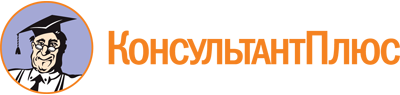 Закон Рязанской области от 05.08.2011 N 63-ОЗ
(ред. от 20.05.2020)
"О выборах депутатов представительного органа муниципального образования в Рязанской области"
(принят Постановлением Рязанской областной Думы от 20.07.2011 N 305-V РОД)Документ предоставлен КонсультантПлюс

www.consultant.ru

Дата сохранения: 02.07.2021
 5 августа 2011 годаN 63-ОЗСписок изменяющих документов(в ред. Законов Рязанской областиот 09.12.2011 N 117-ОЗ, от 16.07.2012 N 45-ОЗ, от 28.12.2012 N 106-ОЗ,от 14.05.2013 N 24-ОЗ, от 04.06.2014 N 31-ОЗ, от 07.04.2015 N 13-ОЗ,от 25.12.2015 N 100-ОЗ, от 19.05.2016 N 24-ОЗ, от 15.05.2018 N 23-ОЗ,от 08.10.2018 N 64-ОЗ, от 13.06.2019 N 25-ОЗ, от 19.07.2019 N 39-ОЗ,от 20.05.2020 N 28-ОЗ)Список изменяющих документов(в ред. Закона Рязанской областиот 04.06.2014 N 31-ОЗ)Список изменяющих документов(в ред. Закона Рязанской областиот 04.06.2014 N 31-ОЗ)Список изменяющих документов(введено Законом Рязанской областиот 04.06.2014 N 31-ОЗ)